DATOS DEL INDICADORDATOS DEL INDICADORDATOS DEL INDICADORDATOS DEL INDICADORDATOS DEL INDICADORDATOS DEL INDICADORDATOS DEL INDICADORDATOS DEL INDICADORDATOS DEL INDICADORDATOS DEL INDICADORDATOS DEL INDICADORDATOS DEL INDICADORDATOS DEL INDICADORDATOS DEL INDICADORDATOS DEL INDICADORDATOS DEL INDICADORDATOS DEL INDICADORDATOS DEL INDICADORDATOS DEL INDICADORDATOS DEL INDICADORDATOS DEL INDICADORDATOS DEL INDICADORDATOS DEL INDICADORDATOS DEL INDICADORDATOS DEL INDICADORDATOS DEL INDICADORDATOS DEL INDICADORDATOS DEL INDICADORDATOS DEL INDICADORDATOS DEL INDICADORDATOS DEL INDICADORDATOS DEL INDICADORDATOS DEL INDICADORDATOS DEL INDICADORDATOS DEL INDICADORDATOS DEL INDICADORDATOS DEL INDICADORDATOS DEL INDICADORDATOS DEL INDICADORDATOS DEL INDICADORDATOS DEL INDICADORDATOS DEL INDICADORDATOS DEL INDICADORDATOS DEL INDICADORDATOS DEL INDICADORDATOS DEL INDICADORDATOS DEL INDICADORDATOS DEL INDICADORDATOS DEL INDICADORDATOS DEL INDICADORDATOS DEL INDICADORDATOS DEL INDICADORDATOS DEL INDICADORDATOS DEL INDICADORDATOS DEL INDICADORDATOS DEL INDICADORDATOS DEL INDICADORDATOS DEL INDICADORDATOS DEL INDICADORDATOS DEL INDICADORDATOS DEL INDICADORDATOS DEL INDICADORDATOS DEL INDICADORDATOS DEL INDICADORDATOS DEL INDICADORDATOS DEL INDICADORDATOS DEL INDICADORDATOS DEL INDICADORDATOS DEL INDICADORDATOS DEL INDICADORDATOS DEL INDICADORDATOS DEL INDICADORDATOS DEL INDICADORDATOS DEL INDICADORDATOS DEL INDICADORDATOS DEL INDICADORDATOS DEL INDICADORDATOS DEL INDICADORDATOS DEL INDICADORDATOS DEL INDICADORDATOS DEL INDICADORDATOS DEL INDICADORDATOS DEL INDICADORDATOS DEL INDICADOR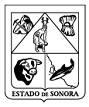 GOBIERNO DEL ESTADO DE SONORA FICHA TECNICA PARA SEGUIMIENTO Y EVALUACION DE INDICADORES DE PROYECTOS Y PROCESOSNUMERO Y NOMBRE DEL PROGRAMA:NUMERO Y NOMBRE DEL PROGRAMA:17 - SISTEMA ESTATAL DE SEGURIDAD SOCIAL (ISSSTESON)17 - SISTEMA ESTATAL DE SEGURIDAD SOCIAL (ISSSTESON)NOMBRE DEL PROCESO:NOMBRE DEL PROCESO:COORDINACIÓN Y DIRECCIÓN DE LAS POLÍTICAS DE SEGURIDAD SOCIALCOORDINACIÓN Y DIRECCIÓN DE LAS POLÍTICAS DE SEGURIDAD SOCIALCLAVE PROGRAMATICA:CLAVE PROGRAMATICA:2111140TB902262690D42111140TB902262690D4UNIDAD RESPONSABLE:INSTITUTO DE SEGURIDAD Y SERVICIOS SOCIALES DE LOS TRABAJADORES DEL ESTADOUNIDAD EJECUTORA:DIRECCIÓN GENERALOBJETIVO DEL PROCESO:OBJETIVO DEL PROCESO:ESTABLECER LOS OBJETIVOS Y POLÍTICAS INSTITUCIONALES DEFINIENDO EL RUMBO ALINEADO A LA NORMATIVIDAD DE LA OPERACIÓN DEL INSTITUTO.ESTABLECER LOS OBJETIVOS Y POLÍTICAS INSTITUCIONALES DEFINIENDO EL RUMBO ALINEADO A LA NORMATIVIDAD DE LA OPERACIÓN DEL INSTITUTO.NOMBRE INDICADOR:NOMBRE INDICADOR:INFORME A LA JUNTA DIRECTIVAINFORME A LA JUNTA DIRECTIVAUNIDAD DE MEDIDA:INFORMESTIPO:DE GESTIÓNRESULTADO ESPERADO:RESULTADO ESPERADO:INFORMAR EL ESTADO QUE GUARDA LA ADMINISTRACIÓN DEL INSTITUTO.INFORMAR EL ESTADO QUE GUARDA LA ADMINISTRACIÓN DEL INSTITUTO.FORMULA CALCULO:FORMULA CALCULO:NÚMERO DE INFORMES PRESENTADOS A LA H. JUNTA DIRECTIVANÚMERO DE INFORMES PRESENTADOS A LA H. JUNTA DIRECTIVAINTERPRETACION:INTERPRETACION:EL CUMPLIMIENTO DE LA ENTREGA MENSUAL PARA INFORMAR EL ESTADO QUE GUARDA LA ADMINISTRACIÓN.EL CUMPLIMIENTO DE LA ENTREGA MENSUAL PARA INFORMAR EL ESTADO QUE GUARDA LA ADMINISTRACIÓN.DIMENSION DEL INDICADOR:EFICIENCIASENTIDO:ASCENDENTEVALOR:ACUMULABLEFRECUENCIA MEDICION:TRIMESTRALAVANCE DEL INDICADOR:AVANCE DEL INDICADOR:AVANCE DEL INDICADOR:AVANCE DEL INDICADOR:TRIMESTRETRIMESTRETRIMESTRETRIMESTRE 4TRIMESTRE 4META ANUALAVANCE DEL TRIMESTREAVANCE DEL TRIMESTREAVANCE DEL TRIMESTREAVANCE ACUMULADOAVANCE ACUMULADOAVANCE ACUMULADOAVANCE RESPECTO DE LA META ANUALSEMAFOROMETA ANUALPROGRAMADOALCANZADO%PROGRAMADOALCANZADO%AVANCE RESPECTO DE LA META ANUALSEMAFORO12331001212100100EVALUACIÓN CUALITATIVAEVALUACIÓN CUALITATIVAEVALUACIÓN CUALITATIVASe programaron tres informes, mismos que se cumplieron en el cuarto trimestre del año.Se programaron tres informes, mismos que se cumplieron en el cuarto trimestre del año.Se programaron tres informes, mismos que se cumplieron en el cuarto trimestre del año.Se programaron tres informes, mismos que se cumplieron en el cuarto trimestre del año.Se programaron tres informes, mismos que se cumplieron en el cuarto trimestre del año.Se programaron tres informes, mismos que se cumplieron en el cuarto trimestre del año.PROSPECTIVAPROSPECTIVAPROSPECTIVANo aplica.No aplica.No aplica.No aplica.No aplica.No aplica.FACTOR DE COMPARACIÓNFACTOR DE COMPARACIÓNFACTOR DE COMPARACIÓNAnualmente se comprometen mínimamente una sesión ordinaria del órgano de gobierno en el Instituto, donde la Dirección General rinde el informe mensual del estado que guarda la administración. En la siguiente liga, se podrán consultar las Actas de la Junta Directiva por cada año de la presente administración: http://transparencia.esonora.gob.mx/Sonora/Transparencia/Poder+Ejecutivo/Entidades/ISSSTESON/Marco+Normativo/Acuerdos/Anualmente se comprometen mínimamente una sesión ordinaria del órgano de gobierno en el Instituto, donde la Dirección General rinde el informe mensual del estado que guarda la administración. En la siguiente liga, se podrán consultar las Actas de la Junta Directiva por cada año de la presente administración: http://transparencia.esonora.gob.mx/Sonora/Transparencia/Poder+Ejecutivo/Entidades/ISSSTESON/Marco+Normativo/Acuerdos/Anualmente se comprometen mínimamente una sesión ordinaria del órgano de gobierno en el Instituto, donde la Dirección General rinde el informe mensual del estado que guarda la administración. En la siguiente liga, se podrán consultar las Actas de la Junta Directiva por cada año de la presente administración: http://transparencia.esonora.gob.mx/Sonora/Transparencia/Poder+Ejecutivo/Entidades/ISSSTESON/Marco+Normativo/Acuerdos/Anualmente se comprometen mínimamente una sesión ordinaria del órgano de gobierno en el Instituto, donde la Dirección General rinde el informe mensual del estado que guarda la administración. En la siguiente liga, se podrán consultar las Actas de la Junta Directiva por cada año de la presente administración: http://transparencia.esonora.gob.mx/Sonora/Transparencia/Poder+Ejecutivo/Entidades/ISSSTESON/Marco+Normativo/Acuerdos/Anualmente se comprometen mínimamente una sesión ordinaria del órgano de gobierno en el Instituto, donde la Dirección General rinde el informe mensual del estado que guarda la administración. En la siguiente liga, se podrán consultar las Actas de la Junta Directiva por cada año de la presente administración: http://transparencia.esonora.gob.mx/Sonora/Transparencia/Poder+Ejecutivo/Entidades/ISSSTESON/Marco+Normativo/Acuerdos/Anualmente se comprometen mínimamente una sesión ordinaria del órgano de gobierno en el Instituto, donde la Dirección General rinde el informe mensual del estado que guarda la administración. En la siguiente liga, se podrán consultar las Actas de la Junta Directiva por cada año de la presente administración: http://transparencia.esonora.gob.mx/Sonora/Transparencia/Poder+Ejecutivo/Entidades/ISSSTESON/Marco+Normativo/Acuerdos/GOBIERNO DEL ESTADO DE SONORA FICHA TECNICA PARA SEGUIMIENTO Y EVALUACION DE INDICADORES DE PROYECTOS Y PROCESOSNUMERO Y NOMBRE DEL PROGRAMA:NUMERO Y NOMBRE DEL PROGRAMA:17 - SISTEMA ESTATAL DE SEGURIDAD SOCIAL (ISSSTESON)17 - SISTEMA ESTATAL DE SEGURIDAD SOCIAL (ISSSTESON)NOMBRE DEL PROCESO:NOMBRE DEL PROCESO:COORDINACIÓN Y DIRECCIÓN DE LAS POLÍTICAS DE SEGURIDAD SOCIALCOORDINACIÓN Y DIRECCIÓN DE LAS POLÍTICAS DE SEGURIDAD SOCIALCLAVE PROGRAMATICA:CLAVE PROGRAMATICA:2111140TB902262690D42111140TB902262690D4UNIDAD RESPONSABLE:INSTITUTO DE SEGURIDAD Y SERVICIOS SOCIALES DE LOS TRABAJADORES DEL ESTADOUNIDAD EJECUTORA:DIRECCIÓN GENERALOBJETIVO DEL PROCESO:OBJETIVO DEL PROCESO:ESTABLECER LOS OBJETIVOS Y POLÍTICAS INSTITUCIONALES DEFINIENDO EL RUMBO ALINEADO A LA NORMATIVIDAD DE LA OPERACIÓN DEL INSTITUTO.ESTABLECER LOS OBJETIVOS Y POLÍTICAS INSTITUCIONALES DEFINIENDO EL RUMBO ALINEADO A LA NORMATIVIDAD DE LA OPERACIÓN DEL INSTITUTO.NOMBRE INDICADOR:NOMBRE INDICADOR:ATENCIÓN DE SOLICITUDES DE ACCESO A LA  INFORMACIÓN PÚBLICAATENCIÓN DE SOLICITUDES DE ACCESO A LA  INFORMACIÓN PÚBLICAUNIDAD DE MEDIDA:INFORMETIPO:DE GESTIÓNRESULTADO ESPERADO:RESULTADO ESPERADO:NÚMERO DE SOLICITUDES DE ACCESO A LA INFORMACIÓN PÚBLICA RECIBIDAS Y SU SEGUIMIENTO.NÚMERO DE SOLICITUDES DE ACCESO A LA INFORMACIÓN PÚBLICA RECIBIDAS Y SU SEGUIMIENTO.FORMULA CALCULO:FORMULA CALCULO:NÚMERO DE SOLICITUDES ATENDIDASNÚMERO DE SOLICITUDES ATENDIDASINTERPRETACION:INTERPRETACION:CONOCER EL AVANCE DE ATENCIÓN DE SOLICITUDES DE ACCESO A LA INFORMACIÓN.CONOCER EL AVANCE DE ATENCIÓN DE SOLICITUDES DE ACCESO A LA INFORMACIÓN.DIMENSION DEL INDICADOR:CALIDADSENTIDO:ASCENDENTEVALOR:ACUMULABLEFRECUENCIA MEDICION:TRIMESTRALAVANCE DEL INDICADOR:AVANCE DEL INDICADOR:AVANCE DEL INDICADOR:AVANCE DEL INDICADOR:TRIMESTRETRIMESTRETRIMESTRETRIMESTRE 4TRIMESTRE 4META ANUALAVANCE DEL TRIMESTREAVANCE DEL TRIMESTREAVANCE DEL TRIMESTREAVANCE ACUMULADOAVANCE ACUMULADOAVANCE ACUMULADOAVANCE RESPECTO DE LA META ANUALSEMAFOROMETA ANUALPROGRAMADOALCANZADO%PROGRAMADOALCANZADO%AVANCE RESPECTO DE LA META ANUALSEMAFORO12331001212100100EVALUACIÓN CUALITATIVAEVALUACIÓN CUALITATIVAEVALUACIÓN CUALITATIVASe cumplieron con los tres informes comprometidos en el cuarto trimestre del año de forma satisfactoria.Se cumplieron con los tres informes comprometidos en el cuarto trimestre del año de forma satisfactoria.Se cumplieron con los tres informes comprometidos en el cuarto trimestre del año de forma satisfactoria.Se cumplieron con los tres informes comprometidos en el cuarto trimestre del año de forma satisfactoria.Se cumplieron con los tres informes comprometidos en el cuarto trimestre del año de forma satisfactoria.Se cumplieron con los tres informes comprometidos en el cuarto trimestre del año de forma satisfactoria.PROSPECTIVAPROSPECTIVAPROSPECTIVANo aplica.No aplica.No aplica.No aplica.No aplica.No aplica.FACTOR DE COMPARACIÓNFACTOR DE COMPARACIÓNFACTOR DE COMPARACIÓNLa obligación normativa determinada en la Ley de Acceso a la Información Pública y los plazos fijados para la atención de las solicitudes recibidas:
http://transparencia.esonora.gob.mx/Sonora/Transparencia/Poder+Ejecutivo/Entidades/ISSSTESON/Otra+Información/La obligación normativa determinada en la Ley de Acceso a la Información Pública y los plazos fijados para la atención de las solicitudes recibidas:
http://transparencia.esonora.gob.mx/Sonora/Transparencia/Poder+Ejecutivo/Entidades/ISSSTESON/Otra+Información/La obligación normativa determinada en la Ley de Acceso a la Información Pública y los plazos fijados para la atención de las solicitudes recibidas:
http://transparencia.esonora.gob.mx/Sonora/Transparencia/Poder+Ejecutivo/Entidades/ISSSTESON/Otra+Información/La obligación normativa determinada en la Ley de Acceso a la Información Pública y los plazos fijados para la atención de las solicitudes recibidas:
http://transparencia.esonora.gob.mx/Sonora/Transparencia/Poder+Ejecutivo/Entidades/ISSSTESON/Otra+Información/La obligación normativa determinada en la Ley de Acceso a la Información Pública y los plazos fijados para la atención de las solicitudes recibidas:
http://transparencia.esonora.gob.mx/Sonora/Transparencia/Poder+Ejecutivo/Entidades/ISSSTESON/Otra+Información/La obligación normativa determinada en la Ley de Acceso a la Información Pública y los plazos fijados para la atención de las solicitudes recibidas:
http://transparencia.esonora.gob.mx/Sonora/Transparencia/Poder+Ejecutivo/Entidades/ISSSTESON/Otra+Información/GOBIERNO DEL ESTADO DE SONORA FICHA TECNICA PARA SEGUIMIENTO Y EVALUACION DE INDICADORES DE PROYECTOS Y PROCESOSNUMERO Y NOMBRE DEL PROGRAMA:NUMERO Y NOMBRE DEL PROGRAMA:17 - SISTEMA ESTATAL DE SEGURIDAD SOCIAL (ISSSTESON)17 - SISTEMA ESTATAL DE SEGURIDAD SOCIAL (ISSSTESON)NOMBRE DEL PROCESO:NOMBRE DEL PROCESO:COORDINACIÓN Y DIRECCIÓN DE LAS POLÍTICAS DE SEGURIDAD SOCIALCOORDINACIÓN Y DIRECCIÓN DE LAS POLÍTICAS DE SEGURIDAD SOCIALCLAVE PROGRAMATICA:CLAVE PROGRAMATICA:2111140TB902262690D42111140TB902262690D4UNIDAD RESPONSABLE:INSTITUTO DE SEGURIDAD Y SERVICIOS SOCIALES DE LOS TRABAJADORES DEL ESTADOUNIDAD EJECUTORA:DIRECCIÓN GENERALOBJETIVO DEL PROCESO:OBJETIVO DEL PROCESO:ESTABLECER LOS OBJETIVOS Y POLÍTICAS INSTITUCIONALES DEFINIENDO EL RUMBO ALINEADO A LA NORMATIVIDAD DE LA OPERACIÓN DEL INSTITUTO.ESTABLECER LOS OBJETIVOS Y POLÍTICAS INSTITUCIONALES DEFINIENDO EL RUMBO ALINEADO A LA NORMATIVIDAD DE LA OPERACIÓN DEL INSTITUTO.NOMBRE INDICADOR:NOMBRE INDICADOR:MANTENER UNA IMAGEN POSITIVA INSTITUCIONAL.MANTENER UNA IMAGEN POSITIVA INSTITUCIONAL.UNIDAD DE MEDIDA:INFORMETIPO:ESTRATÉGICORESULTADO ESPERADO:RESULTADO ESPERADO:EL IMPACTO POSITIVO DEL INSTITUTO.EL IMPACTO POSITIVO DEL INSTITUTO.FORMULA CALCULO:FORMULA CALCULO:NÚMERO DE INFORMES DE CAMPAÑAS DEL FORTALECIMIENTO DE LA IMAGEN INSTITUCIONAL.NÚMERO DE INFORMES DE CAMPAÑAS DEL FORTALECIMIENTO DE LA IMAGEN INSTITUCIONAL.INTERPRETACION:INTERPRETACION:CONOCER EL IMPACTO POSITIVO QUE TIENE EL INSTITUTO EN LA COMUNIDAD.CONOCER EL IMPACTO POSITIVO QUE TIENE EL INSTITUTO EN LA COMUNIDAD.DIMENSION DEL INDICADOR:IMPACTOSENTIDO:ASCENDENTEVALOR:ACUMULABLEFRECUENCIA MEDICION:TRIMESTRALAVANCE DEL INDICADOR:AVANCE DEL INDICADOR:AVANCE DEL INDICADOR:AVANCE DEL INDICADOR:TRIMESTRETRIMESTRETRIMESTRETRIMESTRE 4TRIMESTRE 4META ANUALAVANCE DEL TRIMESTREAVANCE DEL TRIMESTREAVANCE DEL TRIMESTREAVANCE ACUMULADOAVANCE ACUMULADOAVANCE ACUMULADOAVANCE RESPECTO DE LA META ANUALSEMAFOROMETA ANUALPROGRAMADOALCANZADO%PROGRAMADOALCANZADO%AVANCE RESPECTO DE LA META ANUALSEMAFORO41110044100100EVALUACIÓN CUALITATIVAEVALUACIÓN CUALITATIVAEVALUACIÓN CUALITATIVASe programó un informe para el cuarto trimestre, mismo que se cumplió.





Se programó un informe para el cuarto trimestre, mismo que se cumplió.





Se programó un informe para el cuarto trimestre, mismo que se cumplió.





Se programó un informe para el cuarto trimestre, mismo que se cumplió.





Se programó un informe para el cuarto trimestre, mismo que se cumplió.





Se programó un informe para el cuarto trimestre, mismo que se cumplió.





PROSPECTIVAPROSPECTIVAPROSPECTIVANo Aplica.No Aplica.No Aplica.No Aplica.No Aplica.No Aplica.FACTOR DE COMPARACIÓNFACTOR DE COMPARACIÓNFACTOR DE COMPARACIÓNInforme trimestral comprometido con la Dirección General para informar las actividades realizadas en esta materia.Informe trimestral comprometido con la Dirección General para informar las actividades realizadas en esta materia.Informe trimestral comprometido con la Dirección General para informar las actividades realizadas en esta materia.Informe trimestral comprometido con la Dirección General para informar las actividades realizadas en esta materia.Informe trimestral comprometido con la Dirección General para informar las actividades realizadas en esta materia.Informe trimestral comprometido con la Dirección General para informar las actividades realizadas en esta materia.GOBIERNO DEL ESTADO DE SONORA FICHA TECNICA PARA SEGUIMIENTO Y EVALUACION DE INDICADORES DE PROYECTOS Y PROCESOSNUMERO Y NOMBRE DEL PROGRAMA:NUMERO Y NOMBRE DEL PROGRAMA:17 - SISTEMA ESTATAL DE SEGURIDAD SOCIAL (ISSSTESON)17 - SISTEMA ESTATAL DE SEGURIDAD SOCIAL (ISSSTESON)NOMBRE DEL PROCESO:NOMBRE DEL PROCESO:COORDINACIÓN Y DIRECCIÓN DE LAS POLÍTICAS DE SEGURIDAD SOCIALCOORDINACIÓN Y DIRECCIÓN DE LAS POLÍTICAS DE SEGURIDAD SOCIALCLAVE PROGRAMATICA:CLAVE PROGRAMATICA:2111140TB902262690D42111140TB902262690D4UNIDAD RESPONSABLE:INSTITUTO DE SEGURIDAD Y SERVICIOS SOCIALES DE LOS TRABAJADORES DEL ESTADOUNIDAD EJECUTORA:DIRECCIÓN GENERALOBJETIVO DEL PROCESO:OBJETIVO DEL PROCESO:ESTABLECER LOS OBJETIVOS Y POLÍTICAS INSTITUCIONALES DEFINIENDO EL RUMBO ALINEADO A LA NORMATIVIDAD DE LA OPERACIÓN DEL INSTITUTO.ESTABLECER LOS OBJETIVOS Y POLÍTICAS INSTITUCIONALES DEFINIENDO EL RUMBO ALINEADO A LA NORMATIVIDAD DE LA OPERACIÓN DEL INSTITUTO.NOMBRE INDICADOR:NOMBRE INDICADOR:DEMANDAS RECIBIDAS DEMANDAS RECIBIDAS UNIDAD DE MEDIDA:INFORMETIPO:DE GESTIÓNRESULTADO ESPERADO:RESULTADO ESPERADO:DEMANDAS RECIBIDAS POR EL INSTITUTO PARA SU ATENCIÓN.DEMANDAS RECIBIDAS POR EL INSTITUTO PARA SU ATENCIÓN.FORMULA CALCULO:FORMULA CALCULO:INFORME DE DEMANDAS RECIBIDASINFORME DE DEMANDAS RECIBIDASINTERPRETACION:INTERPRETACION:NÚMERO DE DEMANDAS RECIBIDASNÚMERO DE DEMANDAS RECIBIDASDIMENSION DEL INDICADOR:EFICIENCIASENTIDO:ASCENDENTEVALOR:ACUMULABLEFRECUENCIA MEDICION:TRIMESTRALAVANCE DEL INDICADOR:AVANCE DEL INDICADOR:AVANCE DEL INDICADOR:AVANCE DEL INDICADOR:TRIMESTRETRIMESTRETRIMESTRETRIMESTRE 4TRIMESTRE 4META ANUALAVANCE DEL TRIMESTREAVANCE DEL TRIMESTREAVANCE DEL TRIMESTREAVANCE ACUMULADOAVANCE ACUMULADOAVANCE ACUMULADOAVANCE RESPECTO DE LA META ANUALSEMAFOROMETA ANUALPROGRAMADOALCANZADO%PROGRAMADOALCANZADO%AVANCE RESPECTO DE LA META ANUALSEMAFORO12331001212100100EVALUACIÓN CUALITATIVAEVALUACIÓN CUALITATIVAEVALUACIÓN CUALITATIVASe cumplió con los tres informes programados para el cuarto trimestre.Se cumplió con los tres informes programados para el cuarto trimestre.Se cumplió con los tres informes programados para el cuarto trimestre.Se cumplió con los tres informes programados para el cuarto trimestre.Se cumplió con los tres informes programados para el cuarto trimestre.Se cumplió con los tres informes programados para el cuarto trimestre.PROSPECTIVAPROSPECTIVAPROSPECTIVANo aplica.No aplica.No aplica.No aplica.No aplica.No aplica.FACTOR DE COMPARACIÓNFACTOR DE COMPARACIÓNFACTOR DE COMPARACIÓNEl compromiso está estipulado a través de solicitudes de revisión que realizan los entes fiscalizadores que requieren el seguimiento de la presente información.El compromiso está estipulado a través de solicitudes de revisión que realizan los entes fiscalizadores que requieren el seguimiento de la presente información.El compromiso está estipulado a través de solicitudes de revisión que realizan los entes fiscalizadores que requieren el seguimiento de la presente información.El compromiso está estipulado a través de solicitudes de revisión que realizan los entes fiscalizadores que requieren el seguimiento de la presente información.El compromiso está estipulado a través de solicitudes de revisión que realizan los entes fiscalizadores que requieren el seguimiento de la presente información.El compromiso está estipulado a través de solicitudes de revisión que realizan los entes fiscalizadores que requieren el seguimiento de la presente información.GOBIERNO DEL ESTADO DE SONORA FICHA TECNICA PARA SEGUIMIENTO Y EVALUACION DE INDICADORES DE PROYECTOS Y PROCESOSNUMERO Y NOMBRE DEL PROGRAMA:NUMERO Y NOMBRE DEL PROGRAMA:17 - SISTEMA ESTATAL DE SEGURIDAD SOCIAL (ISSSTESON)17 - SISTEMA ESTATAL DE SEGURIDAD SOCIAL (ISSSTESON)NOMBRE DEL PROCESO:NOMBRE DEL PROCESO:COORDINACIÓN Y DIRECCIÓN DE LAS POLÍTICAS DE SEGURIDAD SOCIALCOORDINACIÓN Y DIRECCIÓN DE LAS POLÍTICAS DE SEGURIDAD SOCIALCLAVE PROGRAMATICA:CLAVE PROGRAMATICA:2111140TB902262690D42111140TB902262690D4UNIDAD RESPONSABLE:INSTITUTO DE SEGURIDAD Y SERVICIOS SOCIALES DE LOS TRABAJADORES DEL ESTADOUNIDAD EJECUTORA:DIRECCIÓN GENERALOBJETIVO DEL PROCESO:OBJETIVO DEL PROCESO:ESTABLECER LOS OBJETIVOS Y POLÍTICAS INSTITUCIONALES DEFINIENDO EL RUMBO ALINEADO A LA NORMATIVIDAD DE LA OPERACIÓN DEL INSTITUTO.ESTABLECER LOS OBJETIVOS Y POLÍTICAS INSTITUCIONALES DEFINIENDO EL RUMBO ALINEADO A LA NORMATIVIDAD DE LA OPERACIÓN DEL INSTITUTO.NOMBRE INDICADOR:NOMBRE INDICADOR:AUDITORIAS REALIZADAS AUDITORIAS REALIZADAS UNIDAD DE MEDIDA:INFORMETIPO:DE GESTIÓNRESULTADO ESPERADO:RESULTADO ESPERADO:AUDITORIAS REALIZADAS POR EL ÓRGANO DE CONTROL Y DESARROLLO ADMINISTRATIVO.AUDITORIAS REALIZADAS POR EL ÓRGANO DE CONTROL Y DESARROLLO ADMINISTRATIVO.FORMULA CALCULO:FORMULA CALCULO:NÚMERO DE INFORMES DE AUDITORÍAS REALIZADAS.NÚMERO DE INFORMES DE AUDITORÍAS REALIZADAS.INTERPRETACION:INTERPRETACION:AUDITORIAS REALIZADAS EN EL INSTITUTO.AUDITORIAS REALIZADAS EN EL INSTITUTO.DIMENSION DEL INDICADOR:EFICIENCIASENTIDO:ASCENDENTEVALOR:ACUMULABLEFRECUENCIA MEDICION:TRIMESTRALAVANCE DEL INDICADOR:AVANCE DEL INDICADOR:AVANCE DEL INDICADOR:AVANCE DEL INDICADOR:TRIMESTRETRIMESTRETRIMESTRETRIMESTRE 4TRIMESTRE 4META ANUALAVANCE DEL TRIMESTREAVANCE DEL TRIMESTREAVANCE DEL TRIMESTREAVANCE ACUMULADOAVANCE ACUMULADOAVANCE ACUMULADOAVANCE RESPECTO DE LA META ANUALSEMAFOROMETA ANUALPROGRAMADOALCANZADO%PROGRAMADOALCANZADO%AVANCE RESPECTO DE LA META ANUALSEMAFORO1643751616100100EVALUACIÓN CUALITATIVAEVALUACIÓN CUALITATIVAEVALUACIÓN CUALITATIVASe realizaron 3 auditorías en el cuarto trimestre del 2016, incumpliendo con 1 de las 4 programadas. Aunque que al cuarto trimestre se ha logrado cumplir en forma acumulado.Se realizaron 3 auditorías en el cuarto trimestre del 2016, incumpliendo con 1 de las 4 programadas. Aunque que al cuarto trimestre se ha logrado cumplir en forma acumulado.Se realizaron 3 auditorías en el cuarto trimestre del 2016, incumpliendo con 1 de las 4 programadas. Aunque que al cuarto trimestre se ha logrado cumplir en forma acumulado.Se realizaron 3 auditorías en el cuarto trimestre del 2016, incumpliendo con 1 de las 4 programadas. Aunque que al cuarto trimestre se ha logrado cumplir en forma acumulado.Se realizaron 3 auditorías en el cuarto trimestre del 2016, incumpliendo con 1 de las 4 programadas. Aunque que al cuarto trimestre se ha logrado cumplir en forma acumulado.Se realizaron 3 auditorías en el cuarto trimestre del 2016, incumpliendo con 1 de las 4 programadas. Aunque que al cuarto trimestre se ha logrado cumplir en forma acumulado.PROSPECTIVAPROSPECTIVAPROSPECTIVALE INFORMAMOS QUE POSTERIOR A LAS MODIFICACIONES QUE HICIMOS  AL  PROGRAMA ANUAL 2016 ANTE EL ISSSTESON, EL 15 DE MARZO DE 2016, EN EL CUAL PRESENTAMOS 4 AUDITORIAS A REALIZAR EN CADA TRIMESTRE, EL DEPARTAMENTO DE AUDITORIAS DE ESTE ÓRGANO DE CONTROL, SE VIO EN LA NECESIDAD DE REHACER SU PROGRAMA ANUAL DE AUDITORIAS ANTE LA SECOG DEJANDO 6, 4, 3 Y 3 PARA CADA UNO DE LOS TRIMESTRES DEL EJERCICIO 2016, PROGRAMA QUE AL CUARTO TRIMESTRE SE HA LOGRADO CUMPLIR EN FORMA ACUMULADA. ESTA ES LA JUSTIFICACIÓN DE QUE HAYAMOS REALIZADO 3 AUDITORIAS EN LUGAR DE 4.LE INFORMAMOS QUE POSTERIOR A LAS MODIFICACIONES QUE HICIMOS  AL  PROGRAMA ANUAL 2016 ANTE EL ISSSTESON, EL 15 DE MARZO DE 2016, EN EL CUAL PRESENTAMOS 4 AUDITORIAS A REALIZAR EN CADA TRIMESTRE, EL DEPARTAMENTO DE AUDITORIAS DE ESTE ÓRGANO DE CONTROL, SE VIO EN LA NECESIDAD DE REHACER SU PROGRAMA ANUAL DE AUDITORIAS ANTE LA SECOG DEJANDO 6, 4, 3 Y 3 PARA CADA UNO DE LOS TRIMESTRES DEL EJERCICIO 2016, PROGRAMA QUE AL CUARTO TRIMESTRE SE HA LOGRADO CUMPLIR EN FORMA ACUMULADA. ESTA ES LA JUSTIFICACIÓN DE QUE HAYAMOS REALIZADO 3 AUDITORIAS EN LUGAR DE 4.LE INFORMAMOS QUE POSTERIOR A LAS MODIFICACIONES QUE HICIMOS  AL  PROGRAMA ANUAL 2016 ANTE EL ISSSTESON, EL 15 DE MARZO DE 2016, EN EL CUAL PRESENTAMOS 4 AUDITORIAS A REALIZAR EN CADA TRIMESTRE, EL DEPARTAMENTO DE AUDITORIAS DE ESTE ÓRGANO DE CONTROL, SE VIO EN LA NECESIDAD DE REHACER SU PROGRAMA ANUAL DE AUDITORIAS ANTE LA SECOG DEJANDO 6, 4, 3 Y 3 PARA CADA UNO DE LOS TRIMESTRES DEL EJERCICIO 2016, PROGRAMA QUE AL CUARTO TRIMESTRE SE HA LOGRADO CUMPLIR EN FORMA ACUMULADA. ESTA ES LA JUSTIFICACIÓN DE QUE HAYAMOS REALIZADO 3 AUDITORIAS EN LUGAR DE 4.LE INFORMAMOS QUE POSTERIOR A LAS MODIFICACIONES QUE HICIMOS  AL  PROGRAMA ANUAL 2016 ANTE EL ISSSTESON, EL 15 DE MARZO DE 2016, EN EL CUAL PRESENTAMOS 4 AUDITORIAS A REALIZAR EN CADA TRIMESTRE, EL DEPARTAMENTO DE AUDITORIAS DE ESTE ÓRGANO DE CONTROL, SE VIO EN LA NECESIDAD DE REHACER SU PROGRAMA ANUAL DE AUDITORIAS ANTE LA SECOG DEJANDO 6, 4, 3 Y 3 PARA CADA UNO DE LOS TRIMESTRES DEL EJERCICIO 2016, PROGRAMA QUE AL CUARTO TRIMESTRE SE HA LOGRADO CUMPLIR EN FORMA ACUMULADA. ESTA ES LA JUSTIFICACIÓN DE QUE HAYAMOS REALIZADO 3 AUDITORIAS EN LUGAR DE 4.LE INFORMAMOS QUE POSTERIOR A LAS MODIFICACIONES QUE HICIMOS  AL  PROGRAMA ANUAL 2016 ANTE EL ISSSTESON, EL 15 DE MARZO DE 2016, EN EL CUAL PRESENTAMOS 4 AUDITORIAS A REALIZAR EN CADA TRIMESTRE, EL DEPARTAMENTO DE AUDITORIAS DE ESTE ÓRGANO DE CONTROL, SE VIO EN LA NECESIDAD DE REHACER SU PROGRAMA ANUAL DE AUDITORIAS ANTE LA SECOG DEJANDO 6, 4, 3 Y 3 PARA CADA UNO DE LOS TRIMESTRES DEL EJERCICIO 2016, PROGRAMA QUE AL CUARTO TRIMESTRE SE HA LOGRADO CUMPLIR EN FORMA ACUMULADA. ESTA ES LA JUSTIFICACIÓN DE QUE HAYAMOS REALIZADO 3 AUDITORIAS EN LUGAR DE 4.LE INFORMAMOS QUE POSTERIOR A LAS MODIFICACIONES QUE HICIMOS  AL  PROGRAMA ANUAL 2016 ANTE EL ISSSTESON, EL 15 DE MARZO DE 2016, EN EL CUAL PRESENTAMOS 4 AUDITORIAS A REALIZAR EN CADA TRIMESTRE, EL DEPARTAMENTO DE AUDITORIAS DE ESTE ÓRGANO DE CONTROL, SE VIO EN LA NECESIDAD DE REHACER SU PROGRAMA ANUAL DE AUDITORIAS ANTE LA SECOG DEJANDO 6, 4, 3 Y 3 PARA CADA UNO DE LOS TRIMESTRES DEL EJERCICIO 2016, PROGRAMA QUE AL CUARTO TRIMESTRE SE HA LOGRADO CUMPLIR EN FORMA ACUMULADA. ESTA ES LA JUSTIFICACIÓN DE QUE HAYAMOS REALIZADO 3 AUDITORIAS EN LUGAR DE 4.FACTOR DE COMPARACIÓNFACTOR DE COMPARACIÓNFACTOR DE COMPARACIÓNEl compromiso de cumplimiento se realiza con la Secretaría de la Contraloría del Estado, se pueden consultar a través de la liga:

http://transparencia.esonora.gob.mx/Sonora/Transparencia/Poder+Ejecutivo/Entidades/ISSSTESON/Resultado+de+Auditorias/El compromiso de cumplimiento se realiza con la Secretaría de la Contraloría del Estado, se pueden consultar a través de la liga:

http://transparencia.esonora.gob.mx/Sonora/Transparencia/Poder+Ejecutivo/Entidades/ISSSTESON/Resultado+de+Auditorias/El compromiso de cumplimiento se realiza con la Secretaría de la Contraloría del Estado, se pueden consultar a través de la liga:

http://transparencia.esonora.gob.mx/Sonora/Transparencia/Poder+Ejecutivo/Entidades/ISSSTESON/Resultado+de+Auditorias/El compromiso de cumplimiento se realiza con la Secretaría de la Contraloría del Estado, se pueden consultar a través de la liga:

http://transparencia.esonora.gob.mx/Sonora/Transparencia/Poder+Ejecutivo/Entidades/ISSSTESON/Resultado+de+Auditorias/El compromiso de cumplimiento se realiza con la Secretaría de la Contraloría del Estado, se pueden consultar a través de la liga:

http://transparencia.esonora.gob.mx/Sonora/Transparencia/Poder+Ejecutivo/Entidades/ISSSTESON/Resultado+de+Auditorias/El compromiso de cumplimiento se realiza con la Secretaría de la Contraloría del Estado, se pueden consultar a través de la liga:

http://transparencia.esonora.gob.mx/Sonora/Transparencia/Poder+Ejecutivo/Entidades/ISSSTESON/Resultado+de+Auditorias/GOBIERNO DEL ESTADO DE SONORA FICHA TECNICA PARA SEGUIMIENTO Y EVALUACION DE INDICADORES DE PROYECTOS Y PROCESOSNUMERO Y NOMBRE DEL PROGRAMA:NUMERO Y NOMBRE DEL PROGRAMA:17 - SISTEMA ESTATAL DE SEGURIDAD SOCIAL (ISSSTESON)17 - SISTEMA ESTATAL DE SEGURIDAD SOCIAL (ISSSTESON)NOMBRE DEL PROCESO:NOMBRE DEL PROCESO:COORDINACIÓN Y DIRECCIÓN DE LAS POLÍTICAS DE SEGURIDAD SOCIALCOORDINACIÓN Y DIRECCIÓN DE LAS POLÍTICAS DE SEGURIDAD SOCIALCLAVE PROGRAMATICA:CLAVE PROGRAMATICA:2111140TB902262690D42111140TB902262690D4UNIDAD RESPONSABLE:INSTITUTO DE SEGURIDAD Y SERVICIOS SOCIALES DE LOS TRABAJADORES DEL ESTADOUNIDAD EJECUTORA:DIRECCIÓN GENERALOBJETIVO DEL PROCESO:OBJETIVO DEL PROCESO:ESTABLECER LOS OBJETIVOS Y POLÍTICAS INSTITUCIONALES DEFINIENDO EL RUMBO ALINEADO A LA NORMATIVIDAD DE LA OPERACIÓN DEL INSTITUTO.ESTABLECER LOS OBJETIVOS Y POLÍTICAS INSTITUCIONALES DEFINIENDO EL RUMBO ALINEADO A LA NORMATIVIDAD DE LA OPERACIÓN DEL INSTITUTO.NOMBRE INDICADOR:NOMBRE INDICADOR:INFORMES DE AVANCE DEL SISTEMA DE GESTIÓN DE LA CALIDAD.INFORMES DE AVANCE DEL SISTEMA DE GESTIÓN DE LA CALIDAD.UNIDAD DE MEDIDA:INFORMETIPO:DE GESTIÓNRESULTADO ESPERADO:RESULTADO ESPERADO:CONOCER EL AVANCE DE IMPLEMENTACIÓN DEL SISTEMA DE GESTIÓN DE LA CALIDAD.CONOCER EL AVANCE DE IMPLEMENTACIÓN DEL SISTEMA DE GESTIÓN DE LA CALIDAD.FORMULA CALCULO:FORMULA CALCULO:NÚMERO DE INFORMES DEL AVANCE DEL SISTEMA DE GESTIÓN DE LA CALIDAD.NÚMERO DE INFORMES DEL AVANCE DEL SISTEMA DE GESTIÓN DE LA CALIDAD.INTERPRETACION:INTERPRETACION:INFORMES PRESENTADOS A LA DIRECCIÓN GENERAL LAS ACCIONES TOMADAS DE IMPLEMENTACIÓN DEL SISTEMA DE GESTIÓN DE LA CALIDAD.INFORMES PRESENTADOS A LA DIRECCIÓN GENERAL LAS ACCIONES TOMADAS DE IMPLEMENTACIÓN DEL SISTEMA DE GESTIÓN DE LA CALIDAD.DIMENSION DEL INDICADOR:CALIDADSENTIDO:ASCENDENTEVALOR:ACUMULABLEFRECUENCIA MEDICION:TRIMESTRALAVANCE DEL INDICADOR:AVANCE DEL INDICADOR:AVANCE DEL INDICADOR:AVANCE DEL INDICADOR:TRIMESTRETRIMESTRETRIMESTRETRIMESTRE 4TRIMESTRE 4META ANUALAVANCE DEL TRIMESTREAVANCE DEL TRIMESTREAVANCE DEL TRIMESTREAVANCE ACUMULADOAVANCE ACUMULADOAVANCE ACUMULADOAVANCE RESPECTO DE LA META ANUALSEMAFOROMETA ANUALPROGRAMADOALCANZADO%PROGRAMADOALCANZADO%AVANCE RESPECTO DE LA META ANUALSEMAFORO41110044100100EVALUACIÓN CUALITATIVAEVALUACIÓN CUALITATIVAEVALUACIÓN CUALITATIVASe programó en el cuarto trimestre un informe de avance, mismo que se cumplió de forma satisfactoria.Se programó en el cuarto trimestre un informe de avance, mismo que se cumplió de forma satisfactoria.Se programó en el cuarto trimestre un informe de avance, mismo que se cumplió de forma satisfactoria.Se programó en el cuarto trimestre un informe de avance, mismo que se cumplió de forma satisfactoria.Se programó en el cuarto trimestre un informe de avance, mismo que se cumplió de forma satisfactoria.Se programó en el cuarto trimestre un informe de avance, mismo que se cumplió de forma satisfactoria.PROSPECTIVAPROSPECTIVAPROSPECTIVANo aplica.No aplica.No aplica.No aplica.No aplica.No aplica.FACTOR DE COMPARACIÓNFACTOR DE COMPARACIÓNFACTOR DE COMPARACIÓNEl compromiso de cumplimiento de las etapas del sistema de calidad, se encuentran en las líneas determinadas en el Plan Estatal de Desarrollo y agendas de trabajo con la Secretaría de la Contraloría General.El compromiso de cumplimiento de las etapas del sistema de calidad, se encuentran en las líneas determinadas en el Plan Estatal de Desarrollo y agendas de trabajo con la Secretaría de la Contraloría General.El compromiso de cumplimiento de las etapas del sistema de calidad, se encuentran en las líneas determinadas en el Plan Estatal de Desarrollo y agendas de trabajo con la Secretaría de la Contraloría General.El compromiso de cumplimiento de las etapas del sistema de calidad, se encuentran en las líneas determinadas en el Plan Estatal de Desarrollo y agendas de trabajo con la Secretaría de la Contraloría General.El compromiso de cumplimiento de las etapas del sistema de calidad, se encuentran en las líneas determinadas en el Plan Estatal de Desarrollo y agendas de trabajo con la Secretaría de la Contraloría General.El compromiso de cumplimiento de las etapas del sistema de calidad, se encuentran en las líneas determinadas en el Plan Estatal de Desarrollo y agendas de trabajo con la Secretaría de la Contraloría General.GOBIERNO DEL ESTADO DE SONORA FICHA TECNICA PARA SEGUIMIENTO Y EVALUACION DE INDICADORES DE PROYECTOS Y PROCESOSNUMERO Y NOMBRE DEL PROGRAMA:NUMERO Y NOMBRE DEL PROGRAMA:17 - SISTEMA ESTATAL DE SEGURIDAD SOCIAL (ISSSTESON)17 - SISTEMA ESTATAL DE SEGURIDAD SOCIAL (ISSSTESON)NOMBRE DEL PROCESO:NOMBRE DEL PROCESO:COORDINACIÓN Y DIRECCIÓN DE LAS POLÍTICAS DE SEGURIDAD SOCIALCOORDINACIÓN Y DIRECCIÓN DE LAS POLÍTICAS DE SEGURIDAD SOCIALCLAVE PROGRAMATICA:CLAVE PROGRAMATICA:2111140TB902262690D42111140TB902262690D4UNIDAD RESPONSABLE:INSTITUTO DE SEGURIDAD Y SERVICIOS SOCIALES DE LOS TRABAJADORES DEL ESTADOUNIDAD EJECUTORA:DIRECCIÓN GENERALOBJETIVO DEL PROCESO:OBJETIVO DEL PROCESO:ESTABLECER LOS OBJETIVOS Y POLÍTICAS INSTITUCIONALES DEFINIENDO EL RUMBO ALINEADO A LA NORMATIVIDAD DE LA OPERACIÓN DEL INSTITUTO.ESTABLECER LOS OBJETIVOS Y POLÍTICAS INSTITUCIONALES DEFINIENDO EL RUMBO ALINEADO A LA NORMATIVIDAD DE LA OPERACIÓN DEL INSTITUTO.NOMBRE INDICADOR:NOMBRE INDICADOR:ORGANIZACIÓN DEL ARCHIVO JURÍDICOORGANIZACIÓN DEL ARCHIVO JURÍDICOUNIDAD DE MEDIDA:INFORMESTIPO:ESTRATÉGICORESULTADO ESPERADO:RESULTADO ESPERADO:CONOCER EL AVANCE DE LAS ACCIONES DE ORGANIZACIÓN DEL ARCHIVO CON EL FIN DE BRINDAR UN MEJOR SEGUIMIENTO A LAS ACTIVIDADES DE LA UNIDAD.CONOCER EL AVANCE DE LAS ACCIONES DE ORGANIZACIÓN DEL ARCHIVO CON EL FIN DE BRINDAR UN MEJOR SEGUIMIENTO A LAS ACTIVIDADES DE LA UNIDAD.FORMULA CALCULO:FORMULA CALCULO:NÚMERO DE INFORMES DE AVANCE DE ORGANIZACIÓNNÚMERO DE INFORMES DE AVANCE DE ORGANIZACIÓNINTERPRETACION:INTERPRETACION:INFORMES DE LAS ACCIONES TOMADAS PARA ORGANIZAR EL ARCHIVO JURÍDICOINFORMES DE LAS ACCIONES TOMADAS PARA ORGANIZAR EL ARCHIVO JURÍDICODIMENSION DEL INDICADOR:EFICIENCIASENTIDO:ASCENDENTEVALOR:ACUMULABLEFRECUENCIA MEDICION:TRIMESTRALAVANCE DEL INDICADOR:AVANCE DEL INDICADOR:AVANCE DEL INDICADOR:AVANCE DEL INDICADOR:TRIMESTRETRIMESTRETRIMESTRETRIMESTRE 4TRIMESTRE 4META ANUALAVANCE DEL TRIMESTREAVANCE DEL TRIMESTREAVANCE DEL TRIMESTREAVANCE ACUMULADOAVANCE ACUMULADOAVANCE ACUMULADOAVANCE RESPECTO DE LA META ANUALSEMAFOROMETA ANUALPROGRAMADOALCANZADO%PROGRAMADOALCANZADO%AVANCE RESPECTO DE LA META ANUALSEMAFORO123001265050EVALUACIÓN CUALITATIVAEVALUACIÓN CUALITATIVAEVALUACIÓN CUALITATIVALa meta se dio de baja por no contar con el presupuesto para llevarse a cabo, dado que no se doto de mobiliario y equipo para cumplir con dicho objetivo.La meta se dio de baja por no contar con el presupuesto para llevarse a cabo, dado que no se doto de mobiliario y equipo para cumplir con dicho objetivo.La meta se dio de baja por no contar con el presupuesto para llevarse a cabo, dado que no se doto de mobiliario y equipo para cumplir con dicho objetivo.La meta se dio de baja por no contar con el presupuesto para llevarse a cabo, dado que no se doto de mobiliario y equipo para cumplir con dicho objetivo.La meta se dio de baja por no contar con el presupuesto para llevarse a cabo, dado que no se doto de mobiliario y equipo para cumplir con dicho objetivo.La meta se dio de baja por no contar con el presupuesto para llevarse a cabo, dado que no se doto de mobiliario y equipo para cumplir con dicho objetivo.PROSPECTIVAPROSPECTIVAPROSPECTIVALa meta se dio de baja por no contar con el presupuesto para llevarse a cabo.La meta se dio de baja por no contar con el presupuesto para llevarse a cabo.La meta se dio de baja por no contar con el presupuesto para llevarse a cabo.La meta se dio de baja por no contar con el presupuesto para llevarse a cabo.La meta se dio de baja por no contar con el presupuesto para llevarse a cabo.La meta se dio de baja por no contar con el presupuesto para llevarse a cabo.FACTOR DE COMPARACIÓNFACTOR DE COMPARACIÓNFACTOR DE COMPARACIÓNLa meta se dio de baja por no contar con el presupuesto para llevarse a cabo.La meta se dio de baja por no contar con el presupuesto para llevarse a cabo.La meta se dio de baja por no contar con el presupuesto para llevarse a cabo.La meta se dio de baja por no contar con el presupuesto para llevarse a cabo.La meta se dio de baja por no contar con el presupuesto para llevarse a cabo.La meta se dio de baja por no contar con el presupuesto para llevarse a cabo.GOBIERNO DEL ESTADO DE SONORA FICHA TECNICA PARA SEGUIMIENTO Y EVALUACION DE INDICADORES DE PROYECTOS Y PROCESOSNUMERO Y NOMBRE DEL PROGRAMA:NUMERO Y NOMBRE DEL PROGRAMA:17 - SISTEMA ESTATAL DE SEGURIDAD SOCIAL (ISSSTESON)17 - SISTEMA ESTATAL DE SEGURIDAD SOCIAL (ISSSTESON)NOMBRE DEL PROCESO:NOMBRE DEL PROCESO:COORDINACIÓN Y DIRECCIÓN DE LAS POLÍTICAS DE SEGURIDAD SOCIALCOORDINACIÓN Y DIRECCIÓN DE LAS POLÍTICAS DE SEGURIDAD SOCIALCLAVE PROGRAMATICA:CLAVE PROGRAMATICA:2111140TB902262690D42111140TB902262690D4UNIDAD RESPONSABLE:INSTITUTO DE SEGURIDAD Y SERVICIOS SOCIALES DE LOS TRABAJADORES DEL ESTADOUNIDAD EJECUTORA:DIRECCIÓN GENERALOBJETIVO DEL PROCESO:OBJETIVO DEL PROCESO:ESTABLECER LOS OBJETIVOS Y POLÍTICAS INSTITUCIONALES DEFINIENDO EL RUMBO ALINEADO A LA NORMATIVIDAD DE LA OPERACIÓN DEL INSTITUTO.ESTABLECER LOS OBJETIVOS Y POLÍTICAS INSTITUCIONALES DEFINIENDO EL RUMBO ALINEADO A LA NORMATIVIDAD DE LA OPERACIÓN DEL INSTITUTO.NOMBRE INDICADOR:NOMBRE INDICADOR:BOLETINES EMITIDOSBOLETINES EMITIDOSUNIDAD DE MEDIDA:INFORMETIPO:DE GESTIÓNRESULTADO ESPERADO:RESULTADO ESPERADO:INFORMAR LOS BOLETINES EMITIDOS PARA IMPULSAR LA IMAGEN DEL INSTITUTO.INFORMAR LOS BOLETINES EMITIDOS PARA IMPULSAR LA IMAGEN DEL INSTITUTO.FORMULA CALCULO:FORMULA CALCULO:NÚMERO DE INFORMES DE BOLETINES EMITIDOS NÚMERO DE INFORMES DE BOLETINES EMITIDOS INTERPRETACION:INTERPRETACION:CONOCER EL NÚMERO DE BOLETINES EMITIDOS EN FAVOR DE LA IMAGEN INSTITUCIONAL.CONOCER EL NÚMERO DE BOLETINES EMITIDOS EN FAVOR DE LA IMAGEN INSTITUCIONAL.DIMENSION DEL INDICADOR:EFICIENCIASENTIDO:ASCENDENTEVALOR:ACUMULABLEFRECUENCIA MEDICION:TRIMESTRALAVANCE DEL INDICADOR:AVANCE DEL INDICADOR:AVANCE DEL INDICADOR:AVANCE DEL INDICADOR:TRIMESTRETRIMESTRETRIMESTRETRIMESTRE 4TRIMESTRE 4META ANUALAVANCE DEL TRIMESTREAVANCE DEL TRIMESTREAVANCE DEL TRIMESTREAVANCE ACUMULADOAVANCE ACUMULADOAVANCE ACUMULADOAVANCE RESPECTO DE LA META ANUALSEMAFOROMETA ANUALPROGRAMADOALCANZADO%PROGRAMADOALCANZADO%AVANCE RESPECTO DE LA META ANUALSEMAFORO41110044100100EVALUACIÓN CUALITATIVAEVALUACIÓN CUALITATIVAEVALUACIÓN CUALITATIVASe programó un informe de los boletines emitidos en el cuarto trimestre, mismo que se cumplió.Se programó un informe de los boletines emitidos en el cuarto trimestre, mismo que se cumplió.Se programó un informe de los boletines emitidos en el cuarto trimestre, mismo que se cumplió.Se programó un informe de los boletines emitidos en el cuarto trimestre, mismo que se cumplió.Se programó un informe de los boletines emitidos en el cuarto trimestre, mismo que se cumplió.Se programó un informe de los boletines emitidos en el cuarto trimestre, mismo que se cumplió.PROSPECTIVAPROSPECTIVAPROSPECTIVANo Aplica.No Aplica.No Aplica.No Aplica.No Aplica.No Aplica.FACTOR DE COMPARACIÓNFACTOR DE COMPARACIÓNFACTOR DE COMPARACIÓNEl informe es un resumen de las acciones tomadas en materia de comunicación social para el posicionamiento de los programas institucionales, por lo que, su cumplimiento es importante para conocer la difusión que se realiza.El informe es un resumen de las acciones tomadas en materia de comunicación social para el posicionamiento de los programas institucionales, por lo que, su cumplimiento es importante para conocer la difusión que se realiza.El informe es un resumen de las acciones tomadas en materia de comunicación social para el posicionamiento de los programas institucionales, por lo que, su cumplimiento es importante para conocer la difusión que se realiza.El informe es un resumen de las acciones tomadas en materia de comunicación social para el posicionamiento de los programas institucionales, por lo que, su cumplimiento es importante para conocer la difusión que se realiza.El informe es un resumen de las acciones tomadas en materia de comunicación social para el posicionamiento de los programas institucionales, por lo que, su cumplimiento es importante para conocer la difusión que se realiza.El informe es un resumen de las acciones tomadas en materia de comunicación social para el posicionamiento de los programas institucionales, por lo que, su cumplimiento es importante para conocer la difusión que se realiza.GOBIERNO DEL ESTADO DE SONORA FICHA TECNICA PARA SEGUIMIENTO Y EVALUACION DE INDICADORES DE PROYECTOS Y PROCESOSNUMERO Y NOMBRE DEL PROGRAMA:NUMERO Y NOMBRE DEL PROGRAMA:17 - SISTEMA ESTATAL DE SEGURIDAD SOCIAL (ISSSTESON)17 - SISTEMA ESTATAL DE SEGURIDAD SOCIAL (ISSSTESON)NOMBRE DEL PROCESO:NOMBRE DEL PROCESO:COORDINACIÓN Y DIRECCIÓN DE LAS POLÍTICAS DE SEGURIDAD SOCIALCOORDINACIÓN Y DIRECCIÓN DE LAS POLÍTICAS DE SEGURIDAD SOCIALCLAVE PROGRAMATICA:CLAVE PROGRAMATICA:2111140TB902262690D42111140TB902262690D4UNIDAD RESPONSABLE:INSTITUTO DE SEGURIDAD Y SERVICIOS SOCIALES DE LOS TRABAJADORES DEL ESTADOUNIDAD EJECUTORA:DIRECCIÓN GENERALOBJETIVO DEL PROCESO:OBJETIVO DEL PROCESO:ESTABLECER LOS OBJETIVOS Y POLÍTICAS INSTITUCIONALES DEFINIENDO EL RUMBO ALINEADO A LA NORMATIVIDAD DE LA OPERACIÓN DEL INSTITUTO.ESTABLECER LOS OBJETIVOS Y POLÍTICAS INSTITUCIONALES DEFINIENDO EL RUMBO ALINEADO A LA NORMATIVIDAD DE LA OPERACIÓN DEL INSTITUTO.NOMBRE INDICADOR:NOMBRE INDICADOR:SEGUIMIENTO A PETICIONES CIUDADANAS RECIBIDAS.SEGUIMIENTO A PETICIONES CIUDADANAS RECIBIDAS.UNIDAD DE MEDIDA:INFORMETIPO:DE GESTIÓNRESULTADO ESPERADO:RESULTADO ESPERADO:CONOCER EL SEGUIMIENTO A LAS PETICIONES CIUDADANAS RECIBIDAS EN EL INSTITUTO.CONOCER EL SEGUIMIENTO A LAS PETICIONES CIUDADANAS RECIBIDAS EN EL INSTITUTO.FORMULA CALCULO:FORMULA CALCULO:NÚMERO DE INFORMES DE SEGUIMIENTO A LAS PETICIONES CIUDADANAS.NÚMERO DE INFORMES DE SEGUIMIENTO A LAS PETICIONES CIUDADANAS.INTERPRETACION:INTERPRETACION:INFORMES EMITIDOS POR EL ÓRGANO DE CONTROL Y DESARROLLO ADMINISTRATIVO DEL SEGUIMIENTO DE LAS PETICIONES CIUDADANAS EN LAS ÁREAS DEL INSTITUTO.INFORMES EMITIDOS POR EL ÓRGANO DE CONTROL Y DESARROLLO ADMINISTRATIVO DEL SEGUIMIENTO DE LAS PETICIONES CIUDADANAS EN LAS ÁREAS DEL INSTITUTO.DIMENSION DEL INDICADOR:CALIDADSENTIDO:ASCENDENTEVALOR:ACUMULABLEFRECUENCIA MEDICION:TRIMESTRALAVANCE DEL INDICADOR:AVANCE DEL INDICADOR:AVANCE DEL INDICADOR:AVANCE DEL INDICADOR:TRIMESTRETRIMESTRETRIMESTRETRIMESTRE 4TRIMESTRE 4META ANUALAVANCE DEL TRIMESTREAVANCE DEL TRIMESTREAVANCE DEL TRIMESTREAVANCE ACUMULADOAVANCE ACUMULADOAVANCE ACUMULADOAVANCE RESPECTO DE LA META ANUALSEMAFOROMETA ANUALPROGRAMADOALCANZADO%PROGRAMADOALCANZADO%AVANCE RESPECTO DE LA META ANUALSEMAFORO41110044100100EVALUACIÓN CUALITATIVAEVALUACIÓN CUALITATIVAEVALUACIÓN CUALITATIVASe cumplió con la programación de un informe de seguimiento de peticiones ciudadanas en el cuarto trimestre.Se cumplió con la programación de un informe de seguimiento de peticiones ciudadanas en el cuarto trimestre.Se cumplió con la programación de un informe de seguimiento de peticiones ciudadanas en el cuarto trimestre.Se cumplió con la programación de un informe de seguimiento de peticiones ciudadanas en el cuarto trimestre.Se cumplió con la programación de un informe de seguimiento de peticiones ciudadanas en el cuarto trimestre.Se cumplió con la programación de un informe de seguimiento de peticiones ciudadanas en el cuarto trimestre.PROSPECTIVAPROSPECTIVAPROSPECTIVANo Aplica.No Aplica.No Aplica.No Aplica.No Aplica.No Aplica.FACTOR DE COMPARACIÓNFACTOR DE COMPARACIÓNFACTOR DE COMPARACIÓNEl informe se realiza con el fin de dar seguimiento a las quejas, peticiones y felicitaciones interpuestas mediante los buzones de la Secretaría de la Contraloría del Estado, mismo que se informa mensualmente a la H. Junta Directiva.El informe se realiza con el fin de dar seguimiento a las quejas, peticiones y felicitaciones interpuestas mediante los buzones de la Secretaría de la Contraloría del Estado, mismo que se informa mensualmente a la H. Junta Directiva.El informe se realiza con el fin de dar seguimiento a las quejas, peticiones y felicitaciones interpuestas mediante los buzones de la Secretaría de la Contraloría del Estado, mismo que se informa mensualmente a la H. Junta Directiva.El informe se realiza con el fin de dar seguimiento a las quejas, peticiones y felicitaciones interpuestas mediante los buzones de la Secretaría de la Contraloría del Estado, mismo que se informa mensualmente a la H. Junta Directiva.El informe se realiza con el fin de dar seguimiento a las quejas, peticiones y felicitaciones interpuestas mediante los buzones de la Secretaría de la Contraloría del Estado, mismo que se informa mensualmente a la H. Junta Directiva.El informe se realiza con el fin de dar seguimiento a las quejas, peticiones y felicitaciones interpuestas mediante los buzones de la Secretaría de la Contraloría del Estado, mismo que se informa mensualmente a la H. Junta Directiva.GOBIERNO DEL ESTADO DE SONORA FICHA TECNICA PARA SEGUIMIENTO Y EVALUACION DE INDICADORES DE PROYECTOS Y PROCESOSNUMERO Y NOMBRE DEL PROGRAMA:NUMERO Y NOMBRE DEL PROGRAMA:17 - SISTEMA ESTATAL DE SEGURIDAD SOCIAL (ISSSTESON)17 - SISTEMA ESTATAL DE SEGURIDAD SOCIAL (ISSSTESON)NOMBRE DEL PROCESO:NOMBRE DEL PROCESO:PENSIONES Y JUBILACIONESPENSIONES Y JUBILACIONESCLAVE PROGRAMATICA:CLAVE PROGRAMATICA:2111140TB922262690PI2111140TB922262690PIUNIDAD RESPONSABLE:INSTITUTO DE SEGURIDAD Y SERVICIOS SOCIALES DE LOS TRABAJADORES DEL ESTADOUNIDAD EJECUTORA:SUBDIRECCIÓN DE PRESTACIONES ECONÓMICAS Y SOCIALESOBJETIVO DEL PROCESO:OBJETIVO DEL PROCESO:OTORGAR A LOS DERECHOHABIENTES LAS PRESTACIONES ECONÓMICAS Y SOCIALES CORRESPONDIENTES.OTORGAR A LOS DERECHOHABIENTES LAS PRESTACIONES ECONÓMICAS Y SOCIALES CORRESPONDIENTES.NOMBRE INDICADOR:NOMBRE INDICADOR:PAGO DE NÓMINA DE PENSIONADOSPAGO DE NÓMINA DE PENSIONADOSUNIDAD DE MEDIDA:INFORMESTIPO:ESTRATÉGICORESULTADO ESPERADO:RESULTADO ESPERADO:INFORMAR EL AVANCE DE LA NÓMINA DE PAGO DE PENSIONADOS Y JUBILADOSINFORMAR EL AVANCE DE LA NÓMINA DE PAGO DE PENSIONADOS Y JUBILADOSFORMULA CALCULO:FORMULA CALCULO:NÚMERO DE INFORMES DE LA NÓMINANÚMERO DE INFORMES DE LA NÓMINAINTERPRETACION:INTERPRETACION:CONOCER EL MONTO DE NÓMINA PAGADOCONOCER EL MONTO DE NÓMINA PAGADODIMENSION DEL INDICADOR:ALINEACION RSENTIDO:ASCENDENTEVALOR:ACUMULABLEFRECUENCIA MEDICION:TRIMESTRALAVANCE DEL INDICADOR:AVANCE DEL INDICADOR:AVANCE DEL INDICADOR:AVANCE DEL INDICADOR:TRIMESTRETRIMESTRETRIMESTRETRIMESTRE 4TRIMESTRE 4META ANUALAVANCE DEL TRIMESTREAVANCE DEL TRIMESTREAVANCE DEL TRIMESTREAVANCE ACUMULADOAVANCE ACUMULADOAVANCE ACUMULADOAVANCE RESPECTO DE LA META ANUALSEMAFOROMETA ANUALPROGRAMADOALCANZADO%PROGRAMADOALCANZADO%AVANCE RESPECTO DE LA META ANUALSEMAFORO12331001212100100EVALUACIÓN CUALITATIVAEVALUACIÓN CUALITATIVAEVALUACIÓN CUALITATIVALa presente meta cumple con los tres informes programados al cuarto trimestre del año.La presente meta cumple con los tres informes programados al cuarto trimestre del año.La presente meta cumple con los tres informes programados al cuarto trimestre del año.La presente meta cumple con los tres informes programados al cuarto trimestre del año.La presente meta cumple con los tres informes programados al cuarto trimestre del año.La presente meta cumple con los tres informes programados al cuarto trimestre del año.PROSPECTIVAPROSPECTIVAPROSPECTIVANo aplica.No aplica.No aplica.No aplica.No aplica.No aplica.FACTOR DE COMPARACIÓNFACTOR DE COMPARACIÓNFACTOR DE COMPARACIÓNEl otorgamiento de las pensiones y jubilaciones dependen de la cantidad de trámites que se autoricen por el órgano de gobierno, mismos que a su vez deben cumplir una serie de requisitos que en algunas ocasiones puede limitar la cantidad de pensiones y jubilaciones que finalmente se pagan mes con mes.  La información se obtiene de las Cuentas Públicas 2009 al 2015.El otorgamiento de las pensiones y jubilaciones dependen de la cantidad de trámites que se autoricen por el órgano de gobierno, mismos que a su vez deben cumplir una serie de requisitos que en algunas ocasiones puede limitar la cantidad de pensiones y jubilaciones que finalmente se pagan mes con mes.  La información se obtiene de las Cuentas Públicas 2009 al 2015.El otorgamiento de las pensiones y jubilaciones dependen de la cantidad de trámites que se autoricen por el órgano de gobierno, mismos que a su vez deben cumplir una serie de requisitos que en algunas ocasiones puede limitar la cantidad de pensiones y jubilaciones que finalmente se pagan mes con mes.  La información se obtiene de las Cuentas Públicas 2009 al 2015.El otorgamiento de las pensiones y jubilaciones dependen de la cantidad de trámites que se autoricen por el órgano de gobierno, mismos que a su vez deben cumplir una serie de requisitos que en algunas ocasiones puede limitar la cantidad de pensiones y jubilaciones que finalmente se pagan mes con mes.  La información se obtiene de las Cuentas Públicas 2009 al 2015.El otorgamiento de las pensiones y jubilaciones dependen de la cantidad de trámites que se autoricen por el órgano de gobierno, mismos que a su vez deben cumplir una serie de requisitos que en algunas ocasiones puede limitar la cantidad de pensiones y jubilaciones que finalmente se pagan mes con mes.  La información se obtiene de las Cuentas Públicas 2009 al 2015.El otorgamiento de las pensiones y jubilaciones dependen de la cantidad de trámites que se autoricen por el órgano de gobierno, mismos que a su vez deben cumplir una serie de requisitos que en algunas ocasiones puede limitar la cantidad de pensiones y jubilaciones que finalmente se pagan mes con mes.  La información se obtiene de las Cuentas Públicas 2009 al 2015.GOBIERNO DEL ESTADO DE SONORA FICHA TECNICA PARA SEGUIMIENTO Y EVALUACION DE INDICADORES DE PROYECTOS Y PROCESOSNUMERO Y NOMBRE DEL PROGRAMA:NUMERO Y NOMBRE DEL PROGRAMA:17 - SISTEMA ESTATAL DE SEGURIDAD SOCIAL (ISSSTESON)17 - SISTEMA ESTATAL DE SEGURIDAD SOCIAL (ISSSTESON)NOMBRE DEL PROCESO:NOMBRE DEL PROCESO:PRESTACIONES ECONÓMICAS Y SOCIALESPRESTACIONES ECONÓMICAS Y SOCIALESCLAVE PROGRAMATICA:CLAVE PROGRAMATICA:2111140TB922262690EX2111140TB922262690EXUNIDAD RESPONSABLE:INSTITUTO DE SEGURIDAD Y SERVICIOS SOCIALES DE LOS TRABAJADORES DEL ESTADOUNIDAD EJECUTORA:SUBDIRECCIÓN DE PRESTACIONES ECONÓMICAS Y SOCIALESOBJETIVO DEL PROCESO:OBJETIVO DEL PROCESO:OTORGAR A LOS DERECHOHABIENTES LAS PRESTACIONES ECONÓMICAS Y SOCIALES CORRESPONDIENTES.OTORGAR A LOS DERECHOHABIENTES LAS PRESTACIONES ECONÓMICAS Y SOCIALES CORRESPONDIENTES.NOMBRE INDICADOR:NOMBRE INDICADOR:PRESTACIONES CONTRACTUALES.PRESTACIONES CONTRACTUALES.UNIDAD DE MEDIDA:MILES DE PESOSTIPO:DE GESTIÓNRESULTADO ESPERADO:RESULTADO ESPERADO:PRESTACIONES OTROGADAS A LA DERECHOHABIENCIA.PRESTACIONES OTROGADAS A LA DERECHOHABIENCIA.FORMULA CALCULO:FORMULA CALCULO:MONTO EN MILES DE PESOS DE PRESTACIONES BRINDADASMONTO EN MILES DE PESOS DE PRESTACIONES BRINDADASINTERPRETACION:INTERPRETACION:CONOCER EL MONTO DE LAS PRESTACIONES CONTRACTUALES OTORGADAS.CONOCER EL MONTO DE LAS PRESTACIONES CONTRACTUALES OTORGADAS.DIMENSION DEL INDICADOR:CALIDADSENTIDO:ASCENDENTEVALOR:ACUMULABLEFRECUENCIA MEDICION:TRIMESTRALAVANCE DEL INDICADOR:AVANCE DEL INDICADOR:AVANCE DEL INDICADOR:AVANCE DEL INDICADOR:TRIMESTRETRIMESTRETRIMESTRETRIMESTRE 4TRIMESTRE 4META ANUALAVANCE DEL TRIMESTREAVANCE DEL TRIMESTREAVANCE DEL TRIMESTREAVANCE ACUMULADOAVANCE ACUMULADOAVANCE ACUMULADOAVANCE RESPECTO DE LA META ANUALSEMAFOROMETA ANUALPROGRAMADOALCANZADO%PROGRAMADOALCANZADO%AVANCE RESPECTO DE LA META ANUALSEMAFORO2120530802.73151.4521202830.69133.52133.52EVALUACIÓN CUALITATIVAEVALUACIÓN CUALITATIVAEVALUACIÓN CUALITATIVALa presente meta superó los 530.00 miles de pesos programados al cuarto trimestre.La presente meta superó los 530.00 miles de pesos programados al cuarto trimestre.La presente meta superó los 530.00 miles de pesos programados al cuarto trimestre.La presente meta superó los 530.00 miles de pesos programados al cuarto trimestre.La presente meta superó los 530.00 miles de pesos programados al cuarto trimestre.La presente meta superó los 530.00 miles de pesos programados al cuarto trimestre.PROSPECTIVAPROSPECTIVAPROSPECTIVAEn referencia a la presente meta se informa que debido a la renovación de convenio con el Sindicato del SUEISSSTESON 2016, misma que fue pactada a través del Gobierno del Estado, en la cláusula séptima del Apoyo de Becas que otorga el Instituto a los hijos de Trabajadores activos, jubilados y pensionados que cursan secundaria y preparatoria.En referencia a la presente meta se informa que debido a la renovación de convenio con el Sindicato del SUEISSSTESON 2016, misma que fue pactada a través del Gobierno del Estado, en la cláusula séptima del Apoyo de Becas que otorga el Instituto a los hijos de Trabajadores activos, jubilados y pensionados que cursan secundaria y preparatoria.En referencia a la presente meta se informa que debido a la renovación de convenio con el Sindicato del SUEISSSTESON 2016, misma que fue pactada a través del Gobierno del Estado, en la cláusula séptima del Apoyo de Becas que otorga el Instituto a los hijos de Trabajadores activos, jubilados y pensionados que cursan secundaria y preparatoria.En referencia a la presente meta se informa que debido a la renovación de convenio con el Sindicato del SUEISSSTESON 2016, misma que fue pactada a través del Gobierno del Estado, en la cláusula séptima del Apoyo de Becas que otorga el Instituto a los hijos de Trabajadores activos, jubilados y pensionados que cursan secundaria y preparatoria.En referencia a la presente meta se informa que debido a la renovación de convenio con el Sindicato del SUEISSSTESON 2016, misma que fue pactada a través del Gobierno del Estado, en la cláusula séptima del Apoyo de Becas que otorga el Instituto a los hijos de Trabajadores activos, jubilados y pensionados que cursan secundaria y preparatoria.En referencia a la presente meta se informa que debido a la renovación de convenio con el Sindicato del SUEISSSTESON 2016, misma que fue pactada a través del Gobierno del Estado, en la cláusula séptima del Apoyo de Becas que otorga el Instituto a los hijos de Trabajadores activos, jubilados y pensionados que cursan secundaria y preparatoria.FACTOR DE COMPARACIÓNFACTOR DE COMPARACIÓNFACTOR DE COMPARACIÓNDado a que es un recurso comprometido anualmente como prestación económica al sindicato de trabajadores del instituto su seguimiento mediante el programa anaul es fundamental para Dirección General.Dado a que es un recurso comprometido anualmente como prestación económica al sindicato de trabajadores del instituto su seguimiento mediante el programa anaul es fundamental para Dirección General.Dado a que es un recurso comprometido anualmente como prestación económica al sindicato de trabajadores del instituto su seguimiento mediante el programa anaul es fundamental para Dirección General.Dado a que es un recurso comprometido anualmente como prestación económica al sindicato de trabajadores del instituto su seguimiento mediante el programa anaul es fundamental para Dirección General.Dado a que es un recurso comprometido anualmente como prestación económica al sindicato de trabajadores del instituto su seguimiento mediante el programa anaul es fundamental para Dirección General.Dado a que es un recurso comprometido anualmente como prestación económica al sindicato de trabajadores del instituto su seguimiento mediante el programa anaul es fundamental para Dirección General.GOBIERNO DEL ESTADO DE SONORA FICHA TECNICA PARA SEGUIMIENTO Y EVALUACION DE INDICADORES DE PROYECTOS Y PROCESOSNUMERO Y NOMBRE DEL PROGRAMA:NUMERO Y NOMBRE DEL PROGRAMA:17 - SISTEMA ESTATAL DE SEGURIDAD SOCIAL (ISSSTESON)17 - SISTEMA ESTATAL DE SEGURIDAD SOCIAL (ISSSTESON)NOMBRE DEL PROCESO:NOMBRE DEL PROCESO:PRESTACIONES ECONÓMICAS Y SOCIALESPRESTACIONES ECONÓMICAS Y SOCIALESCLAVE PROGRAMATICA:CLAVE PROGRAMATICA:2111140TB922262690EX2111140TB922262690EXUNIDAD RESPONSABLE:INSTITUTO DE SEGURIDAD Y SERVICIOS SOCIALES DE LOS TRABAJADORES DEL ESTADOUNIDAD EJECUTORA:SUBDIRECCIÓN DE PRESTACIONES ECONÓMICAS Y SOCIALESOBJETIVO DEL PROCESO:OBJETIVO DEL PROCESO:OTORGAR A LOS DERECHOHABIENTES LAS PRESTACIONES ECONÓMICAS Y SOCIALES CORRESPONDIENTES.OTORGAR A LOS DERECHOHABIENTES LAS PRESTACIONES ECONÓMICAS Y SOCIALES CORRESPONDIENTES.NOMBRE INDICADOR:NOMBRE INDICADOR:CRÉDITOS CORTO PLAZO EMITIDOS.CRÉDITOS CORTO PLAZO EMITIDOS.UNIDAD DE MEDIDA:INFORMESTIPO:DE GESTIÓNRESULTADO ESPERADO:RESULTADO ESPERADO:CONOCER EL NÚMERO DE CRÉDITOS CORTO PLAZO OTORGADOS.CONOCER EL NÚMERO DE CRÉDITOS CORTO PLAZO OTORGADOS.FORMULA CALCULO:FORMULA CALCULO:NÚMERO DE INFORMES DE CRÉDITOS CORTO PLAZO ENTREGADOSNÚMERO DE INFORMES DE CRÉDITOS CORTO PLAZO ENTREGADOSINTERPRETACION:INTERPRETACION:CONOCER EL NÚMERO DE CRÉDITOS CORTO PLAZO OTORGADOS.CONOCER EL NÚMERO DE CRÉDITOS CORTO PLAZO OTORGADOS.DIMENSION DEL INDICADOR:CALIDADSENTIDO:ASCENDENTEVALOR:ACUMULABLEFRECUENCIA MEDICION:TRIMESTRALAVANCE DEL INDICADOR:AVANCE DEL INDICADOR:AVANCE DEL INDICADOR:AVANCE DEL INDICADOR:TRIMESTRETRIMESTRETRIMESTRETRIMESTRE 4TRIMESTRE 4META ANUALAVANCE DEL TRIMESTREAVANCE DEL TRIMESTREAVANCE DEL TRIMESTREAVANCE ACUMULADOAVANCE ACUMULADOAVANCE ACUMULADOAVANCE RESPECTO DE LA META ANUALSEMAFOROMETA ANUALPROGRAMADOALCANZADO%PROGRAMADOALCANZADO%AVANCE RESPECTO DE LA META ANUALSEMAFORO12331001212100100EVALUACIÓN CUALITATIVAEVALUACIÓN CUALITATIVAEVALUACIÓN CUALITATIVASe programaron originalmente 3 informes relacionados con los créditos de corto plazo entregados y se alcanzó dicha meta para el cuarto trimestre.Se programaron originalmente 3 informes relacionados con los créditos de corto plazo entregados y se alcanzó dicha meta para el cuarto trimestre.Se programaron originalmente 3 informes relacionados con los créditos de corto plazo entregados y se alcanzó dicha meta para el cuarto trimestre.Se programaron originalmente 3 informes relacionados con los créditos de corto plazo entregados y se alcanzó dicha meta para el cuarto trimestre.Se programaron originalmente 3 informes relacionados con los créditos de corto plazo entregados y se alcanzó dicha meta para el cuarto trimestre.Se programaron originalmente 3 informes relacionados con los créditos de corto plazo entregados y se alcanzó dicha meta para el cuarto trimestre.PROSPECTIVAPROSPECTIVAPROSPECTIVANo aplica.No aplica.No aplica.No aplica.No aplica.No aplica.FACTOR DE COMPARACIÓNFACTOR DE COMPARACIÓNFACTOR DE COMPARACIÓNEl otorgamiento de los créditos dependen de la demanda que se tenga de los mismos, que se relaciona directamente con los organismos afiliados que cuentan con dicha prestación acordada por convenio con el Instituto, así como por los montos que se soliciten y la cantidad de trámites que se reciban del personal no sindicalizado. El otorgamiento de los créditos dependen de la demanda que se tenga de los mismos, que se relaciona directamente con los organismos afiliados que cuentan con dicha prestación acordada por convenio con el Instituto, así como por los montos que se soliciten y la cantidad de trámites que se reciban del personal no sindicalizado. El otorgamiento de los créditos dependen de la demanda que se tenga de los mismos, que se relaciona directamente con los organismos afiliados que cuentan con dicha prestación acordada por convenio con el Instituto, así como por los montos que se soliciten y la cantidad de trámites que se reciban del personal no sindicalizado. El otorgamiento de los créditos dependen de la demanda que se tenga de los mismos, que se relaciona directamente con los organismos afiliados que cuentan con dicha prestación acordada por convenio con el Instituto, así como por los montos que se soliciten y la cantidad de trámites que se reciban del personal no sindicalizado. El otorgamiento de los créditos dependen de la demanda que se tenga de los mismos, que se relaciona directamente con los organismos afiliados que cuentan con dicha prestación acordada por convenio con el Instituto, así como por los montos que se soliciten y la cantidad de trámites que se reciban del personal no sindicalizado. El otorgamiento de los créditos dependen de la demanda que se tenga de los mismos, que se relaciona directamente con los organismos afiliados que cuentan con dicha prestación acordada por convenio con el Instituto, así como por los montos que se soliciten y la cantidad de trámites que se reciban del personal no sindicalizado. GOBIERNO DEL ESTADO DE SONORA FICHA TECNICA PARA SEGUIMIENTO Y EVALUACION DE INDICADORES DE PROYECTOS Y PROCESOSNUMERO Y NOMBRE DEL PROGRAMA:NUMERO Y NOMBRE DEL PROGRAMA:17 - SISTEMA ESTATAL DE SEGURIDAD SOCIAL (ISSSTESON)17 - SISTEMA ESTATAL DE SEGURIDAD SOCIAL (ISSSTESON)NOMBRE DEL PROCESO:NOMBRE DEL PROCESO:PRESTACIONES ECONÓMICAS Y SOCIALESPRESTACIONES ECONÓMICAS Y SOCIALESCLAVE PROGRAMATICA:CLAVE PROGRAMATICA:2111140TB922262690EX2111140TB922262690EXUNIDAD RESPONSABLE:INSTITUTO DE SEGURIDAD Y SERVICIOS SOCIALES DE LOS TRABAJADORES DEL ESTADOUNIDAD EJECUTORA:SUBDIRECCIÓN DE PRESTACIONES ECONÓMICAS Y SOCIALESOBJETIVO DEL PROCESO:OBJETIVO DEL PROCESO:OTORGAR A LOS DERECHOHABIENTES LAS PRESTACIONES ECONÓMICAS Y SOCIALES CORRESPONDIENTES.OTORGAR A LOS DERECHOHABIENTES LAS PRESTACIONES ECONÓMICAS Y SOCIALES CORRESPONDIENTES.NOMBRE INDICADOR:NOMBRE INDICADOR:PROGRAMACIÓN DE EVENTOS.PROGRAMACIÓN DE EVENTOS.UNIDAD DE MEDIDA:EVENTOSTIPO:DE GESTIÓNRESULTADO ESPERADO:RESULTADO ESPERADO:CONOCER LA PROGRAMACIÓN DE LOS EVENTOS.CONOCER LA PROGRAMACIÓN DE LOS EVENTOS.FORMULA CALCULO:FORMULA CALCULO:NÚMERO DE INFORMES DE EVENTOS REALIZADOS NÚMERO DE INFORMES DE EVENTOS REALIZADOS INTERPRETACION:INTERPRETACION:CONOCER LA PROGRAMACIÓN DE LOS EVENTOS.CONOCER LA PROGRAMACIÓN DE LOS EVENTOS.DIMENSION DEL INDICADOR:CALIDADSENTIDO:ASCENDENTEVALOR:ACUMULABLEFRECUENCIA MEDICION:TRIMESTRALAVANCE DEL INDICADOR:AVANCE DEL INDICADOR:AVANCE DEL INDICADOR:AVANCE DEL INDICADOR:TRIMESTRETRIMESTRETRIMESTRETRIMESTRE 4TRIMESTRE 4META ANUALAVANCE DEL TRIMESTREAVANCE DEL TRIMESTREAVANCE DEL TRIMESTREAVANCE ACUMULADOAVANCE ACUMULADOAVANCE ACUMULADOAVANCE RESPECTO DE LA META ANUALSEMAFOROMETA ANUALPROGRAMADOALCANZADO%PROGRAMADOALCANZADO%AVANCE RESPECTO DE LA META ANUALSEMAFORO101282589.281014948.5148.51EVALUACIÓN CUALITATIVAEVALUACIÓN CUALITATIVAEVALUACIÓN CUALITATIVALa presente meta incumple con la programación de 28 eventos, dado que en los meses anteriores casa club Cd. Obregón tuvo un problema con el establecimiento, tuvieron que cambiarse de lugar, en el mes de Octubre empezaron a instalarse en el nuevo local y esto provoco que no pudieran efectuar los 3 eventos que tenian programados para este mes.La presente meta incumple con la programación de 28 eventos, dado que en los meses anteriores casa club Cd. Obregón tuvo un problema con el establecimiento, tuvieron que cambiarse de lugar, en el mes de Octubre empezaron a instalarse en el nuevo local y esto provoco que no pudieran efectuar los 3 eventos que tenian programados para este mes.La presente meta incumple con la programación de 28 eventos, dado que en los meses anteriores casa club Cd. Obregón tuvo un problema con el establecimiento, tuvieron que cambiarse de lugar, en el mes de Octubre empezaron a instalarse en el nuevo local y esto provoco que no pudieran efectuar los 3 eventos que tenian programados para este mes.La presente meta incumple con la programación de 28 eventos, dado que en los meses anteriores casa club Cd. Obregón tuvo un problema con el establecimiento, tuvieron que cambiarse de lugar, en el mes de Octubre empezaron a instalarse en el nuevo local y esto provoco que no pudieran efectuar los 3 eventos que tenian programados para este mes.La presente meta incumple con la programación de 28 eventos, dado que en los meses anteriores casa club Cd. Obregón tuvo un problema con el establecimiento, tuvieron que cambiarse de lugar, en el mes de Octubre empezaron a instalarse en el nuevo local y esto provoco que no pudieran efectuar los 3 eventos que tenian programados para este mes.La presente meta incumple con la programación de 28 eventos, dado que en los meses anteriores casa club Cd. Obregón tuvo un problema con el establecimiento, tuvieron que cambiarse de lugar, en el mes de Octubre empezaron a instalarse en el nuevo local y esto provoco que no pudieran efectuar los 3 eventos que tenian programados para este mes.PROSPECTIVAPROSPECTIVAPROSPECTIVAYa se realizaron las instancias necesarias para activar nuevamente Casa club de Cd. Obregón, lamentablemente no se lograra el cumplir al 100% con lo establecido,  para el siguiente año se prepararan mejor para este tipo de circunstancias.Ya se realizaron las instancias necesarias para activar nuevamente Casa club de Cd. Obregón, lamentablemente no se lograra el cumplir al 100% con lo establecido,  para el siguiente año se prepararan mejor para este tipo de circunstancias.Ya se realizaron las instancias necesarias para activar nuevamente Casa club de Cd. Obregón, lamentablemente no se lograra el cumplir al 100% con lo establecido,  para el siguiente año se prepararan mejor para este tipo de circunstancias.Ya se realizaron las instancias necesarias para activar nuevamente Casa club de Cd. Obregón, lamentablemente no se lograra el cumplir al 100% con lo establecido,  para el siguiente año se prepararan mejor para este tipo de circunstancias.Ya se realizaron las instancias necesarias para activar nuevamente Casa club de Cd. Obregón, lamentablemente no se lograra el cumplir al 100% con lo establecido,  para el siguiente año se prepararan mejor para este tipo de circunstancias.Ya se realizaron las instancias necesarias para activar nuevamente Casa club de Cd. Obregón, lamentablemente no se lograra el cumplir al 100% con lo establecido,  para el siguiente año se prepararan mejor para este tipo de circunstancias.FACTOR DE COMPARACIÓNFACTOR DE COMPARACIÓNFACTOR DE COMPARACIÓNLa presente meta se incumple con lo programado, dado que se presento un inconveniente con Casa club Cd. Obregon en meses anteriores, y en el mes de Octubre se inicio la instalación de todo el Departamento, lo cual impidió que lograran el cumplimiento de 3 eventos programados.La presente meta se incumple con lo programado, dado que se presento un inconveniente con Casa club Cd. Obregon en meses anteriores, y en el mes de Octubre se inicio la instalación de todo el Departamento, lo cual impidió que lograran el cumplimiento de 3 eventos programados.La presente meta se incumple con lo programado, dado que se presento un inconveniente con Casa club Cd. Obregon en meses anteriores, y en el mes de Octubre se inicio la instalación de todo el Departamento, lo cual impidió que lograran el cumplimiento de 3 eventos programados.La presente meta se incumple con lo programado, dado que se presento un inconveniente con Casa club Cd. Obregon en meses anteriores, y en el mes de Octubre se inicio la instalación de todo el Departamento, lo cual impidió que lograran el cumplimiento de 3 eventos programados.La presente meta se incumple con lo programado, dado que se presento un inconveniente con Casa club Cd. Obregon en meses anteriores, y en el mes de Octubre se inicio la instalación de todo el Departamento, lo cual impidió que lograran el cumplimiento de 3 eventos programados.La presente meta se incumple con lo programado, dado que se presento un inconveniente con Casa club Cd. Obregon en meses anteriores, y en el mes de Octubre se inicio la instalación de todo el Departamento, lo cual impidió que lograran el cumplimiento de 3 eventos programados.GOBIERNO DEL ESTADO DE SONORA FICHA TECNICA PARA SEGUIMIENTO Y EVALUACION DE INDICADORES DE PROYECTOS Y PROCESOSNUMERO Y NOMBRE DEL PROGRAMA:NUMERO Y NOMBRE DEL PROGRAMA:17 - SISTEMA ESTATAL DE SEGURIDAD SOCIAL (ISSSTESON)17 - SISTEMA ESTATAL DE SEGURIDAD SOCIAL (ISSSTESON)NOMBRE DEL PROCESO:NOMBRE DEL PROCESO:PRESTACIONES ECONÓMICAS Y SOCIALESPRESTACIONES ECONÓMICAS Y SOCIALESCLAVE PROGRAMATICA:CLAVE PROGRAMATICA:2111140TB922262690EX2111140TB922262690EXUNIDAD RESPONSABLE:INSTITUTO DE SEGURIDAD Y SERVICIOS SOCIALES DE LOS TRABAJADORES DEL ESTADOUNIDAD EJECUTORA:SUBDIRECCIÓN DE PRESTACIONES ECONÓMICAS Y SOCIALESOBJETIVO DEL PROCESO:OBJETIVO DEL PROCESO:OTORGAR A LOS DERECHOHABIENTES LAS PRESTACIONES ECONÓMICAS Y SOCIALES CORRESPONDIENTES.OTORGAR A LOS DERECHOHABIENTES LAS PRESTACIONES ECONÓMICAS Y SOCIALES CORRESPONDIENTES.NOMBRE INDICADOR:NOMBRE INDICADOR:PROGRAMA DE TALLERES PARA PENSIONADOS Y JUBILADOSPROGRAMA DE TALLERES PARA PENSIONADOS Y JUBILADOSUNIDAD DE MEDIDA:TALLERESTIPO:DE GESTIÓNRESULTADO ESPERADO:RESULTADO ESPERADO:CONOCER EL CUMPLIMIENTO DEL PROGRAMA DE TALLERESCONOCER EL CUMPLIMIENTO DEL PROGRAMA DE TALLERESFORMULA CALCULO:FORMULA CALCULO:NÚMERO DE TALLERES BRINDADOS A PENSIONADOS Y JUBILADOSNÚMERO DE TALLERES BRINDADOS A PENSIONADOS Y JUBILADOSINTERPRETACION:INTERPRETACION:CONOCER LA CANTIDAD DE TALLERES Y ASISTENCIA DE PENSIONADOS Y JUBILADOS EN LA CASA CLUB DE HERMOSILLO.CONOCER LA CANTIDAD DE TALLERES Y ASISTENCIA DE PENSIONADOS Y JUBILADOS EN LA CASA CLUB DE HERMOSILLO.DIMENSION DEL INDICADOR:CALIDADSENTIDO:ASCENDENTEVALOR:ACUMULABLEFRECUENCIA MEDICION:TRIMESTRALAVANCE DEL INDICADOR:AVANCE DEL INDICADOR:AVANCE DEL INDICADOR:AVANCE DEL INDICADOR:TRIMESTRETRIMESTRETRIMESTRETRIMESTRE 4TRIMESTRE 4META ANUALAVANCE DEL TRIMESTREAVANCE DEL TRIMESTREAVANCE DEL TRIMESTREAVANCE ACUMULADOAVANCE ACUMULADOAVANCE ACUMULADOAVANCE RESPECTO DE LA META ANUALSEMAFOROMETA ANUALPROGRAMADOALCANZADO%PROGRAMADOALCANZADO%AVANCE RESPECTO DE LA META ANUALSEMAFORO216545410021619791.291.2EVALUACIÓN CUALITATIVAEVALUACIÓN CUALITATIVAEVALUACIÓN CUALITATIVALa presente meta se cumplió de acuerdo a lo programado en el cuarto trimestre del año con 54 talleres.La presente meta se cumplió de acuerdo a lo programado en el cuarto trimestre del año con 54 talleres.La presente meta se cumplió de acuerdo a lo programado en el cuarto trimestre del año con 54 talleres.La presente meta se cumplió de acuerdo a lo programado en el cuarto trimestre del año con 54 talleres.La presente meta se cumplió de acuerdo a lo programado en el cuarto trimestre del año con 54 talleres.La presente meta se cumplió de acuerdo a lo programado en el cuarto trimestre del año con 54 talleres.PROSPECTIVAPROSPECTIVAPROSPECTIVANo Aplica.No Aplica.No Aplica.No Aplica.No Aplica.No Aplica.FACTOR DE COMPARACIÓNFACTOR DE COMPARACIÓNFACTOR DE COMPARACIÓNLa prestación de los talleres para los pensionados y jubilados deriva de una programación anual que se establece en coordinación con los responsables de talleres para esta población derechohabiente en específico. Dado que algunos prestadores de servicios pudieran modificar sus itinerarios y afectar la programación original, lo que modificará la cantidad de eventos realizados. La información de los datos históricos se obtienen de las Cuentas Públicas 2011 al 2015.La prestación de los talleres para los pensionados y jubilados deriva de una programación anual que se establece en coordinación con los responsables de talleres para esta población derechohabiente en específico. Dado que algunos prestadores de servicios pudieran modificar sus itinerarios y afectar la programación original, lo que modificará la cantidad de eventos realizados. La información de los datos históricos se obtienen de las Cuentas Públicas 2011 al 2015.La prestación de los talleres para los pensionados y jubilados deriva de una programación anual que se establece en coordinación con los responsables de talleres para esta población derechohabiente en específico. Dado que algunos prestadores de servicios pudieran modificar sus itinerarios y afectar la programación original, lo que modificará la cantidad de eventos realizados. La información de los datos históricos se obtienen de las Cuentas Públicas 2011 al 2015.La prestación de los talleres para los pensionados y jubilados deriva de una programación anual que se establece en coordinación con los responsables de talleres para esta población derechohabiente en específico. Dado que algunos prestadores de servicios pudieran modificar sus itinerarios y afectar la programación original, lo que modificará la cantidad de eventos realizados. La información de los datos históricos se obtienen de las Cuentas Públicas 2011 al 2015.La prestación de los talleres para los pensionados y jubilados deriva de una programación anual que se establece en coordinación con los responsables de talleres para esta población derechohabiente en específico. Dado que algunos prestadores de servicios pudieran modificar sus itinerarios y afectar la programación original, lo que modificará la cantidad de eventos realizados. La información de los datos históricos se obtienen de las Cuentas Públicas 2011 al 2015.La prestación de los talleres para los pensionados y jubilados deriva de una programación anual que se establece en coordinación con los responsables de talleres para esta población derechohabiente en específico. Dado que algunos prestadores de servicios pudieran modificar sus itinerarios y afectar la programación original, lo que modificará la cantidad de eventos realizados. La información de los datos históricos se obtienen de las Cuentas Públicas 2011 al 2015.GOBIERNO DEL ESTADO DE SONORA FICHA TECNICA PARA SEGUIMIENTO Y EVALUACION DE INDICADORES DE PROYECTOS Y PROCESOSNUMERO Y NOMBRE DEL PROGRAMA:NUMERO Y NOMBRE DEL PROGRAMA:17 - SISTEMA ESTATAL DE SEGURIDAD SOCIAL (ISSSTESON)17 - SISTEMA ESTATAL DE SEGURIDAD SOCIAL (ISSSTESON)NOMBRE DEL PROCESO:NOMBRE DEL PROCESO:PRESTACIONES ECONÓMICAS Y SOCIALESPRESTACIONES ECONÓMICAS Y SOCIALESCLAVE PROGRAMATICA:CLAVE PROGRAMATICA:2111140TB922262690EX2111140TB922262690EXUNIDAD RESPONSABLE:INSTITUTO DE SEGURIDAD Y SERVICIOS SOCIALES DE LOS TRABAJADORES DEL ESTADOUNIDAD EJECUTORA:SUBDIRECCIÓN DE PRESTACIONES ECONÓMICAS Y SOCIALESOBJETIVO DEL PROCESO:OBJETIVO DEL PROCESO:OTORGAR A LOS DERECHOHABIENTES LAS PRESTACIONES ECONÓMICAS Y SOCIALES CORRESPONDIENTES.OTORGAR A LOS DERECHOHABIENTES LAS PRESTACIONES ECONÓMICAS Y SOCIALES CORRESPONDIENTES.NOMBRE INDICADOR:NOMBRE INDICADOR:CRÉDITOS PRENDARIOS OTORGADOS.CRÉDITOS PRENDARIOS OTORGADOS.UNIDAD DE MEDIDA:INFORMESTIPO:DE GESTIÓNRESULTADO ESPERADO:RESULTADO ESPERADO:CONOCER LA CANTIDAD DE CRÉDITOS PRENDARIOS OTORGADOS.CONOCER LA CANTIDAD DE CRÉDITOS PRENDARIOS OTORGADOS.FORMULA CALCULO:FORMULA CALCULO:NÚMERO DE INFORMES DE CRÉDITOS PRENDARIOS ENTREGADOS.NÚMERO DE INFORMES DE CRÉDITOS PRENDARIOS ENTREGADOS.INTERPRETACION:INTERPRETACION:INFORMAR LA CANTIDAD Y LOS MONTOS DE CRÉDITOS PRENDARIOS ENTREGADOS.INFORMAR LA CANTIDAD Y LOS MONTOS DE CRÉDITOS PRENDARIOS ENTREGADOS.DIMENSION DEL INDICADOR:CALIDADSENTIDO:ASCENDENTEVALOR:ACUMULABLEFRECUENCIA MEDICION:TRIMESTRALAVANCE DEL INDICADOR:AVANCE DEL INDICADOR:AVANCE DEL INDICADOR:AVANCE DEL INDICADOR:TRIMESTRETRIMESTRETRIMESTRETRIMESTRE 4TRIMESTRE 4META ANUALAVANCE DEL TRIMESTREAVANCE DEL TRIMESTREAVANCE DEL TRIMESTREAVANCE ACUMULADOAVANCE ACUMULADOAVANCE ACUMULADOAVANCE RESPECTO DE LA META ANUALSEMAFOROMETA ANUALPROGRAMADOALCANZADO%PROGRAMADOALCANZADO%AVANCE RESPECTO DE LA META ANUALSEMAFORO12331001212100100EVALUACIÓN CUALITATIVAEVALUACIÓN CUALITATIVAEVALUACIÓN CUALITATIVASe logró alcanzar la meta originalmente estipulada de 3 informes relativos a los créditos prendarios otorgados, alcanzando el 100% del total de informes a reportar para el cuarto trimestre.Se logró alcanzar la meta originalmente estipulada de 3 informes relativos a los créditos prendarios otorgados, alcanzando el 100% del total de informes a reportar para el cuarto trimestre.Se logró alcanzar la meta originalmente estipulada de 3 informes relativos a los créditos prendarios otorgados, alcanzando el 100% del total de informes a reportar para el cuarto trimestre.Se logró alcanzar la meta originalmente estipulada de 3 informes relativos a los créditos prendarios otorgados, alcanzando el 100% del total de informes a reportar para el cuarto trimestre.Se logró alcanzar la meta originalmente estipulada de 3 informes relativos a los créditos prendarios otorgados, alcanzando el 100% del total de informes a reportar para el cuarto trimestre.Se logró alcanzar la meta originalmente estipulada de 3 informes relativos a los créditos prendarios otorgados, alcanzando el 100% del total de informes a reportar para el cuarto trimestre.PROSPECTIVAPROSPECTIVAPROSPECTIVANo aplica.No aplica.No aplica.No aplica.No aplica.No aplica.FACTOR DE COMPARACIÓNFACTOR DE COMPARACIÓNFACTOR DE COMPARACIÓNEl otorgamiento de los créditos dependen de la demanda que se tenga de los mismos, que se relaciona directamente con los organismos afiliados que cuentan con dicha prestación acordada por convenio con el Instituto, así como por los montos que se soliciten y la cantidad de trámites que se reciban del personal no sindicalizado. El otorgamiento de los créditos dependen de la demanda que se tenga de los mismos, que se relaciona directamente con los organismos afiliados que cuentan con dicha prestación acordada por convenio con el Instituto, así como por los montos que se soliciten y la cantidad de trámites que se reciban del personal no sindicalizado. El otorgamiento de los créditos dependen de la demanda que se tenga de los mismos, que se relaciona directamente con los organismos afiliados que cuentan con dicha prestación acordada por convenio con el Instituto, así como por los montos que se soliciten y la cantidad de trámites que se reciban del personal no sindicalizado. El otorgamiento de los créditos dependen de la demanda que se tenga de los mismos, que se relaciona directamente con los organismos afiliados que cuentan con dicha prestación acordada por convenio con el Instituto, así como por los montos que se soliciten y la cantidad de trámites que se reciban del personal no sindicalizado. El otorgamiento de los créditos dependen de la demanda que se tenga de los mismos, que se relaciona directamente con los organismos afiliados que cuentan con dicha prestación acordada por convenio con el Instituto, así como por los montos que se soliciten y la cantidad de trámites que se reciban del personal no sindicalizado. El otorgamiento de los créditos dependen de la demanda que se tenga de los mismos, que se relaciona directamente con los organismos afiliados que cuentan con dicha prestación acordada por convenio con el Instituto, así como por los montos que se soliciten y la cantidad de trámites que se reciban del personal no sindicalizado. GOBIERNO DEL ESTADO DE SONORA FICHA TECNICA PARA SEGUIMIENTO Y EVALUACION DE INDICADORES DE PROYECTOS Y PROCESOSNUMERO Y NOMBRE DEL PROGRAMA:NUMERO Y NOMBRE DEL PROGRAMA:17 - SISTEMA ESTATAL DE SEGURIDAD SOCIAL (ISSSTESON)17 - SISTEMA ESTATAL DE SEGURIDAD SOCIAL (ISSSTESON)NOMBRE DEL PROCESO:NOMBRE DEL PROCESO:PRESTACIONES ECONÓMICAS Y SOCIALESPRESTACIONES ECONÓMICAS Y SOCIALESCLAVE PROGRAMATICA:CLAVE PROGRAMATICA:2111140TB922262690EX2111140TB922262690EXUNIDAD RESPONSABLE:INSTITUTO DE SEGURIDAD Y SERVICIOS SOCIALES DE LOS TRABAJADORES DEL ESTADOUNIDAD EJECUTORA:SUBDIRECCIÓN DE PRESTACIONES ECONÓMICAS Y SOCIALESOBJETIVO DEL PROCESO:OBJETIVO DEL PROCESO:OTORGAR A LOS DERECHOHABIENTES LAS PRESTACIONES ECONÓMICAS Y SOCIALES CORRESPONDIENTES.OTORGAR A LOS DERECHOHABIENTES LAS PRESTACIONES ECONÓMICAS Y SOCIALES CORRESPONDIENTES.NOMBRE INDICADOR:NOMBRE INDICADOR:INDEMNIZACIONES GLOBALESINDEMNIZACIONES GLOBALESUNIDAD DE MEDIDA:INFORMESTIPO:DE GESTIÓNRESULTADO ESPERADO:RESULTADO ESPERADO:CONOCER LA CANTIDAD DE INDEMNIZACIONES GLOBALES ATENDIDAS.CONOCER LA CANTIDAD DE INDEMNIZACIONES GLOBALES ATENDIDAS.FORMULA CALCULO:FORMULA CALCULO:NÚMERO DE INFORMES DE INDEMNIZACIONES GLOBALES.NÚMERO DE INFORMES DE INDEMNIZACIONES GLOBALES.INTERPRETACION:INTERPRETACION:INFORMAR LA ATENCIÓN DE TRÁMITES DE INDEMNIZACIÓN GLOBAL.INFORMAR LA ATENCIÓN DE TRÁMITES DE INDEMNIZACIÓN GLOBAL.DIMENSION DEL INDICADOR:CALIDADSENTIDO:ASCENDENTEVALOR:ACUMULABLEFRECUENCIA MEDICION:TRIMESTRALAVANCE DEL INDICADOR:AVANCE DEL INDICADOR:AVANCE DEL INDICADOR:AVANCE DEL INDICADOR:TRIMESTRETRIMESTRETRIMESTRETRIMESTRE 4TRIMESTRE 4META ANUALAVANCE DEL TRIMESTREAVANCE DEL TRIMESTREAVANCE DEL TRIMESTREAVANCE ACUMULADOAVANCE ACUMULADOAVANCE ACUMULADOAVANCE RESPECTO DE LA META ANUALSEMAFOROMETA ANUALPROGRAMADOALCANZADO%PROGRAMADOALCANZADO%AVANCE RESPECTO DE LA META ANUALSEMAFORO12331001212100100EVALUACIÓN CUALITATIVAEVALUACIÓN CUALITATIVAEVALUACIÓN CUALITATIVASe alcanzó le meta trazada originalmente de 3 informes correspondientes a las indemnizaciones globales otorgadas por el instituto, referente al 4to. trimestreSe alcanzó le meta trazada originalmente de 3 informes correspondientes a las indemnizaciones globales otorgadas por el instituto, referente al 4to. trimestreSe alcanzó le meta trazada originalmente de 3 informes correspondientes a las indemnizaciones globales otorgadas por el instituto, referente al 4to. trimestreSe alcanzó le meta trazada originalmente de 3 informes correspondientes a las indemnizaciones globales otorgadas por el instituto, referente al 4to. trimestreSe alcanzó le meta trazada originalmente de 3 informes correspondientes a las indemnizaciones globales otorgadas por el instituto, referente al 4to. trimestreSe alcanzó le meta trazada originalmente de 3 informes correspondientes a las indemnizaciones globales otorgadas por el instituto, referente al 4to. trimestrePROSPECTIVAPROSPECTIVAPROSPECTIVANo aplica.No aplica.No aplica.No aplica.No aplica.No aplica.FACTOR DE COMPARACIÓNFACTOR DE COMPARACIÓNFACTOR DE COMPARACIÓNEl otorgamiento de indemnizaciones globales por parte del instituto corresponde en función del recurso disponible para realizar el pago a los trámites realizados en el rubro antes mencionado.El otorgamiento de indemnizaciones globales por parte del instituto corresponde en función del recurso disponible para realizar el pago a los trámites realizados en el rubro antes mencionado.El otorgamiento de indemnizaciones globales por parte del instituto corresponde en función del recurso disponible para realizar el pago a los trámites realizados en el rubro antes mencionado.El otorgamiento de indemnizaciones globales por parte del instituto corresponde en función del recurso disponible para realizar el pago a los trámites realizados en el rubro antes mencionado.El otorgamiento de indemnizaciones globales por parte del instituto corresponde en función del recurso disponible para realizar el pago a los trámites realizados en el rubro antes mencionado.El otorgamiento de indemnizaciones globales por parte del instituto corresponde en función del recurso disponible para realizar el pago a los trámites realizados en el rubro antes mencionado.GOBIERNO DEL ESTADO DE SONORA FICHA TECNICA PARA SEGUIMIENTO Y EVALUACION DE INDICADORES DE PROYECTOS Y PROCESOSNUMERO Y NOMBRE DEL PROGRAMA:NUMERO Y NOMBRE DEL PROGRAMA:17 - SISTEMA ESTATAL DE SEGURIDAD SOCIAL (ISSSTESON)17 - SISTEMA ESTATAL DE SEGURIDAD SOCIAL (ISSSTESON)NOMBRE DEL PROCESO:NOMBRE DEL PROCESO:PRESTACIONES ECONÓMICAS Y SOCIALESPRESTACIONES ECONÓMICAS Y SOCIALESCLAVE PROGRAMATICA:CLAVE PROGRAMATICA:2111140TB922262690EX2111140TB922262690EXUNIDAD RESPONSABLE:INSTITUTO DE SEGURIDAD Y SERVICIOS SOCIALES DE LOS TRABAJADORES DEL ESTADOUNIDAD EJECUTORA:SUBDIRECCIÓN DE PRESTACIONES ECONÓMICAS Y SOCIALESOBJETIVO DEL PROCESO:OBJETIVO DEL PROCESO:OTORGAR A LOS DERECHOHABIENTES LAS PRESTACIONES ECONÓMICAS Y SOCIALES CORRESPONDIENTES.OTORGAR A LOS DERECHOHABIENTES LAS PRESTACIONES ECONÓMICAS Y SOCIALES CORRESPONDIENTES.NOMBRE INDICADOR:NOMBRE INDICADOR:NÓMINA DE INCAPACIDADESNÓMINA DE INCAPACIDADESUNIDAD DE MEDIDA:INFORMESTIPO:DE GESTIÓNRESULTADO ESPERADO:RESULTADO ESPERADO:CONOCER LA CANTIDAD DE INCAPACIDADES PROPORCIONADAS Y SU SUBSIDIO.CONOCER LA CANTIDAD DE INCAPACIDADES PROPORCIONADAS Y SU SUBSIDIO.FORMULA CALCULO:FORMULA CALCULO:NÚMERO DE INFORMES DE NÓMINA DE INCAPACIDADES.NÚMERO DE INFORMES DE NÓMINA DE INCAPACIDADES.INTERPRETACION:INTERPRETACION:INFORMAR MONTOS Y CANTIDADES DE INCAPACIDADES OTORGADAS.INFORMAR MONTOS Y CANTIDADES DE INCAPACIDADES OTORGADAS.DIMENSION DEL INDICADOR:EFICIENCIASENTIDO:ASCENDENTEVALOR:ACUMULABLEFRECUENCIA MEDICION:TRIMESTRALAVANCE DEL INDICADOR:AVANCE DEL INDICADOR:AVANCE DEL INDICADOR:AVANCE DEL INDICADOR:TRIMESTRETRIMESTRETRIMESTRETRIMESTRE 4TRIMESTRE 4META ANUALAVANCE DEL TRIMESTREAVANCE DEL TRIMESTREAVANCE DEL TRIMESTREAVANCE ACUMULADOAVANCE ACUMULADOAVANCE ACUMULADOAVANCE RESPECTO DE LA META ANUALSEMAFOROMETA ANUALPROGRAMADOALCANZADO%PROGRAMADOALCANZADO%AVANCE RESPECTO DE LA META ANUALSEMAFORO12331001212100100EVALUACIÓN CUALITATIVAEVALUACIÓN CUALITATIVAEVALUACIÓN CUALITATIVASe alcanzó la meta trazada originalmente con un total de 3 reportes correspondientes a los informes de nómina de incapacidades del instituto referentes al cuarto trimestre.Se alcanzó la meta trazada originalmente con un total de 3 reportes correspondientes a los informes de nómina de incapacidades del instituto referentes al cuarto trimestre.Se alcanzó la meta trazada originalmente con un total de 3 reportes correspondientes a los informes de nómina de incapacidades del instituto referentes al cuarto trimestre.Se alcanzó la meta trazada originalmente con un total de 3 reportes correspondientes a los informes de nómina de incapacidades del instituto referentes al cuarto trimestre.Se alcanzó la meta trazada originalmente con un total de 3 reportes correspondientes a los informes de nómina de incapacidades del instituto referentes al cuarto trimestre.Se alcanzó la meta trazada originalmente con un total de 3 reportes correspondientes a los informes de nómina de incapacidades del instituto referentes al cuarto trimestre.PROSPECTIVAPROSPECTIVAPROSPECTIVANo aplica.No aplica.No aplica.No aplica.No aplica.No aplica.FACTOR DE COMPARACIÓNFACTOR DE COMPARACIÓNFACTOR DE COMPARACIÓNLos montos y cantidades referentes a las incapacidades otorgadas por el instituto van función de las solicitudes realizadas mismas que dependen directamente de los requisitos que contiene la Ley 38, sin embargo su impacto económico en el presupuesto del ISSSTESON es importante, por lo tanto el seguimiento debe ser puntual.Los montos y cantidades referentes a las incapacidades otorgadas por el instituto van función de las solicitudes realizadas mismas que dependen directamente de los requisitos que contiene la Ley 38, sin embargo su impacto económico en el presupuesto del ISSSTESON es importante, por lo tanto el seguimiento debe ser puntual.Los montos y cantidades referentes a las incapacidades otorgadas por el instituto van función de las solicitudes realizadas mismas que dependen directamente de los requisitos que contiene la Ley 38, sin embargo su impacto económico en el presupuesto del ISSSTESON es importante, por lo tanto el seguimiento debe ser puntual.Los montos y cantidades referentes a las incapacidades otorgadas por el instituto van función de las solicitudes realizadas mismas que dependen directamente de los requisitos que contiene la Ley 38, sin embargo su impacto económico en el presupuesto del ISSSTESON es importante, por lo tanto el seguimiento debe ser puntual.Los montos y cantidades referentes a las incapacidades otorgadas por el instituto van función de las solicitudes realizadas mismas que dependen directamente de los requisitos que contiene la Ley 38, sin embargo su impacto económico en el presupuesto del ISSSTESON es importante, por lo tanto el seguimiento debe ser puntual.Los montos y cantidades referentes a las incapacidades otorgadas por el instituto van función de las solicitudes realizadas mismas que dependen directamente de los requisitos que contiene la Ley 38, sin embargo su impacto económico en el presupuesto del ISSSTESON es importante, por lo tanto el seguimiento debe ser puntual.GOBIERNO DEL ESTADO DE SONORA FICHA TECNICA PARA SEGUIMIENTO Y EVALUACION DE INDICADORES DE PROYECTOS Y PROCESOSNUMERO Y NOMBRE DEL PROGRAMA:NUMERO Y NOMBRE DEL PROGRAMA:17 - SISTEMA ESTATAL DE SEGURIDAD SOCIAL (ISSSTESON)17 - SISTEMA ESTATAL DE SEGURIDAD SOCIAL (ISSSTESON)NOMBRE DEL PROCESO:NOMBRE DEL PROCESO:PRESTACIONES ECONÓMICAS Y SOCIALESPRESTACIONES ECONÓMICAS Y SOCIALESCLAVE PROGRAMATICA:CLAVE PROGRAMATICA:2111140TB922262690EX2111140TB922262690EXUNIDAD RESPONSABLE:INSTITUTO DE SEGURIDAD Y SERVICIOS SOCIALES DE LOS TRABAJADORES DEL ESTADOUNIDAD EJECUTORA:SUBDIRECCIÓN DE PRESTACIONES ECONÓMICAS Y SOCIALESOBJETIVO DEL PROCESO:OBJETIVO DEL PROCESO:OTORGAR A LOS DERECHOHABIENTES LAS PRESTACIONES ECONÓMICAS Y SOCIALES CORRESPONDIENTES.OTORGAR A LOS DERECHOHABIENTES LAS PRESTACIONES ECONÓMICAS Y SOCIALES CORRESPONDIENTES.NOMBRE INDICADOR:NOMBRE INDICADOR:INFORME DE AFILIACIÓN Y VIGENCIA DE DERECHOSINFORME DE AFILIACIÓN Y VIGENCIA DE DERECHOSUNIDAD DE MEDIDA:INFORMESTIPO:DE GESTIÓNRESULTADO ESPERADO:RESULTADO ESPERADO:INFORMAR LAS ACCIONES DE AFILIACIÓN Y VIGENCIA DE DERECHOSINFORMAR LAS ACCIONES DE AFILIACIÓN Y VIGENCIA DE DERECHOSFORMULA CALCULO:FORMULA CALCULO:NÚMERO DE INFORMES DE AFILIACIÓN Y VIGENCIA DE DERECHOSNÚMERO DE INFORMES DE AFILIACIÓN Y VIGENCIA DE DERECHOSINTERPRETACION:INTERPRETACION:INFORMAR LAS ACCIONES EMPRENDIDAS EN MATERIA DE AFILIACIÓN Y VIGENCIA DE DERECHOS.INFORMAR LAS ACCIONES EMPRENDIDAS EN MATERIA DE AFILIACIÓN Y VIGENCIA DE DERECHOS.DIMENSION DEL INDICADOR:EFICIENCIASENTIDO:ASCENDENTEVALOR:ACUMULABLEFRECUENCIA MEDICION:TRIMESTRALAVANCE DEL INDICADOR:AVANCE DEL INDICADOR:AVANCE DEL INDICADOR:AVANCE DEL INDICADOR:TRIMESTRETRIMESTRETRIMESTRETRIMESTRE 4TRIMESTRE 4META ANUALAVANCE DEL TRIMESTREAVANCE DEL TRIMESTREAVANCE DEL TRIMESTREAVANCE ACUMULADOAVANCE ACUMULADOAVANCE ACUMULADOAVANCE RESPECTO DE LA META ANUALSEMAFOROMETA ANUALPROGRAMADOALCANZADO%PROGRAMADOALCANZADO%AVANCE RESPECTO DE LA META ANUALSEMAFORO12331001212100100EVALUACIÓN CUALITATIVAEVALUACIÓN CUALITATIVAEVALUACIÓN CUALITATIVASe alcanzó la meta de elaborar 3 informes referentes a las acciones emprendidas en materia de afiliación y vigencia de derechos correspondientes al cuarto trimestre.Se alcanzó la meta de elaborar 3 informes referentes a las acciones emprendidas en materia de afiliación y vigencia de derechos correspondientes al cuarto trimestre.Se alcanzó la meta de elaborar 3 informes referentes a las acciones emprendidas en materia de afiliación y vigencia de derechos correspondientes al cuarto trimestre.Se alcanzó la meta de elaborar 3 informes referentes a las acciones emprendidas en materia de afiliación y vigencia de derechos correspondientes al cuarto trimestre.Se alcanzó la meta de elaborar 3 informes referentes a las acciones emprendidas en materia de afiliación y vigencia de derechos correspondientes al cuarto trimestre.Se alcanzó la meta de elaborar 3 informes referentes a las acciones emprendidas en materia de afiliación y vigencia de derechos correspondientes al cuarto trimestre.PROSPECTIVAPROSPECTIVAPROSPECTIVANo aplica.No aplica.No aplica.No aplica.No aplica.No aplica.FACTOR DE COMPARACIÓNFACTOR DE COMPARACIÓNFACTOR DE COMPARACIÓNEl debido y cabal seguimiento a los datos y estadísticas referentes a la afiliación y vigencia de derechos son considerados por la Dirección General del Instituto de carácter primordial, correspondiendo a los derechos y beneficios de nuestra derechohabiencia los cuales se encuentran estipulados en la Ley 38, la cual rige y da sentido de existencia al instituto. El debido y cabal seguimiento a los datos y estadísticas referentes a la afiliación y vigencia de derechos son considerados por la Dirección General del Instituto de carácter primordial, correspondiendo a los derechos y beneficios de nuestra derechohabiencia los cuales se encuentran estipulados en la Ley 38, la cual rige y da sentido de existencia al instituto. El debido y cabal seguimiento a los datos y estadísticas referentes a la afiliación y vigencia de derechos son considerados por la Dirección General del Instituto de carácter primordial, correspondiendo a los derechos y beneficios de nuestra derechohabiencia los cuales se encuentran estipulados en la Ley 38, la cual rige y da sentido de existencia al instituto. El debido y cabal seguimiento a los datos y estadísticas referentes a la afiliación y vigencia de derechos son considerados por la Dirección General del Instituto de carácter primordial, correspondiendo a los derechos y beneficios de nuestra derechohabiencia los cuales se encuentran estipulados en la Ley 38, la cual rige y da sentido de existencia al instituto. El debido y cabal seguimiento a los datos y estadísticas referentes a la afiliación y vigencia de derechos son considerados por la Dirección General del Instituto de carácter primordial, correspondiendo a los derechos y beneficios de nuestra derechohabiencia los cuales se encuentran estipulados en la Ley 38, la cual rige y da sentido de existencia al instituto. El debido y cabal seguimiento a los datos y estadísticas referentes a la afiliación y vigencia de derechos son considerados por la Dirección General del Instituto de carácter primordial, correspondiendo a los derechos y beneficios de nuestra derechohabiencia los cuales se encuentran estipulados en la Ley 38, la cual rige y da sentido de existencia al instituto. GOBIERNO DEL ESTADO DE SONORA FICHA TECNICA PARA SEGUIMIENTO Y EVALUACION DE INDICADORES DE PROYECTOS Y PROCESOSNUMERO Y NOMBRE DEL PROGRAMA:NUMERO Y NOMBRE DEL PROGRAMA:17 - SISTEMA ESTATAL DE SEGURIDAD SOCIAL (ISSSTESON)17 - SISTEMA ESTATAL DE SEGURIDAD SOCIAL (ISSSTESON)NOMBRE DEL PROCESO:NOMBRE DEL PROCESO:ATENCIÓN A LA SALUDATENCIÓN A LA SALUDCLAVE PROGRAMATICA:CLAVE PROGRAMATICA:2111140TB912262690MJ2111140TB912262690MJUNIDAD RESPONSABLE:INSTITUTO DE SEGURIDAD Y SERVICIOS SOCIALES DE LOS TRABAJADORES DEL ESTADOUNIDAD EJECUTORA:SUBDIRECCIÓN DE SERVICIOS MÉDICOSOBJETIVO DEL PROCESO:OBJETIVO DEL PROCESO:BRINDAR LA ATENCIÓN MÉDICA A LOS DERECHOHABIENTES QUE LO SOLICITEN.BRINDAR LA ATENCIÓN MÉDICA A LOS DERECHOHABIENTES QUE LO SOLICITEN.NOMBRE INDICADOR:NOMBRE INDICADOR:INFORMES DE ATENCIÓN BRINDADA EN EL PRIMER NIVELINFORMES DE ATENCIÓN BRINDADA EN EL PRIMER NIVELUNIDAD DE MEDIDA:INFORMETIPO:DE GESTIÓNRESULTADO ESPERADO:RESULTADO ESPERADO:CONOCER LAS ACTIVIDADES REALIZADAS EN LA ATENCIÓN DEL PRIMER NIVEL.CONOCER LAS ACTIVIDADES REALIZADAS EN LA ATENCIÓN DEL PRIMER NIVEL.FORMULA CALCULO:FORMULA CALCULO:NÚMERO DE INFORMES EMITIDOSNÚMERO DE INFORMES EMITIDOSINTERPRETACION:INTERPRETACION:BRINDAR LA ATENCIÓN MÉDICA DE PRIMER NIVEL.BRINDAR LA ATENCIÓN MÉDICA DE PRIMER NIVEL.DIMENSION DEL INDICADOR:IMPACTOSENTIDO:ASCENDENTEVALOR:ACUMULABLEFRECUENCIA MEDICION:TRIMESTRALAVANCE DEL INDICADOR:AVANCE DEL INDICADOR:AVANCE DEL INDICADOR:AVANCE DEL INDICADOR:TRIMESTRETRIMESTRETRIMESTRETRIMESTRE 4TRIMESTRE 4META ANUALAVANCE DEL TRIMESTREAVANCE DEL TRIMESTREAVANCE DEL TRIMESTREAVANCE ACUMULADOAVANCE ACUMULADOAVANCE ACUMULADOAVANCE RESPECTO DE LA META ANUALSEMAFOROMETA ANUALPROGRAMADOALCANZADO%PROGRAMADOALCANZADO%AVANCE RESPECTO DE LA META ANUALSEMAFORO842121100848196.4296.42EVALUACIÓN CUALITATIVAEVALUACIÓN CUALITATIVAEVALUACIÓN CUALITATIVASe alcanzó la meta trazada originalmente de 21 reportes correspondientes al 4to trimestre por parte de los CIAS, Policlínicos de Huatabampo, Ciudad Obregón, Navojoa y Hospital de Guaymas.Se alcanzó la meta trazada originalmente de 21 reportes correspondientes al 4to trimestre por parte de los CIAS, Policlínicos de Huatabampo, Ciudad Obregón, Navojoa y Hospital de Guaymas.Se alcanzó la meta trazada originalmente de 21 reportes correspondientes al 4to trimestre por parte de los CIAS, Policlínicos de Huatabampo, Ciudad Obregón, Navojoa y Hospital de Guaymas.Se alcanzó la meta trazada originalmente de 21 reportes correspondientes al 4to trimestre por parte de los CIAS, Policlínicos de Huatabampo, Ciudad Obregón, Navojoa y Hospital de Guaymas.Se alcanzó la meta trazada originalmente de 21 reportes correspondientes al 4to trimestre por parte de los CIAS, Policlínicos de Huatabampo, Ciudad Obregón, Navojoa y Hospital de Guaymas.Se alcanzó la meta trazada originalmente de 21 reportes correspondientes al 4to trimestre por parte de los CIAS, Policlínicos de Huatabampo, Ciudad Obregón, Navojoa y Hospital de Guaymas.PROSPECTIVAPROSPECTIVAPROSPECTIVANo aplicaNo aplicaNo aplicaNo aplicaNo aplicaNo aplicaFACTOR DE COMPARACIÓNFACTOR DE COMPARACIÓNFACTOR DE COMPARACIÓNLos reportes correspondientes a la atención brindada en el primer nivel de atención médica, responde directamente al servicio brindado a la derechohabiencia dentro de nuestros CIAS, policlínicos y hospitales, cuyos derecho emana de la ley 38 que da sentido y origen al ISSSTESONLos reportes correspondientes a la atención brindada en el primer nivel de atención médica, responde directamente al servicio brindado a la derechohabiencia dentro de nuestros CIAS, policlínicos y hospitales, cuyos derecho emana de la ley 38 que da sentido y origen al ISSSTESONLos reportes correspondientes a la atención brindada en el primer nivel de atención médica, responde directamente al servicio brindado a la derechohabiencia dentro de nuestros CIAS, policlínicos y hospitales, cuyos derecho emana de la ley 38 que da sentido y origen al ISSSTESONLos reportes correspondientes a la atención brindada en el primer nivel de atención médica, responde directamente al servicio brindado a la derechohabiencia dentro de nuestros CIAS, policlínicos y hospitales, cuyos derecho emana de la ley 38 que da sentido y origen al ISSSTESONLos reportes correspondientes a la atención brindada en el primer nivel de atención médica, responde directamente al servicio brindado a la derechohabiencia dentro de nuestros CIAS, policlínicos y hospitales, cuyos derecho emana de la ley 38 que da sentido y origen al ISSSTESONLos reportes correspondientes a la atención brindada en el primer nivel de atención médica, responde directamente al servicio brindado a la derechohabiencia dentro de nuestros CIAS, policlínicos y hospitales, cuyos derecho emana de la ley 38 que da sentido y origen al ISSSTESONGOBIERNO DEL ESTADO DE SONORA FICHA TECNICA PARA SEGUIMIENTO Y EVALUACION DE INDICADORES DE PROYECTOS Y PROCESOSNUMERO Y NOMBRE DEL PROGRAMA:NUMERO Y NOMBRE DEL PROGRAMA:17 - SISTEMA ESTATAL DE SEGURIDAD SOCIAL (ISSSTESON)17 - SISTEMA ESTATAL DE SEGURIDAD SOCIAL (ISSSTESON)NOMBRE DEL PROCESO:NOMBRE DEL PROCESO:ATENCIÓN A LA SALUDATENCIÓN A LA SALUDCLAVE PROGRAMATICA:CLAVE PROGRAMATICA:2111140TB912262690MJ2111140TB912262690MJUNIDAD RESPONSABLE:INSTITUTO DE SEGURIDAD Y SERVICIOS SOCIALES DE LOS TRABAJADORES DEL ESTADOUNIDAD EJECUTORA:SUBDIRECCIÓN DE SERVICIOS MÉDICOSOBJETIVO DEL PROCESO:OBJETIVO DEL PROCESO:BRINDAR LA ATENCIÓN MÉDICA A LOS DERECHOHABIENTES QUE LO SOLICITEN.BRINDAR LA ATENCIÓN MÉDICA A LOS DERECHOHABIENTES QUE LO SOLICITEN.NOMBRE INDICADOR:NOMBRE INDICADOR:INFORMES DE ATENCIÓN BRINDADA EN EL SEGUNDO NIVEL.INFORMES DE ATENCIÓN BRINDADA EN EL SEGUNDO NIVEL.UNIDAD DE MEDIDA:INFORMETIPO:DE GESTIÓNRESULTADO ESPERADO:RESULTADO ESPERADO:CONOCER LAS ACCIONES PROPORCIONADAS EN LA ATENCIÓN MÉDICA DE SEGUNDO NIVEL.CONOCER LAS ACCIONES PROPORCIONADAS EN LA ATENCIÓN MÉDICA DE SEGUNDO NIVEL.FORMULA CALCULO:FORMULA CALCULO:NÚMERO DE INFORMES DE LA ATENCIÓN PROPORCIONADA EN EL SEGUNDO NIVEL.NÚMERO DE INFORMES DE LA ATENCIÓN PROPORCIONADA EN EL SEGUNDO NIVEL.INTERPRETACION:INTERPRETACION:BRINDAR LA ATENCIÓN MÉDICA DEL SEGUNDO NIVEL.BRINDAR LA ATENCIÓN MÉDICA DEL SEGUNDO NIVEL.DIMENSION DEL INDICADOR:IMPACTOSENTIDO:ASCENDENTEVALOR:ACUMULABLEFRECUENCIA MEDICION:TRIMESTRALAVANCE DEL INDICADOR:AVANCE DEL INDICADOR:AVANCE DEL INDICADOR:AVANCE DEL INDICADOR:TRIMESTRETRIMESTRETRIMESTRETRIMESTRE 4TRIMESTRE 4META ANUALAVANCE DEL TRIMESTREAVANCE DEL TRIMESTREAVANCE DEL TRIMESTREAVANCE ACUMULADOAVANCE ACUMULADOAVANCE ACUMULADOAVANCE RESPECTO DE LA META ANUALSEMAFOROMETA ANUALPROGRAMADOALCANZADO%PROGRAMADOALCANZADO%AVANCE RESPECTO DE LA META ANUALSEMAFORO4812121004848100100EVALUACIÓN CUALITATIVAEVALUACIÓN CUALITATIVAEVALUACIÓN CUALITATIVASe llevó a cabo la meta trazada originalmente respecto a la elaboración de 12 informes sobre la atención brindada en el segundo nivel de atención médica correspondiente al 4to trimestre.Se llevó a cabo la meta trazada originalmente respecto a la elaboración de 12 informes sobre la atención brindada en el segundo nivel de atención médica correspondiente al 4to trimestre.Se llevó a cabo la meta trazada originalmente respecto a la elaboración de 12 informes sobre la atención brindada en el segundo nivel de atención médica correspondiente al 4to trimestre.Se llevó a cabo la meta trazada originalmente respecto a la elaboración de 12 informes sobre la atención brindada en el segundo nivel de atención médica correspondiente al 4to trimestre.Se llevó a cabo la meta trazada originalmente respecto a la elaboración de 12 informes sobre la atención brindada en el segundo nivel de atención médica correspondiente al 4to trimestre.Se llevó a cabo la meta trazada originalmente respecto a la elaboración de 12 informes sobre la atención brindada en el segundo nivel de atención médica correspondiente al 4to trimestre.PROSPECTIVAPROSPECTIVAPROSPECTIVANo aplicaNo aplicaNo aplicaNo aplicaNo aplicaNo aplicaFACTOR DE COMPARACIÓNFACTOR DE COMPARACIÓNFACTOR DE COMPARACIÓNLa meta relacionada al número de informes de la atención proporcionada en el 2do nivel responde directamente a la atención brindada a la derechohabiencia.La meta relacionada al número de informes de la atención proporcionada en el 2do nivel responde directamente a la atención brindada a la derechohabiencia.La meta relacionada al número de informes de la atención proporcionada en el 2do nivel responde directamente a la atención brindada a la derechohabiencia.La meta relacionada al número de informes de la atención proporcionada en el 2do nivel responde directamente a la atención brindada a la derechohabiencia.La meta relacionada al número de informes de la atención proporcionada en el 2do nivel responde directamente a la atención brindada a la derechohabiencia.La meta relacionada al número de informes de la atención proporcionada en el 2do nivel responde directamente a la atención brindada a la derechohabiencia.GOBIERNO DEL ESTADO DE SONORA FICHA TECNICA PARA SEGUIMIENTO Y EVALUACION DE INDICADORES DE PROYECTOS Y PROCESOSNUMERO Y NOMBRE DEL PROGRAMA:NUMERO Y NOMBRE DEL PROGRAMA:17 - SISTEMA ESTATAL DE SEGURIDAD SOCIAL (ISSSTESON)17 - SISTEMA ESTATAL DE SEGURIDAD SOCIAL (ISSSTESON)NOMBRE DEL PROCESO:NOMBRE DEL PROCESO:ATENCIÓN A LA SALUDATENCIÓN A LA SALUDCLAVE PROGRAMATICA:CLAVE PROGRAMATICA:2111140TB912262690MJ2111140TB912262690MJUNIDAD RESPONSABLE:INSTITUTO DE SEGURIDAD Y SERVICIOS SOCIALES DE LOS TRABAJADORES DEL ESTADOUNIDAD EJECUTORA:SUBDIRECCIÓN DE SERVICIOS MÉDICOSOBJETIVO DEL PROCESO:OBJETIVO DEL PROCESO:BRINDAR LA ATENCIÓN MÉDICA A LOS DERECHOHABIENTES QUE LO SOLICITEN.BRINDAR LA ATENCIÓN MÉDICA A LOS DERECHOHABIENTES QUE LO SOLICITEN.NOMBRE INDICADOR:NOMBRE INDICADOR:ACTIVIDADES DE INFORMACIÓN A LA SALUD.ACTIVIDADES DE INFORMACIÓN A LA SALUD.UNIDAD DE MEDIDA:INFORMESTIPO:DE GESTIÓNRESULTADO ESPERADO:RESULTADO ESPERADO:INFORMAR LAS ACTIVIDADES DE INFORMACIÓN A LA SALUD REALIZADAS.INFORMAR LAS ACTIVIDADES DE INFORMACIÓN A LA SALUD REALIZADAS.FORMULA CALCULO:FORMULA CALCULO:NÚMERO DE INFORMES EMITIDOSNÚMERO DE INFORMES EMITIDOSINTERPRETACION:INTERPRETACION:CONOCER LAS ACTIVIDADES EMPRENDIDAS.CONOCER LAS ACTIVIDADES EMPRENDIDAS.DIMENSION DEL INDICADOR:EFICIENCIASENTIDO:ASCENDENTEVALOR:ACUMULABLEFRECUENCIA MEDICION:TRIMESTRALAVANCE DEL INDICADOR:AVANCE DEL INDICADOR:AVANCE DEL INDICADOR:AVANCE DEL INDICADOR:TRIMESTRETRIMESTRETRIMESTRETRIMESTRE 4TRIMESTRE 4META ANUALAVANCE DEL TRIMESTREAVANCE DEL TRIMESTREAVANCE DEL TRIMESTREAVANCE ACUMULADOAVANCE ACUMULADOAVANCE ACUMULADOAVANCE RESPECTO DE LA META ANUALSEMAFOROMETA ANUALPROGRAMADOALCANZADO%PROGRAMADOALCANZADO%AVANCE RESPECTO DE LA META ANUALSEMAFORO123001297575EVALUACIÓN CUALITATIVAEVALUACIÓN CUALITATIVAEVALUACIÓN CUALITATIVANo se recibió informes acerca de esta meta por parte del Departamento de Información a la Salud. No se recibió informes acerca de esta meta por parte del Departamento de Información a la Salud. No se recibió informes acerca de esta meta por parte del Departamento de Información a la Salud. No se recibió informes acerca de esta meta por parte del Departamento de Información a la Salud. No se recibió informes acerca de esta meta por parte del Departamento de Información a la Salud. No se recibió informes acerca de esta meta por parte del Departamento de Información a la Salud. PROSPECTIVAPROSPECTIVAPROSPECTIVANo se recibió informes acerca de esta meta por parte del Departamento de Información a la Salud. No se recibió informes acerca de esta meta por parte del Departamento de Información a la Salud. No se recibió informes acerca de esta meta por parte del Departamento de Información a la Salud. No se recibió informes acerca de esta meta por parte del Departamento de Información a la Salud. No se recibió informes acerca de esta meta por parte del Departamento de Información a la Salud. No se recibió informes acerca de esta meta por parte del Departamento de Información a la Salud. FACTOR DE COMPARACIÓNFACTOR DE COMPARACIÓNFACTOR DE COMPARACIÓNNo se recibió informes acerca de esta meta por parte del Departamento de Información a la Salud. No se recibió informes acerca de esta meta por parte del Departamento de Información a la Salud. No se recibió informes acerca de esta meta por parte del Departamento de Información a la Salud. No se recibió informes acerca de esta meta por parte del Departamento de Información a la Salud. No se recibió informes acerca de esta meta por parte del Departamento de Información a la Salud. No se recibió informes acerca de esta meta por parte del Departamento de Información a la Salud. GOBIERNO DEL ESTADO DE SONORA FICHA TECNICA PARA SEGUIMIENTO Y EVALUACION DE INDICADORES DE PROYECTOS Y PROCESOSNUMERO Y NOMBRE DEL PROGRAMA:NUMERO Y NOMBRE DEL PROGRAMA:17 - SISTEMA ESTATAL DE SEGURIDAD SOCIAL (ISSSTESON)17 - SISTEMA ESTATAL DE SEGURIDAD SOCIAL (ISSSTESON)NOMBRE DEL PROCESO:NOMBRE DEL PROCESO:ATENCIÓN A LA SALUDATENCIÓN A LA SALUDCLAVE PROGRAMATICA:CLAVE PROGRAMATICA:2111140TB912262690MJ2111140TB912262690MJUNIDAD RESPONSABLE:INSTITUTO DE SEGURIDAD Y SERVICIOS SOCIALES DE LOS TRABAJADORES DEL ESTADOUNIDAD EJECUTORA:SUBDIRECCIÓN DE SERVICIOS MÉDICOSOBJETIVO DEL PROCESO:OBJETIVO DEL PROCESO:BRINDAR LA ATENCIÓN MÉDICA A LOS DERECHOHABIENTES QUE LO SOLICITEN.BRINDAR LA ATENCIÓN MÉDICA A LOS DERECHOHABIENTES QUE LO SOLICITEN.NOMBRE INDICADOR:NOMBRE INDICADOR:PROGRAMA "CONTROL DE NIÑO SANO"PROGRAMA "CONTROL DE NIÑO SANO"UNIDAD DE MEDIDA:INFORMESTIPO:PROGRAMÁTICORESULTADO ESPERADO:RESULTADO ESPERADO:INFORMAR LOS AVANCES DEL PROGRAMA "CONTROL DE NIÑO SANO"INFORMAR LOS AVANCES DEL PROGRAMA "CONTROL DE NIÑO SANO"FORMULA CALCULO:FORMULA CALCULO:NÚMERO DE INFORMES DEL PROGRAMANÚMERO DE INFORMES DEL PROGRAMAINTERPRETACION:INTERPRETACION:IMPLEMENTACIÓN DE ACTIVIDADES DEL PROGRAMAIMPLEMENTACIÓN DE ACTIVIDADES DEL PROGRAMADIMENSION DEL INDICADOR:EFICIENCIASENTIDO:ASCENDENTEVALOR:ACUMULABLEFRECUENCIA MEDICION:TRIMESTRALAVANCE DEL INDICADOR:AVANCE DEL INDICADOR:AVANCE DEL INDICADOR:AVANCE DEL INDICADOR:TRIMESTRETRIMESTRETRIMESTRETRIMESTRE 4TRIMESTRE 4META ANUALAVANCE DEL TRIMESTREAVANCE DEL TRIMESTREAVANCE DEL TRIMESTREAVANCE ACUMULADOAVANCE ACUMULADOAVANCE ACUMULADOAVANCE RESPECTO DE LA META ANUALSEMAFOROMETA ANUALPROGRAMADOALCANZADO%PROGRAMADOALCANZADO%AVANCE RESPECTO DE LA META ANUALSEMAFORO123001265050EVALUACIÓN CUALITATIVAEVALUACIÓN CUALITATIVAEVALUACIÓN CUALITATIVAPor falta de presupuesto no se logro continuar con la meta, es por ello se solicita su baja.Por falta de presupuesto no se logro continuar con la meta, es por ello se solicita su baja.Por falta de presupuesto no se logro continuar con la meta, es por ello se solicita su baja.Por falta de presupuesto no se logro continuar con la meta, es por ello se solicita su baja.Por falta de presupuesto no se logro continuar con la meta, es por ello se solicita su baja.Por falta de presupuesto no se logro continuar con la meta, es por ello se solicita su baja.PROSPECTIVAPROSPECTIVAPROSPECTIVAPor falta de presupuesto no se logro continuar con la meta, es por ello se solicita su baja.Por falta de presupuesto no se logro continuar con la meta, es por ello se solicita su baja.Por falta de presupuesto no se logro continuar con la meta, es por ello se solicita su baja.Por falta de presupuesto no se logro continuar con la meta, es por ello se solicita su baja.Por falta de presupuesto no se logro continuar con la meta, es por ello se solicita su baja.Por falta de presupuesto no se logro continuar con la meta, es por ello se solicita su baja.FACTOR DE COMPARACIÓNFACTOR DE COMPARACIÓNFACTOR DE COMPARACIÓNPor falta de presupuesto no se logro continuar con la meta, es por ello se solicita su baja.Por falta de presupuesto no se logro continuar con la meta, es por ello se solicita su baja.Por falta de presupuesto no se logro continuar con la meta, es por ello se solicita su baja.Por falta de presupuesto no se logro continuar con la meta, es por ello se solicita su baja.Por falta de presupuesto no se logro continuar con la meta, es por ello se solicita su baja.Por falta de presupuesto no se logro continuar con la meta, es por ello se solicita su baja.GOBIERNO DEL ESTADO DE SONORA FICHA TECNICA PARA SEGUIMIENTO Y EVALUACION DE INDICADORES DE PROYECTOS Y PROCESOSNUMERO Y NOMBRE DEL PROGRAMA:NUMERO Y NOMBRE DEL PROGRAMA:17 - SISTEMA ESTATAL DE SEGURIDAD SOCIAL (ISSSTESON)17 - SISTEMA ESTATAL DE SEGURIDAD SOCIAL (ISSSTESON)NOMBRE DEL PROCESO:NOMBRE DEL PROCESO:ATENCIÓN A LA SALUDATENCIÓN A LA SALUDCLAVE PROGRAMATICA:CLAVE PROGRAMATICA:2111140TB912262690MJ2111140TB912262690MJUNIDAD RESPONSABLE:INSTITUTO DE SEGURIDAD Y SERVICIOS SOCIALES DE LOS TRABAJADORES DEL ESTADOUNIDAD EJECUTORA:SUBDIRECCIÓN DE SERVICIOS MÉDICOSOBJETIVO DEL PROCESO:OBJETIVO DEL PROCESO:BRINDAR LA ATENCIÓN MÉDICA A LOS DERECHOHABIENTES QUE LO SOLICITEN.BRINDAR LA ATENCIÓN MÉDICA A LOS DERECHOHABIENTES QUE LO SOLICITEN.NOMBRE INDICADOR:NOMBRE INDICADOR:INFORME DE LA SUPERVISIÓN DEL PRIMER NIVEL DE ATENCIÓN MÉDICAINFORME DE LA SUPERVISIÓN DEL PRIMER NIVEL DE ATENCIÓN MÉDICAUNIDAD DE MEDIDA:INFORMETIPO:DE GESTIÓNRESULTADO ESPERADO:RESULTADO ESPERADO:CONOCER LAS ACTIVIDADES DE SUPERVISIÓN REALIZADAS A LAS UNIDADES DE PRIMER NIVEL DEL INSTITUTO.CONOCER LAS ACTIVIDADES DE SUPERVISIÓN REALIZADAS A LAS UNIDADES DE PRIMER NIVEL DEL INSTITUTO.FORMULA CALCULO:FORMULA CALCULO:NÚMERO DE INFORMES DE SUPERVISIÓNNÚMERO DE INFORMES DE SUPERVISIÓNINTERPRETACION:INTERPRETACION:INFORMES REALIZADOS DE SUPERVISIÓN DE LA UNIDADES DE PRIMER NIVEL.INFORMES REALIZADOS DE SUPERVISIÓN DE LA UNIDADES DE PRIMER NIVEL.DIMENSION DEL INDICADOR:EFICIENCIASENTIDO:ASCENDENTEVALOR:ACUMULABLEFRECUENCIA MEDICION:TRIMESTRALAVANCE DEL INDICADOR:AVANCE DEL INDICADOR:AVANCE DEL INDICADOR:AVANCE DEL INDICADOR:TRIMESTRETRIMESTRETRIMESTRETRIMESTRE 4TRIMESTRE 4META ANUALAVANCE DEL TRIMESTREAVANCE DEL TRIMESTREAVANCE DEL TRIMESTREAVANCE ACUMULADOAVANCE ACUMULADOAVANCE ACUMULADOAVANCE RESPECTO DE LA META ANUALSEMAFOROMETA ANUALPROGRAMADOALCANZADO%PROGRAMADOALCANZADO%AVANCE RESPECTO DE LA META ANUALSEMAFORO12331001212100100EVALUACIÓN CUALITATIVAEVALUACIÓN CUALITATIVAEVALUACIÓN CUALITATIVASe llevaron a cabo la elaboración de los 3 informes referentes a la supervisión del primer nivel de atención médica correspondiente al 4to trimestre.Se llevaron a cabo la elaboración de los 3 informes referentes a la supervisión del primer nivel de atención médica correspondiente al 4to trimestre.Se llevaron a cabo la elaboración de los 3 informes referentes a la supervisión del primer nivel de atención médica correspondiente al 4to trimestre.Se llevaron a cabo la elaboración de los 3 informes referentes a la supervisión del primer nivel de atención médica correspondiente al 4to trimestre.Se llevaron a cabo la elaboración de los 3 informes referentes a la supervisión del primer nivel de atención médica correspondiente al 4to trimestre.Se llevaron a cabo la elaboración de los 3 informes referentes a la supervisión del primer nivel de atención médica correspondiente al 4to trimestre.PROSPECTIVAPROSPECTIVAPROSPECTIVANo aplica.No aplica.No aplica.No aplica.No aplica.No aplica.FACTOR DE COMPARACIÓNFACTOR DE COMPARACIÓNFACTOR DE COMPARACIÓNLa supervisión del primer nivel de atención médica responde a las consultas brindadas dentro de la infraestructura destinada específicamente al nivel de atención médica en cuestión, coordinando acciones dentro de la Subdirección de Servicios Médicos con la finalidad de llevar a cabo un control y seguimiento de lo antes mencionado.La supervisión del primer nivel de atención médica responde a las consultas brindadas dentro de la infraestructura destinada específicamente al nivel de atención médica en cuestión, coordinando acciones dentro de la Subdirección de Servicios Médicos con la finalidad de llevar a cabo un control y seguimiento de lo antes mencionado.La supervisión del primer nivel de atención médica responde a las consultas brindadas dentro de la infraestructura destinada específicamente al nivel de atención médica en cuestión, coordinando acciones dentro de la Subdirección de Servicios Médicos con la finalidad de llevar a cabo un control y seguimiento de lo antes mencionado.La supervisión del primer nivel de atención médica responde a las consultas brindadas dentro de la infraestructura destinada específicamente al nivel de atención médica en cuestión, coordinando acciones dentro de la Subdirección de Servicios Médicos con la finalidad de llevar a cabo un control y seguimiento de lo antes mencionado.La supervisión del primer nivel de atención médica responde a las consultas brindadas dentro de la infraestructura destinada específicamente al nivel de atención médica en cuestión, coordinando acciones dentro de la Subdirección de Servicios Médicos con la finalidad de llevar a cabo un control y seguimiento de lo antes mencionado.La supervisión del primer nivel de atención médica responde a las consultas brindadas dentro de la infraestructura destinada específicamente al nivel de atención médica en cuestión, coordinando acciones dentro de la Subdirección de Servicios Médicos con la finalidad de llevar a cabo un control y seguimiento de lo antes mencionado.GOBIERNO DEL ESTADO DE SONORA FICHA TECNICA PARA SEGUIMIENTO Y EVALUACION DE INDICADORES DE PROYECTOS Y PROCESOSNUMERO Y NOMBRE DEL PROGRAMA:NUMERO Y NOMBRE DEL PROGRAMA:17 - SISTEMA ESTATAL DE SEGURIDAD SOCIAL (ISSSTESON)17 - SISTEMA ESTATAL DE SEGURIDAD SOCIAL (ISSSTESON)NOMBRE DEL PROCESO:NOMBRE DEL PROCESO:ATENCIÓN A LA SALUDATENCIÓN A LA SALUDCLAVE PROGRAMATICA:CLAVE PROGRAMATICA:2111140TB912262690MJ2111140TB912262690MJUNIDAD RESPONSABLE:INSTITUTO DE SEGURIDAD Y SERVICIOS SOCIALES DE LOS TRABAJADORES DEL ESTADOUNIDAD EJECUTORA:SUBDIRECCIÓN DE SERVICIOS MÉDICOSOBJETIVO DEL PROCESO:OBJETIVO DEL PROCESO:BRINDAR LA ATENCIÓN MÉDICA A LOS DERECHOHABIENTES QUE LO SOLICITEN.BRINDAR LA ATENCIÓN MÉDICA A LOS DERECHOHABIENTES QUE LO SOLICITEN.NOMBRE INDICADOR:NOMBRE INDICADOR:INFORME DE ACTIVIDADES PRIORITARIAS DE LA SUBDIRECCIÓN DE SERVICIOS MÉDICOSINFORME DE ACTIVIDADES PRIORITARIAS DE LA SUBDIRECCIÓN DE SERVICIOS MÉDICOSUNIDAD DE MEDIDA:INFORMETIPO:DE GESTIÓNRESULTADO ESPERADO:RESULTADO ESPERADO:CONOCER LAS ACCIONES EMPRENDIDAS PARA PROPORCIONAR EL SERVICIO MÉDICO INSTITUCIONAL.CONOCER LAS ACCIONES EMPRENDIDAS PARA PROPORCIONAR EL SERVICIO MÉDICO INSTITUCIONAL.FORMULA CALCULO:FORMULA CALCULO:NÚMERO DE INFORMES REALIZADOSNÚMERO DE INFORMES REALIZADOSINTERPRETACION:INTERPRETACION:CANTIDAD DE INFORMES REALIZADOS QUE INDICAN LAS ACCIONES TOMADAS PARA LA PRESTACIÓN DEL SERVICIO MÉDICO.CANTIDAD DE INFORMES REALIZADOS QUE INDICAN LAS ACCIONES TOMADAS PARA LA PRESTACIÓN DEL SERVICIO MÉDICO.DIMENSION DEL INDICADOR:EFICIENCIASENTIDO:ASCENDENTEVALOR:ACUMULABLEFRECUENCIA MEDICION:TRIMESTRALAVANCE DEL INDICADOR:AVANCE DEL INDICADOR:AVANCE DEL INDICADOR:AVANCE DEL INDICADOR:TRIMESTRETRIMESTRETRIMESTRETRIMESTRE 4TRIMESTRE 4META ANUALAVANCE DEL TRIMESTREAVANCE DEL TRIMESTREAVANCE DEL TRIMESTREAVANCE ACUMULADOAVANCE ACUMULADOAVANCE ACUMULADOAVANCE RESPECTO DE LA META ANUALSEMAFOROMETA ANUALPROGRAMADOALCANZADO%PROGRAMADOALCANZADO%AVANCE RESPECTO DE LA META ANUALSEMAFORO12331001212100100EVALUACIÓN CUALITATIVAEVALUACIÓN CUALITATIVAEVALUACIÓN CUALITATIVASe alcanzó la meta programada correspondiente al cuarto trimestre de la Subdirección de Servicios Médicos, elaborando 3 reportes de las actividades prioritarias del área en cuestión.Se alcanzó la meta programada correspondiente al cuarto trimestre de la Subdirección de Servicios Médicos, elaborando 3 reportes de las actividades prioritarias del área en cuestión.Se alcanzó la meta programada correspondiente al cuarto trimestre de la Subdirección de Servicios Médicos, elaborando 3 reportes de las actividades prioritarias del área en cuestión.Se alcanzó la meta programada correspondiente al cuarto trimestre de la Subdirección de Servicios Médicos, elaborando 3 reportes de las actividades prioritarias del área en cuestión.Se alcanzó la meta programada correspondiente al cuarto trimestre de la Subdirección de Servicios Médicos, elaborando 3 reportes de las actividades prioritarias del área en cuestión.Se alcanzó la meta programada correspondiente al cuarto trimestre de la Subdirección de Servicios Médicos, elaborando 3 reportes de las actividades prioritarias del área en cuestión.PROSPECTIVAPROSPECTIVAPROSPECTIVANo aplicaNo aplicaNo aplicaNo aplicaNo aplicaNo aplicaFACTOR DE COMPARACIÓNFACTOR DE COMPARACIÓNFACTOR DE COMPARACIÓNLas actividades prioritarias de la Subdirección de Servicios Médicos son reportes de carácter prioritario por parte de la Dirección General, siendo una de las principales áreas del instituto ya que se cuenta con el contacto directo con nuestra derechohabiencia, prestando servicios y atención de carácter médica los cuales se encuentran plasmados en la Ley 38 que rigen el sentido y la existencia del ISSSTESON.Las actividades prioritarias de la Subdirección de Servicios Médicos son reportes de carácter prioritario por parte de la Dirección General, siendo una de las principales áreas del instituto ya que se cuenta con el contacto directo con nuestra derechohabiencia, prestando servicios y atención de carácter médica los cuales se encuentran plasmados en la Ley 38 que rigen el sentido y la existencia del ISSSTESON.Las actividades prioritarias de la Subdirección de Servicios Médicos son reportes de carácter prioritario por parte de la Dirección General, siendo una de las principales áreas del instituto ya que se cuenta con el contacto directo con nuestra derechohabiencia, prestando servicios y atención de carácter médica los cuales se encuentran plasmados en la Ley 38 que rigen el sentido y la existencia del ISSSTESON.Las actividades prioritarias de la Subdirección de Servicios Médicos son reportes de carácter prioritario por parte de la Dirección General, siendo una de las principales áreas del instituto ya que se cuenta con el contacto directo con nuestra derechohabiencia, prestando servicios y atención de carácter médica los cuales se encuentran plasmados en la Ley 38 que rigen el sentido y la existencia del ISSSTESON.Las actividades prioritarias de la Subdirección de Servicios Médicos son reportes de carácter prioritario por parte de la Dirección General, siendo una de las principales áreas del instituto ya que se cuenta con el contacto directo con nuestra derechohabiencia, prestando servicios y atención de carácter médica los cuales se encuentran plasmados en la Ley 38 que rigen el sentido y la existencia del ISSSTESON.Las actividades prioritarias de la Subdirección de Servicios Médicos son reportes de carácter prioritario por parte de la Dirección General, siendo una de las principales áreas del instituto ya que se cuenta con el contacto directo con nuestra derechohabiencia, prestando servicios y atención de carácter médica los cuales se encuentran plasmados en la Ley 38 que rigen el sentido y la existencia del ISSSTESON.GOBIERNO DEL ESTADO DE SONORA FICHA TECNICA PARA SEGUIMIENTO Y EVALUACION DE INDICADORES DE PROYECTOS Y PROCESOSNUMERO Y NOMBRE DEL PROGRAMA:NUMERO Y NOMBRE DEL PROGRAMA:17 - SISTEMA ESTATAL DE SEGURIDAD SOCIAL (ISSSTESON)17 - SISTEMA ESTATAL DE SEGURIDAD SOCIAL (ISSSTESON)NOMBRE DEL PROCESO:NOMBRE DEL PROCESO:ATENCIÓN A LA SALUDATENCIÓN A LA SALUDCLAVE PROGRAMATICA:CLAVE PROGRAMATICA:2111140TB912262690MJ2111140TB912262690MJUNIDAD RESPONSABLE:INSTITUTO DE SEGURIDAD Y SERVICIOS SOCIALES DE LOS TRABAJADORES DEL ESTADOUNIDAD EJECUTORA:SUBDIRECCIÓN DE SERVICIOS MÉDICOSOBJETIVO DEL PROCESO:OBJETIVO DEL PROCESO:BRINDAR LA ATENCIÓN MÉDICA A LOS DERECHOHABIENTES QUE LO SOLICITEN.BRINDAR LA ATENCIÓN MÉDICA A LOS DERECHOHABIENTES QUE LO SOLICITEN.NOMBRE INDICADOR:NOMBRE INDICADOR:PROGRAMA DE LA MUJERPROGRAMA DE LA MUJERUNIDAD DE MEDIDA:INFORMESTIPO:PROGRAMÁTICORESULTADO ESPERADO:RESULTADO ESPERADO:DESARROLLO DEL PROGRAMA DE LA MUJER PARA SU SEGUIMIENTO PREVENTIVODESARROLLO DEL PROGRAMA DE LA MUJER PARA SU SEGUIMIENTO PREVENTIVOFORMULA CALCULO:FORMULA CALCULO:NÚMERO DE INFORMES SOBRE EL PROGRAMANÚMERO DE INFORMES SOBRE EL PROGRAMAINTERPRETACION:INTERPRETACION:CONOCER EL CUMPLIMIENTO DEL PROGRAMA Y SUS ETAPASCONOCER EL CUMPLIMIENTO DEL PROGRAMA Y SUS ETAPASDIMENSION DEL INDICADOR:EFICIENCIASENTIDO:ASCENDENTEVALOR:ACUMULABLEFRECUENCIA MEDICION:TRIMESTRALAVANCE DEL INDICADOR:AVANCE DEL INDICADOR:AVANCE DEL INDICADOR:AVANCE DEL INDICADOR:TRIMESTRETRIMESTRETRIMESTRETRIMESTRE 4TRIMESTRE 4META ANUALAVANCE DEL TRIMESTREAVANCE DEL TRIMESTREAVANCE DEL TRIMESTREAVANCE ACUMULADOAVANCE ACUMULADOAVANCE ACUMULADOAVANCE RESPECTO DE LA META ANUALSEMAFOROMETA ANUALPROGRAMADOALCANZADO%PROGRAMADOALCANZADO%AVANCE RESPECTO DE LA META ANUALSEMAFORO123001265050EVALUACIÓN CUALITATIVAEVALUACIÓN CUALITATIVAEVALUACIÓN CUALITATIVAPor falta de presupuesto no se logro continuar con la meta, es por ello se solicita su baja.Por falta de presupuesto no se logro continuar con la meta, es por ello se solicita su baja.Por falta de presupuesto no se logro continuar con la meta, es por ello se solicita su baja.Por falta de presupuesto no se logro continuar con la meta, es por ello se solicita su baja.Por falta de presupuesto no se logro continuar con la meta, es por ello se solicita su baja.Por falta de presupuesto no se logro continuar con la meta, es por ello se solicita su baja.PROSPECTIVAPROSPECTIVAPROSPECTIVAPor falta de presupuesto no se logro continuar con la meta, es por ello se solicita su baja.Por falta de presupuesto no se logro continuar con la meta, es por ello se solicita su baja.Por falta de presupuesto no se logro continuar con la meta, es por ello se solicita su baja.Por falta de presupuesto no se logro continuar con la meta, es por ello se solicita su baja.Por falta de presupuesto no se logro continuar con la meta, es por ello se solicita su baja.Por falta de presupuesto no se logro continuar con la meta, es por ello se solicita su baja.FACTOR DE COMPARACIÓNFACTOR DE COMPARACIÓNFACTOR DE COMPARACIÓNPor falta de presupuesto no se logro continuar con la meta, es por ello se solicita su baja.Por falta de presupuesto no se logro continuar con la meta, es por ello se solicita su baja.Por falta de presupuesto no se logro continuar con la meta, es por ello se solicita su baja.Por falta de presupuesto no se logro continuar con la meta, es por ello se solicita su baja.Por falta de presupuesto no se logro continuar con la meta, es por ello se solicita su baja.Por falta de presupuesto no se logro continuar con la meta, es por ello se solicita su baja.GOBIERNO DEL ESTADO DE SONORA FICHA TECNICA PARA SEGUIMIENTO Y EVALUACION DE INDICADORES DE PROYECTOS Y PROCESOSNUMERO Y NOMBRE DEL PROGRAMA:NUMERO Y NOMBRE DEL PROGRAMA:17 - SISTEMA ESTATAL DE SEGURIDAD SOCIAL (ISSSTESON)17 - SISTEMA ESTATAL DE SEGURIDAD SOCIAL (ISSSTESON)NOMBRE DEL PROCESO:NOMBRE DEL PROCESO:ATENCIÓN A LA SALUDATENCIÓN A LA SALUDCLAVE PROGRAMATICA:CLAVE PROGRAMATICA:2111140TB912262690MJ2111140TB912262690MJUNIDAD RESPONSABLE:INSTITUTO DE SEGURIDAD Y SERVICIOS SOCIALES DE LOS TRABAJADORES DEL ESTADOUNIDAD EJECUTORA:SUBDIRECCIÓN DE SERVICIOS MÉDICOSOBJETIVO DEL PROCESO:OBJETIVO DEL PROCESO:BRINDAR LA ATENCIÓN MÉDICA A LOS DERECHOHABIENTES QUE LO SOLICITEN.BRINDAR LA ATENCIÓN MÉDICA A LOS DERECHOHABIENTES QUE LO SOLICITEN.NOMBRE INDICADOR:NOMBRE INDICADOR:CLÍNICA DE ASMA E INHALOTERAPIACLÍNICA DE ASMA E INHALOTERAPIAUNIDAD DE MEDIDA:INFORMESTIPO:PROGRAMÁTICORESULTADO ESPERADO:RESULTADO ESPERADO:CONOCER LAS ETAPAS DE IMPLEMENTACIÓN DE LA CLÍNICA DE ASMA E INHALOTERAPIACONOCER LAS ETAPAS DE IMPLEMENTACIÓN DE LA CLÍNICA DE ASMA E INHALOTERAPIAFORMULA CALCULO:FORMULA CALCULO:NÚMERO DE INFORMES DE IMPLEMENTACIÓN DEL PROGRAMANÚMERO DE INFORMES DE IMPLEMENTACIÓN DEL PROGRAMAINTERPRETACION:INTERPRETACION:INFORMAR LAS ACCIONES LLEVADAS A CABO EN EL PROGRAMA.INFORMAR LAS ACCIONES LLEVADAS A CABO EN EL PROGRAMA.DIMENSION DEL INDICADOR:EFICIENCIASENTIDO:ASCENDENTEVALOR:ACUMULABLEFRECUENCIA MEDICION:TRIMESTRALAVANCE DEL INDICADOR:AVANCE DEL INDICADOR:AVANCE DEL INDICADOR:AVANCE DEL INDICADOR:TRIMESTRETRIMESTRETRIMESTRETRIMESTRE 4TRIMESTRE 4META ANUALAVANCE DEL TRIMESTREAVANCE DEL TRIMESTREAVANCE DEL TRIMESTREAVANCE ACUMULADOAVANCE ACUMULADOAVANCE ACUMULADOAVANCE RESPECTO DE LA META ANUALSEMAFOROMETA ANUALPROGRAMADOALCANZADO%PROGRAMADOALCANZADO%AVANCE RESPECTO DE LA META ANUALSEMAFORO123001265050EVALUACIÓN CUALITATIVAEVALUACIÓN CUALITATIVAEVALUACIÓN CUALITATIVAPor falta de presupuesto no se logro continuar con la meta, es por ello se solicita su baja.Por falta de presupuesto no se logro continuar con la meta, es por ello se solicita su baja.Por falta de presupuesto no se logro continuar con la meta, es por ello se solicita su baja.Por falta de presupuesto no se logro continuar con la meta, es por ello se solicita su baja.Por falta de presupuesto no se logro continuar con la meta, es por ello se solicita su baja.Por falta de presupuesto no se logro continuar con la meta, es por ello se solicita su baja.PROSPECTIVAPROSPECTIVAPROSPECTIVAPor falta de presupuesto no se logro continuar con la meta, es por ello se solicita su baja.Por falta de presupuesto no se logro continuar con la meta, es por ello se solicita su baja.Por falta de presupuesto no se logro continuar con la meta, es por ello se solicita su baja.Por falta de presupuesto no se logro continuar con la meta, es por ello se solicita su baja.Por falta de presupuesto no se logro continuar con la meta, es por ello se solicita su baja.Por falta de presupuesto no se logro continuar con la meta, es por ello se solicita su baja.FACTOR DE COMPARACIÓNFACTOR DE COMPARACIÓNFACTOR DE COMPARACIÓNPor falta de presupuesto no se logro continuar con la meta, es por ello se solicita su baja.Por falta de presupuesto no se logro continuar con la meta, es por ello se solicita su baja.Por falta de presupuesto no se logro continuar con la meta, es por ello se solicita su baja.Por falta de presupuesto no se logro continuar con la meta, es por ello se solicita su baja.Por falta de presupuesto no se logro continuar con la meta, es por ello se solicita su baja.Por falta de presupuesto no se logro continuar con la meta, es por ello se solicita su baja.GOBIERNO DEL ESTADO DE SONORA FICHA TECNICA PARA SEGUIMIENTO Y EVALUACION DE INDICADORES DE PROYECTOS Y PROCESOSNUMERO Y NOMBRE DEL PROGRAMA:NUMERO Y NOMBRE DEL PROGRAMA:17 - SISTEMA ESTATAL DE SEGURIDAD SOCIAL (ISSSTESON)17 - SISTEMA ESTATAL DE SEGURIDAD SOCIAL (ISSSTESON)NOMBRE DEL PROCESO:NOMBRE DEL PROCESO:ATENCIÓN A LA SALUDATENCIÓN A LA SALUDCLAVE PROGRAMATICA:CLAVE PROGRAMATICA:2111140TB912262690MJ2111140TB912262690MJUNIDAD RESPONSABLE:INSTITUTO DE SEGURIDAD Y SERVICIOS SOCIALES DE LOS TRABAJADORES DEL ESTADOUNIDAD EJECUTORA:SUBDIRECCIÓN DE SERVICIOS MÉDICOSOBJETIVO DEL PROCESO:OBJETIVO DEL PROCESO:BRINDAR LA ATENCIÓN MÉDICA A LOS DERECHOHABIENTES QUE LO SOLICITEN.BRINDAR LA ATENCIÓN MÉDICA A LOS DERECHOHABIENTES QUE LO SOLICITEN.NOMBRE INDICADOR:NOMBRE INDICADOR:INFORMES DEL PROGRAMA DE GERIATRÍA.INFORMES DEL PROGRAMA DE GERIATRÍA.UNIDAD DE MEDIDA:INFORMESTIPO:PROGRAMÁTICORESULTADO ESPERADO:RESULTADO ESPERADO:CONOCER EL AVANCE DE LA IMPLEMENTACIÓN DEL PROGRAMA DE GERIATRÍA.CONOCER EL AVANCE DE LA IMPLEMENTACIÓN DEL PROGRAMA DE GERIATRÍA.FORMULA CALCULO:FORMULA CALCULO:NÚMERO DE INFORMES DE LA IMPLEMENTACIÓN DEL PROGRAMA DE GERIATRÍA.NÚMERO DE INFORMES DE LA IMPLEMENTACIÓN DEL PROGRAMA DE GERIATRÍA.INTERPRETACION:INTERPRETACION:INFORMAR LAS ACCIONES EMPRENDIDAS DEL PROGRAMA.INFORMAR LAS ACCIONES EMPRENDIDAS DEL PROGRAMA.DIMENSION DEL INDICADOR:EFICIENCIASENTIDO:ASCENDENTEVALOR:ACUMULABLEFRECUENCIA MEDICION:TRIMESTRALAVANCE DEL INDICADOR:AVANCE DEL INDICADOR:AVANCE DEL INDICADOR:AVANCE DEL INDICADOR:TRIMESTRETRIMESTRETRIMESTRETRIMESTRE 4TRIMESTRE 4META ANUALAVANCE DEL TRIMESTREAVANCE DEL TRIMESTREAVANCE DEL TRIMESTREAVANCE ACUMULADOAVANCE ACUMULADOAVANCE ACUMULADOAVANCE RESPECTO DE LA META ANUALSEMAFOROMETA ANUALPROGRAMADOALCANZADO%PROGRAMADOALCANZADO%AVANCE RESPECTO DE LA META ANUALSEMAFORO123001265050EVALUACIÓN CUALITATIVAEVALUACIÓN CUALITATIVAEVALUACIÓN CUALITATIVAPor falta de presupuesto no fue posible continuar con la meta, es por ello que se solicita su baja.Por falta de presupuesto no fue posible continuar con la meta, es por ello que se solicita su baja.Por falta de presupuesto no fue posible continuar con la meta, es por ello que se solicita su baja.Por falta de presupuesto no fue posible continuar con la meta, es por ello que se solicita su baja.Por falta de presupuesto no fue posible continuar con la meta, es por ello que se solicita su baja.Por falta de presupuesto no fue posible continuar con la meta, es por ello que se solicita su baja.PROSPECTIVAPROSPECTIVAPROSPECTIVAPor falta de presupuesto no fue posible continuar con la meta, es por ello que se solicita su baja.Por falta de presupuesto no fue posible continuar con la meta, es por ello que se solicita su baja.Por falta de presupuesto no fue posible continuar con la meta, es por ello que se solicita su baja.Por falta de presupuesto no fue posible continuar con la meta, es por ello que se solicita su baja.Por falta de presupuesto no fue posible continuar con la meta, es por ello que se solicita su baja.Por falta de presupuesto no fue posible continuar con la meta, es por ello que se solicita su baja.FACTOR DE COMPARACIÓNFACTOR DE COMPARACIÓNFACTOR DE COMPARACIÓNPor falta de presupuesto no fue posible continuar con la meta, es por ello que se solicita su baja.Por falta de presupuesto no fue posible continuar con la meta, es por ello que se solicita su baja.Por falta de presupuesto no fue posible continuar con la meta, es por ello que se solicita su baja.Por falta de presupuesto no fue posible continuar con la meta, es por ello que se solicita su baja.Por falta de presupuesto no fue posible continuar con la meta, es por ello que se solicita su baja.Por falta de presupuesto no fue posible continuar con la meta, es por ello que se solicita su baja.GOBIERNO DEL ESTADO DE SONORA FICHA TECNICA PARA SEGUIMIENTO Y EVALUACION DE INDICADORES DE PROYECTOS Y PROCESOSNUMERO Y NOMBRE DEL PROGRAMA:NUMERO Y NOMBRE DEL PROGRAMA:17 - SISTEMA ESTATAL DE SEGURIDAD SOCIAL (ISSSTESON)17 - SISTEMA ESTATAL DE SEGURIDAD SOCIAL (ISSSTESON)NOMBRE DEL PROCESO:NOMBRE DEL PROCESO:ATENCIÓN A LA SALUDATENCIÓN A LA SALUDCLAVE PROGRAMATICA:CLAVE PROGRAMATICA:2111140TB912262690MJ2111140TB912262690MJUNIDAD RESPONSABLE:INSTITUTO DE SEGURIDAD Y SERVICIOS SOCIALES DE LOS TRABAJADORES DEL ESTADOUNIDAD EJECUTORA:SUBDIRECCIÓN DE SERVICIOS MÉDICOSOBJETIVO DEL PROCESO:OBJETIVO DEL PROCESO:BRINDAR LA ATENCIÓN MÉDICA A LOS DERECHOHABIENTES QUE LO SOLICITEN.BRINDAR LA ATENCIÓN MÉDICA A LOS DERECHOHABIENTES QUE LO SOLICITEN.NOMBRE INDICADOR:NOMBRE INDICADOR:TRÁMITES ADMINISTRATIVOS EN EL CIAS CENTRO.TRÁMITES ADMINISTRATIVOS EN EL CIAS CENTRO.UNIDAD DE MEDIDA:INFORMESTIPO:DE GESTIÓNRESULTADO ESPERADO:RESULTADO ESPERADO:INFORMAR LAS ACCIONES TOMADAS DE MEJORA PARA LOS TRÁMITES ADMINISTRATIVOS.INFORMAR LAS ACCIONES TOMADAS DE MEJORA PARA LOS TRÁMITES ADMINISTRATIVOS.FORMULA CALCULO:FORMULA CALCULO:NÚMERO DE INFORMES DE MEJORA EN LOS TRÁMITESNÚMERO DE INFORMES DE MEJORA EN LOS TRÁMITESINTERPRETACION:INTERPRETACION:CONOCER LAS ACTIVIDADES EMPRENDIDAS EN CUESTIÓN DE TRÁMITES ADMINISTRATIVOS.CONOCER LAS ACTIVIDADES EMPRENDIDAS EN CUESTIÓN DE TRÁMITES ADMINISTRATIVOS.DIMENSION DEL INDICADOR:EFICIENCIASENTIDO:ASCENDENTEVALOR:ACUMULABLEFRECUENCIA MEDICION:TRIMESTRALAVANCE DEL INDICADOR:AVANCE DEL INDICADOR:AVANCE DEL INDICADOR:AVANCE DEL INDICADOR:TRIMESTRETRIMESTRETRIMESTRETRIMESTRE 4TRIMESTRE 4META ANUALAVANCE DEL TRIMESTREAVANCE DEL TRIMESTREAVANCE DEL TRIMESTREAVANCE ACUMULADOAVANCE ACUMULADOAVANCE ACUMULADOAVANCE RESPECTO DE LA META ANUALSEMAFOROMETA ANUALPROGRAMADOALCANZADO%PROGRAMADOALCANZADO%AVANCE RESPECTO DE LA META ANUALSEMAFORO12331001212100100EVALUACIÓN CUALITATIVAEVALUACIÓN CUALITATIVAEVALUACIÓN CUALITATIVASe alcanzó la meta trazada originalmente relativa a la elaboración de 3 reportes correspondientes al 4to trimestre para el Centro Integral de Atención a la Salud, Unidad Centro del Instituto.Se alcanzó la meta trazada originalmente relativa a la elaboración de 3 reportes correspondientes al 4to trimestre para el Centro Integral de Atención a la Salud, Unidad Centro del Instituto.Se alcanzó la meta trazada originalmente relativa a la elaboración de 3 reportes correspondientes al 4to trimestre para el Centro Integral de Atención a la Salud, Unidad Centro del Instituto.Se alcanzó la meta trazada originalmente relativa a la elaboración de 3 reportes correspondientes al 4to trimestre para el Centro Integral de Atención a la Salud, Unidad Centro del Instituto.Se alcanzó la meta trazada originalmente relativa a la elaboración de 3 reportes correspondientes al 4to trimestre para el Centro Integral de Atención a la Salud, Unidad Centro del Instituto.Se alcanzó la meta trazada originalmente relativa a la elaboración de 3 reportes correspondientes al 4to trimestre para el Centro Integral de Atención a la Salud, Unidad Centro del Instituto.PROSPECTIVAPROSPECTIVAPROSPECTIVANo aplica.No aplica.No aplica.No aplica.No aplica.No aplica.FACTOR DE COMPARACIÓNFACTOR DE COMPARACIÓNFACTOR DE COMPARACIÓNLa correcta y debida atención a los trámites administrativos del CIAS Centro se ve reflejado en la atención dirigida a nuestros derechohabientes brindada en dicho establecimiento, atacando las necesidades de carácter administrativo de forma eficaz y eficiente.La correcta y debida atención a los trámites administrativos del CIAS Centro se ve reflejado en la atención dirigida a nuestros derechohabientes brindada en dicho establecimiento, atacando las necesidades de carácter administrativo de forma eficaz y eficiente.La correcta y debida atención a los trámites administrativos del CIAS Centro se ve reflejado en la atención dirigida a nuestros derechohabientes brindada en dicho establecimiento, atacando las necesidades de carácter administrativo de forma eficaz y eficiente.La correcta y debida atención a los trámites administrativos del CIAS Centro se ve reflejado en la atención dirigida a nuestros derechohabientes brindada en dicho establecimiento, atacando las necesidades de carácter administrativo de forma eficaz y eficiente.La correcta y debida atención a los trámites administrativos del CIAS Centro se ve reflejado en la atención dirigida a nuestros derechohabientes brindada en dicho establecimiento, atacando las necesidades de carácter administrativo de forma eficaz y eficiente.La correcta y debida atención a los trámites administrativos del CIAS Centro se ve reflejado en la atención dirigida a nuestros derechohabientes brindada en dicho establecimiento, atacando las necesidades de carácter administrativo de forma eficaz y eficiente.GOBIERNO DEL ESTADO DE SONORA FICHA TECNICA PARA SEGUIMIENTO Y EVALUACION DE INDICADORES DE PROYECTOS Y PROCESOSNUMERO Y NOMBRE DEL PROGRAMA:NUMERO Y NOMBRE DEL PROGRAMA:17 - SISTEMA ESTATAL DE SEGURIDAD SOCIAL (ISSSTESON)17 - SISTEMA ESTATAL DE SEGURIDAD SOCIAL (ISSSTESON)NOMBRE DEL PROCESO:NOMBRE DEL PROCESO:ATENCIÓN A LA SALUDATENCIÓN A LA SALUDCLAVE PROGRAMATICA:CLAVE PROGRAMATICA:2111140TB912262690MJ2111140TB912262690MJUNIDAD RESPONSABLE:INSTITUTO DE SEGURIDAD Y SERVICIOS SOCIALES DE LOS TRABAJADORES DEL ESTADOUNIDAD EJECUTORA:SUBDIRECCIÓN DE SERVICIOS MÉDICOSOBJETIVO DEL PROCESO:OBJETIVO DEL PROCESO:BRINDAR LA ATENCIÓN MÉDICA A LOS DERECHOHABIENTES QUE LO SOLICITEN.BRINDAR LA ATENCIÓN MÉDICA A LOS DERECHOHABIENTES QUE LO SOLICITEN.NOMBRE INDICADOR:NOMBRE INDICADOR:ATENCIÓN A SOLICITUDES DEL SISMPSATENCIÓN A SOLICITUDES DEL SISMPSUNIDAD DE MEDIDA:INFORMESTIPO:DE GESTIÓNRESULTADO ESPERADO:RESULTADO ESPERADO:ATENDER EN UN PROMEDIO DE TIEMPO LAS SOLICITUDES PARA EL SISTEMA INTEGRAL DE SERVICIO MÉDICO A  PADRES.ATENDER EN UN PROMEDIO DE TIEMPO LAS SOLICITUDES PARA EL SISTEMA INTEGRAL DE SERVICIO MÉDICO A  PADRES.FORMULA CALCULO:FORMULA CALCULO:NÚMERO DE INFORMES DE ATENCIÓN A SOLICITUDESNÚMERO DE INFORMES DE ATENCIÓN A SOLICITUDESINTERPRETACION:INTERPRETACION:CONOCER EL TIEMPO PROMEDIO DE RESPUESTACONOCER EL TIEMPO PROMEDIO DE RESPUESTADIMENSION DEL INDICADOR:EFICIENCIASENTIDO:ASCENDENTEVALOR:ACUMULABLEFRECUENCIA MEDICION:TRIMESTRALAVANCE DEL INDICADOR:AVANCE DEL INDICADOR:AVANCE DEL INDICADOR:AVANCE DEL INDICADOR:TRIMESTRETRIMESTRETRIMESTRETRIMESTRE 4TRIMESTRE 4META ANUALAVANCE DEL TRIMESTREAVANCE DEL TRIMESTREAVANCE DEL TRIMESTREAVANCE ACUMULADOAVANCE ACUMULADOAVANCE ACUMULADOAVANCE RESPECTO DE LA META ANUALSEMAFOROMETA ANUALPROGRAMADOALCANZADO%PROGRAMADOALCANZADO%AVANCE RESPECTO DE LA META ANUALSEMAFORO12331001212100100EVALUACIÓN CUALITATIVAEVALUACIÓN CUALITATIVAEVALUACIÓN CUALITATIVASe alcanzó satisfactoriamente la meta trazada referente a la elaboración del reporte de atención a solicitudes del SISMP correspondientes al 4to trimestre.Se alcanzó satisfactoriamente la meta trazada referente a la elaboración del reporte de atención a solicitudes del SISMP correspondientes al 4to trimestre.Se alcanzó satisfactoriamente la meta trazada referente a la elaboración del reporte de atención a solicitudes del SISMP correspondientes al 4to trimestre.Se alcanzó satisfactoriamente la meta trazada referente a la elaboración del reporte de atención a solicitudes del SISMP correspondientes al 4to trimestre.Se alcanzó satisfactoriamente la meta trazada referente a la elaboración del reporte de atención a solicitudes del SISMP correspondientes al 4to trimestre.Se alcanzó satisfactoriamente la meta trazada referente a la elaboración del reporte de atención a solicitudes del SISMP correspondientes al 4to trimestre.PROSPECTIVAPROSPECTIVAPROSPECTIVANo aplica.No aplica.No aplica.No aplica.No aplica.No aplica.FACTOR DE COMPARACIÓNFACTOR DE COMPARACIÓNFACTOR DE COMPARACIÓNLa atención a las solicitudes del Sistema Integral de Servicio Médico a Padres responde a uno de la gama de servicios prestados por  la Subdirección de Servicios Médicos y dentro de los derechos plasmados en la Ley 38 que rige el actuar del ISSSTESON.La atención a las solicitudes del Sistema Integral de Servicio Médico a Padres responde a uno de la gama de servicios prestados por  la Subdirección de Servicios Médicos y dentro de los derechos plasmados en la Ley 38 que rige el actuar del ISSSTESON.La atención a las solicitudes del Sistema Integral de Servicio Médico a Padres responde a uno de la gama de servicios prestados por  la Subdirección de Servicios Médicos y dentro de los derechos plasmados en la Ley 38 que rige el actuar del ISSSTESON.La atención a las solicitudes del Sistema Integral de Servicio Médico a Padres responde a uno de la gama de servicios prestados por  la Subdirección de Servicios Médicos y dentro de los derechos plasmados en la Ley 38 que rige el actuar del ISSSTESON.La atención a las solicitudes del Sistema Integral de Servicio Médico a Padres responde a uno de la gama de servicios prestados por  la Subdirección de Servicios Médicos y dentro de los derechos plasmados en la Ley 38 que rige el actuar del ISSSTESON.La atención a las solicitudes del Sistema Integral de Servicio Médico a Padres responde a uno de la gama de servicios prestados por  la Subdirección de Servicios Médicos y dentro de los derechos plasmados en la Ley 38 que rige el actuar del ISSSTESON.GOBIERNO DEL ESTADO DE SONORA FICHA TECNICA PARA SEGUIMIENTO Y EVALUACION DE INDICADORES DE PROYECTOS Y PROCESOSNUMERO Y NOMBRE DEL PROGRAMA:NUMERO Y NOMBRE DEL PROGRAMA:17 - SISTEMA ESTATAL DE SEGURIDAD SOCIAL (ISSSTESON)17 - SISTEMA ESTATAL DE SEGURIDAD SOCIAL (ISSSTESON)NOMBRE DEL PROCESO:NOMBRE DEL PROCESO:ATENCIÓN A LA SALUDATENCIÓN A LA SALUDCLAVE PROGRAMATICA:CLAVE PROGRAMATICA:2111140TB912262690MJ2111140TB912262690MJUNIDAD RESPONSABLE:INSTITUTO DE SEGURIDAD Y SERVICIOS SOCIALES DE LOS TRABAJADORES DEL ESTADOUNIDAD EJECUTORA:SUBDIRECCIÓN DE SERVICIOS MÉDICOSOBJETIVO DEL PROCESO:OBJETIVO DEL PROCESO:BRINDAR LA ATENCIÓN MÉDICA A LOS DERECHOHABIENTES QUE LO SOLICITEN.BRINDAR LA ATENCIÓN MÉDICA A LOS DERECHOHABIENTES QUE LO SOLICITEN.NOMBRE INDICADOR:NOMBRE INDICADOR:CONSTANCIAS MÉDICAS CONSTANCIAS MÉDICAS UNIDAD DE MEDIDA:INFORMESTIPO:DE GESTIÓNRESULTADO ESPERADO:RESULTADO ESPERADO:CONOCER LA CANTIDAD DE CONSTANCIAS MÉDICAS EMITIDASCONOCER LA CANTIDAD DE CONSTANCIAS MÉDICAS EMITIDASFORMULA CALCULO:FORMULA CALCULO:NÚMERO DE INFORMES DE CONSTANCIAS MÉDICASNÚMERO DE INFORMES DE CONSTANCIAS MÉDICASINTERPRETACION:INTERPRETACION:INFORMAR LA CANTIDAD DE CONSTANCIAS MÉDICAS EMITIDAS EN SALUD OCUPACIONAL.INFORMAR LA CANTIDAD DE CONSTANCIAS MÉDICAS EMITIDAS EN SALUD OCUPACIONAL.DIMENSION DEL INDICADOR:EFICIENCIASENTIDO:ASCENDENTEVALOR:ACUMULABLEFRECUENCIA MEDICION:TRIMESTRALAVANCE DEL INDICADOR:AVANCE DEL INDICADOR:AVANCE DEL INDICADOR:AVANCE DEL INDICADOR:TRIMESTRETRIMESTRETRIMESTRETRIMESTRE 4TRIMESTRE 4META ANUALAVANCE DEL TRIMESTREAVANCE DEL TRIMESTREAVANCE DEL TRIMESTREAVANCE ACUMULADOAVANCE ACUMULADOAVANCE ACUMULADOAVANCE RESPECTO DE LA META ANUALSEMAFOROMETA ANUALPROGRAMADOALCANZADO%PROGRAMADOALCANZADO%AVANCE RESPECTO DE LA META ANUALSEMAFORO12331001212100100EVALUACIÓN CUALITATIVAEVALUACIÓN CUALITATIVAEVALUACIÓN CUALITATIVASe alcanzó la meta trazada originalmente acerca de la elaboración de 3 informes de constancias médicas correspondientes al 4to trimestre.Se alcanzó la meta trazada originalmente acerca de la elaboración de 3 informes de constancias médicas correspondientes al 4to trimestre.Se alcanzó la meta trazada originalmente acerca de la elaboración de 3 informes de constancias médicas correspondientes al 4to trimestre.Se alcanzó la meta trazada originalmente acerca de la elaboración de 3 informes de constancias médicas correspondientes al 4to trimestre.Se alcanzó la meta trazada originalmente acerca de la elaboración de 3 informes de constancias médicas correspondientes al 4to trimestre.Se alcanzó la meta trazada originalmente acerca de la elaboración de 3 informes de constancias médicas correspondientes al 4to trimestre.PROSPECTIVAPROSPECTIVAPROSPECTIVANo aplica.No aplica.No aplica.No aplica.No aplica.No aplica.FACTOR DE COMPARACIÓNFACTOR DE COMPARACIÓNFACTOR DE COMPARACIÓNEl número de constancias médicas sirve como indicador derivado de la gestión del Departamento de Salud Ocupacional de la Subdirección de Servicios MédicosEl número de constancias médicas sirve como indicador derivado de la gestión del Departamento de Salud Ocupacional de la Subdirección de Servicios MédicosEl número de constancias médicas sirve como indicador derivado de la gestión del Departamento de Salud Ocupacional de la Subdirección de Servicios MédicosEl número de constancias médicas sirve como indicador derivado de la gestión del Departamento de Salud Ocupacional de la Subdirección de Servicios MédicosEl número de constancias médicas sirve como indicador derivado de la gestión del Departamento de Salud Ocupacional de la Subdirección de Servicios MédicosEl número de constancias médicas sirve como indicador derivado de la gestión del Departamento de Salud Ocupacional de la Subdirección de Servicios MédicosGOBIERNO DEL ESTADO DE SONORA FICHA TECNICA PARA SEGUIMIENTO Y EVALUACION DE INDICADORES DE PROYECTOS Y PROCESOSNUMERO Y NOMBRE DEL PROGRAMA:NUMERO Y NOMBRE DEL PROGRAMA:17 - SISTEMA ESTATAL DE SEGURIDAD SOCIAL (ISSSTESON)17 - SISTEMA ESTATAL DE SEGURIDAD SOCIAL (ISSSTESON)NOMBRE DEL PROCESO:NOMBRE DEL PROCESO:ATENCIÓN A LA SALUDATENCIÓN A LA SALUDCLAVE PROGRAMATICA:CLAVE PROGRAMATICA:2111140TB912262690MJ2111140TB912262690MJUNIDAD RESPONSABLE:INSTITUTO DE SEGURIDAD Y SERVICIOS SOCIALES DE LOS TRABAJADORES DEL ESTADOUNIDAD EJECUTORA:SUBDIRECCIÓN DE SERVICIOS MÉDICOSOBJETIVO DEL PROCESO:OBJETIVO DEL PROCESO:BRINDAR LA ATENCIÓN MÉDICA A LOS DERECHOHABIENTES QUE LO SOLICITEN.BRINDAR LA ATENCIÓN MÉDICA A LOS DERECHOHABIENTES QUE LO SOLICITEN.NOMBRE INDICADOR:NOMBRE INDICADOR:REPORTE DE AMPLIACIÓN DEL SERVICIO MÉDICOREPORTE DE AMPLIACIÓN DEL SERVICIO MÉDICOUNIDAD DE MEDIDA:INFORMESTIPO:DE GESTIÓNRESULTADO ESPERADO:RESULTADO ESPERADO:INFORMAR LAS AMPLIACIONES DEL SERVICIO MÉDICO.INFORMAR LAS AMPLIACIONES DEL SERVICIO MÉDICO.FORMULA CALCULO:FORMULA CALCULO:NÚMERO DE INFORMES DE LA AMPLIACIÓN DEL SERVICIO MÉDICONÚMERO DE INFORMES DE LA AMPLIACIÓN DEL SERVICIO MÉDICOINTERPRETACION:INTERPRETACION:CONOCER LA CANTIDAD Y LA POBLACIÓN A LA QUE SE AMPLIÓ EL SERVICIO MÉDICO EN SALUD OCUPACIONAL.CONOCER LA CANTIDAD Y LA POBLACIÓN A LA QUE SE AMPLIÓ EL SERVICIO MÉDICO EN SALUD OCUPACIONAL.DIMENSION DEL INDICADOR:IMPACTOSENTIDO:ASCENDENTEVALOR:ACUMULABLEFRECUENCIA MEDICION:TRIMESTRALAVANCE DEL INDICADOR:AVANCE DEL INDICADOR:AVANCE DEL INDICADOR:AVANCE DEL INDICADOR:TRIMESTRETRIMESTRETRIMESTRETRIMESTRE 4TRIMESTRE 4META ANUALAVANCE DEL TRIMESTREAVANCE DEL TRIMESTREAVANCE DEL TRIMESTREAVANCE ACUMULADOAVANCE ACUMULADOAVANCE ACUMULADOAVANCE RESPECTO DE LA META ANUALSEMAFOROMETA ANUALPROGRAMADOALCANZADO%PROGRAMADOALCANZADO%AVANCE RESPECTO DE LA META ANUALSEMAFORO123133.3312433.3333.33EVALUACIÓN CUALITATIVAEVALUACIÓN CUALITATIVAEVALUACIÓN CUALITATIVASe alcanzo la meta programada.Se alcanzo la meta programada.Se alcanzo la meta programada.Se alcanzo la meta programada.Se alcanzo la meta programada.Se alcanzo la meta programada.PROSPECTIVAPROSPECTIVAPROSPECTIVAN/A.N/A.N/A.N/A.N/A.N/A.FACTOR DE COMPARACIÓNFACTOR DE COMPARACIÓNFACTOR DE COMPARACIÓNEl reporte en cuestión funciona como una herramienta primordial para el Departamento de Salud Ocupacional y la Subdirección de Servicios médicos con la finalidad de conocer y medir del nivel de servicio médico que se amplía a la derechohabiencia, esencial para la toma de decisiones de tipo gerencial del ramo médico.
El reporte en cuestión funciona como una herramienta primordial para el Departamento de Salud Ocupacional y la Subdirección de Servicios médicos con la finalidad de conocer y medir del nivel de servicio médico que se amplía a la derechohabiencia, esencial para la toma de decisiones de tipo gerencial del ramo médico.
El reporte en cuestión funciona como una herramienta primordial para el Departamento de Salud Ocupacional y la Subdirección de Servicios médicos con la finalidad de conocer y medir del nivel de servicio médico que se amplía a la derechohabiencia, esencial para la toma de decisiones de tipo gerencial del ramo médico.
El reporte en cuestión funciona como una herramienta primordial para el Departamento de Salud Ocupacional y la Subdirección de Servicios médicos con la finalidad de conocer y medir del nivel de servicio médico que se amplía a la derechohabiencia, esencial para la toma de decisiones de tipo gerencial del ramo médico.
El reporte en cuestión funciona como una herramienta primordial para el Departamento de Salud Ocupacional y la Subdirección de Servicios médicos con la finalidad de conocer y medir del nivel de servicio médico que se amplía a la derechohabiencia, esencial para la toma de decisiones de tipo gerencial del ramo médico.
El reporte en cuestión funciona como una herramienta primordial para el Departamento de Salud Ocupacional y la Subdirección de Servicios médicos con la finalidad de conocer y medir del nivel de servicio médico que se amplía a la derechohabiencia, esencial para la toma de decisiones de tipo gerencial del ramo médico.
GOBIERNO DEL ESTADO DE SONORA FICHA TECNICA PARA SEGUIMIENTO Y EVALUACION DE INDICADORES DE PROYECTOS Y PROCESOSNUMERO Y NOMBRE DEL PROGRAMA:NUMERO Y NOMBRE DEL PROGRAMA:17 - SISTEMA ESTATAL DE SEGURIDAD SOCIAL (ISSSTESON)17 - SISTEMA ESTATAL DE SEGURIDAD SOCIAL (ISSSTESON)NOMBRE DEL PROCESO:NOMBRE DEL PROCESO:ATENCIÓN A LA SALUDATENCIÓN A LA SALUDCLAVE PROGRAMATICA:CLAVE PROGRAMATICA:2111140TB912262690MJ2111140TB912262690MJUNIDAD RESPONSABLE:INSTITUTO DE SEGURIDAD Y SERVICIOS SOCIALES DE LOS TRABAJADORES DEL ESTADOUNIDAD EJECUTORA:SUBDIRECCIÓN DE SERVICIOS MÉDICOSOBJETIVO DEL PROCESO:OBJETIVO DEL PROCESO:BRINDAR LA ATENCIÓN MÉDICA A LOS DERECHOHABIENTES QUE LO SOLICITEN.BRINDAR LA ATENCIÓN MÉDICA A LOS DERECHOHABIENTES QUE LO SOLICITEN.NOMBRE INDICADOR:NOMBRE INDICADOR:REPORTE DE DICTÁMENESREPORTE DE DICTÁMENESUNIDAD DE MEDIDA:INFORMESTIPO:DE GESTIÓNRESULTADO ESPERADO:RESULTADO ESPERADO:INFORMAR EL NÚMERO DE DICTÁMENES EMITIDOS.INFORMAR EL NÚMERO DE DICTÁMENES EMITIDOS.FORMULA CALCULO:FORMULA CALCULO:NÚMERO DE INFORMES DE DICTÁMENES EMITIDOSNÚMERO DE INFORMES DE DICTÁMENES EMITIDOSINTERPRETACION:INTERPRETACION:CONOCER LA CANTIDAD DE DICTÁMENES ENTREGADOS EN SALUD OCUPACIONALCONOCER LA CANTIDAD DE DICTÁMENES ENTREGADOS EN SALUD OCUPACIONALDIMENSION DEL INDICADOR:EFICIENCIASENTIDO:ASCENDENTEVALOR:ACUMULABLEFRECUENCIA MEDICION:TRIMESTRALAVANCE DEL INDICADOR:AVANCE DEL INDICADOR:AVANCE DEL INDICADOR:AVANCE DEL INDICADOR:TRIMESTRETRIMESTRETRIMESTRETRIMESTRE 4TRIMESTRE 4META ANUALAVANCE DEL TRIMESTREAVANCE DEL TRIMESTREAVANCE DEL TRIMESTREAVANCE ACUMULADOAVANCE ACUMULADOAVANCE ACUMULADOAVANCE RESPECTO DE LA META ANUALSEMAFOROMETA ANUALPROGRAMADOALCANZADO%PROGRAMADOALCANZADO%AVANCE RESPECTO DE LA META ANUALSEMAFORO12331001212100100EVALUACIÓN CUALITATIVAEVALUACIÓN CUALITATIVAEVALUACIÓN CUALITATIVASe alcanzó la meta trazada originalmente sobre elaborar 3 informes de dictámenes emitidos correspondientes al 4to trimestre por parte del Departamento de Salud Ocupacional.Se alcanzó la meta trazada originalmente sobre elaborar 3 informes de dictámenes emitidos correspondientes al 4to trimestre por parte del Departamento de Salud Ocupacional.Se alcanzó la meta trazada originalmente sobre elaborar 3 informes de dictámenes emitidos correspondientes al 4to trimestre por parte del Departamento de Salud Ocupacional.Se alcanzó la meta trazada originalmente sobre elaborar 3 informes de dictámenes emitidos correspondientes al 4to trimestre por parte del Departamento de Salud Ocupacional.Se alcanzó la meta trazada originalmente sobre elaborar 3 informes de dictámenes emitidos correspondientes al 4to trimestre por parte del Departamento de Salud Ocupacional.Se alcanzó la meta trazada originalmente sobre elaborar 3 informes de dictámenes emitidos correspondientes al 4to trimestre por parte del Departamento de Salud Ocupacional.PROSPECTIVAPROSPECTIVAPROSPECTIVANo aplica.No aplica.No aplica.No aplica.No aplica.No aplica.FACTOR DE COMPARACIÓNFACTOR DE COMPARACIÓNFACTOR DE COMPARACIÓNEl número de reportes de dictámenes emitidos responde directamente al seguimiento y control de las gestiones realizadas por el Departamento de Salud Ocupacional, atendiendo los trámites solicitados por la derechohabiencia.El número de reportes de dictámenes emitidos responde directamente al seguimiento y control de las gestiones realizadas por el Departamento de Salud Ocupacional, atendiendo los trámites solicitados por la derechohabiencia.El número de reportes de dictámenes emitidos responde directamente al seguimiento y control de las gestiones realizadas por el Departamento de Salud Ocupacional, atendiendo los trámites solicitados por la derechohabiencia.El número de reportes de dictámenes emitidos responde directamente al seguimiento y control de las gestiones realizadas por el Departamento de Salud Ocupacional, atendiendo los trámites solicitados por la derechohabiencia.El número de reportes de dictámenes emitidos responde directamente al seguimiento y control de las gestiones realizadas por el Departamento de Salud Ocupacional, atendiendo los trámites solicitados por la derechohabiencia.El número de reportes de dictámenes emitidos responde directamente al seguimiento y control de las gestiones realizadas por el Departamento de Salud Ocupacional, atendiendo los trámites solicitados por la derechohabiencia.GOBIERNO DEL ESTADO DE SONORA FICHA TECNICA PARA SEGUIMIENTO Y EVALUACION DE INDICADORES DE PROYECTOS Y PROCESOSNUMERO Y NOMBRE DEL PROGRAMA:NUMERO Y NOMBRE DEL PROGRAMA:17 - SISTEMA ESTATAL DE SEGURIDAD SOCIAL (ISSSTESON)17 - SISTEMA ESTATAL DE SEGURIDAD SOCIAL (ISSSTESON)NOMBRE DEL PROCESO:NOMBRE DEL PROCESO:ATENCIÓN A LA SALUDATENCIÓN A LA SALUDCLAVE PROGRAMATICA:CLAVE PROGRAMATICA:2111140TB912262690MJ2111140TB912262690MJUNIDAD RESPONSABLE:INSTITUTO DE SEGURIDAD Y SERVICIOS SOCIALES DE LOS TRABAJADORES DEL ESTADOUNIDAD EJECUTORA:SUBDIRECCIÓN DE SERVICIOS MÉDICOSOBJETIVO DEL PROCESO:OBJETIVO DEL PROCESO:BRINDAR LA ATENCIÓN MÉDICA A LOS DERECHOHABIENTES QUE LO SOLICITEN.BRINDAR LA ATENCIÓN MÉDICA A LOS DERECHOHABIENTES QUE LO SOLICITEN.NOMBRE INDICADOR:NOMBRE INDICADOR:ACCIDENTES DE TRABAJOACCIDENTES DE TRABAJOUNIDAD DE MEDIDA:INFORMESTIPO:DE GESTIÓNRESULTADO ESPERADO:RESULTADO ESPERADO:INFORMAR EL NÚMERO DE ACCIDENTES DE TRABAJO REGISTRADOSINFORMAR EL NÚMERO DE ACCIDENTES DE TRABAJO REGISTRADOSFORMULA CALCULO:FORMULA CALCULO:NÚMERO DE INFORMES DE ACCIDENTES DE TRABAJONÚMERO DE INFORMES DE ACCIDENTES DE TRABAJOINTERPRETACION:INTERPRETACION:CONOCER LA CANTIDAD DE ACCIDENTES DE TRABAJO REGISTRADOS.CONOCER LA CANTIDAD DE ACCIDENTES DE TRABAJO REGISTRADOS.DIMENSION DEL INDICADOR:EFICIENCIASENTIDO:ASCENDENTEVALOR:ACUMULABLEFRECUENCIA MEDICION:TRIMESTRALAVANCE DEL INDICADOR:AVANCE DEL INDICADOR:AVANCE DEL INDICADOR:AVANCE DEL INDICADOR:TRIMESTRETRIMESTRETRIMESTRETRIMESTRE 4TRIMESTRE 4META ANUALAVANCE DEL TRIMESTREAVANCE DEL TRIMESTREAVANCE DEL TRIMESTREAVANCE ACUMULADOAVANCE ACUMULADOAVANCE ACUMULADOAVANCE RESPECTO DE LA META ANUALSEMAFOROMETA ANUALPROGRAMADOALCANZADO%PROGRAMADOALCANZADO%AVANCE RESPECTO DE LA META ANUALSEMAFORO12331001212100100EVALUACIÓN CUALITATIVAEVALUACIÓN CUALITATIVAEVALUACIÓN CUALITATIVASe alcanzó la meta trazada originalmente referente a la elaboración de informes de accidentes de trabajo correspondientes al 4to trimestre por parte del Departamento de Salud Ocupacional de la Subdirección de Servicios Médicos.Se alcanzó la meta trazada originalmente referente a la elaboración de informes de accidentes de trabajo correspondientes al 4to trimestre por parte del Departamento de Salud Ocupacional de la Subdirección de Servicios Médicos.Se alcanzó la meta trazada originalmente referente a la elaboración de informes de accidentes de trabajo correspondientes al 4to trimestre por parte del Departamento de Salud Ocupacional de la Subdirección de Servicios Médicos.Se alcanzó la meta trazada originalmente referente a la elaboración de informes de accidentes de trabajo correspondientes al 4to trimestre por parte del Departamento de Salud Ocupacional de la Subdirección de Servicios Médicos.Se alcanzó la meta trazada originalmente referente a la elaboración de informes de accidentes de trabajo correspondientes al 4to trimestre por parte del Departamento de Salud Ocupacional de la Subdirección de Servicios Médicos.Se alcanzó la meta trazada originalmente referente a la elaboración de informes de accidentes de trabajo correspondientes al 4to trimestre por parte del Departamento de Salud Ocupacional de la Subdirección de Servicios Médicos.PROSPECTIVAPROSPECTIVAPROSPECTIVANo aplica.No aplica.No aplica.No aplica.No aplica.No aplica.FACTOR DE COMPARACIÓNFACTOR DE COMPARACIÓNFACTOR DE COMPARACIÓNLa meta correspondiente al reporte de los accidentes de trabajo responde directamente a los incidentes suscitados dentro de las áreas laborales de los derechohabientes trabajadores, atendiendo el área de salud laboral de cada uno de las dependencias y organismos conveniados con el Instituto.La meta correspondiente al reporte de los accidentes de trabajo responde directamente a los incidentes suscitados dentro de las áreas laborales de los derechohabientes trabajadores, atendiendo el área de salud laboral de cada uno de las dependencias y organismos conveniados con el Instituto.La meta correspondiente al reporte de los accidentes de trabajo responde directamente a los incidentes suscitados dentro de las áreas laborales de los derechohabientes trabajadores, atendiendo el área de salud laboral de cada uno de las dependencias y organismos conveniados con el Instituto.La meta correspondiente al reporte de los accidentes de trabajo responde directamente a los incidentes suscitados dentro de las áreas laborales de los derechohabientes trabajadores, atendiendo el área de salud laboral de cada uno de las dependencias y organismos conveniados con el Instituto.La meta correspondiente al reporte de los accidentes de trabajo responde directamente a los incidentes suscitados dentro de las áreas laborales de los derechohabientes trabajadores, atendiendo el área de salud laboral de cada uno de las dependencias y organismos conveniados con el Instituto.La meta correspondiente al reporte de los accidentes de trabajo responde directamente a los incidentes suscitados dentro de las áreas laborales de los derechohabientes trabajadores, atendiendo el área de salud laboral de cada uno de las dependencias y organismos conveniados con el Instituto.GOBIERNO DEL ESTADO DE SONORA FICHA TECNICA PARA SEGUIMIENTO Y EVALUACION DE INDICADORES DE PROYECTOS Y PROCESOSNUMERO Y NOMBRE DEL PROGRAMA:NUMERO Y NOMBRE DEL PROGRAMA:17 - SISTEMA ESTATAL DE SEGURIDAD SOCIAL (ISSSTESON)17 - SISTEMA ESTATAL DE SEGURIDAD SOCIAL (ISSSTESON)NOMBRE DEL PROCESO:NOMBRE DEL PROCESO:ATENCIÓN A LA SALUDATENCIÓN A LA SALUDCLAVE PROGRAMATICA:CLAVE PROGRAMATICA:2111140TB912262690MJ2111140TB912262690MJUNIDAD RESPONSABLE:INSTITUTO DE SEGURIDAD Y SERVICIOS SOCIALES DE LOS TRABAJADORES DEL ESTADOUNIDAD EJECUTORA:SUBDIRECCIÓN DE SERVICIOS MÉDICOSOBJETIVO DEL PROCESO:OBJETIVO DEL PROCESO:BRINDAR LA ATENCIÓN MÉDICA A LOS DERECHOHABIENTES QUE LO SOLICITEN.BRINDAR LA ATENCIÓN MÉDICA A LOS DERECHOHABIENTES QUE LO SOLICITEN.NOMBRE INDICADOR:NOMBRE INDICADOR:COLABORACIÓN DE COORDINACIONES MÉDICAS EN EL ESTADOCOLABORACIÓN DE COORDINACIONES MÉDICAS EN EL ESTADOUNIDAD DE MEDIDA:INFORMESTIPO:DE GESTIÓNRESULTADO ESPERADO:RESULTADO ESPERADO:CONOCER LAS ACCIONES DE COORDINACIÓN CON LAS LOCALIDADESCONOCER LAS ACCIONES DE COORDINACIÓN CON LAS LOCALIDADESFORMULA CALCULO:FORMULA CALCULO:NÚMERO DE INFORMES DE LAS ACCIONES EN MATERIA DE COORDINACIÓNNÚMERO DE INFORMES DE LAS ACCIONES EN MATERIA DE COORDINACIÓNINTERPRETACION:INTERPRETACION:INFORMAR LAS ACCIONES DE COORDINACIÓN.INFORMAR LAS ACCIONES DE COORDINACIÓN.DIMENSION DEL INDICADOR:EFICIENCIASENTIDO:ASCENDENTEVALOR:ACUMULABLEFRECUENCIA MEDICION:TRIMESTRALAVANCE DEL INDICADOR:AVANCE DEL INDICADOR:AVANCE DEL INDICADOR:AVANCE DEL INDICADOR:TRIMESTRETRIMESTRETRIMESTRETRIMESTRE 4TRIMESTRE 4META ANUALAVANCE DEL TRIMESTREAVANCE DEL TRIMESTREAVANCE DEL TRIMESTREAVANCE ACUMULADOAVANCE ACUMULADOAVANCE ACUMULADOAVANCE RESPECTO DE LA META ANUALSEMAFOROMETA ANUALPROGRAMADOALCANZADO%PROGRAMADOALCANZADO%AVANCE RESPECTO DE LA META ANUALSEMAFORO12331001212100100EVALUACIÓN CUALITATIVAEVALUACIÓN CUALITATIVAEVALUACIÓN CUALITATIVASe alcanzó satisfactoriamente la meta trazada relativa a 3 reportes correspondientes al 4 to trimestre.Se alcanzó satisfactoriamente la meta trazada relativa a 3 reportes correspondientes al 4 to trimestre.Se alcanzó satisfactoriamente la meta trazada relativa a 3 reportes correspondientes al 4 to trimestre.Se alcanzó satisfactoriamente la meta trazada relativa a 3 reportes correspondientes al 4 to trimestre.Se alcanzó satisfactoriamente la meta trazada relativa a 3 reportes correspondientes al 4 to trimestre.Se alcanzó satisfactoriamente la meta trazada relativa a 3 reportes correspondientes al 4 to trimestre.PROSPECTIVAPROSPECTIVAPROSPECTIVANo aplica.No aplica.No aplica.No aplica.No aplica.No aplica.FACTOR DE COMPARACIÓNFACTOR DE COMPARACIÓNFACTOR DE COMPARACIÓNDicha meta es de carácter prioritario correspondiente a la Subdirección de Servicios Médicos, específicamente del área de Coordinación de Atención Médica, ya que la correcta y debida comunicación y atención a las necesidades derivadas de las Coordinaciones Médicas del Estado y sus productividades, son cruciales para medir el nivel de la calidad de la atención médica brindada alrededor del Estado a nuestros derechohabientes, cuyos derechos se encuentran plasmados en la Ley 38 que rige el actual del ISSSTESON.Dicha meta es de carácter prioritario correspondiente a la Subdirección de Servicios Médicos, específicamente del área de Coordinación de Atención Médica, ya que la correcta y debida comunicación y atención a las necesidades derivadas de las Coordinaciones Médicas del Estado y sus productividades, son cruciales para medir el nivel de la calidad de la atención médica brindada alrededor del Estado a nuestros derechohabientes, cuyos derechos se encuentran plasmados en la Ley 38 que rige el actual del ISSSTESON.Dicha meta es de carácter prioritario correspondiente a la Subdirección de Servicios Médicos, específicamente del área de Coordinación de Atención Médica, ya que la correcta y debida comunicación y atención a las necesidades derivadas de las Coordinaciones Médicas del Estado y sus productividades, son cruciales para medir el nivel de la calidad de la atención médica brindada alrededor del Estado a nuestros derechohabientes, cuyos derechos se encuentran plasmados en la Ley 38 que rige el actual del ISSSTESON.Dicha meta es de carácter prioritario correspondiente a la Subdirección de Servicios Médicos, específicamente del área de Coordinación de Atención Médica, ya que la correcta y debida comunicación y atención a las necesidades derivadas de las Coordinaciones Médicas del Estado y sus productividades, son cruciales para medir el nivel de la calidad de la atención médica brindada alrededor del Estado a nuestros derechohabientes, cuyos derechos se encuentran plasmados en la Ley 38 que rige el actual del ISSSTESON.Dicha meta es de carácter prioritario correspondiente a la Subdirección de Servicios Médicos, específicamente del área de Coordinación de Atención Médica, ya que la correcta y debida comunicación y atención a las necesidades derivadas de las Coordinaciones Médicas del Estado y sus productividades, son cruciales para medir el nivel de la calidad de la atención médica brindada alrededor del Estado a nuestros derechohabientes, cuyos derechos se encuentran plasmados en la Ley 38 que rige el actual del ISSSTESON.Dicha meta es de carácter prioritario correspondiente a la Subdirección de Servicios Médicos, específicamente del área de Coordinación de Atención Médica, ya que la correcta y debida comunicación y atención a las necesidades derivadas de las Coordinaciones Médicas del Estado y sus productividades, son cruciales para medir el nivel de la calidad de la atención médica brindada alrededor del Estado a nuestros derechohabientes, cuyos derechos se encuentran plasmados en la Ley 38 que rige el actual del ISSSTESON.GOBIERNO DEL ESTADO DE SONORA FICHA TECNICA PARA SEGUIMIENTO Y EVALUACION DE INDICADORES DE PROYECTOS Y PROCESOSNUMERO Y NOMBRE DEL PROGRAMA:NUMERO Y NOMBRE DEL PROGRAMA:17 - SISTEMA ESTATAL DE SEGURIDAD SOCIAL (ISSSTESON)17 - SISTEMA ESTATAL DE SEGURIDAD SOCIAL (ISSSTESON)NOMBRE DEL PROCESO:NOMBRE DEL PROCESO:ATENCIÓN A LA SALUDATENCIÓN A LA SALUDCLAVE PROGRAMATICA:CLAVE PROGRAMATICA:2111140TB912262690MJ2111140TB912262690MJUNIDAD RESPONSABLE:INSTITUTO DE SEGURIDAD Y SERVICIOS SOCIALES DE LOS TRABAJADORES DEL ESTADOUNIDAD EJECUTORA:SUBDIRECCIÓN DE SERVICIOS MÉDICOSOBJETIVO DEL PROCESO:OBJETIVO DEL PROCESO:BRINDAR LA ATENCIÓN MÉDICA A LOS DERECHOHABIENTES QUE LO SOLICITEN.BRINDAR LA ATENCIÓN MÉDICA A LOS DERECHOHABIENTES QUE LO SOLICITEN.NOMBRE INDICADOR:NOMBRE INDICADOR:SUPERVISIÓN DE COORDINACIONES MÉDICAS.SUPERVISIÓN DE COORDINACIONES MÉDICAS.UNIDAD DE MEDIDA:INFORMESTIPO:DE GESTIÓNRESULTADO ESPERADO:RESULTADO ESPERADO:INFORMAR LAS ACCIONES DE SUPERVISIÓN DE LAS COORDINACIONES MÉDICAS.INFORMAR LAS ACCIONES DE SUPERVISIÓN DE LAS COORDINACIONES MÉDICAS.FORMULA CALCULO:FORMULA CALCULO:NÚMERO DE INFORMES DE SUPERVISIÓN.NÚMERO DE INFORMES DE SUPERVISIÓN.INTERPRETACION:INTERPRETACION:CONOCER LAS ACTIVIDADES DE SUPERVISIÓN REALIZADAS.CONOCER LAS ACTIVIDADES DE SUPERVISIÓN REALIZADAS.DIMENSION DEL INDICADOR:EFICIENCIASENTIDO:ASCENDENTEVALOR:ACUMULABLEFRECUENCIA MEDICION:TRIMESTRALAVANCE DEL INDICADOR:AVANCE DEL INDICADOR:AVANCE DEL INDICADOR:AVANCE DEL INDICADOR:TRIMESTRETRIMESTRETRIMESTRETRIMESTRE 4TRIMESTRE 4META ANUALAVANCE DEL TRIMESTREAVANCE DEL TRIMESTREAVANCE DEL TRIMESTREAVANCE ACUMULADOAVANCE ACUMULADOAVANCE ACUMULADOAVANCE RESPECTO DE LA META ANUALSEMAFOROMETA ANUALPROGRAMADOALCANZADO%PROGRAMADOALCANZADO%AVANCE RESPECTO DE LA META ANUALSEMAFORO123310012866.6666.66EVALUACIÓN CUALITATIVAEVALUACIÓN CUALITATIVAEVALUACIÓN CUALITATIVASe cumplió satisfactoriamente con las visitas médicas programadas en este trimestre.
Se cumplió satisfactoriamente con las visitas médicas programadas en este trimestre.
Se cumplió satisfactoriamente con las visitas médicas programadas en este trimestre.
Se cumplió satisfactoriamente con las visitas médicas programadas en este trimestre.
Se cumplió satisfactoriamente con las visitas médicas programadas en este trimestre.
Se cumplió satisfactoriamente con las visitas médicas programadas en este trimestre.
PROSPECTIVAPROSPECTIVAPROSPECTIVANo aplica.No aplica.No aplica.No aplica.No aplica.No aplica.FACTOR DE COMPARACIÓNFACTOR DE COMPARACIÓNFACTOR DE COMPARACIÓNLa supervisión realizada a las actividades de las Coordinaciones Médicas es una actividad inherente de la Coordinación de atención médica, siendo esta una de las tareas esenciales de la subdirección de servicios médicos atendiendo las necesidades y dando seguimiento puntual a las coordinaciones médicas del estado.La supervisión realizada a las actividades de las Coordinaciones Médicas es una actividad inherente de la Coordinación de atención médica, siendo esta una de las tareas esenciales de la subdirección de servicios médicos atendiendo las necesidades y dando seguimiento puntual a las coordinaciones médicas del estado.La supervisión realizada a las actividades de las Coordinaciones Médicas es una actividad inherente de la Coordinación de atención médica, siendo esta una de las tareas esenciales de la subdirección de servicios médicos atendiendo las necesidades y dando seguimiento puntual a las coordinaciones médicas del estado.La supervisión realizada a las actividades de las Coordinaciones Médicas es una actividad inherente de la Coordinación de atención médica, siendo esta una de las tareas esenciales de la subdirección de servicios médicos atendiendo las necesidades y dando seguimiento puntual a las coordinaciones médicas del estado.La supervisión realizada a las actividades de las Coordinaciones Médicas es una actividad inherente de la Coordinación de atención médica, siendo esta una de las tareas esenciales de la subdirección de servicios médicos atendiendo las necesidades y dando seguimiento puntual a las coordinaciones médicas del estado.La supervisión realizada a las actividades de las Coordinaciones Médicas es una actividad inherente de la Coordinación de atención médica, siendo esta una de las tareas esenciales de la subdirección de servicios médicos atendiendo las necesidades y dando seguimiento puntual a las coordinaciones médicas del estado.GOBIERNO DEL ESTADO DE SONORA FICHA TECNICA PARA SEGUIMIENTO Y EVALUACION DE INDICADORES DE PROYECTOS Y PROCESOSNUMERO Y NOMBRE DEL PROGRAMA:NUMERO Y NOMBRE DEL PROGRAMA:17 - SISTEMA ESTATAL DE SEGURIDAD SOCIAL (ISSSTESON)17 - SISTEMA ESTATAL DE SEGURIDAD SOCIAL (ISSSTESON)NOMBRE DEL PROCESO:NOMBRE DEL PROCESO:ATENCIÓN A LA SALUDATENCIÓN A LA SALUDCLAVE PROGRAMATICA:CLAVE PROGRAMATICA:2111140TB912262690MJ2111140TB912262690MJUNIDAD RESPONSABLE:INSTITUTO DE SEGURIDAD Y SERVICIOS SOCIALES DE LOS TRABAJADORES DEL ESTADOUNIDAD EJECUTORA:SUBDIRECCIÓN DE SERVICIOS MÉDICOSOBJETIVO DEL PROCESO:OBJETIVO DEL PROCESO:BRINDAR LA ATENCIÓN MÉDICA A LOS DERECHOHABIENTES QUE LO SOLICITEN.BRINDAR LA ATENCIÓN MÉDICA A LOS DERECHOHABIENTES QUE LO SOLICITEN.NOMBRE INDICADOR:NOMBRE INDICADOR:AGENDA DE CITASAGENDA DE CITASUNIDAD DE MEDIDA:CITASTIPO:PROGRAMÁTICORESULTADO ESPERADO:RESULTADO ESPERADO:INFORMAR LA PROGRAMACIÓN DE CITAS MÉDICASINFORMAR LA PROGRAMACIÓN DE CITAS MÉDICASFORMULA CALCULO:FORMULA CALCULO:NÚMERO DE CITAS DE PROGRAMACIÓN DE CONSULTAS MÉDICAS.NÚMERO DE CITAS DE PROGRAMACIÓN DE CONSULTAS MÉDICAS.INTERPRETACION:INTERPRETACION:CONOCER EL AVANCE EN LA PROGRAMACIÓN DE CITAS Y SUS DIVERSAS MODALIDADES.CONOCER EL AVANCE EN LA PROGRAMACIÓN DE CITAS Y SUS DIVERSAS MODALIDADES.DIMENSION DEL INDICADOR:EFICIENCIASENTIDO:ASCENDENTEVALOR:ACUMULABLEFRECUENCIA MEDICION:TRIMESTRALAVANCE DEL INDICADOR:AVANCE DEL INDICADOR:AVANCE DEL INDICADOR:AVANCE DEL INDICADOR:TRIMESTRETRIMESTRETRIMESTRETRIMESTRE 4TRIMESTRE 4META ANUALAVANCE DEL TRIMESTREAVANCE DEL TRIMESTREAVANCE DEL TRIMESTREAVANCE ACUMULADOAVANCE ACUMULADOAVANCE ACUMULADOAVANCE RESPECTO DE LA META ANUALSEMAFOROMETA ANUALPROGRAMADOALCANZADO%PROGRAMADOALCANZADO%AVANCE RESPECTO DE LA META ANUALSEMAFORO1928304536152126114.91192830225451116.91116.91EVALUACIÓN CUALITATIVAEVALUACIÓN CUALITATIVAEVALUACIÓN CUALITATIVASe rebasó la meta relacionada con el número de citas de programación de consultas médicas correspondientes a lo programado para el 4to  trimestre debido a la demanda registrada por parte de la derechohabiencia.Se rebasó la meta relacionada con el número de citas de programación de consultas médicas correspondientes a lo programado para el 4to  trimestre debido a la demanda registrada por parte de la derechohabiencia.Se rebasó la meta relacionada con el número de citas de programación de consultas médicas correspondientes a lo programado para el 4to  trimestre debido a la demanda registrada por parte de la derechohabiencia.Se rebasó la meta relacionada con el número de citas de programación de consultas médicas correspondientes a lo programado para el 4to  trimestre debido a la demanda registrada por parte de la derechohabiencia.Se rebasó la meta relacionada con el número de citas de programación de consultas médicas correspondientes a lo programado para el 4to  trimestre debido a la demanda registrada por parte de la derechohabiencia.Se rebasó la meta relacionada con el número de citas de programación de consultas médicas correspondientes a lo programado para el 4to  trimestre debido a la demanda registrada por parte de la derechohabiencia.PROSPECTIVAPROSPECTIVAPROSPECTIVACumplir con el total de citas de programación de consultas médicas solilcitadas por la derechohabiencia en función de lo requerido.Cumplir con el total de citas de programación de consultas médicas solilcitadas por la derechohabiencia en función de lo requerido.Cumplir con el total de citas de programación de consultas médicas solilcitadas por la derechohabiencia en función de lo requerido.Cumplir con el total de citas de programación de consultas médicas solilcitadas por la derechohabiencia en función de lo requerido.Cumplir con el total de citas de programación de consultas médicas solilcitadas por la derechohabiencia en función de lo requerido.Cumplir con el total de citas de programación de consultas médicas solilcitadas por la derechohabiencia en función de lo requerido.FACTOR DE COMPARACIÓNFACTOR DE COMPARACIÓNFACTOR DE COMPARACIÓNLas citas de programación de consultas médicas son una de las tareas primordiales del Departamento de Vinculación y Atención al Derechohabiente dentro de la Subdirección de Servicios Médicos atendiendo las necesidades del rubro médico solicitados por los derechohabientesLas citas de programación de consultas médicas son una de las tareas primordiales del Departamento de Vinculación y Atención al Derechohabiente dentro de la Subdirección de Servicios Médicos atendiendo las necesidades del rubro médico solicitados por los derechohabientesLas citas de programación de consultas médicas son una de las tareas primordiales del Departamento de Vinculación y Atención al Derechohabiente dentro de la Subdirección de Servicios Médicos atendiendo las necesidades del rubro médico solicitados por los derechohabientesLas citas de programación de consultas médicas son una de las tareas primordiales del Departamento de Vinculación y Atención al Derechohabiente dentro de la Subdirección de Servicios Médicos atendiendo las necesidades del rubro médico solicitados por los derechohabientesLas citas de programación de consultas médicas son una de las tareas primordiales del Departamento de Vinculación y Atención al Derechohabiente dentro de la Subdirección de Servicios Médicos atendiendo las necesidades del rubro médico solicitados por los derechohabientesLas citas de programación de consultas médicas son una de las tareas primordiales del Departamento de Vinculación y Atención al Derechohabiente dentro de la Subdirección de Servicios Médicos atendiendo las necesidades del rubro médico solicitados por los derechohabientesGOBIERNO DEL ESTADO DE SONORA FICHA TECNICA PARA SEGUIMIENTO Y EVALUACION DE INDICADORES DE PROYECTOS Y PROCESOSNUMERO Y NOMBRE DEL PROGRAMA:NUMERO Y NOMBRE DEL PROGRAMA:17 - SISTEMA ESTATAL DE SEGURIDAD SOCIAL (ISSSTESON)17 - SISTEMA ESTATAL DE SEGURIDAD SOCIAL (ISSSTESON)NOMBRE DEL PROCESO:NOMBRE DEL PROCESO:ATENCIÓN A LA SALUDATENCIÓN A LA SALUDCLAVE PROGRAMATICA:CLAVE PROGRAMATICA:2111140TB912262690MJ2111140TB912262690MJUNIDAD RESPONSABLE:INSTITUTO DE SEGURIDAD Y SERVICIOS SOCIALES DE LOS TRABAJADORES DEL ESTADOUNIDAD EJECUTORA:SUBDIRECCIÓN DE SERVICIOS MÉDICOSOBJETIVO DEL PROCESO:OBJETIVO DEL PROCESO:BRINDAR LA ATENCIÓN MÉDICA A LOS DERECHOHABIENTES QUE LO SOLICITEN.BRINDAR LA ATENCIÓN MÉDICA A LOS DERECHOHABIENTES QUE LO SOLICITEN.NOMBRE INDICADOR:NOMBRE INDICADOR:SEGUIMIENTO A QUEJASSEGUIMIENTO A QUEJASUNIDAD DE MEDIDA:ASUNTOSTIPO:DE GESTIÓNRESULTADO ESPERADO:RESULTADO ESPERADO:INFORMAR EL SEGUIMIENTO A LAS QUEJAS RECIBIDAS.INFORMAR EL SEGUIMIENTO A LAS QUEJAS RECIBIDAS.FORMULA CALCULO:FORMULA CALCULO:NÚMERO DE ASUNTOS ATENDIDOSNÚMERO DE ASUNTOS ATENDIDOSINTERPRETACION:INTERPRETACION:CONOCER LAS QUEJAS RECIBIDAS DE LOS SERVICIOS Y SU SEGUIMIENTO.CONOCER LAS QUEJAS RECIBIDAS DE LOS SERVICIOS Y SU SEGUIMIENTO.DIMENSION DEL INDICADOR:EFICIENCIASENTIDO:ASCENDENTEVALOR:ACUMULABLEFRECUENCIA MEDICION:TRIMESTRALAVANCE DEL INDICADOR:AVANCE DEL INDICADOR:AVANCE DEL INDICADOR:AVANCE DEL INDICADOR:TRIMESTRETRIMESTRETRIMESTRETRIMESTRE 4TRIMESTRE 4META ANUALAVANCE DEL TRIMESTREAVANCE DEL TRIMESTREAVANCE DEL TRIMESTREAVANCE ACUMULADOAVANCE ACUMULADOAVANCE ACUMULADOAVANCE RESPECTO DE LA META ANUALSEMAFOROMETA ANUALPROGRAMADOALCANZADO%PROGRAMADOALCANZADO%AVANCE RESPECTO DE LA META ANUALSEMAFORO141633319558.55141679656.2156.21EVALUACIÓN CUALITATIVAEVALUACIÓN CUALITATIVAEVALUACIÓN CUALITATIVASe atendieron un total de 195 quejas, dándoles su respectivo y debido seguimiento a las mismas. Cabe destacar que el número de quejas recibidas durante el 4to trimestre fue inferior al programado, lo cual refleja las acciones de mejora.Se atendieron un total de 195 quejas, dándoles su respectivo y debido seguimiento a las mismas. Cabe destacar que el número de quejas recibidas durante el 4to trimestre fue inferior al programado, lo cual refleja las acciones de mejora.Se atendieron un total de 195 quejas, dándoles su respectivo y debido seguimiento a las mismas. Cabe destacar que el número de quejas recibidas durante el 4to trimestre fue inferior al programado, lo cual refleja las acciones de mejora.Se atendieron un total de 195 quejas, dándoles su respectivo y debido seguimiento a las mismas. Cabe destacar que el número de quejas recibidas durante el 4to trimestre fue inferior al programado, lo cual refleja las acciones de mejora.Se atendieron un total de 195 quejas, dándoles su respectivo y debido seguimiento a las mismas. Cabe destacar que el número de quejas recibidas durante el 4to trimestre fue inferior al programado, lo cual refleja las acciones de mejora.Se atendieron un total de 195 quejas, dándoles su respectivo y debido seguimiento a las mismas. Cabe destacar que el número de quejas recibidas durante el 4to trimestre fue inferior al programado, lo cual refleja las acciones de mejora.PROSPECTIVAPROSPECTIVAPROSPECTIVAMeta no se supero, en virtud que durante este periodo fueron más los servicios relacionados con información al Derechohabiente. Al elevar los niveles de información al usuario se observa una disminución en el número de quejas presentadas; aunado a las acciones de mejora que se han implementado en las diferentes áreas del Instituto.Meta no se supero, en virtud que durante este periodo fueron más los servicios relacionados con información al Derechohabiente. Al elevar los niveles de información al usuario se observa una disminución en el número de quejas presentadas; aunado a las acciones de mejora que se han implementado en las diferentes áreas del Instituto.Meta no se supero, en virtud que durante este periodo fueron más los servicios relacionados con información al Derechohabiente. Al elevar los niveles de información al usuario se observa una disminución en el número de quejas presentadas; aunado a las acciones de mejora que se han implementado en las diferentes áreas del Instituto.Meta no se supero, en virtud que durante este periodo fueron más los servicios relacionados con información al Derechohabiente. Al elevar los niveles de información al usuario se observa una disminución en el número de quejas presentadas; aunado a las acciones de mejora que se han implementado en las diferentes áreas del Instituto.Meta no se supero, en virtud que durante este periodo fueron más los servicios relacionados con información al Derechohabiente. Al elevar los niveles de información al usuario se observa una disminución en el número de quejas presentadas; aunado a las acciones de mejora que se han implementado en las diferentes áreas del Instituto.Meta no se supero, en virtud que durante este periodo fueron más los servicios relacionados con información al Derechohabiente. Al elevar los niveles de información al usuario se observa una disminución en el número de quejas presentadas; aunado a las acciones de mejora que se han implementado en las diferentes áreas del Instituto.FACTOR DE COMPARACIÓNFACTOR DE COMPARACIÓNFACTOR DE COMPARACIÓNEl grado de satisfacción de la derechohabiencia en cuanto a la prestación del servicio médico es vital para la Dirección General del Instituto, ya que dicha información marca el rumbo de los esfuerzos gerenciales y operacionales par ala mejora de los servicios médicos, anteponiendo la calidad y calidez como un sello distintivo del Instituto.El grado de satisfacción de la derechohabiencia en cuanto a la prestación del servicio médico es vital para la Dirección General del Instituto, ya que dicha información marca el rumbo de los esfuerzos gerenciales y operacionales par ala mejora de los servicios médicos, anteponiendo la calidad y calidez como un sello distintivo del Instituto.El grado de satisfacción de la derechohabiencia en cuanto a la prestación del servicio médico es vital para la Dirección General del Instituto, ya que dicha información marca el rumbo de los esfuerzos gerenciales y operacionales par ala mejora de los servicios médicos, anteponiendo la calidad y calidez como un sello distintivo del Instituto.El grado de satisfacción de la derechohabiencia en cuanto a la prestación del servicio médico es vital para la Dirección General del Instituto, ya que dicha información marca el rumbo de los esfuerzos gerenciales y operacionales par ala mejora de los servicios médicos, anteponiendo la calidad y calidez como un sello distintivo del Instituto.El grado de satisfacción de la derechohabiencia en cuanto a la prestación del servicio médico es vital para la Dirección General del Instituto, ya que dicha información marca el rumbo de los esfuerzos gerenciales y operacionales par ala mejora de los servicios médicos, anteponiendo la calidad y calidez como un sello distintivo del Instituto.El grado de satisfacción de la derechohabiencia en cuanto a la prestación del servicio médico es vital para la Dirección General del Instituto, ya que dicha información marca el rumbo de los esfuerzos gerenciales y operacionales par ala mejora de los servicios médicos, anteponiendo la calidad y calidez como un sello distintivo del Instituto.GOBIERNO DEL ESTADO DE SONORA FICHA TECNICA PARA SEGUIMIENTO Y EVALUACION DE INDICADORES DE PROYECTOS Y PROCESOSNUMERO Y NOMBRE DEL PROGRAMA:NUMERO Y NOMBRE DEL PROGRAMA:17 - SISTEMA ESTATAL DE SEGURIDAD SOCIAL (ISSSTESON)17 - SISTEMA ESTATAL DE SEGURIDAD SOCIAL (ISSSTESON)NOMBRE DEL PROCESO:NOMBRE DEL PROCESO:ATENCIÓN A LA SALUDATENCIÓN A LA SALUDCLAVE PROGRAMATICA:CLAVE PROGRAMATICA:2111140TB912262690MJ2111140TB912262690MJUNIDAD RESPONSABLE:INSTITUTO DE SEGURIDAD Y SERVICIOS SOCIALES DE LOS TRABAJADORES DEL ESTADOUNIDAD EJECUTORA:SUBDIRECCIÓN DE SERVICIOS MÉDICOSOBJETIVO DEL PROCESO:OBJETIVO DEL PROCESO:BRINDAR LA ATENCIÓN MÉDICA A LOS DERECHOHABIENTES QUE LO SOLICITEN.BRINDAR LA ATENCIÓN MÉDICA A LOS DERECHOHABIENTES QUE LO SOLICITEN.NOMBRE INDICADOR:NOMBRE INDICADOR:APLICACIÓN DE ENCUESTAS DE EVALUACIÓN DEL SERVICIO MÉDICOAPLICACIÓN DE ENCUESTAS DE EVALUACIÓN DEL SERVICIO MÉDICOUNIDAD DE MEDIDA:ENCUESTATIPO:DE GESTIÓNRESULTADO ESPERADO:RESULTADO ESPERADO:INFORMAR EL NÚMERO DE ENCUESTAS APLICADASINFORMAR EL NÚMERO DE ENCUESTAS APLICADASFORMULA CALCULO:FORMULA CALCULO:NÚMERO DE ENCUESTAS APLICADASNÚMERO DE ENCUESTAS APLICADASINTERPRETACION:INTERPRETACION:CONOCER EL NÚMERO DE ENCUESTAS APLICADASCONOCER EL NÚMERO DE ENCUESTAS APLICADASDIMENSION DEL INDICADOR:CALIDADSENTIDO:ASCENDENTEVALOR:ACUMULABLEFRECUENCIA MEDICION:TRIMESTRALAVANCE DEL INDICADOR:AVANCE DEL INDICADOR:AVANCE DEL INDICADOR:AVANCE DEL INDICADOR:TRIMESTRETRIMESTRETRIMESTRETRIMESTRE 4TRIMESTRE 4META ANUALAVANCE DEL TRIMESTREAVANCE DEL TRIMESTREAVANCE DEL TRIMESTREAVANCE ACUMULADOAVANCE ACUMULADOAVANCE ACUMULADOAVANCE RESPECTO DE LA META ANUALSEMAFOROMETA ANUALPROGRAMADOALCANZADO%PROGRAMADOALCANZADO%AVANCE RESPECTO DE LA META ANUALSEMAFORO48961224122410048964896100100EVALUACIÓN CUALITATIVAEVALUACIÓN CUALITATIVAEVALUACIÓN CUALITATIVASe alcanzó la meta trazada para el 4to trimestre correspondiente a la aplicación de encuestas de evaluación del servicio médico.Se alcanzó la meta trazada para el 4to trimestre correspondiente a la aplicación de encuestas de evaluación del servicio médico.Se alcanzó la meta trazada para el 4to trimestre correspondiente a la aplicación de encuestas de evaluación del servicio médico.Se alcanzó la meta trazada para el 4to trimestre correspondiente a la aplicación de encuestas de evaluación del servicio médico.Se alcanzó la meta trazada para el 4to trimestre correspondiente a la aplicación de encuestas de evaluación del servicio médico.Se alcanzó la meta trazada para el 4to trimestre correspondiente a la aplicación de encuestas de evaluación del servicio médico.PROSPECTIVAPROSPECTIVAPROSPECTIVANo aplica.No aplica.No aplica.No aplica.No aplica.No aplica.FACTOR DE COMPARACIÓNFACTOR DE COMPARACIÓNFACTOR DE COMPARACIÓNEl informe de la aplicación de encuestas es de carácter esencial para la Dirección General, ya que es una herramienta de medición del grado de satisfacción de la derechohabiencia en cuanto a la calidad de la prestación del servicio.El informe de la aplicación de encuestas es de carácter esencial para la Dirección General, ya que es una herramienta de medición del grado de satisfacción de la derechohabiencia en cuanto a la calidad de la prestación del servicio.El informe de la aplicación de encuestas es de carácter esencial para la Dirección General, ya que es una herramienta de medición del grado de satisfacción de la derechohabiencia en cuanto a la calidad de la prestación del servicio.El informe de la aplicación de encuestas es de carácter esencial para la Dirección General, ya que es una herramienta de medición del grado de satisfacción de la derechohabiencia en cuanto a la calidad de la prestación del servicio.El informe de la aplicación de encuestas es de carácter esencial para la Dirección General, ya que es una herramienta de medición del grado de satisfacción de la derechohabiencia en cuanto a la calidad de la prestación del servicio.El informe de la aplicación de encuestas es de carácter esencial para la Dirección General, ya que es una herramienta de medición del grado de satisfacción de la derechohabiencia en cuanto a la calidad de la prestación del servicio.GOBIERNO DEL ESTADO DE SONORA FICHA TECNICA PARA SEGUIMIENTO Y EVALUACION DE INDICADORES DE PROYECTOS Y PROCESOSNUMERO Y NOMBRE DEL PROGRAMA:NUMERO Y NOMBRE DEL PROGRAMA:17 - SISTEMA ESTATAL DE SEGURIDAD SOCIAL (ISSSTESON)17 - SISTEMA ESTATAL DE SEGURIDAD SOCIAL (ISSSTESON)NOMBRE DEL PROCESO:NOMBRE DEL PROCESO:ATENCIÓN A LA SALUDATENCIÓN A LA SALUDCLAVE PROGRAMATICA:CLAVE PROGRAMATICA:2111140TB912262690MJ2111140TB912262690MJUNIDAD RESPONSABLE:INSTITUTO DE SEGURIDAD Y SERVICIOS SOCIALES DE LOS TRABAJADORES DEL ESTADOUNIDAD EJECUTORA:SUBDIRECCIÓN DE SERVICIOS MÉDICOSOBJETIVO DEL PROCESO:OBJETIVO DEL PROCESO:BRINDAR LA ATENCIÓN MÉDICA A LOS DERECHOHABIENTES QUE LO SOLICITEN.BRINDAR LA ATENCIÓN MÉDICA A LOS DERECHOHABIENTES QUE LO SOLICITEN.NOMBRE INDICADOR:NOMBRE INDICADOR:EDUCACIÓN MÉDICA A DISTANCIAEDUCACIÓN MÉDICA A DISTANCIAUNIDAD DE MEDIDA:INFORMESTIPO:DE GESTIÓNRESULTADO ESPERADO:RESULTADO ESPERADO:CONOCER LAS ACCIONES EMPRENDIDAS DE EDUCACIÓN A DISTANCIA.CONOCER LAS ACCIONES EMPRENDIDAS DE EDUCACIÓN A DISTANCIA.FORMULA CALCULO:FORMULA CALCULO:NÚMERO DE INFORMES DE EDUCACIÓN MÉDICA A DISTANCIA NÚMERO DE INFORMES DE EDUCACIÓN MÉDICA A DISTANCIA INTERPRETACION:INTERPRETACION:INFORMAR LAS ACCIONES DE EDUCACIÓN MÉDICA A DISTANCIA EN LA CLÍNICA HOSPITAL NOGALES.INFORMAR LAS ACCIONES DE EDUCACIÓN MÉDICA A DISTANCIA EN LA CLÍNICA HOSPITAL NOGALES.DIMENSION DEL INDICADOR:EFICIENCIASENTIDO:ASCENDENTEVALOR:ACUMULABLEFRECUENCIA MEDICION:TRIMESTRALAVANCE DEL INDICADOR:AVANCE DEL INDICADOR:AVANCE DEL INDICADOR:AVANCE DEL INDICADOR:TRIMESTRETRIMESTRETRIMESTRETRIMESTRE 4TRIMESTRE 4META ANUALAVANCE DEL TRIMESTREAVANCE DEL TRIMESTREAVANCE DEL TRIMESTREAVANCE ACUMULADOAVANCE ACUMULADOAVANCE ACUMULADOAVANCE RESPECTO DE LA META ANUALSEMAFOROMETA ANUALPROGRAMADOALCANZADO%PROGRAMADOALCANZADO%AVANCE RESPECTO DE LA META ANUALSEMAFORO12331001212100100EVALUACIÓN CUALITATIVAEVALUACIÓN CUALITATIVAEVALUACIÓN CUALITATIVASe cumplió con la meta relacionada a la elaboración de 3 informes referente a la Educación Médica a Distancia, correspondiente al cuarto trimestre enviada por la Clínica Hospital Nogales.Se cumplió con la meta relacionada a la elaboración de 3 informes referente a la Educación Médica a Distancia, correspondiente al cuarto trimestre enviada por la Clínica Hospital Nogales.Se cumplió con la meta relacionada a la elaboración de 3 informes referente a la Educación Médica a Distancia, correspondiente al cuarto trimestre enviada por la Clínica Hospital Nogales.Se cumplió con la meta relacionada a la elaboración de 3 informes referente a la Educación Médica a Distancia, correspondiente al cuarto trimestre enviada por la Clínica Hospital Nogales.Se cumplió con la meta relacionada a la elaboración de 3 informes referente a la Educación Médica a Distancia, correspondiente al cuarto trimestre enviada por la Clínica Hospital Nogales.Se cumplió con la meta relacionada a la elaboración de 3 informes referente a la Educación Médica a Distancia, correspondiente al cuarto trimestre enviada por la Clínica Hospital Nogales.PROSPECTIVAPROSPECTIVAPROSPECTIVANo aplica.No aplica.No aplica.No aplica.No aplica.No aplica.FACTOR DE COMPARACIÓNFACTOR DE COMPARACIÓNFACTOR DE COMPARACIÓNLa meta corresponde a la elaboración de educación médica a distancia, siendo un proyecto innovador haciendo uso de las nuevas tecnologías en favor de la capacitación en el ramo médico, específicamente de la Clínica Hospital Nogales.La meta corresponde a la elaboración de educación médica a distancia, siendo un proyecto innovador haciendo uso de las nuevas tecnologías en favor de la capacitación en el ramo médico, específicamente de la Clínica Hospital Nogales.La meta corresponde a la elaboración de educación médica a distancia, siendo un proyecto innovador haciendo uso de las nuevas tecnologías en favor de la capacitación en el ramo médico, específicamente de la Clínica Hospital Nogales.La meta corresponde a la elaboración de educación médica a distancia, siendo un proyecto innovador haciendo uso de las nuevas tecnologías en favor de la capacitación en el ramo médico, específicamente de la Clínica Hospital Nogales.La meta corresponde a la elaboración de educación médica a distancia, siendo un proyecto innovador haciendo uso de las nuevas tecnologías en favor de la capacitación en el ramo médico, específicamente de la Clínica Hospital Nogales.La meta corresponde a la elaboración de educación médica a distancia, siendo un proyecto innovador haciendo uso de las nuevas tecnologías en favor de la capacitación en el ramo médico, específicamente de la Clínica Hospital Nogales.GOBIERNO DEL ESTADO DE SONORA FICHA TECNICA PARA SEGUIMIENTO Y EVALUACION DE INDICADORES DE PROYECTOS Y PROCESOSNUMERO Y NOMBRE DEL PROGRAMA:NUMERO Y NOMBRE DEL PROGRAMA:17 - SISTEMA ESTATAL DE SEGURIDAD SOCIAL (ISSSTESON)17 - SISTEMA ESTATAL DE SEGURIDAD SOCIAL (ISSSTESON)NOMBRE DEL PROCESO:NOMBRE DEL PROCESO:ATENCIÓN A LA SALUDATENCIÓN A LA SALUDCLAVE PROGRAMATICA:CLAVE PROGRAMATICA:2111140TB912262690MJ2111140TB912262690MJUNIDAD RESPONSABLE:INSTITUTO DE SEGURIDAD Y SERVICIOS SOCIALES DE LOS TRABAJADORES DEL ESTADOUNIDAD EJECUTORA:SUBDIRECCIÓN DE SERVICIOS MÉDICOSOBJETIVO DEL PROCESO:OBJETIVO DEL PROCESO:BRINDAR LA ATENCIÓN MÉDICA A LOS DERECHOHABIENTES QUE LO SOLICITEN.BRINDAR LA ATENCIÓN MÉDICA A LOS DERECHOHABIENTES QUE LO SOLICITEN.NOMBRE INDICADOR:NOMBRE INDICADOR:MODELO DE VISITAS DOMICILIARIAS MODELO DE VISITAS DOMICILIARIAS UNIDAD DE MEDIDA:INFORMESTIPO:DE GESTIÓNRESULTADO ESPERADO:RESULTADO ESPERADO:CONOCER LAS ACCIONES IMPLEMENTADAS DEL MODELO DE VISITAS A DOMICILIO.CONOCER LAS ACCIONES IMPLEMENTADAS DEL MODELO DE VISITAS A DOMICILIO.FORMULA CALCULO:FORMULA CALCULO:NÚMERO DE INFORMES DEL PROGRAMA DE VISITASNÚMERO DE INFORMES DEL PROGRAMA DE VISITASINTERPRETACION:INTERPRETACION:INFORMAR LAS ACCIONES DEL MODELO IMPLEMENTADO.INFORMAR LAS ACCIONES DEL MODELO IMPLEMENTADO.DIMENSION DEL INDICADOR:EFICIENCIASENTIDO:ASCENDENTEVALOR:ACUMULABLEFRECUENCIA MEDICION:TRIMESTRALAVANCE DEL INDICADOR:AVANCE DEL INDICADOR:AVANCE DEL INDICADOR:AVANCE DEL INDICADOR:TRIMESTRETRIMESTRETRIMESTRETRIMESTRE 4TRIMESTRE 4META ANUALAVANCE DEL TRIMESTREAVANCE DEL TRIMESTREAVANCE DEL TRIMESTREAVANCE ACUMULADOAVANCE ACUMULADOAVANCE ACUMULADOAVANCE RESPECTO DE LA META ANUALSEMAFOROMETA ANUALPROGRAMADOALCANZADO%PROGRAMADOALCANZADO%AVANCE RESPECTO DE LA META ANUALSEMAFORO12331001265050EVALUACIÓN CUALITATIVAEVALUACIÓN CUALITATIVAEVALUACIÓN CUALITATIVASe cumplió con la programación de dicha meta.Se cumplió con la programación de dicha meta.Se cumplió con la programación de dicha meta.Se cumplió con la programación de dicha meta.Se cumplió con la programación de dicha meta.Se cumplió con la programación de dicha meta.PROSPECTIVAPROSPECTIVAPROSPECTIVANo aplica.No aplica.No aplica.No aplica.No aplica.No aplica.FACTOR DE COMPARACIÓNFACTOR DE COMPARACIÓNFACTOR DE COMPARACIÓNLas visitas domiciliarias por parte del personal de la Clínica Hospital Nogales, son parte de los servicios que brinda.Las visitas domiciliarias por parte del personal de la Clínica Hospital Nogales, son parte de los servicios que brinda.Las visitas domiciliarias por parte del personal de la Clínica Hospital Nogales, son parte de los servicios que brinda.Las visitas domiciliarias por parte del personal de la Clínica Hospital Nogales, son parte de los servicios que brinda.Las visitas domiciliarias por parte del personal de la Clínica Hospital Nogales, son parte de los servicios que brinda.Las visitas domiciliarias por parte del personal de la Clínica Hospital Nogales, son parte de los servicios que brinda.GOBIERNO DEL ESTADO DE SONORA FICHA TECNICA PARA SEGUIMIENTO Y EVALUACION DE INDICADORES DE PROYECTOS Y PROCESOSNUMERO Y NOMBRE DEL PROGRAMA:NUMERO Y NOMBRE DEL PROGRAMA:17 - SISTEMA ESTATAL DE SEGURIDAD SOCIAL (ISSSTESON)17 - SISTEMA ESTATAL DE SEGURIDAD SOCIAL (ISSSTESON)NOMBRE DEL PROCESO:NOMBRE DEL PROCESO:ATENCIÓN A LA SALUDATENCIÓN A LA SALUDCLAVE PROGRAMATICA:CLAVE PROGRAMATICA:2111140TB912262690MJ2111140TB912262690MJUNIDAD RESPONSABLE:INSTITUTO DE SEGURIDAD Y SERVICIOS SOCIALES DE LOS TRABAJADORES DEL ESTADOUNIDAD EJECUTORA:SUBDIRECCIÓN DE SERVICIOS MÉDICOSOBJETIVO DEL PROCESO:OBJETIVO DEL PROCESO:BRINDAR LA ATENCIÓN MÉDICA A LOS DERECHOHABIENTES QUE LO SOLICITEN.BRINDAR LA ATENCIÓN MÉDICA A LOS DERECHOHABIENTES QUE LO SOLICITEN.NOMBRE INDICADOR:NOMBRE INDICADOR:COSTO DEL SERVICIO SUBROGADO DE HEMIODALISISCOSTO DEL SERVICIO SUBROGADO DE HEMIODALISISUNIDAD DE MEDIDA:INFORMESTIPO:DE GESTIÓNRESULTADO ESPERADO:RESULTADO ESPERADO:REDUCIR EL COSTO DE SERVICIO SUBROGADO DE HEMODIÁLISIS A PACIENTES CON DIAGNÓSTICO DE INSUFICIENCIA RENAL CRÓNICA TERMINAL POR MEDIO DE LA IMPLEMENTACIÓN DE UN PROGRAMA PROPIOREDUCIR EL COSTO DE SERVICIO SUBROGADO DE HEMODIÁLISIS A PACIENTES CON DIAGNÓSTICO DE INSUFICIENCIA RENAL CRÓNICA TERMINAL POR MEDIO DE LA IMPLEMENTACIÓN DE UN PROGRAMA PROPIOFORMULA CALCULO:FORMULA CALCULO:NÚMERO DE INFORMES DEL SERVICIO SUBROGADONÚMERO DE INFORMES DEL SERVICIO SUBROGADOINTERPRETACION:INTERPRETACION:CONOCER LAS ACCIONES IMPULSADAS DEL PROGRAMACONOCER LAS ACCIONES IMPULSADAS DEL PROGRAMADIMENSION DEL INDICADOR:IMPACTOSENTIDO:ASCENDENTEVALOR:ACUMULABLEFRECUENCIA MEDICION:TRIMESTRALAVANCE DEL INDICADOR:AVANCE DEL INDICADOR:AVANCE DEL INDICADOR:AVANCE DEL INDICADOR:TRIMESTRETRIMESTRETRIMESTRETRIMESTRE 4TRIMESTRE 4META ANUALAVANCE DEL TRIMESTREAVANCE DEL TRIMESTREAVANCE DEL TRIMESTREAVANCE ACUMULADOAVANCE ACUMULADOAVANCE ACUMULADOAVANCE RESPECTO DE LA META ANUALSEMAFOROMETA ANUALPROGRAMADOALCANZADO%PROGRAMADOALCANZADO%AVANCE RESPECTO DE LA META ANUALSEMAFORO12331001212100100EVALUACIÓN CUALITATIVAEVALUACIÓN CUALITATIVAEVALUACIÓN CUALITATIVASe logró la meta relacionada a la elaboración de 3 reportes trimestrales en relación al costo del servicio subrogado de hemodialisis por parte de la Clinica Hospital Nogales correspondiente al 4to trimestre.Se logró la meta relacionada a la elaboración de 3 reportes trimestrales en relación al costo del servicio subrogado de hemodialisis por parte de la Clinica Hospital Nogales correspondiente al 4to trimestre.Se logró la meta relacionada a la elaboración de 3 reportes trimestrales en relación al costo del servicio subrogado de hemodialisis por parte de la Clinica Hospital Nogales correspondiente al 4to trimestre.Se logró la meta relacionada a la elaboración de 3 reportes trimestrales en relación al costo del servicio subrogado de hemodialisis por parte de la Clinica Hospital Nogales correspondiente al 4to trimestre.Se logró la meta relacionada a la elaboración de 3 reportes trimestrales en relación al costo del servicio subrogado de hemodialisis por parte de la Clinica Hospital Nogales correspondiente al 4to trimestre.Se logró la meta relacionada a la elaboración de 3 reportes trimestrales en relación al costo del servicio subrogado de hemodialisis por parte de la Clinica Hospital Nogales correspondiente al 4to trimestre.PROSPECTIVAPROSPECTIVAPROSPECTIVANo aplica.No aplica.No aplica.No aplica.No aplica.No aplica.FACTOR DE COMPARACIÓNFACTOR DE COMPARACIÓNFACTOR DE COMPARACIÓNAl llevar a cabo los reportes trimestrales del costo del servicio de hemodialisis, es posible conocer, analizar y comprar las acciones impulsadas derivadas del programa en mención.Al llevar a cabo los reportes trimestrales del costo del servicio de hemodialisis, es posible conocer, analizar y comprar las acciones impulsadas derivadas del programa en mención.Al llevar a cabo los reportes trimestrales del costo del servicio de hemodialisis, es posible conocer, analizar y comprar las acciones impulsadas derivadas del programa en mención.Al llevar a cabo los reportes trimestrales del costo del servicio de hemodialisis, es posible conocer, analizar y comprar las acciones impulsadas derivadas del programa en mención.Al llevar a cabo los reportes trimestrales del costo del servicio de hemodialisis, es posible conocer, analizar y comprar las acciones impulsadas derivadas del programa en mención.Al llevar a cabo los reportes trimestrales del costo del servicio de hemodialisis, es posible conocer, analizar y comprar las acciones impulsadas derivadas del programa en mención.GOBIERNO DEL ESTADO DE SONORA FICHA TECNICA PARA SEGUIMIENTO Y EVALUACION DE INDICADORES DE PROYECTOS Y PROCESOSNUMERO Y NOMBRE DEL PROGRAMA:NUMERO Y NOMBRE DEL PROGRAMA:17 - SISTEMA ESTATAL DE SEGURIDAD SOCIAL (ISSSTESON)17 - SISTEMA ESTATAL DE SEGURIDAD SOCIAL (ISSSTESON)NOMBRE DEL PROCESO:NOMBRE DEL PROCESO:ATENCIÓN A LA SALUDATENCIÓN A LA SALUDCLAVE PROGRAMATICA:CLAVE PROGRAMATICA:2111140TB912262690MJ2111140TB912262690MJUNIDAD RESPONSABLE:INSTITUTO DE SEGURIDAD Y SERVICIOS SOCIALES DE LOS TRABAJADORES DEL ESTADOUNIDAD EJECUTORA:SUBDIRECCIÓN DE SERVICIOS MÉDICOSOBJETIVO DEL PROCESO:OBJETIVO DEL PROCESO:BRINDAR LA ATENCIÓN MÉDICA A LOS DERECHOHABIENTES QUE LO SOLICITEN.BRINDAR LA ATENCIÓN MÉDICA A LOS DERECHOHABIENTES QUE LO SOLICITEN.NOMBRE INDICADOR:NOMBRE INDICADOR:CUIDADOS INTERMEDIOSCUIDADOS INTERMEDIOSUNIDAD DE MEDIDA:INFORMESTIPO:DE GESTIÓNRESULTADO ESPERADO:RESULTADO ESPERADO:ATENDER A PACIENTES CRÍTICAMENTE ENFERMOS QUE REQUIEREN CUIDADOS INTERMEDIOS PARA PADECIMIENTOS ESPECÍFICOS ATENDER A PACIENTES CRÍTICAMENTE ENFERMOS QUE REQUIEREN CUIDADOS INTERMEDIOS PARA PADECIMIENTOS ESPECÍFICOS FORMULA CALCULO:FORMULA CALCULO:NÚMERO DE INFORMES DE CUIDADOS INTERMEDIOSNÚMERO DE INFORMES DE CUIDADOS INTERMEDIOSINTERPRETACION:INTERPRETACION:CONOCER LAS ACCIONES DE CUIDADOS INTERMEDIOS EN LA CLÍNICA HOSPITAL NOGALES.CONOCER LAS ACCIONES DE CUIDADOS INTERMEDIOS EN LA CLÍNICA HOSPITAL NOGALES.DIMENSION DEL INDICADOR:EFICIENCIASENTIDO:ASCENDENTEVALOR:ACUMULABLEFRECUENCIA MEDICION:TRIMESTRALAVANCE DEL INDICADOR:AVANCE DEL INDICADOR:AVANCE DEL INDICADOR:AVANCE DEL INDICADOR:TRIMESTRETRIMESTRETRIMESTRETRIMESTRE 4TRIMESTRE 4META ANUALAVANCE DEL TRIMESTREAVANCE DEL TRIMESTREAVANCE DEL TRIMESTREAVANCE ACUMULADOAVANCE ACUMULADOAVANCE ACUMULADOAVANCE RESPECTO DE LA META ANUALSEMAFOROMETA ANUALPROGRAMADOALCANZADO%PROGRAMADOALCANZADO%AVANCE RESPECTO DE LA META ANUALSEMAFORO1230012000EVALUACIÓN CUALITATIVAEVALUACIÓN CUALITATIVAEVALUACIÓN CUALITATIVAPor falta de presupuesto no se logro desarrollar dicha meta, por lo cual solicitamos su baja.
Por falta de presupuesto no se logro desarrollar dicha meta, por lo cual solicitamos su baja.
Por falta de presupuesto no se logro desarrollar dicha meta, por lo cual solicitamos su baja.
Por falta de presupuesto no se logro desarrollar dicha meta, por lo cual solicitamos su baja.
Por falta de presupuesto no se logro desarrollar dicha meta, por lo cual solicitamos su baja.
Por falta de presupuesto no se logro desarrollar dicha meta, por lo cual solicitamos su baja.
PROSPECTIVAPROSPECTIVAPROSPECTIVAPor falta de presupuesto no se logro desarrollar dicha meta, por lo cual solicitamos su baja.
Por falta de presupuesto no se logro desarrollar dicha meta, por lo cual solicitamos su baja.
Por falta de presupuesto no se logro desarrollar dicha meta, por lo cual solicitamos su baja.
Por falta de presupuesto no se logro desarrollar dicha meta, por lo cual solicitamos su baja.
Por falta de presupuesto no se logro desarrollar dicha meta, por lo cual solicitamos su baja.
Por falta de presupuesto no se logro desarrollar dicha meta, por lo cual solicitamos su baja.
FACTOR DE COMPARACIÓNFACTOR DE COMPARACIÓNFACTOR DE COMPARACIÓNPor falta de presupuesto no se logro desarrollar dicha meta, por lo cual solicitamos su baja.Por falta de presupuesto no se logro desarrollar dicha meta, por lo cual solicitamos su baja.Por falta de presupuesto no se logro desarrollar dicha meta, por lo cual solicitamos su baja.Por falta de presupuesto no se logro desarrollar dicha meta, por lo cual solicitamos su baja.Por falta de presupuesto no se logro desarrollar dicha meta, por lo cual solicitamos su baja.Por falta de presupuesto no se logro desarrollar dicha meta, por lo cual solicitamos su baja.GOBIERNO DEL ESTADO DE SONORA FICHA TECNICA PARA SEGUIMIENTO Y EVALUACION DE INDICADORES DE PROYECTOS Y PROCESOSNUMERO Y NOMBRE DEL PROGRAMA:NUMERO Y NOMBRE DEL PROGRAMA:17 - SISTEMA ESTATAL DE SEGURIDAD SOCIAL (ISSSTESON)17 - SISTEMA ESTATAL DE SEGURIDAD SOCIAL (ISSSTESON)NOMBRE DEL PROCESO:NOMBRE DEL PROCESO:ATENCIÓN A LA SALUDATENCIÓN A LA SALUDCLAVE PROGRAMATICA:CLAVE PROGRAMATICA:2111140TB912262690MJ2111140TB912262690MJUNIDAD RESPONSABLE:INSTITUTO DE SEGURIDAD Y SERVICIOS SOCIALES DE LOS TRABAJADORES DEL ESTADOUNIDAD EJECUTORA:SUBDIRECCIÓN DE SERVICIOS MÉDICOSOBJETIVO DEL PROCESO:OBJETIVO DEL PROCESO:BRINDAR LA ATENCIÓN MÉDICA A LOS DERECHOHABIENTES QUE LO SOLICITEN.BRINDAR LA ATENCIÓN MÉDICA A LOS DERECHOHABIENTES QUE LO SOLICITEN.NOMBRE INDICADOR:NOMBRE INDICADOR:ENCUESTAS DE EVALUACIÓN DEL SERVICIO MÉDICO.ENCUESTAS DE EVALUACIÓN DEL SERVICIO MÉDICO.UNIDAD DE MEDIDA:INFORMESTIPO:DE GESTIÓNRESULTADO ESPERADO:RESULTADO ESPERADO:IMPLEMENTAR PROGRAMA DE EVALUACIÓN DEL SERVICIO MÉDICO.IMPLEMENTAR PROGRAMA DE EVALUACIÓN DEL SERVICIO MÉDICO.FORMULA CALCULO:FORMULA CALCULO:NÚMERO DE INFORMES DE APLICACIÓN DE ENCUESTASNÚMERO DE INFORMES DE APLICACIÓN DE ENCUESTASINTERPRETACION:INTERPRETACION:CONOCER LOS RESULTADOS DE EVALUACIÓN DEL SERVICIO EN EL HOSPITAL ISSSTESON EN GUAYMAS.CONOCER LOS RESULTADOS DE EVALUACIÓN DEL SERVICIO EN EL HOSPITAL ISSSTESON EN GUAYMAS.DIMENSION DEL INDICADOR:CALIDADSENTIDO:ASCENDENTEVALOR:ACUMULABLEFRECUENCIA MEDICION:TRIMESTRALAVANCE DEL INDICADOR:AVANCE DEL INDICADOR:AVANCE DEL INDICADOR:AVANCE DEL INDICADOR:TRIMESTRETRIMESTRETRIMESTRETRIMESTRE 4TRIMESTRE 4META ANUALAVANCE DEL TRIMESTREAVANCE DEL TRIMESTREAVANCE DEL TRIMESTREAVANCE ACUMULADOAVANCE ACUMULADOAVANCE ACUMULADOAVANCE RESPECTO DE LA META ANUALSEMAFOROMETA ANUALPROGRAMADOALCANZADO%PROGRAMADOALCANZADO%AVANCE RESPECTO DE LA META ANUALSEMAFORO123001265050EVALUACIÓN CUALITATIVAEVALUACIÓN CUALITATIVAEVALUACIÓN CUALITATIVAPor falta de presupuesto no fue posible continuar con la meta, es por ello que se solicita su baja.
Por falta de presupuesto no fue posible continuar con la meta, es por ello que se solicita su baja.
Por falta de presupuesto no fue posible continuar con la meta, es por ello que se solicita su baja.
Por falta de presupuesto no fue posible continuar con la meta, es por ello que se solicita su baja.
Por falta de presupuesto no fue posible continuar con la meta, es por ello que se solicita su baja.
Por falta de presupuesto no fue posible continuar con la meta, es por ello que se solicita su baja.
PROSPECTIVAPROSPECTIVAPROSPECTIVAPor falta de presupuesto no fue posible continuar con la meta, es por ello que se solicita su baja.
Por falta de presupuesto no fue posible continuar con la meta, es por ello que se solicita su baja.
Por falta de presupuesto no fue posible continuar con la meta, es por ello que se solicita su baja.
Por falta de presupuesto no fue posible continuar con la meta, es por ello que se solicita su baja.
Por falta de presupuesto no fue posible continuar con la meta, es por ello que se solicita su baja.
Por falta de presupuesto no fue posible continuar con la meta, es por ello que se solicita su baja.
FACTOR DE COMPARACIÓNFACTOR DE COMPARACIÓNFACTOR DE COMPARACIÓNPor falta de presupuesto no fue posible continuar con la meta, es por ello que se solicita su baja.
Por falta de presupuesto no fue posible continuar con la meta, es por ello que se solicita su baja.
Por falta de presupuesto no fue posible continuar con la meta, es por ello que se solicita su baja.
Por falta de presupuesto no fue posible continuar con la meta, es por ello que se solicita su baja.
Por falta de presupuesto no fue posible continuar con la meta, es por ello que se solicita su baja.
Por falta de presupuesto no fue posible continuar con la meta, es por ello que se solicita su baja.
GOBIERNO DEL ESTADO DE SONORA FICHA TECNICA PARA SEGUIMIENTO Y EVALUACION DE INDICADORES DE PROYECTOS Y PROCESOSNUMERO Y NOMBRE DEL PROGRAMA:NUMERO Y NOMBRE DEL PROGRAMA:17 - SISTEMA ESTATAL DE SEGURIDAD SOCIAL (ISSSTESON)17 - SISTEMA ESTATAL DE SEGURIDAD SOCIAL (ISSSTESON)NOMBRE DEL PROCESO:NOMBRE DEL PROCESO:ATENCIÓN A LA SALUDATENCIÓN A LA SALUDCLAVE PROGRAMATICA:CLAVE PROGRAMATICA:2111140TB912262690MJ2111140TB912262690MJUNIDAD RESPONSABLE:INSTITUTO DE SEGURIDAD Y SERVICIOS SOCIALES DE LOS TRABAJADORES DEL ESTADOUNIDAD EJECUTORA:SUBDIRECCIÓN DE SERVICIOS MÉDICOSOBJETIVO DEL PROCESO:OBJETIVO DEL PROCESO:BRINDAR LA ATENCIÓN MÉDICA A LOS DERECHOHABIENTES QUE LO SOLICITEN.BRINDAR LA ATENCIÓN MÉDICA A LOS DERECHOHABIENTES QUE LO SOLICITEN.NOMBRE INDICADOR:NOMBRE INDICADOR:CONVENIOS SINDICALES PARA LA PRESTACIÓN DEL SERVICIO MÉDICOCONVENIOS SINDICALES PARA LA PRESTACIÓN DEL SERVICIO MÉDICOUNIDAD DE MEDIDA:INFORMESTIPO:DE GESTIÓNRESULTADO ESPERADO:RESULTADO ESPERADO:VERIFICAR LOS CONVENIOS CON LOS SINDICATOS DE LA PRESTACIÓN DEL SERVICIO MÉDICOVERIFICAR LOS CONVENIOS CON LOS SINDICATOS DE LA PRESTACIÓN DEL SERVICIO MÉDICOFORMULA CALCULO:FORMULA CALCULO:NÚMERO DE INFORMES DE LA VERIFICACIÓN IMPLEMENTADANÚMERO DE INFORMES DE LA VERIFICACIÓN IMPLEMENTADAINTERPRETACION:INTERPRETACION:CONOCER LAS ACCIONES DE VERIFICACIÓN DE LOS CONVENIOSCONOCER LAS ACCIONES DE VERIFICACIÓN DE LOS CONVENIOSDIMENSION DEL INDICADOR:EFICIENCIASENTIDO:ASCENDENTEVALOR:ACUMULABLEFRECUENCIA MEDICION:TRIMESTRALAVANCE DEL INDICADOR:AVANCE DEL INDICADOR:AVANCE DEL INDICADOR:AVANCE DEL INDICADOR:TRIMESTRETRIMESTRETRIMESTRETRIMESTRE 4TRIMESTRE 4META ANUALAVANCE DEL TRIMESTREAVANCE DEL TRIMESTREAVANCE DEL TRIMESTREAVANCE ACUMULADOAVANCE ACUMULADOAVANCE ACUMULADOAVANCE RESPECTO DE LA META ANUALSEMAFOROMETA ANUALPROGRAMADOALCANZADO%PROGRAMADOALCANZADO%AVANCE RESPECTO DE LA META ANUALSEMAFORO12331001212100100EVALUACIÓN CUALITATIVAEVALUACIÓN CUALITATIVAEVALUACIÓN CUALITATIVASe cumplió satisfactoriamente con la meta original relativo a la elaboración de 3 reportes correspondientes al 4to trimestre.Se cumplió satisfactoriamente con la meta original relativo a la elaboración de 3 reportes correspondientes al 4to trimestre.Se cumplió satisfactoriamente con la meta original relativo a la elaboración de 3 reportes correspondientes al 4to trimestre.Se cumplió satisfactoriamente con la meta original relativo a la elaboración de 3 reportes correspondientes al 4to trimestre.Se cumplió satisfactoriamente con la meta original relativo a la elaboración de 3 reportes correspondientes al 4to trimestre.Se cumplió satisfactoriamente con la meta original relativo a la elaboración de 3 reportes correspondientes al 4to trimestre.PROSPECTIVAPROSPECTIVAPROSPECTIVANo aplicaNo aplicaNo aplicaNo aplicaNo aplicaNo aplicaFACTOR DE COMPARACIÓNFACTOR DE COMPARACIÓNFACTOR DE COMPARACIÓNLa correcta revisión de los servicios médicos prestados a los derechohabientes sindicalizados abona a un seguimiento y control administrativo de dichos servicios prestados, los cuales se encuentran plasmados a través de convenios sindicales y el instituto.

La correcta revisión de los servicios médicos prestados a los derechohabientes sindicalizados abona a un seguimiento y control administrativo de dichos servicios prestados, los cuales se encuentran plasmados a través de convenios sindicales y el instituto.

La correcta revisión de los servicios médicos prestados a los derechohabientes sindicalizados abona a un seguimiento y control administrativo de dichos servicios prestados, los cuales se encuentran plasmados a través de convenios sindicales y el instituto.

La correcta revisión de los servicios médicos prestados a los derechohabientes sindicalizados abona a un seguimiento y control administrativo de dichos servicios prestados, los cuales se encuentran plasmados a través de convenios sindicales y el instituto.

La correcta revisión de los servicios médicos prestados a los derechohabientes sindicalizados abona a un seguimiento y control administrativo de dichos servicios prestados, los cuales se encuentran plasmados a través de convenios sindicales y el instituto.

La correcta revisión de los servicios médicos prestados a los derechohabientes sindicalizados abona a un seguimiento y control administrativo de dichos servicios prestados, los cuales se encuentran plasmados a través de convenios sindicales y el instituto.

GOBIERNO DEL ESTADO DE SONORA FICHA TECNICA PARA SEGUIMIENTO Y EVALUACION DE INDICADORES DE PROYECTOS Y PROCESOSNUMERO Y NOMBRE DEL PROGRAMA:NUMERO Y NOMBRE DEL PROGRAMA:17 - SISTEMA ESTATAL DE SEGURIDAD SOCIAL (ISSSTESON)17 - SISTEMA ESTATAL DE SEGURIDAD SOCIAL (ISSSTESON)NOMBRE DEL PROCESO:NOMBRE DEL PROCESO:ATENCIÓN A LA SALUDATENCIÓN A LA SALUDCLAVE PROGRAMATICA:CLAVE PROGRAMATICA:2111140TB912262690MJ2111140TB912262690MJUNIDAD RESPONSABLE:INSTITUTO DE SEGURIDAD Y SERVICIOS SOCIALES DE LOS TRABAJADORES DEL ESTADOUNIDAD EJECUTORA:SUBDIRECCIÓN DE SERVICIOS MÉDICOSOBJETIVO DEL PROCESO:OBJETIVO DEL PROCESO:BRINDAR LA ATENCIÓN MÉDICA A LOS DERECHOHABIENTES QUE LO SOLICITEN.BRINDAR LA ATENCIÓN MÉDICA A LOS DERECHOHABIENTES QUE LO SOLICITEN.NOMBRE INDICADOR:NOMBRE INDICADOR:VISITAS DE SUPERVISIÓN A HOSPITALESVISITAS DE SUPERVISIÓN A HOSPITALESUNIDAD DE MEDIDA:INFORMESTIPO:DE GESTIÓNRESULTADO ESPERADO:RESULTADO ESPERADO:REALIZAR VISITAS A LOS HOSPITALES INSTITUCIONALES Y LOS SUBROGADOS EN FORMA CALENDARIZADAREALIZAR VISITAS A LOS HOSPITALES INSTITUCIONALES Y LOS SUBROGADOS EN FORMA CALENDARIZADAFORMULA CALCULO:FORMULA CALCULO:NÚMERO DE INFORMES DE SUPERVISIÓN DE HOSPITALESNÚMERO DE INFORMES DE SUPERVISIÓN DE HOSPITALESINTERPRETACION:INTERPRETACION:CONOCER LAS ACCIONES DE SUPERVISIÓN DE HOSPITALES.CONOCER LAS ACCIONES DE SUPERVISIÓN DE HOSPITALES.DIMENSION DEL INDICADOR:EFICIENCIASENTIDO:ASCENDENTEVALOR:ACUMULABLEFRECUENCIA MEDICION:TRIMESTRALAVANCE DEL INDICADOR:AVANCE DEL INDICADOR:AVANCE DEL INDICADOR:AVANCE DEL INDICADOR:TRIMESTRETRIMESTRETRIMESTRETRIMESTRE 4TRIMESTRE 4META ANUALAVANCE DEL TRIMESTREAVANCE DEL TRIMESTREAVANCE DEL TRIMESTREAVANCE ACUMULADOAVANCE ACUMULADOAVANCE ACUMULADOAVANCE RESPECTO DE LA META ANUALSEMAFOROMETA ANUALPROGRAMADOALCANZADO%PROGRAMADOALCANZADO%AVANCE RESPECTO DE LA META ANUALSEMAFORO12331001212100100EVALUACIÓN CUALITATIVAEVALUACIÓN CUALITATIVAEVALUACIÓN CUALITATIVASe llevó a cabo la meta trazada relacionada al reporte de visitas de supervisión a hospitales respecto al 4to trimestre.Se llevó a cabo la meta trazada relacionada al reporte de visitas de supervisión a hospitales respecto al 4to trimestre.Se llevó a cabo la meta trazada relacionada al reporte de visitas de supervisión a hospitales respecto al 4to trimestre.Se llevó a cabo la meta trazada relacionada al reporte de visitas de supervisión a hospitales respecto al 4to trimestre.Se llevó a cabo la meta trazada relacionada al reporte de visitas de supervisión a hospitales respecto al 4to trimestre.Se llevó a cabo la meta trazada relacionada al reporte de visitas de supervisión a hospitales respecto al 4to trimestre.PROSPECTIVAPROSPECTIVAPROSPECTIVANo aplicaNo aplicaNo aplicaNo aplicaNo aplicaNo aplicaFACTOR DE COMPARACIÓNFACTOR DE COMPARACIÓNFACTOR DE COMPARACIÓNLa meta relacionada al reporte de supervisión de hospitales responde a una de las actividades prioritarias dentro de la Subdirección de Servicios Médicos, dando un puntual y debido seguimiento a lo estipulado en los convenios de colaboración con los hospitales subrogados así como los propios del instituto.La meta relacionada al reporte de supervisión de hospitales responde a una de las actividades prioritarias dentro de la Subdirección de Servicios Médicos, dando un puntual y debido seguimiento a lo estipulado en los convenios de colaboración con los hospitales subrogados así como los propios del instituto.La meta relacionada al reporte de supervisión de hospitales responde a una de las actividades prioritarias dentro de la Subdirección de Servicios Médicos, dando un puntual y debido seguimiento a lo estipulado en los convenios de colaboración con los hospitales subrogados así como los propios del instituto.La meta relacionada al reporte de supervisión de hospitales responde a una de las actividades prioritarias dentro de la Subdirección de Servicios Médicos, dando un puntual y debido seguimiento a lo estipulado en los convenios de colaboración con los hospitales subrogados así como los propios del instituto.La meta relacionada al reporte de supervisión de hospitales responde a una de las actividades prioritarias dentro de la Subdirección de Servicios Médicos, dando un puntual y debido seguimiento a lo estipulado en los convenios de colaboración con los hospitales subrogados así como los propios del instituto.La meta relacionada al reporte de supervisión de hospitales responde a una de las actividades prioritarias dentro de la Subdirección de Servicios Médicos, dando un puntual y debido seguimiento a lo estipulado en los convenios de colaboración con los hospitales subrogados así como los propios del instituto.GOBIERNO DEL ESTADO DE SONORA FICHA TECNICA PARA SEGUIMIENTO Y EVALUACION DE INDICADORES DE PROYECTOS Y PROCESOSNUMERO Y NOMBRE DEL PROGRAMA:NUMERO Y NOMBRE DEL PROGRAMA:17 - SISTEMA ESTATAL DE SEGURIDAD SOCIAL (ISSSTESON)17 - SISTEMA ESTATAL DE SEGURIDAD SOCIAL (ISSSTESON)NOMBRE DEL PROCESO:NOMBRE DEL PROCESO:ATENCIÓN A LA SALUDATENCIÓN A LA SALUDCLAVE PROGRAMATICA:CLAVE PROGRAMATICA:2111140TB912262690MJ2111140TB912262690MJUNIDAD RESPONSABLE:INSTITUTO DE SEGURIDAD Y SERVICIOS SOCIALES DE LOS TRABAJADORES DEL ESTADOUNIDAD EJECUTORA:SUBDIRECCIÓN DE SERVICIOS MÉDICOSOBJETIVO DEL PROCESO:OBJETIVO DEL PROCESO:BRINDAR LA ATENCIÓN MÉDICA A LOS DERECHOHABIENTES QUE LO SOLICITEN.BRINDAR LA ATENCIÓN MÉDICA A LOS DERECHOHABIENTES QUE LO SOLICITEN.NOMBRE INDICADOR:NOMBRE INDICADOR:APERTURA DE GRUPOS DE AYUDA MUTUA EN HERMOSILLOAPERTURA DE GRUPOS DE AYUDA MUTUA EN HERMOSILLOUNIDAD DE MEDIDA:AGRUPACIÓNTIPO:DE GESTIÓNRESULTADO ESPERADO:RESULTADO ESPERADO:GESTIONAR LA APERTURA DE GRUPOS DE AYUDA MUTUA EN LOS CENTROS DE TRABAJO EVALUADOS POR LAS BRIGADAS DE DETECCIÓN OPORTUNA EN HERMOSILLOGESTIONAR LA APERTURA DE GRUPOS DE AYUDA MUTUA EN LOS CENTROS DE TRABAJO EVALUADOS POR LAS BRIGADAS DE DETECCIÓN OPORTUNA EN HERMOSILLOFORMULA CALCULO:FORMULA CALCULO:NÚMERO DE GRUPOS DE AYUDA MUTUA GESTIONADOSNÚMERO DE GRUPOS DE AYUDA MUTUA GESTIONADOSINTERPRETACION:INTERPRETACION:IMPULSAR LAS ACCIONES DE MEDICINA PREVENTIVA A TRAVÉS DE LA APERTURA DE GRUPOS.IMPULSAR LAS ACCIONES DE MEDICINA PREVENTIVA A TRAVÉS DE LA APERTURA DE GRUPOS.DIMENSION DEL INDICADOR:COBERTURASENTIDO:ASCENDENTEVALOR:ACUMULABLEFRECUENCIA MEDICION:TRIMESTRALAVANCE DEL INDICADOR:AVANCE DEL INDICADOR:AVANCE DEL INDICADOR:AVANCE DEL INDICADOR:TRIMESTRETRIMESTRETRIMESTRETRIMESTRE 4TRIMESTRE 4META ANUALAVANCE DEL TRIMESTREAVANCE DEL TRIMESTREAVANCE DEL TRIMESTREAVANCE ACUMULADOAVANCE ACUMULADOAVANCE ACUMULADOAVANCE RESPECTO DE LA META ANUALSEMAFOROMETA ANUALPROGRAMADOALCANZADO%PROGRAMADOALCANZADO%AVANCE RESPECTO DE LA META ANUALSEMAFORO2040020147070EVALUACIÓN CUALITATIVAEVALUACIÓN CUALITATIVAEVALUACIÓN CUALITATIVANo se logro la apertura de Grupos de Ayuda Mutua en Hermosillo, que se tenían programados para este 4to trimestre. No se logro la apertura de Grupos de Ayuda Mutua en Hermosillo, que se tenían programados para este 4to trimestre. No se logro la apertura de Grupos de Ayuda Mutua en Hermosillo, que se tenían programados para este 4to trimestre. No se logro la apertura de Grupos de Ayuda Mutua en Hermosillo, que se tenían programados para este 4to trimestre. No se logro la apertura de Grupos de Ayuda Mutua en Hermosillo, que se tenían programados para este 4to trimestre. No se logro la apertura de Grupos de Ayuda Mutua en Hermosillo, que se tenían programados para este 4to trimestre. PROSPECTIVAPROSPECTIVAPROSPECTIVANo se logro la apertura de Grupos de Ayuda Mutua en Hermosillo, porque se alcanzó la capacidad máxima de gestión de grupos de ayuda mutua la cual es de 10 GAMs por brigadaNo se logro la apertura de Grupos de Ayuda Mutua en Hermosillo, porque se alcanzó la capacidad máxima de gestión de grupos de ayuda mutua la cual es de 10 GAMs por brigadaNo se logro la apertura de Grupos de Ayuda Mutua en Hermosillo, porque se alcanzó la capacidad máxima de gestión de grupos de ayuda mutua la cual es de 10 GAMs por brigadaNo se logro la apertura de Grupos de Ayuda Mutua en Hermosillo, porque se alcanzó la capacidad máxima de gestión de grupos de ayuda mutua la cual es de 10 GAMs por brigadaNo se logro la apertura de Grupos de Ayuda Mutua en Hermosillo, porque se alcanzó la capacidad máxima de gestión de grupos de ayuda mutua la cual es de 10 GAMs por brigadaNo se logro la apertura de Grupos de Ayuda Mutua en Hermosillo, porque se alcanzó la capacidad máxima de gestión de grupos de ayuda mutua la cual es de 10 GAMs por brigadaFACTOR DE COMPARACIÓNFACTOR DE COMPARACIÓNFACTOR DE COMPARACIÓNLa meta responde a la gestión de la apertura de grupos de ayuda mutua con la finalidad de conformar equipos de trabajo con el propósito de dar seguimiento al programa implementado por el Departamento de Medicina Preventiva dependiente de la Subdirección de Servicios Médicos.La meta responde a la gestión de la apertura de grupos de ayuda mutua con la finalidad de conformar equipos de trabajo con el propósito de dar seguimiento al programa implementado por el Departamento de Medicina Preventiva dependiente de la Subdirección de Servicios Médicos.La meta responde a la gestión de la apertura de grupos de ayuda mutua con la finalidad de conformar equipos de trabajo con el propósito de dar seguimiento al programa implementado por el Departamento de Medicina Preventiva dependiente de la Subdirección de Servicios Médicos.La meta responde a la gestión de la apertura de grupos de ayuda mutua con la finalidad de conformar equipos de trabajo con el propósito de dar seguimiento al programa implementado por el Departamento de Medicina Preventiva dependiente de la Subdirección de Servicios Médicos.La meta responde a la gestión de la apertura de grupos de ayuda mutua con la finalidad de conformar equipos de trabajo con el propósito de dar seguimiento al programa implementado por el Departamento de Medicina Preventiva dependiente de la Subdirección de Servicios Médicos.La meta responde a la gestión de la apertura de grupos de ayuda mutua con la finalidad de conformar equipos de trabajo con el propósito de dar seguimiento al programa implementado por el Departamento de Medicina Preventiva dependiente de la Subdirección de Servicios Médicos.GOBIERNO DEL ESTADO DE SONORA FICHA TECNICA PARA SEGUIMIENTO Y EVALUACION DE INDICADORES DE PROYECTOS Y PROCESOSNUMERO Y NOMBRE DEL PROGRAMA:NUMERO Y NOMBRE DEL PROGRAMA:17 - SISTEMA ESTATAL DE SEGURIDAD SOCIAL (ISSSTESON)17 - SISTEMA ESTATAL DE SEGURIDAD SOCIAL (ISSSTESON)NOMBRE DEL PROCESO:NOMBRE DEL PROCESO:ATENCIÓN A LA SALUDATENCIÓN A LA SALUDCLAVE PROGRAMATICA:CLAVE PROGRAMATICA:2111140TB912262690MJ2111140TB912262690MJUNIDAD RESPONSABLE:INSTITUTO DE SEGURIDAD Y SERVICIOS SOCIALES DE LOS TRABAJADORES DEL ESTADOUNIDAD EJECUTORA:SUBDIRECCIÓN DE SERVICIOS MÉDICOSOBJETIVO DEL PROCESO:OBJETIVO DEL PROCESO:BRINDAR LA ATENCIÓN MÉDICA A LOS DERECHOHABIENTES QUE LO SOLICITEN.BRINDAR LA ATENCIÓN MÉDICA A LOS DERECHOHABIENTES QUE LO SOLICITEN.NOMBRE INDICADOR:NOMBRE INDICADOR:ACREDITACIÓN DE GRUPOS ACREDITACIÓN DE GRUPOS UNIDAD DE MEDIDA:DOCUMENTOTIPO:ESTRATÉGICORESULTADO ESPERADO:RESULTADO ESPERADO:ACREDITAR GRUPOS DE AYUDA MUTUA ANTE LA SECRETARÍA DE SALUDACREDITAR GRUPOS DE AYUDA MUTUA ANTE LA SECRETARÍA DE SALUDFORMULA CALCULO:FORMULA CALCULO:NÚMERO DE DOCUMENTOS RECIBIDOS DE ACREDITACIÓNNÚMERO DE DOCUMENTOS RECIBIDOS DE ACREDITACIÓNINTERPRETACION:INTERPRETACION:CONOCER EL NÚMERO DE GRUPOS ACREDITADOS.CONOCER EL NÚMERO DE GRUPOS ACREDITADOS.DIMENSION DEL INDICADOR:EFICIENCIASENTIDO:ASCENDENTEVALOR:ACUMULABLEFRECUENCIA MEDICION:TRIMESTRALAVANCE DEL INDICADOR:AVANCE DEL INDICADOR:AVANCE DEL INDICADOR:AVANCE DEL INDICADOR:TRIMESTRETRIMESTRETRIMESTRETRIMESTRE 4TRIMESTRE 4META ANUALAVANCE DEL TRIMESTREAVANCE DEL TRIMESTREAVANCE DEL TRIMESTREAVANCE ACUMULADOAVANCE ACUMULADOAVANCE ACUMULADOAVANCE RESPECTO DE LA META ANUALSEMAFOROMETA ANUALPROGRAMADOALCANZADO%PROGRAMADOALCANZADO%AVANCE RESPECTO DE LA META ANUALSEMAFORO31003000EVALUACIÓN CUALITATIVAEVALUACIÓN CUALITATIVAEVALUACIÓN CUALITATIVAPor motivos del cambio administrativo gubernamental que afecto a todas las instituciones afiliadas al ISSSTESON, implico movimiento de personal que formaban parte de los grupos a ser acreditados, y por lo tanto no será posible cumplir con la meta programada por la baja del personal que estaba comprometido en esta, es por ello que se solicita la baja de esta meta.

Por motivos del cambio administrativo gubernamental que afecto a todas las instituciones afiliadas al ISSSTESON, implico movimiento de personal que formaban parte de los grupos a ser acreditados, y por lo tanto no será posible cumplir con la meta programada por la baja del personal que estaba comprometido en esta, es por ello que se solicita la baja de esta meta.

Por motivos del cambio administrativo gubernamental que afecto a todas las instituciones afiliadas al ISSSTESON, implico movimiento de personal que formaban parte de los grupos a ser acreditados, y por lo tanto no será posible cumplir con la meta programada por la baja del personal que estaba comprometido en esta, es por ello que se solicita la baja de esta meta.

Por motivos del cambio administrativo gubernamental que afecto a todas las instituciones afiliadas al ISSSTESON, implico movimiento de personal que formaban parte de los grupos a ser acreditados, y por lo tanto no será posible cumplir con la meta programada por la baja del personal que estaba comprometido en esta, es por ello que se solicita la baja de esta meta.

Por motivos del cambio administrativo gubernamental que afecto a todas las instituciones afiliadas al ISSSTESON, implico movimiento de personal que formaban parte de los grupos a ser acreditados, y por lo tanto no será posible cumplir con la meta programada por la baja del personal que estaba comprometido en esta, es por ello que se solicita la baja de esta meta.

Por motivos del cambio administrativo gubernamental que afecto a todas las instituciones afiliadas al ISSSTESON, implico movimiento de personal que formaban parte de los grupos a ser acreditados, y por lo tanto no será posible cumplir con la meta programada por la baja del personal que estaba comprometido en esta, es por ello que se solicita la baja de esta meta.

PROSPECTIVAPROSPECTIVAPROSPECTIVAPor motivos del cambio administrativo gubernamental que afecto a todas las instituciones afiliadas al ISSSTESON, implico movimiento de personal que formaban parte de los grupos a ser acreditados, y por lo tanto no será posible cumplir con la meta programada por la baja del personal que estaba comprometido en esta, es por ello que se solicita la baja de esta meta.
Por motivos del cambio administrativo gubernamental que afecto a todas las instituciones afiliadas al ISSSTESON, implico movimiento de personal que formaban parte de los grupos a ser acreditados, y por lo tanto no será posible cumplir con la meta programada por la baja del personal que estaba comprometido en esta, es por ello que se solicita la baja de esta meta.
Por motivos del cambio administrativo gubernamental que afecto a todas las instituciones afiliadas al ISSSTESON, implico movimiento de personal que formaban parte de los grupos a ser acreditados, y por lo tanto no será posible cumplir con la meta programada por la baja del personal que estaba comprometido en esta, es por ello que se solicita la baja de esta meta.
Por motivos del cambio administrativo gubernamental que afecto a todas las instituciones afiliadas al ISSSTESON, implico movimiento de personal que formaban parte de los grupos a ser acreditados, y por lo tanto no será posible cumplir con la meta programada por la baja del personal que estaba comprometido en esta, es por ello que se solicita la baja de esta meta.
Por motivos del cambio administrativo gubernamental que afecto a todas las instituciones afiliadas al ISSSTESON, implico movimiento de personal que formaban parte de los grupos a ser acreditados, y por lo tanto no será posible cumplir con la meta programada por la baja del personal que estaba comprometido en esta, es por ello que se solicita la baja de esta meta.
Por motivos del cambio administrativo gubernamental que afecto a todas las instituciones afiliadas al ISSSTESON, implico movimiento de personal que formaban parte de los grupos a ser acreditados, y por lo tanto no será posible cumplir con la meta programada por la baja del personal que estaba comprometido en esta, es por ello que se solicita la baja de esta meta.
FACTOR DE COMPARACIÓNFACTOR DE COMPARACIÓNFACTOR DE COMPARACIÓNPor motivos del cambio administrativo gubernamental que afecto a todas las instituciones afiliadas al ISSSTESON, implico movimiento de personal que formaban parte de los grupos a ser acreditados, y por lo tanto no será posible cumplir con la meta programada por la baja del personal que estaba comprometido en esta, es por ello que se solicita la baja de esta meta.
Por motivos del cambio administrativo gubernamental que afecto a todas las instituciones afiliadas al ISSSTESON, implico movimiento de personal que formaban parte de los grupos a ser acreditados, y por lo tanto no será posible cumplir con la meta programada por la baja del personal que estaba comprometido en esta, es por ello que se solicita la baja de esta meta.
Por motivos del cambio administrativo gubernamental que afecto a todas las instituciones afiliadas al ISSSTESON, implico movimiento de personal que formaban parte de los grupos a ser acreditados, y por lo tanto no será posible cumplir con la meta programada por la baja del personal que estaba comprometido en esta, es por ello que se solicita la baja de esta meta.
Por motivos del cambio administrativo gubernamental que afecto a todas las instituciones afiliadas al ISSSTESON, implico movimiento de personal que formaban parte de los grupos a ser acreditados, y por lo tanto no será posible cumplir con la meta programada por la baja del personal que estaba comprometido en esta, es por ello que se solicita la baja de esta meta.
Por motivos del cambio administrativo gubernamental que afecto a todas las instituciones afiliadas al ISSSTESON, implico movimiento de personal que formaban parte de los grupos a ser acreditados, y por lo tanto no será posible cumplir con la meta programada por la baja del personal que estaba comprometido en esta, es por ello que se solicita la baja de esta meta.
Por motivos del cambio administrativo gubernamental que afecto a todas las instituciones afiliadas al ISSSTESON, implico movimiento de personal que formaban parte de los grupos a ser acreditados, y por lo tanto no será posible cumplir con la meta programada por la baja del personal que estaba comprometido en esta, es por ello que se solicita la baja de esta meta.
GOBIERNO DEL ESTADO DE SONORA FICHA TECNICA PARA SEGUIMIENTO Y EVALUACION DE INDICADORES DE PROYECTOS Y PROCESOSNUMERO Y NOMBRE DEL PROGRAMA:NUMERO Y NOMBRE DEL PROGRAMA:17 - SISTEMA ESTATAL DE SEGURIDAD SOCIAL (ISSSTESON)17 - SISTEMA ESTATAL DE SEGURIDAD SOCIAL (ISSSTESON)NOMBRE DEL PROCESO:NOMBRE DEL PROCESO:ATENCIÓN A LA SALUDATENCIÓN A LA SALUDCLAVE PROGRAMATICA:CLAVE PROGRAMATICA:2111140TB912262690MJ2111140TB912262690MJUNIDAD RESPONSABLE:INSTITUTO DE SEGURIDAD Y SERVICIOS SOCIALES DE LOS TRABAJADORES DEL ESTADOUNIDAD EJECUTORA:SUBDIRECCIÓN DE SERVICIOS MÉDICOSOBJETIVO DEL PROCESO:OBJETIVO DEL PROCESO:BRINDAR LA ATENCIÓN MÉDICA A LOS DERECHOHABIENTES QUE LO SOLICITEN.BRINDAR LA ATENCIÓN MÉDICA A LOS DERECHOHABIENTES QUE LO SOLICITEN.NOMBRE INDICADOR:NOMBRE INDICADOR:APERTURA DE GRUPOS DE AYUDA MUTUA EN CIAS Y MÓDULOSAPERTURA DE GRUPOS DE AYUDA MUTUA EN CIAS Y MÓDULOSUNIDAD DE MEDIDA:AGRUPACIÓNTIPO:DE GESTIÓNRESULTADO ESPERADO:RESULTADO ESPERADO:APOYAR LA APERTURA DE GRUPOS DE AYUDA MUTUA EN LOS CIAS Y MÓDULOS DE ATENCIÓN A LA SALUD EN HERMOSILLOAPOYAR LA APERTURA DE GRUPOS DE AYUDA MUTUA EN LOS CIAS Y MÓDULOS DE ATENCIÓN A LA SALUD EN HERMOSILLOFORMULA CALCULO:FORMULA CALCULO:NÚMERO DE AGRUPACIONES GESTIONADASNÚMERO DE AGRUPACIONES GESTIONADASINTERPRETACION:INTERPRETACION:IMPULSAR LAS ACCIONES DE MEDICINA PREVENTIVA A TRAVÉS DE ESTOS GRUPOS.IMPULSAR LAS ACCIONES DE MEDICINA PREVENTIVA A TRAVÉS DE ESTOS GRUPOS.DIMENSION DEL INDICADOR:EFICIENCIASENTIDO:ASCENDENTEVALOR:ACUMULABLEFRECUENCIA MEDICION:TRIMESTRALAVANCE DEL INDICADOR:AVANCE DEL INDICADOR:AVANCE DEL INDICADOR:AVANCE DEL INDICADOR:TRIMESTRETRIMESTRETRIMESTRETRIMESTRE 4TRIMESTRE 4META ANUALAVANCE DEL TRIMESTREAVANCE DEL TRIMESTREAVANCE DEL TRIMESTREAVANCE ACUMULADOAVANCE ACUMULADOAVANCE ACUMULADOAVANCE RESPECTO DE LA META ANUALSEMAFOROMETA ANUALPROGRAMADOALCANZADO%PROGRAMADOALCANZADO%AVANCE RESPECTO DE LA META ANUALSEMAFORO200100215050EVALUACIÓN CUALITATIVAEVALUACIÓN CUALITATIVAEVALUACIÓN CUALITATIVASe alcanzo la meta programada, dado que en este 4to Trimestre no se programo aperturar ningún Grupo de ayuda mutua en CIAS y Módulos.Se alcanzo la meta programada, dado que en este 4to Trimestre no se programo aperturar ningún Grupo de ayuda mutua en CIAS y Módulos.Se alcanzo la meta programada, dado que en este 4to Trimestre no se programo aperturar ningún Grupo de ayuda mutua en CIAS y Módulos.Se alcanzo la meta programada, dado que en este 4to Trimestre no se programo aperturar ningún Grupo de ayuda mutua en CIAS y Módulos.Se alcanzo la meta programada, dado que en este 4to Trimestre no se programo aperturar ningún Grupo de ayuda mutua en CIAS y Módulos.Se alcanzo la meta programada, dado que en este 4to Trimestre no se programo aperturar ningún Grupo de ayuda mutua en CIAS y Módulos.PROSPECTIVAPROSPECTIVAPROSPECTIVANo aplica.No aplica.No aplica.No aplica.No aplica.No aplica.FACTOR DE COMPARACIÓNFACTOR DE COMPARACIÓNFACTOR DE COMPARACIÓNSe llevó a cabo la formación del GAM (Grupo de Ayuda Mutua) correspondiente al trimestre, a cargo del Departamento de Medicina Preventiva dependiente de la Subdirección de Servicios Médicos.Se llevó a cabo la formación del GAM (Grupo de Ayuda Mutua) correspondiente al trimestre, a cargo del Departamento de Medicina Preventiva dependiente de la Subdirección de Servicios Médicos.Se llevó a cabo la formación del GAM (Grupo de Ayuda Mutua) correspondiente al trimestre, a cargo del Departamento de Medicina Preventiva dependiente de la Subdirección de Servicios Médicos.Se llevó a cabo la formación del GAM (Grupo de Ayuda Mutua) correspondiente al trimestre, a cargo del Departamento de Medicina Preventiva dependiente de la Subdirección de Servicios Médicos.Se llevó a cabo la formación del GAM (Grupo de Ayuda Mutua) correspondiente al trimestre, a cargo del Departamento de Medicina Preventiva dependiente de la Subdirección de Servicios Médicos.Se llevó a cabo la formación del GAM (Grupo de Ayuda Mutua) correspondiente al trimestre, a cargo del Departamento de Medicina Preventiva dependiente de la Subdirección de Servicios Médicos.GOBIERNO DEL ESTADO DE SONORA FICHA TECNICA PARA SEGUIMIENTO Y EVALUACION DE INDICADORES DE PROYECTOS Y PROCESOSNUMERO Y NOMBRE DEL PROGRAMA:NUMERO Y NOMBRE DEL PROGRAMA:17 - SISTEMA ESTATAL DE SEGURIDAD SOCIAL (ISSSTESON)17 - SISTEMA ESTATAL DE SEGURIDAD SOCIAL (ISSSTESON)NOMBRE DEL PROCESO:NOMBRE DEL PROCESO:ATENCIÓN A LA SALUDATENCIÓN A LA SALUDCLAVE PROGRAMATICA:CLAVE PROGRAMATICA:2111140TB912262690MJ2111140TB912262690MJUNIDAD RESPONSABLE:INSTITUTO DE SEGURIDAD Y SERVICIOS SOCIALES DE LOS TRABAJADORES DEL ESTADOUNIDAD EJECUTORA:SUBDIRECCIÓN DE SERVICIOS MÉDICOSOBJETIVO DEL PROCESO:OBJETIVO DEL PROCESO:BRINDAR LA ATENCIÓN MÉDICA A LOS DERECHOHABIENTES QUE LO SOLICITEN.BRINDAR LA ATENCIÓN MÉDICA A LOS DERECHOHABIENTES QUE LO SOLICITEN.NOMBRE INDICADOR:NOMBRE INDICADOR:APERTURA DE GRUPOS DE AYUDA MUTUA EN CENTROS DE TRABAJOAPERTURA DE GRUPOS DE AYUDA MUTUA EN CENTROS DE TRABAJOUNIDAD DE MEDIDA:AGRUPACIÓNTIPO:DE GESTIÓNRESULTADO ESPERADO:RESULTADO ESPERADO:GESTIONAR LA APERTURA DE GRUPOS DE AYUDA MUTUA EN LOS CENTROS DE TRABAJO EVALUADOS POR LAS BRIGADAS DE DETECCIÓN OPORTUNA EN EL RESTO DEL ESTADOGESTIONAR LA APERTURA DE GRUPOS DE AYUDA MUTUA EN LOS CENTROS DE TRABAJO EVALUADOS POR LAS BRIGADAS DE DETECCIÓN OPORTUNA EN EL RESTO DEL ESTADOFORMULA CALCULO:FORMULA CALCULO:NÚMERO DE GRUPOS DE AYUDA MUTUA GESTIONADOSNÚMERO DE GRUPOS DE AYUDA MUTUA GESTIONADOSINTERPRETACION:INTERPRETACION:IMPULSAR LAS ACCIONES DE MEDICINA PREVENTIVA EN LOS GRUPOS.IMPULSAR LAS ACCIONES DE MEDICINA PREVENTIVA EN LOS GRUPOS.DIMENSION DEL INDICADOR:EFICIENCIASENTIDO:ASCENDENTEVALOR:ACUMULABLEFRECUENCIA MEDICION:TRIMESTRALAVANCE DEL INDICADOR:AVANCE DEL INDICADOR:AVANCE DEL INDICADOR:AVANCE DEL INDICADOR:TRIMESTRETRIMESTRETRIMESTRETRIMESTRE 4TRIMESTRE 4META ANUALAVANCE DEL TRIMESTREAVANCE DEL TRIMESTREAVANCE DEL TRIMESTREAVANCE ACUMULADOAVANCE ACUMULADOAVANCE ACUMULADOAVANCE RESPECTO DE LA META ANUALSEMAFOROMETA ANUALPROGRAMADOALCANZADO%PROGRAMADOALCANZADO%AVANCE RESPECTO DE LA META ANUALSEMAFORO1230012433.3333.33EVALUACIÓN CUALITATIVAEVALUACIÓN CUALITATIVAEVALUACIÓN CUALITATIVAPor motivos del cambio administrativo gubernamental que afecto a todas las instituciones afiliadas al ISSSTESON, implico movimiento de personal que formaban parte de los grupos a ser acreditados, y por lo tanto no será posible cumplir con la meta programada por la baja del personal que estaba comprometido en esta, es por ello que se solicita la baja de esta meta.
Por motivos del cambio administrativo gubernamental que afecto a todas las instituciones afiliadas al ISSSTESON, implico movimiento de personal que formaban parte de los grupos a ser acreditados, y por lo tanto no será posible cumplir con la meta programada por la baja del personal que estaba comprometido en esta, es por ello que se solicita la baja de esta meta.
Por motivos del cambio administrativo gubernamental que afecto a todas las instituciones afiliadas al ISSSTESON, implico movimiento de personal que formaban parte de los grupos a ser acreditados, y por lo tanto no será posible cumplir con la meta programada por la baja del personal que estaba comprometido en esta, es por ello que se solicita la baja de esta meta.
Por motivos del cambio administrativo gubernamental que afecto a todas las instituciones afiliadas al ISSSTESON, implico movimiento de personal que formaban parte de los grupos a ser acreditados, y por lo tanto no será posible cumplir con la meta programada por la baja del personal que estaba comprometido en esta, es por ello que se solicita la baja de esta meta.
Por motivos del cambio administrativo gubernamental que afecto a todas las instituciones afiliadas al ISSSTESON, implico movimiento de personal que formaban parte de los grupos a ser acreditados, y por lo tanto no será posible cumplir con la meta programada por la baja del personal que estaba comprometido en esta, es por ello que se solicita la baja de esta meta.
Por motivos del cambio administrativo gubernamental que afecto a todas las instituciones afiliadas al ISSSTESON, implico movimiento de personal que formaban parte de los grupos a ser acreditados, y por lo tanto no será posible cumplir con la meta programada por la baja del personal que estaba comprometido en esta, es por ello que se solicita la baja de esta meta.
PROSPECTIVAPROSPECTIVAPROSPECTIVAPor motivos del cambio administrativo gubernamental que afecto a todas las instituciones afiliadas al ISSSTESON, implico movimiento de personal que formaban parte de los grupos a ser acreditados, y por lo tanto no será posible cumplir con la meta programada por la baja del personal que estaba comprometido en esta, es por ello que se solicita la baja de esta meta.
Por motivos del cambio administrativo gubernamental que afecto a todas las instituciones afiliadas al ISSSTESON, implico movimiento de personal que formaban parte de los grupos a ser acreditados, y por lo tanto no será posible cumplir con la meta programada por la baja del personal que estaba comprometido en esta, es por ello que se solicita la baja de esta meta.
Por motivos del cambio administrativo gubernamental que afecto a todas las instituciones afiliadas al ISSSTESON, implico movimiento de personal que formaban parte de los grupos a ser acreditados, y por lo tanto no será posible cumplir con la meta programada por la baja del personal que estaba comprometido en esta, es por ello que se solicita la baja de esta meta.
Por motivos del cambio administrativo gubernamental que afecto a todas las instituciones afiliadas al ISSSTESON, implico movimiento de personal que formaban parte de los grupos a ser acreditados, y por lo tanto no será posible cumplir con la meta programada por la baja del personal que estaba comprometido en esta, es por ello que se solicita la baja de esta meta.
Por motivos del cambio administrativo gubernamental que afecto a todas las instituciones afiliadas al ISSSTESON, implico movimiento de personal que formaban parte de los grupos a ser acreditados, y por lo tanto no será posible cumplir con la meta programada por la baja del personal que estaba comprometido en esta, es por ello que se solicita la baja de esta meta.
Por motivos del cambio administrativo gubernamental que afecto a todas las instituciones afiliadas al ISSSTESON, implico movimiento de personal que formaban parte de los grupos a ser acreditados, y por lo tanto no será posible cumplir con la meta programada por la baja del personal que estaba comprometido en esta, es por ello que se solicita la baja de esta meta.
FACTOR DE COMPARACIÓNFACTOR DE COMPARACIÓNFACTOR DE COMPARACIÓNPor motivos del cambio administrativo gubernamental que afecto a todas las instituciones afiliadas al ISSSTESON, implico movimiento de personal que formaban parte de los grupos a ser acreditados, y por lo tanto no será posible cumplir con la meta programada por la baja del personal que estaba comprometido en esta, es por ello que se solicita la baja de esta meta.
Por motivos del cambio administrativo gubernamental que afecto a todas las instituciones afiliadas al ISSSTESON, implico movimiento de personal que formaban parte de los grupos a ser acreditados, y por lo tanto no será posible cumplir con la meta programada por la baja del personal que estaba comprometido en esta, es por ello que se solicita la baja de esta meta.
Por motivos del cambio administrativo gubernamental que afecto a todas las instituciones afiliadas al ISSSTESON, implico movimiento de personal que formaban parte de los grupos a ser acreditados, y por lo tanto no será posible cumplir con la meta programada por la baja del personal que estaba comprometido en esta, es por ello que se solicita la baja de esta meta.
Por motivos del cambio administrativo gubernamental que afecto a todas las instituciones afiliadas al ISSSTESON, implico movimiento de personal que formaban parte de los grupos a ser acreditados, y por lo tanto no será posible cumplir con la meta programada por la baja del personal que estaba comprometido en esta, es por ello que se solicita la baja de esta meta.
Por motivos del cambio administrativo gubernamental que afecto a todas las instituciones afiliadas al ISSSTESON, implico movimiento de personal que formaban parte de los grupos a ser acreditados, y por lo tanto no será posible cumplir con la meta programada por la baja del personal que estaba comprometido en esta, es por ello que se solicita la baja de esta meta.
Por motivos del cambio administrativo gubernamental que afecto a todas las instituciones afiliadas al ISSSTESON, implico movimiento de personal que formaban parte de los grupos a ser acreditados, y por lo tanto no será posible cumplir con la meta programada por la baja del personal que estaba comprometido en esta, es por ello que se solicita la baja de esta meta.
GOBIERNO DEL ESTADO DE SONORA FICHA TECNICA PARA SEGUIMIENTO Y EVALUACION DE INDICADORES DE PROYECTOS Y PROCESOSNUMERO Y NOMBRE DEL PROGRAMA:NUMERO Y NOMBRE DEL PROGRAMA:17 - SISTEMA ESTATAL DE SEGURIDAD SOCIAL (ISSSTESON)17 - SISTEMA ESTATAL DE SEGURIDAD SOCIAL (ISSSTESON)NOMBRE DEL PROCESO:NOMBRE DEL PROCESO:ATENCIÓN A LA SALUDATENCIÓN A LA SALUDCLAVE PROGRAMATICA:CLAVE PROGRAMATICA:2111140TB912262690MJ2111140TB912262690MJUNIDAD RESPONSABLE:INSTITUTO DE SEGURIDAD Y SERVICIOS SOCIALES DE LOS TRABAJADORES DEL ESTADOUNIDAD EJECUTORA:SUBDIRECCIÓN DE SERVICIOS MÉDICOSOBJETIVO DEL PROCESO:OBJETIVO DEL PROCESO:BRINDAR LA ATENCIÓN MÉDICA A LOS DERECHOHABIENTES QUE LO SOLICITEN.BRINDAR LA ATENCIÓN MÉDICA A LOS DERECHOHABIENTES QUE LO SOLICITEN.NOMBRE INDICADOR:NOMBRE INDICADOR:CONTROL DE ENFERMEDADES PREVENIBLESCONTROL DE ENFERMEDADES PREVENIBLESUNIDAD DE MEDIDA:DOSIS VACUNATIPO:DE GESTIÓNRESULTADO ESPERADO:RESULTADO ESPERADO:APLICAR CONTROLES A LAS ENFERMEDADES PREVENIBLES POR VACUNACIÓNAPLICAR CONTROLES A LAS ENFERMEDADES PREVENIBLES POR VACUNACIÓNFORMULA CALCULO:FORMULA CALCULO:NÚMERO DOSIS APLICADASNÚMERO DOSIS APLICADASINTERPRETACION:INTERPRETACION:INFORMAR LAS DOSIS APLICADASINFORMAR LAS DOSIS APLICADASDIMENSION DEL INDICADOR:EFICIENCIASENTIDO:ASCENDENTEVALOR:ACUMULABLEFRECUENCIA MEDICION:TRIMESTRALAVANCE DEL INDICADOR:AVANCE DEL INDICADOR:AVANCE DEL INDICADOR:AVANCE DEL INDICADOR:TRIMESTRETRIMESTRETRIMESTRETRIMESTRE 4TRIMESTRE 4META ANUALAVANCE DEL TRIMESTREAVANCE DEL TRIMESTREAVANCE DEL TRIMESTREAVANCE ACUMULADOAVANCE ACUMULADOAVANCE ACUMULADOAVANCE RESPECTO DE LA META ANUALSEMAFOROMETA ANUALPROGRAMADOALCANZADO%PROGRAMADOALCANZADO%AVANCE RESPECTO DE LA META ANUALSEMAFORO427101870028259151.114271065828154.12154.12EVALUACIÓN CUALITATIVAEVALUACIÓN CUALITATIVAEVALUACIÓN CUALITATIVASe llevo a cabo la aplicación de 28,259 dosis de vacunas en seguimiento del control de enfermedades prevenibles por vacunación.Se llevo a cabo la aplicación de 28,259 dosis de vacunas en seguimiento del control de enfermedades prevenibles por vacunación.Se llevo a cabo la aplicación de 28,259 dosis de vacunas en seguimiento del control de enfermedades prevenibles por vacunación.Se llevo a cabo la aplicación de 28,259 dosis de vacunas en seguimiento del control de enfermedades prevenibles por vacunación.Se llevo a cabo la aplicación de 28,259 dosis de vacunas en seguimiento del control de enfermedades prevenibles por vacunación.Se llevo a cabo la aplicación de 28,259 dosis de vacunas en seguimiento del control de enfermedades prevenibles por vacunación.PROSPECTIVAPROSPECTIVAPROSPECTIVAMayor logro debido a:

1.- Dosis aplicadas en el programa permanente Institucional.
2.- Dosis aplicadas en actividades extramuros que realizó el Departamento de Medicina Preventiva del Edificio ISSSTESON en las diversas dependencias de gobierno.
3.- A la continuación de la vacunación contra la Influenza en la temporada invernal 2016-2017.Mayor logro debido a:

1.- Dosis aplicadas en el programa permanente Institucional.
2.- Dosis aplicadas en actividades extramuros que realizó el Departamento de Medicina Preventiva del Edificio ISSSTESON en las diversas dependencias de gobierno.
3.- A la continuación de la vacunación contra la Influenza en la temporada invernal 2016-2017.Mayor logro debido a:

1.- Dosis aplicadas en el programa permanente Institucional.
2.- Dosis aplicadas en actividades extramuros que realizó el Departamento de Medicina Preventiva del Edificio ISSSTESON en las diversas dependencias de gobierno.
3.- A la continuación de la vacunación contra la Influenza en la temporada invernal 2016-2017.Mayor logro debido a:

1.- Dosis aplicadas en el programa permanente Institucional.
2.- Dosis aplicadas en actividades extramuros que realizó el Departamento de Medicina Preventiva del Edificio ISSSTESON en las diversas dependencias de gobierno.
3.- A la continuación de la vacunación contra la Influenza en la temporada invernal 2016-2017.Mayor logro debido a:

1.- Dosis aplicadas en el programa permanente Institucional.
2.- Dosis aplicadas en actividades extramuros que realizó el Departamento de Medicina Preventiva del Edificio ISSSTESON en las diversas dependencias de gobierno.
3.- A la continuación de la vacunación contra la Influenza en la temporada invernal 2016-2017.Mayor logro debido a:

1.- Dosis aplicadas en el programa permanente Institucional.
2.- Dosis aplicadas en actividades extramuros que realizó el Departamento de Medicina Preventiva del Edificio ISSSTESON en las diversas dependencias de gobierno.
3.- A la continuación de la vacunación contra la Influenza en la temporada invernal 2016-2017.FACTOR DE COMPARACIÓNFACTOR DE COMPARACIÓNFACTOR DE COMPARACIÓNMayor logro debido al incremento en las dosis aplicadas en el programa permanente Institucional y a las actividades extramuros que realizó el Departamento de Medicina Preventiva del Edificio ISSSTESON en las diversas dependencias de gobierno en el presente mes.Mayor logro debido al incremento en las dosis aplicadas en el programa permanente Institucional y a las actividades extramuros que realizó el Departamento de Medicina Preventiva del Edificio ISSSTESON en las diversas dependencias de gobierno en el presente mes.Mayor logro debido al incremento en las dosis aplicadas en el programa permanente Institucional y a las actividades extramuros que realizó el Departamento de Medicina Preventiva del Edificio ISSSTESON en las diversas dependencias de gobierno en el presente mes.Mayor logro debido al incremento en las dosis aplicadas en el programa permanente Institucional y a las actividades extramuros que realizó el Departamento de Medicina Preventiva del Edificio ISSSTESON en las diversas dependencias de gobierno en el presente mes.Mayor logro debido al incremento en las dosis aplicadas en el programa permanente Institucional y a las actividades extramuros que realizó el Departamento de Medicina Preventiva del Edificio ISSSTESON en las diversas dependencias de gobierno en el presente mes.Mayor logro debido al incremento en las dosis aplicadas en el programa permanente Institucional y a las actividades extramuros que realizó el Departamento de Medicina Preventiva del Edificio ISSSTESON en las diversas dependencias de gobierno en el presente mes.GOBIERNO DEL ESTADO DE SONORA FICHA TECNICA PARA SEGUIMIENTO Y EVALUACION DE INDICADORES DE PROYECTOS Y PROCESOSNUMERO Y NOMBRE DEL PROGRAMA:NUMERO Y NOMBRE DEL PROGRAMA:17 - SISTEMA ESTATAL DE SEGURIDAD SOCIAL (ISSSTESON)17 - SISTEMA ESTATAL DE SEGURIDAD SOCIAL (ISSSTESON)NOMBRE DEL PROCESO:NOMBRE DEL PROCESO:ATENCIÓN A LA SALUDATENCIÓN A LA SALUDCLAVE PROGRAMATICA:CLAVE PROGRAMATICA:2111140TB912262690MJ2111140TB912262690MJUNIDAD RESPONSABLE:INSTITUTO DE SEGURIDAD Y SERVICIOS SOCIALES DE LOS TRABAJADORES DEL ESTADOUNIDAD EJECUTORA:SUBDIRECCIÓN DE SERVICIOS MÉDICOSOBJETIVO DEL PROCESO:OBJETIVO DEL PROCESO:BRINDAR LA ATENCIÓN MÉDICA A LOS DERECHOHABIENTES QUE LO SOLICITEN.BRINDAR LA ATENCIÓN MÉDICA A LOS DERECHOHABIENTES QUE LO SOLICITEN.NOMBRE INDICADOR:NOMBRE INDICADOR:CONTROL DE ENFERMEDADES TRANSMISIBLESCONTROL DE ENFERMEDADES TRANSMISIBLESUNIDAD DE MEDIDA:SOBRESTIPO:DE GESTIÓNRESULTADO ESPERADO:RESULTADO ESPERADO:IMPLEMENTAR CONTROLES PARA LA PREVENCIÓN DE ENFERMEDADES TRANSMISIBLES (HIDRATACIÓN ORAL)IMPLEMENTAR CONTROLES PARA LA PREVENCIÓN DE ENFERMEDADES TRANSMISIBLES (HIDRATACIÓN ORAL)FORMULA CALCULO:FORMULA CALCULO:NÚMERO DE SOBRES ENTREGADOS PARA LA PREVENCIÓNNÚMERO DE SOBRES ENTREGADOS PARA LA PREVENCIÓNINTERPRETACION:INTERPRETACION:CONOCER LA CANTIDAD DE SOBRES ENTREGADOSCONOCER LA CANTIDAD DE SOBRES ENTREGADOSDIMENSION DEL INDICADOR:EFICIENCIASENTIDO:ASCENDENTEVALOR:ACUMULABLEFRECUENCIA MEDICION:TRIMESTRALAVANCE DEL INDICADOR:AVANCE DEL INDICADOR:AVANCE DEL INDICADOR:AVANCE DEL INDICADOR:TRIMESTRETRIMESTRETRIMESTRETRIMESTRE 4TRIMESTRE 4META ANUALAVANCE DEL TRIMESTREAVANCE DEL TRIMESTREAVANCE DEL TRIMESTREAVANCE ACUMULADOAVANCE ACUMULADOAVANCE ACUMULADOAVANCE RESPECTO DE LA META ANUALSEMAFOROMETA ANUALPROGRAMADOALCANZADO%PROGRAMADOALCANZADO%AVANCE RESPECTO DE LA META ANUALSEMAFORO631051559029422188.7263105104735165.96165.96EVALUACIÓN CUALITATIVAEVALUACIÓN CUALITATIVAEVALUACIÓN CUALITATIVASe logró rebasar la meta referente a el Control de enfermedades transmisibles, logrando un total de 29,422 sobres entregados durante el cuarto trimestre.
Se logró rebasar la meta referente a el Control de enfermedades transmisibles, logrando un total de 29,422 sobres entregados durante el cuarto trimestre.
Se logró rebasar la meta referente a el Control de enfermedades transmisibles, logrando un total de 29,422 sobres entregados durante el cuarto trimestre.
Se logró rebasar la meta referente a el Control de enfermedades transmisibles, logrando un total de 29,422 sobres entregados durante el cuarto trimestre.
Se logró rebasar la meta referente a el Control de enfermedades transmisibles, logrando un total de 29,422 sobres entregados durante el cuarto trimestre.
Se logró rebasar la meta referente a el Control de enfermedades transmisibles, logrando un total de 29,422 sobres entregados durante el cuarto trimestre.
PROSPECTIVAPROSPECTIVAPROSPECTIVAEl leve incremento en la productividad es el resultado de la mayor notificación de infecciones respiratorias agudas en el presente mes.El leve incremento en la productividad es el resultado de la mayor notificación de infecciones respiratorias agudas en el presente mes.El leve incremento en la productividad es el resultado de la mayor notificación de infecciones respiratorias agudas en el presente mes.El leve incremento en la productividad es el resultado de la mayor notificación de infecciones respiratorias agudas en el presente mes.El leve incremento en la productividad es el resultado de la mayor notificación de infecciones respiratorias agudas en el presente mes.El leve incremento en la productividad es el resultado de la mayor notificación de infecciones respiratorias agudas en el presente mes.FACTOR DE COMPARACIÓNFACTOR DE COMPARACIÓNFACTOR DE COMPARACIÓNEl leve incremento en la productividad es el resultado de la mayor notificación de infecciones respiratorias agudas en el presente mes.El leve incremento en la productividad es el resultado de la mayor notificación de infecciones respiratorias agudas en el presente mes.El leve incremento en la productividad es el resultado de la mayor notificación de infecciones respiratorias agudas en el presente mes.El leve incremento en la productividad es el resultado de la mayor notificación de infecciones respiratorias agudas en el presente mes.El leve incremento en la productividad es el resultado de la mayor notificación de infecciones respiratorias agudas en el presente mes.El leve incremento en la productividad es el resultado de la mayor notificación de infecciones respiratorias agudas en el presente mes.GOBIERNO DEL ESTADO DE SONORA FICHA TECNICA PARA SEGUIMIENTO Y EVALUACION DE INDICADORES DE PROYECTOS Y PROCESOSNUMERO Y NOMBRE DEL PROGRAMA:NUMERO Y NOMBRE DEL PROGRAMA:17 - SISTEMA ESTATAL DE SEGURIDAD SOCIAL (ISSSTESON)17 - SISTEMA ESTATAL DE SEGURIDAD SOCIAL (ISSSTESON)NOMBRE DEL PROCESO:NOMBRE DEL PROCESO:ATENCIÓN A LA SALUDATENCIÓN A LA SALUDCLAVE PROGRAMATICA:CLAVE PROGRAMATICA:2111140TB912262690MJ2111140TB912262690MJUNIDAD RESPONSABLE:INSTITUTO DE SEGURIDAD Y SERVICIOS SOCIALES DE LOS TRABAJADORES DEL ESTADOUNIDAD EJECUTORA:SUBDIRECCIÓN DE SERVICIOS MÉDICOSOBJETIVO DEL PROCESO:OBJETIVO DEL PROCESO:BRINDAR LA ATENCIÓN MÉDICA A LOS DERECHOHABIENTES QUE LO SOLICITEN.BRINDAR LA ATENCIÓN MÉDICA A LOS DERECHOHABIENTES QUE LO SOLICITEN.NOMBRE INDICADOR:NOMBRE INDICADOR:VIGILANCIA Y EL CONTROL EPIDEMIOLÓGICOVIGILANCIA Y EL CONTROL EPIDEMIOLÓGICOUNIDAD DE MEDIDA:DOSIS PERSONATIPO:DE GESTIÓNRESULTADO ESPERADO:RESULTADO ESPERADO:LLEVAR A CABO LA VIGILANCIA Y EL CONTROL EPIDEMIOLÓGICOLLEVAR A CABO LA VIGILANCIA Y EL CONTROL EPIDEMIOLÓGICOFORMULA CALCULO:FORMULA CALCULO:NÚMERO DE PERSONAS ATENDIDASNÚMERO DE PERSONAS ATENDIDASINTERPRETACION:INTERPRETACION:CONOCER EL NÚMERO DE PERSONAS ATENDIDASCONOCER EL NÚMERO DE PERSONAS ATENDIDASDIMENSION DEL INDICADOR:EFICIENCIASENTIDO:ASCENDENTEVALOR:ACUMULABLEFRECUENCIA MEDICION:TRIMESTRALAVANCE DEL INDICADOR:AVANCE DEL INDICADOR:AVANCE DEL INDICADOR:AVANCE DEL INDICADOR:TRIMESTRETRIMESTRETRIMESTRETRIMESTRE 4TRIMESTRE 4META ANUALAVANCE DEL TRIMESTREAVANCE DEL TRIMESTREAVANCE DEL TRIMESTREAVANCE ACUMULADOAVANCE ACUMULADOAVANCE ACUMULADOAVANCE RESPECTO DE LA META ANUALSEMAFOROMETA ANUALPROGRAMADOALCANZADO%PROGRAMADOALCANZADO%AVANCE RESPECTO DE LA META ANUALSEMAFORO1780554721048210102.11178055183319102.95102.95EVALUACIÓN CUALITATIVAEVALUACIÓN CUALITATIVAEVALUACIÓN CUALITATIVASe logró rebasar la meta correspondiente a la Vigilancia y el control Epidemiológico, logrando un total de 48,210 dosis aplicadas durante el cuarto trimestre.
Se logró rebasar la meta correspondiente a la Vigilancia y el control Epidemiológico, logrando un total de 48,210 dosis aplicadas durante el cuarto trimestre.
Se logró rebasar la meta correspondiente a la Vigilancia y el control Epidemiológico, logrando un total de 48,210 dosis aplicadas durante el cuarto trimestre.
Se logró rebasar la meta correspondiente a la Vigilancia y el control Epidemiológico, logrando un total de 48,210 dosis aplicadas durante el cuarto trimestre.
Se logró rebasar la meta correspondiente a la Vigilancia y el control Epidemiológico, logrando un total de 48,210 dosis aplicadas durante el cuarto trimestre.
Se logró rebasar la meta correspondiente a la Vigilancia y el control Epidemiológico, logrando un total de 48,210 dosis aplicadas durante el cuarto trimestre.
PROSPECTIVAPROSPECTIVAPROSPECTIVAEl leve incremento en la productividad es el resultado de la mayor notificación de infecciones respiratorias agudas en el presente mes.El leve incremento en la productividad es el resultado de la mayor notificación de infecciones respiratorias agudas en el presente mes.El leve incremento en la productividad es el resultado de la mayor notificación de infecciones respiratorias agudas en el presente mes.El leve incremento en la productividad es el resultado de la mayor notificación de infecciones respiratorias agudas en el presente mes.El leve incremento en la productividad es el resultado de la mayor notificación de infecciones respiratorias agudas en el presente mes.El leve incremento en la productividad es el resultado de la mayor notificación de infecciones respiratorias agudas en el presente mes.FACTOR DE COMPARACIÓNFACTOR DE COMPARACIÓNFACTOR DE COMPARACIÓNEl leve incremento en la productividad es el resultado de la mayor notificación de casos nuevos de otras infecciones intestinales agudas en el presente mes.El leve incremento en la productividad es el resultado de la mayor notificación de casos nuevos de otras infecciones intestinales agudas en el presente mes.El leve incremento en la productividad es el resultado de la mayor notificación de casos nuevos de otras infecciones intestinales agudas en el presente mes.El leve incremento en la productividad es el resultado de la mayor notificación de casos nuevos de otras infecciones intestinales agudas en el presente mes.El leve incremento en la productividad es el resultado de la mayor notificación de casos nuevos de otras infecciones intestinales agudas en el presente mes.El leve incremento en la productividad es el resultado de la mayor notificación de casos nuevos de otras infecciones intestinales agudas en el presente mes.GOBIERNO DEL ESTADO DE SONORA FICHA TECNICA PARA SEGUIMIENTO Y EVALUACION DE INDICADORES DE PROYECTOS Y PROCESOSNUMERO Y NOMBRE DEL PROGRAMA:NUMERO Y NOMBRE DEL PROGRAMA:17 - SISTEMA ESTATAL DE SEGURIDAD SOCIAL (ISSSTESON)17 - SISTEMA ESTATAL DE SEGURIDAD SOCIAL (ISSSTESON)NOMBRE DEL PROCESO:NOMBRE DEL PROCESO:ATENCIÓN A LA SALUDATENCIÓN A LA SALUDCLAVE PROGRAMATICA:CLAVE PROGRAMATICA:2111140TB912262690MJ2111140TB912262690MJUNIDAD RESPONSABLE:INSTITUTO DE SEGURIDAD Y SERVICIOS SOCIALES DE LOS TRABAJADORES DEL ESTADOUNIDAD EJECUTORA:SUBDIRECCIÓN DE SERVICIOS MÉDICOSOBJETIVO DEL PROCESO:OBJETIVO DEL PROCESO:BRINDAR LA ATENCIÓN MÉDICA A LOS DERECHOHABIENTES QUE LO SOLICITEN.BRINDAR LA ATENCIÓN MÉDICA A LOS DERECHOHABIENTES QUE LO SOLICITEN.NOMBRE INDICADOR:NOMBRE INDICADOR:CONTROLES DE ENFERMEDADES NO TRANSMISIBLESCONTROLES DE ENFERMEDADES NO TRANSMISIBLESUNIDAD DE MEDIDA:DOSIS PERSONATIPO:DE GESTIÓNRESULTADO ESPERADO:RESULTADO ESPERADO:APLICAR CONTROLES A ENFERMEDADES NO TRANSMISIBLESAPLICAR CONTROLES A ENFERMEDADES NO TRANSMISIBLESFORMULA CALCULO:FORMULA CALCULO:NÚMERO DE PERSONAS ATENDIDASNÚMERO DE PERSONAS ATENDIDASINTERPRETACION:INTERPRETACION:CONOCER LA CANTIDAD DE PERSONAS ATENDIDASCONOCER LA CANTIDAD DE PERSONAS ATENDIDASDIMENSION DEL INDICADOR:EFICIENCIASENTIDO:ASCENDENTEVALOR:ACUMULABLEFRECUENCIA MEDICION:TRIMESTRALAVANCE DEL INDICADOR:AVANCE DEL INDICADOR:AVANCE DEL INDICADOR:AVANCE DEL INDICADOR:TRIMESTRETRIMESTRETRIMESTRETRIMESTRE 4TRIMESTRE 4META ANUALAVANCE DEL TRIMESTREAVANCE DEL TRIMESTREAVANCE DEL TRIMESTREAVANCE ACUMULADOAVANCE ACUMULADOAVANCE ACUMULADOAVANCE RESPECTO DE LA META ANUALSEMAFOROMETA ANUALPROGRAMADOALCANZADO%PROGRAMADOALCANZADO%AVANCE RESPECTO DE LA META ANUALSEMAFORO2838070957432104.742838029768104.89104.89EVALUACIÓN CUALITATIVAEVALUACIÓN CUALITATIVAEVALUACIÓN CUALITATIVASe rebasó la meta referente a la aplicación de 7,095 dosis por personas para llevar a cabo controles de enfermedades no transmisibles, llevándose a cabo la aplicación de 7,432 dosis durante el 4to trimestre.

Se rebasó la meta referente a la aplicación de 7,095 dosis por personas para llevar a cabo controles de enfermedades no transmisibles, llevándose a cabo la aplicación de 7,432 dosis durante el 4to trimestre.

Se rebasó la meta referente a la aplicación de 7,095 dosis por personas para llevar a cabo controles de enfermedades no transmisibles, llevándose a cabo la aplicación de 7,432 dosis durante el 4to trimestre.

Se rebasó la meta referente a la aplicación de 7,095 dosis por personas para llevar a cabo controles de enfermedades no transmisibles, llevándose a cabo la aplicación de 7,432 dosis durante el 4to trimestre.

Se rebasó la meta referente a la aplicación de 7,095 dosis por personas para llevar a cabo controles de enfermedades no transmisibles, llevándose a cabo la aplicación de 7,432 dosis durante el 4to trimestre.

Se rebasó la meta referente a la aplicación de 7,095 dosis por personas para llevar a cabo controles de enfermedades no transmisibles, llevándose a cabo la aplicación de 7,432 dosis durante el 4to trimestre.

PROSPECTIVAPROSPECTIVAPROSPECTIVAEl leve incremento en la productividad es el resultado de la mayor notificación de infecciones respiratorias agudas en el presente mes.El leve incremento en la productividad es el resultado de la mayor notificación de infecciones respiratorias agudas en el presente mes.El leve incremento en la productividad es el resultado de la mayor notificación de infecciones respiratorias agudas en el presente mes.El leve incremento en la productividad es el resultado de la mayor notificación de infecciones respiratorias agudas en el presente mes.El leve incremento en la productividad es el resultado de la mayor notificación de infecciones respiratorias agudas en el presente mes.El leve incremento en la productividad es el resultado de la mayor notificación de infecciones respiratorias agudas en el presente mes.FACTOR DE COMPARACIÓNFACTOR DE COMPARACIÓNFACTOR DE COMPARACIÓNLa meta constituye una de las acciones de mayor impacto en la derechohabiencia por parte de la Subdirección Médica a través del Departamento de Medicina Preventiva, atendiendo las necesidades presentadas por la derechohabiencia fomentando la prevención y control de la salud.
La meta constituye una de las acciones de mayor impacto en la derechohabiencia por parte de la Subdirección Médica a través del Departamento de Medicina Preventiva, atendiendo las necesidades presentadas por la derechohabiencia fomentando la prevención y control de la salud.
La meta constituye una de las acciones de mayor impacto en la derechohabiencia por parte de la Subdirección Médica a través del Departamento de Medicina Preventiva, atendiendo las necesidades presentadas por la derechohabiencia fomentando la prevención y control de la salud.
La meta constituye una de las acciones de mayor impacto en la derechohabiencia por parte de la Subdirección Médica a través del Departamento de Medicina Preventiva, atendiendo las necesidades presentadas por la derechohabiencia fomentando la prevención y control de la salud.
La meta constituye una de las acciones de mayor impacto en la derechohabiencia por parte de la Subdirección Médica a través del Departamento de Medicina Preventiva, atendiendo las necesidades presentadas por la derechohabiencia fomentando la prevención y control de la salud.
La meta constituye una de las acciones de mayor impacto en la derechohabiencia por parte de la Subdirección Médica a través del Departamento de Medicina Preventiva, atendiendo las necesidades presentadas por la derechohabiencia fomentando la prevención y control de la salud.
GOBIERNO DEL ESTADO DE SONORA FICHA TECNICA PARA SEGUIMIENTO Y EVALUACION DE INDICADORES DE PROYECTOS Y PROCESOSNUMERO Y NOMBRE DEL PROGRAMA:NUMERO Y NOMBRE DEL PROGRAMA:17 - SISTEMA ESTATAL DE SEGURIDAD SOCIAL (ISSSTESON)17 - SISTEMA ESTATAL DE SEGURIDAD SOCIAL (ISSSTESON)NOMBRE DEL PROCESO:NOMBRE DEL PROCESO:ATENCIÓN A LA SALUDATENCIÓN A LA SALUDCLAVE PROGRAMATICA:CLAVE PROGRAMATICA:2111140TB912262690MJ2111140TB912262690MJUNIDAD RESPONSABLE:INSTITUTO DE SEGURIDAD Y SERVICIOS SOCIALES DE LOS TRABAJADORES DEL ESTADOUNIDAD EJECUTORA:SUBDIRECCIÓN DE SERVICIOS MÉDICOSOBJETIVO DEL PROCESO:OBJETIVO DEL PROCESO:BRINDAR LA ATENCIÓN MÉDICA A LOS DERECHOHABIENTES QUE LO SOLICITEN.BRINDAR LA ATENCIÓN MÉDICA A LOS DERECHOHABIENTES QUE LO SOLICITEN.NOMBRE INDICADOR:NOMBRE INDICADOR:DETECCIÓN DE ENFERMEDADESDETECCIÓN DE ENFERMEDADESUNIDAD DE MEDIDA:DOSIS PERSONATIPO:DE GESTIÓNRESULTADO ESPERADO:RESULTADO ESPERADO:DETECTAR DE FORMA OPORTUNA ENFERMEDADESDETECTAR DE FORMA OPORTUNA ENFERMEDADESFORMULA CALCULO:FORMULA CALCULO:NÚMERO DE PERSONAS ATENDIDASNÚMERO DE PERSONAS ATENDIDASINTERPRETACION:INTERPRETACION:CONOCER LA CANTIDAD DE PERSONAS ATENDIDAS.CONOCER LA CANTIDAD DE PERSONAS ATENDIDAS.DIMENSION DEL INDICADOR:EFICIENCIASENTIDO:ASCENDENTEVALOR:ACUMULABLEFRECUENCIA MEDICION:TRIMESTRALAVANCE DEL INDICADOR:AVANCE DEL INDICADOR:AVANCE DEL INDICADOR:AVANCE DEL INDICADOR:TRIMESTRETRIMESTRETRIMESTRETRIMESTRE 4TRIMESTRE 4META ANUALAVANCE DEL TRIMESTREAVANCE DEL TRIMESTREAVANCE DEL TRIMESTREAVANCE ACUMULADOAVANCE ACUMULADOAVANCE ACUMULADOAVANCE RESPECTO DE LA META ANUALSEMAFOROMETA ANUALPROGRAMADOALCANZADO%PROGRAMADOALCANZADO%AVANCE RESPECTO DE LA META ANUALSEMAFORO466200116550128076109.88466200510542109.51109.51EVALUACIÓN CUALITATIVAEVALUACIÓN CUALITATIVAEVALUACIÓN CUALITATIVA
Se rebasó la meta referente a la detección oportuna de enfermedades la cual originalmente indica 116,550 detecciones, presentando un total de 128,076 referente al 4to trimestre.
Se rebasó la meta referente a la detección oportuna de enfermedades la cual originalmente indica 116,550 detecciones, presentando un total de 128,076 referente al 4to trimestre.
Se rebasó la meta referente a la detección oportuna de enfermedades la cual originalmente indica 116,550 detecciones, presentando un total de 128,076 referente al 4to trimestre.
Se rebasó la meta referente a la detección oportuna de enfermedades la cual originalmente indica 116,550 detecciones, presentando un total de 128,076 referente al 4to trimestre.
Se rebasó la meta referente a la detección oportuna de enfermedades la cual originalmente indica 116,550 detecciones, presentando un total de 128,076 referente al 4to trimestre.
Se rebasó la meta referente a la detección oportuna de enfermedades la cual originalmente indica 116,550 detecciones, presentando un total de 128,076 referente al 4to trimestre.PROSPECTIVAPROSPECTIVAPROSPECTIVAResultado del incremento en la detección de enfermedades no transmisibles como Diabetes Mellitus, Hipertensión Arterial, Obesidad, Cáncer Cervicouterino, Cáncer Mamario, Cáncer de Próstata y Dislipidemias en el presente mes y las realizadas en los programas intramuros y extramuros (Grupos de Ayuda Mutua, Coordinación de Nutrición y Promoción a la Salud).Resultado del incremento en la detección de enfermedades no transmisibles como Diabetes Mellitus, Hipertensión Arterial, Obesidad, Cáncer Cervicouterino, Cáncer Mamario, Cáncer de Próstata y Dislipidemias en el presente mes y las realizadas en los programas intramuros y extramuros (Grupos de Ayuda Mutua, Coordinación de Nutrición y Promoción a la Salud).Resultado del incremento en la detección de enfermedades no transmisibles como Diabetes Mellitus, Hipertensión Arterial, Obesidad, Cáncer Cervicouterino, Cáncer Mamario, Cáncer de Próstata y Dislipidemias en el presente mes y las realizadas en los programas intramuros y extramuros (Grupos de Ayuda Mutua, Coordinación de Nutrición y Promoción a la Salud).Resultado del incremento en la detección de enfermedades no transmisibles como Diabetes Mellitus, Hipertensión Arterial, Obesidad, Cáncer Cervicouterino, Cáncer Mamario, Cáncer de Próstata y Dislipidemias en el presente mes y las realizadas en los programas intramuros y extramuros (Grupos de Ayuda Mutua, Coordinación de Nutrición y Promoción a la Salud).Resultado del incremento en la detección de enfermedades no transmisibles como Diabetes Mellitus, Hipertensión Arterial, Obesidad, Cáncer Cervicouterino, Cáncer Mamario, Cáncer de Próstata y Dislipidemias en el presente mes y las realizadas en los programas intramuros y extramuros (Grupos de Ayuda Mutua, Coordinación de Nutrición y Promoción a la Salud).Resultado del incremento en la detección de enfermedades no transmisibles como Diabetes Mellitus, Hipertensión Arterial, Obesidad, Cáncer Cervicouterino, Cáncer Mamario, Cáncer de Próstata y Dislipidemias en el presente mes y las realizadas en los programas intramuros y extramuros (Grupos de Ayuda Mutua, Coordinación de Nutrición y Promoción a la Salud).FACTOR DE COMPARACIÓNFACTOR DE COMPARACIÓNFACTOR DE COMPARACIÓNResultado del incremento en la detección de enfermedades no transmisibles como Diabetes Mellitus, Hipertensión Arterial, Obesidad, Cáncer Cervicouterino, Cáncer Mamario, Cáncer de Próstata y Dislipidemias en el presente mes y las realizadas en los programas intramuros y extramuros (Grupos de Ayuda Mutua, Coordinación de Nutrición y Promoción a la Salud).Resultado del incremento en la detección de enfermedades no transmisibles como Diabetes Mellitus, Hipertensión Arterial, Obesidad, Cáncer Cervicouterino, Cáncer Mamario, Cáncer de Próstata y Dislipidemias en el presente mes y las realizadas en los programas intramuros y extramuros (Grupos de Ayuda Mutua, Coordinación de Nutrición y Promoción a la Salud).Resultado del incremento en la detección de enfermedades no transmisibles como Diabetes Mellitus, Hipertensión Arterial, Obesidad, Cáncer Cervicouterino, Cáncer Mamario, Cáncer de Próstata y Dislipidemias en el presente mes y las realizadas en los programas intramuros y extramuros (Grupos de Ayuda Mutua, Coordinación de Nutrición y Promoción a la Salud).Resultado del incremento en la detección de enfermedades no transmisibles como Diabetes Mellitus, Hipertensión Arterial, Obesidad, Cáncer Cervicouterino, Cáncer Mamario, Cáncer de Próstata y Dislipidemias en el presente mes y las realizadas en los programas intramuros y extramuros (Grupos de Ayuda Mutua, Coordinación de Nutrición y Promoción a la Salud).Resultado del incremento en la detección de enfermedades no transmisibles como Diabetes Mellitus, Hipertensión Arterial, Obesidad, Cáncer Cervicouterino, Cáncer Mamario, Cáncer de Próstata y Dislipidemias en el presente mes y las realizadas en los programas intramuros y extramuros (Grupos de Ayuda Mutua, Coordinación de Nutrición y Promoción a la Salud).Resultado del incremento en la detección de enfermedades no transmisibles como Diabetes Mellitus, Hipertensión Arterial, Obesidad, Cáncer Cervicouterino, Cáncer Mamario, Cáncer de Próstata y Dislipidemias en el presente mes y las realizadas en los programas intramuros y extramuros (Grupos de Ayuda Mutua, Coordinación de Nutrición y Promoción a la Salud).GOBIERNO DEL ESTADO DE SONORA FICHA TECNICA PARA SEGUIMIENTO Y EVALUACION DE INDICADORES DE PROYECTOS Y PROCESOSNUMERO Y NOMBRE DEL PROGRAMA:NUMERO Y NOMBRE DEL PROGRAMA:17 - SISTEMA ESTATAL DE SEGURIDAD SOCIAL (ISSSTESON)17 - SISTEMA ESTATAL DE SEGURIDAD SOCIAL (ISSSTESON)NOMBRE DEL PROCESO:NOMBRE DEL PROCESO:ATENCIÓN A LA SALUDATENCIÓN A LA SALUDCLAVE PROGRAMATICA:CLAVE PROGRAMATICA:2111140TB912262690MJ2111140TB912262690MJUNIDAD RESPONSABLE:INSTITUTO DE SEGURIDAD Y SERVICIOS SOCIALES DE LOS TRABAJADORES DEL ESTADOUNIDAD EJECUTORA:SUBDIRECCIÓN DE SERVICIOS MÉDICOSOBJETIVO DEL PROCESO:OBJETIVO DEL PROCESO:BRINDAR LA ATENCIÓN MÉDICA A LOS DERECHOHABIENTES QUE LO SOLICITEN.BRINDAR LA ATENCIÓN MÉDICA A LOS DERECHOHABIENTES QUE LO SOLICITEN.NOMBRE INDICADOR:NOMBRE INDICADOR:MEDIDAS DE PLANIFICACIÓN FAMILIARMEDIDAS DE PLANIFICACIÓN FAMILIARUNIDAD DE MEDIDA:CONSULTASTIPO:DE GESTIÓNRESULTADO ESPERADO:RESULTADO ESPERADO:TOMAR MEDIDAS EN PLANIFICACIÓN FAMILIAR PARA APOYO DE LOS DERECHOHABIENTESTOMAR MEDIDAS EN PLANIFICACIÓN FAMILIAR PARA APOYO DE LOS DERECHOHABIENTESFORMULA CALCULO:FORMULA CALCULO:NÚMERO DE CONSULTAS BRINDADASNÚMERO DE CONSULTAS BRINDADASINTERPRETACION:INTERPRETACION:INFORMAR LA CANTIDAD DE CONSULTAS BRINDADAS INFORMAR LA CANTIDAD DE CONSULTAS BRINDADAS DIMENSION DEL INDICADOR:EFICIENCIASENTIDO:ASCENDENTEVALOR:ACUMULABLEFRECUENCIA MEDICION:TRIMESTRALAVANCE DEL INDICADOR:AVANCE DEL INDICADOR:AVANCE DEL INDICADOR:AVANCE DEL INDICADOR:TRIMESTRETRIMESTRETRIMESTRETRIMESTRE 4TRIMESTRE 4META ANUALAVANCE DEL TRIMESTREAVANCE DEL TRIMESTREAVANCE DEL TRIMESTREAVANCE ACUMULADOAVANCE ACUMULADOAVANCE ACUMULADOAVANCE RESPECTO DE LA META ANUALSEMAFOROMETA ANUALPROGRAMADOALCANZADO%PROGRAMADOALCANZADO%AVANCE RESPECTO DE LA META ANUALSEMAFORO15216380411763309.221521628404186.67186.67EVALUACIÓN CUALITATIVAEVALUACIÓN CUALITATIVAEVALUACIÓN CUALITATIVASe rebasó la meta referente a las medidas de planificación familiar la cual originalmente indica brindar 3,804 consultas brindadas, contando con 11,763 durante el 4to trimestre.
Se rebasó la meta referente a las medidas de planificación familiar la cual originalmente indica brindar 3,804 consultas brindadas, contando con 11,763 durante el 4to trimestre.
Se rebasó la meta referente a las medidas de planificación familiar la cual originalmente indica brindar 3,804 consultas brindadas, contando con 11,763 durante el 4to trimestre.
Se rebasó la meta referente a las medidas de planificación familiar la cual originalmente indica brindar 3,804 consultas brindadas, contando con 11,763 durante el 4to trimestre.
Se rebasó la meta referente a las medidas de planificación familiar la cual originalmente indica brindar 3,804 consultas brindadas, contando con 11,763 durante el 4to trimestre.
Se rebasó la meta referente a las medidas de planificación familiar la cual originalmente indica brindar 3,804 consultas brindadas, contando con 11,763 durante el 4to trimestre.
PROSPECTIVAPROSPECTIVAPROSPECTIVAResultado de un mayor número de consultas sobre usuarios nuevos y subsecuentes de métodos de control de la fertilidad humana en el presente mes y a la distribución de preservativos principalmente en los adolescentes por el 1 de Diciembre: Día Mundial del SIDA.Resultado de un mayor número de consultas sobre usuarios nuevos y subsecuentes de métodos de control de la fertilidad humana en el presente mes y a la distribución de preservativos principalmente en los adolescentes por el 1 de Diciembre: Día Mundial del SIDA.Resultado de un mayor número de consultas sobre usuarios nuevos y subsecuentes de métodos de control de la fertilidad humana en el presente mes y a la distribución de preservativos principalmente en los adolescentes por el 1 de Diciembre: Día Mundial del SIDA.Resultado de un mayor número de consultas sobre usuarios nuevos y subsecuentes de métodos de control de la fertilidad humana en el presente mes y a la distribución de preservativos principalmente en los adolescentes por el 1 de Diciembre: Día Mundial del SIDA.Resultado de un mayor número de consultas sobre usuarios nuevos y subsecuentes de métodos de control de la fertilidad humana en el presente mes y a la distribución de preservativos principalmente en los adolescentes por el 1 de Diciembre: Día Mundial del SIDA.Resultado de un mayor número de consultas sobre usuarios nuevos y subsecuentes de métodos de control de la fertilidad humana en el presente mes y a la distribución de preservativos principalmente en los adolescentes por el 1 de Diciembre: Día Mundial del SIDA.FACTOR DE COMPARACIÓNFACTOR DE COMPARACIÓNFACTOR DE COMPARACIÓNResultado de un mayor número de consultas sobre usuarios nuevos y subsecuentes de métodos de control de la fertilidad humana en el presente mes y a la distribución de preservativos principalmente en los adolescentes por el 1 de Diciembre: Día Mundial del SIDA.Resultado de un mayor número de consultas sobre usuarios nuevos y subsecuentes de métodos de control de la fertilidad humana en el presente mes y a la distribución de preservativos principalmente en los adolescentes por el 1 de Diciembre: Día Mundial del SIDA.Resultado de un mayor número de consultas sobre usuarios nuevos y subsecuentes de métodos de control de la fertilidad humana en el presente mes y a la distribución de preservativos principalmente en los adolescentes por el 1 de Diciembre: Día Mundial del SIDA.Resultado de un mayor número de consultas sobre usuarios nuevos y subsecuentes de métodos de control de la fertilidad humana en el presente mes y a la distribución de preservativos principalmente en los adolescentes por el 1 de Diciembre: Día Mundial del SIDA.Resultado de un mayor número de consultas sobre usuarios nuevos y subsecuentes de métodos de control de la fertilidad humana en el presente mes y a la distribución de preservativos principalmente en los adolescentes por el 1 de Diciembre: Día Mundial del SIDA.Resultado de un mayor número de consultas sobre usuarios nuevos y subsecuentes de métodos de control de la fertilidad humana en el presente mes y a la distribución de preservativos principalmente en los adolescentes por el 1 de Diciembre: Día Mundial del SIDA.GOBIERNO DEL ESTADO DE SONORA FICHA TECNICA PARA SEGUIMIENTO Y EVALUACION DE INDICADORES DE PROYECTOS Y PROCESOSNUMERO Y NOMBRE DEL PROGRAMA:NUMERO Y NOMBRE DEL PROGRAMA:17 - SISTEMA ESTATAL DE SEGURIDAD SOCIAL (ISSSTESON)17 - SISTEMA ESTATAL DE SEGURIDAD SOCIAL (ISSSTESON)NOMBRE DEL PROCESO:NOMBRE DEL PROCESO:ATENCIÓN A LA SALUDATENCIÓN A LA SALUDCLAVE PROGRAMATICA:CLAVE PROGRAMATICA:2111140TB912262690MJ2111140TB912262690MJUNIDAD RESPONSABLE:INSTITUTO DE SEGURIDAD Y SERVICIOS SOCIALES DE LOS TRABAJADORES DEL ESTADOUNIDAD EJECUTORA:SUBDIRECCIÓN DE SERVICIOS MÉDICOSOBJETIVO DEL PROCESO:OBJETIVO DEL PROCESO:BRINDAR LA ATENCIÓN MÉDICA A LOS DERECHOHABIENTES QUE LO SOLICITEN.BRINDAR LA ATENCIÓN MÉDICA A LOS DERECHOHABIENTES QUE LO SOLICITEN.NOMBRE INDICADOR:NOMBRE INDICADOR:SESIONES DE ORIENTACIÓN PARA LA SALUDSESIONES DE ORIENTACIÓN PARA LA SALUDUNIDAD DE MEDIDA:MENSAJETIPO:DE GESTIÓNRESULTADO ESPERADO:RESULTADO ESPERADO:LLEVAR A CABO SESIONES DE ORIENTACIÓN PARA LA SALUDLLEVAR A CABO SESIONES DE ORIENTACIÓN PARA LA SALUDFORMULA CALCULO:FORMULA CALCULO:NÚMERO DE SESIONES DE ORIENTACIÓN PARA LA SALUD.NÚMERO DE SESIONES DE ORIENTACIÓN PARA LA SALUD.INTERPRETACION:INTERPRETACION:CONOCER LA CANTIDAD DE SESIONES BRINDADAS.CONOCER LA CANTIDAD DE SESIONES BRINDADAS.DIMENSION DEL INDICADOR:EFICIENCIASENTIDO:ASCENDENTEVALOR:ACUMULABLEFRECUENCIA MEDICION:TRIMESTRALAVANCE DEL INDICADOR:AVANCE DEL INDICADOR:AVANCE DEL INDICADOR:AVANCE DEL INDICADOR:TRIMESTRETRIMESTRETRIMESTRETRIMESTRE 4TRIMESTRE 4META ANUALAVANCE DEL TRIMESTREAVANCE DEL TRIMESTREAVANCE DEL TRIMESTREAVANCE ACUMULADOAVANCE ACUMULADOAVANCE ACUMULADOAVANCE RESPECTO DE LA META ANUALSEMAFOROMETA ANUALPROGRAMADOALCANZADO%PROGRAMADOALCANZADO%AVANCE RESPECTO DE LA META ANUALSEMAFORO1036300260200273139104.9710363001105961106.72106.72EVALUACIÓN CUALITATIVAEVALUACIÓN CUALITATIVAEVALUACIÓN CUALITATIVASe rebasó la meta referente a llevar a cabo 260,200 sesiones de orientación para la salud, registrando un total de 273,139 sesiones durante el cuarto trimestre.
Se rebasó la meta referente a llevar a cabo 260,200 sesiones de orientación para la salud, registrando un total de 273,139 sesiones durante el cuarto trimestre.
Se rebasó la meta referente a llevar a cabo 260,200 sesiones de orientación para la salud, registrando un total de 273,139 sesiones durante el cuarto trimestre.
Se rebasó la meta referente a llevar a cabo 260,200 sesiones de orientación para la salud, registrando un total de 273,139 sesiones durante el cuarto trimestre.
Se rebasó la meta referente a llevar a cabo 260,200 sesiones de orientación para la salud, registrando un total de 273,139 sesiones durante el cuarto trimestre.
Se rebasó la meta referente a llevar a cabo 260,200 sesiones de orientación para la salud, registrando un total de 273,139 sesiones durante el cuarto trimestre.
PROSPECTIVAPROSPECTIVAPROSPECTIVA1.- Incremento en el número de mensajes de promoción y educación para la salud en los programas permanentes.
2.- A lo realizado en actividades intra y extramuros (Grupos de Ayuda Mutua y Coordinación de Nutrición y Promoción a la Salud).
 3.- 1 de Diciembre: Día Mundial del SIDA.1.- Incremento en el número de mensajes de promoción y educación para la salud en los programas permanentes.
2.- A lo realizado en actividades intra y extramuros (Grupos de Ayuda Mutua y Coordinación de Nutrición y Promoción a la Salud).
 3.- 1 de Diciembre: Día Mundial del SIDA.1.- Incremento en el número de mensajes de promoción y educación para la salud en los programas permanentes.
2.- A lo realizado en actividades intra y extramuros (Grupos de Ayuda Mutua y Coordinación de Nutrición y Promoción a la Salud).
 3.- 1 de Diciembre: Día Mundial del SIDA.1.- Incremento en el número de mensajes de promoción y educación para la salud en los programas permanentes.
2.- A lo realizado en actividades intra y extramuros (Grupos de Ayuda Mutua y Coordinación de Nutrición y Promoción a la Salud).
 3.- 1 de Diciembre: Día Mundial del SIDA.1.- Incremento en el número de mensajes de promoción y educación para la salud en los programas permanentes.
2.- A lo realizado en actividades intra y extramuros (Grupos de Ayuda Mutua y Coordinación de Nutrición y Promoción a la Salud).
 3.- 1 de Diciembre: Día Mundial del SIDA.1.- Incremento en el número de mensajes de promoción y educación para la salud en los programas permanentes.
2.- A lo realizado en actividades intra y extramuros (Grupos de Ayuda Mutua y Coordinación de Nutrición y Promoción a la Salud).
 3.- 1 de Diciembre: Día Mundial del SIDA.FACTOR DE COMPARACIÓNFACTOR DE COMPARACIÓNFACTOR DE COMPARACIÓN1.- Incremento en el número de mensajes de promoción y educación para la salud en los programas permanentes.
2.- A lo realizado en actividades intra y extramuros (Grupos de Ayuda Mutua y Coordinación de Nutrición y Promoción a la Salud).
 3.- 1 de Diciembre: Día Mundial del SIDA.1.- Incremento en el número de mensajes de promoción y educación para la salud en los programas permanentes.
2.- A lo realizado en actividades intra y extramuros (Grupos de Ayuda Mutua y Coordinación de Nutrición y Promoción a la Salud).
 3.- 1 de Diciembre: Día Mundial del SIDA.1.- Incremento en el número de mensajes de promoción y educación para la salud en los programas permanentes.
2.- A lo realizado en actividades intra y extramuros (Grupos de Ayuda Mutua y Coordinación de Nutrición y Promoción a la Salud).
 3.- 1 de Diciembre: Día Mundial del SIDA.1.- Incremento en el número de mensajes de promoción y educación para la salud en los programas permanentes.
2.- A lo realizado en actividades intra y extramuros (Grupos de Ayuda Mutua y Coordinación de Nutrición y Promoción a la Salud).
 3.- 1 de Diciembre: Día Mundial del SIDA.1.- Incremento en el número de mensajes de promoción y educación para la salud en los programas permanentes.
2.- A lo realizado en actividades intra y extramuros (Grupos de Ayuda Mutua y Coordinación de Nutrición y Promoción a la Salud).
 3.- 1 de Diciembre: Día Mundial del SIDA.1.- Incremento en el número de mensajes de promoción y educación para la salud en los programas permanentes.
2.- A lo realizado en actividades intra y extramuros (Grupos de Ayuda Mutua y Coordinación de Nutrición y Promoción a la Salud).
 3.- 1 de Diciembre: Día Mundial del SIDA.GOBIERNO DEL ESTADO DE SONORA FICHA TECNICA PARA SEGUIMIENTO Y EVALUACION DE INDICADORES DE PROYECTOS Y PROCESOSNUMERO Y NOMBRE DEL PROGRAMA:NUMERO Y NOMBRE DEL PROGRAMA:17 - SISTEMA ESTATAL DE SEGURIDAD SOCIAL (ISSSTESON)17 - SISTEMA ESTATAL DE SEGURIDAD SOCIAL (ISSSTESON)NOMBRE DEL PROCESO:NOMBRE DEL PROCESO:ATENCIÓN A LA SALUDATENCIÓN A LA SALUDCLAVE PROGRAMATICA:CLAVE PROGRAMATICA:2111140TB912262690MJ2111140TB912262690MJUNIDAD RESPONSABLE:INSTITUTO DE SEGURIDAD Y SERVICIOS SOCIALES DE LOS TRABAJADORES DEL ESTADOUNIDAD EJECUTORA:SUBDIRECCIÓN DE SERVICIOS MÉDICOSOBJETIVO DEL PROCESO:OBJETIVO DEL PROCESO:BRINDAR LA ATENCIÓN MÉDICA A LOS DERECHOHABIENTES QUE LO SOLICITEN.BRINDAR LA ATENCIÓN MÉDICA A LOS DERECHOHABIENTES QUE LO SOLICITEN.NOMBRE INDICADOR:NOMBRE INDICADOR:CAPACITACIÓN EN MATERIA DE SALUDCAPACITACIÓN EN MATERIA DE SALUDUNIDAD DE MEDIDA:DOSIS PERSONATIPO:DE GESTIÓNRESULTADO ESPERADO:RESULTADO ESPERADO:CAPACITAR A LA POBLACIÓN EN MATERIA DE SALUDCAPACITAR A LA POBLACIÓN EN MATERIA DE SALUDFORMULA CALCULO:FORMULA CALCULO:NÚMERO DE CAPACITACIONES BRINDADASNÚMERO DE CAPACITACIONES BRINDADASINTERPRETACION:INTERPRETACION:CONOCER EL NÚMERO DE CAPACITACIONES PROPORCIONADAS.CONOCER EL NÚMERO DE CAPACITACIONES PROPORCIONADAS.DIMENSION DEL INDICADOR:EFICIENCIASENTIDO:ASCENDENTEVALOR:ACUMULABLEFRECUENCIA MEDICION:TRIMESTRALAVANCE DEL INDICADOR:AVANCE DEL INDICADOR:AVANCE DEL INDICADOR:AVANCE DEL INDICADOR:TRIMESTRETRIMESTRETRIMESTRETRIMESTRE 4TRIMESTRE 4META ANUALAVANCE DEL TRIMESTREAVANCE DEL TRIMESTREAVANCE DEL TRIMESTREAVANCE ACUMULADOAVANCE ACUMULADOAVANCE ACUMULADOAVANCE RESPECTO DE LA META ANUALSEMAFOROMETA ANUALPROGRAMADOALCANZADO%PROGRAMADOALCANZADO%AVANCE RESPECTO DE LA META ANUALSEMAFORO36470910510217112.213647041177112.9112.9EVALUACIÓN CUALITATIVAEVALUACIÓN CUALITATIVAEVALUACIÓN CUALITATIVA
Se rebasó la meta trazada originalmente referente a llevar a cabo 9105 capacitaciones en materia de salud, registrando un total de 10,217 durante el cuarto trimestre.

Se rebasó la meta trazada originalmente referente a llevar a cabo 9105 capacitaciones en materia de salud, registrando un total de 10,217 durante el cuarto trimestre.

Se rebasó la meta trazada originalmente referente a llevar a cabo 9105 capacitaciones en materia de salud, registrando un total de 10,217 durante el cuarto trimestre.

Se rebasó la meta trazada originalmente referente a llevar a cabo 9105 capacitaciones en materia de salud, registrando un total de 10,217 durante el cuarto trimestre.

Se rebasó la meta trazada originalmente referente a llevar a cabo 9105 capacitaciones en materia de salud, registrando un total de 10,217 durante el cuarto trimestre.

Se rebasó la meta trazada originalmente referente a llevar a cabo 9105 capacitaciones en materia de salud, registrando un total de 10,217 durante el cuarto trimestre.
PROSPECTIVAPROSPECTIVAPROSPECTIVA1.- Incremento en la capacitación a la población en prevención de diarreas, infecciones respiratorias agudas, enfermedades prevenibles por vacunación y vigilancia activa de dengue, influenza y rickettsiosis, tos ferina, fon, cólera, etc.
2.- Capacitaciones realizadas en actividades intra y extramuros (Grupos de Ayuda Mutua y Coordinación de Nutrición y Promoción a la Salud).
3.- 1 de Diciembre: Día Mundial del SIDA.1.- Incremento en la capacitación a la población en prevención de diarreas, infecciones respiratorias agudas, enfermedades prevenibles por vacunación y vigilancia activa de dengue, influenza y rickettsiosis, tos ferina, fon, cólera, etc.
2.- Capacitaciones realizadas en actividades intra y extramuros (Grupos de Ayuda Mutua y Coordinación de Nutrición y Promoción a la Salud).
3.- 1 de Diciembre: Día Mundial del SIDA.1.- Incremento en la capacitación a la población en prevención de diarreas, infecciones respiratorias agudas, enfermedades prevenibles por vacunación y vigilancia activa de dengue, influenza y rickettsiosis, tos ferina, fon, cólera, etc.
2.- Capacitaciones realizadas en actividades intra y extramuros (Grupos de Ayuda Mutua y Coordinación de Nutrición y Promoción a la Salud).
3.- 1 de Diciembre: Día Mundial del SIDA.1.- Incremento en la capacitación a la población en prevención de diarreas, infecciones respiratorias agudas, enfermedades prevenibles por vacunación y vigilancia activa de dengue, influenza y rickettsiosis, tos ferina, fon, cólera, etc.
2.- Capacitaciones realizadas en actividades intra y extramuros (Grupos de Ayuda Mutua y Coordinación de Nutrición y Promoción a la Salud).
3.- 1 de Diciembre: Día Mundial del SIDA.1.- Incremento en la capacitación a la población en prevención de diarreas, infecciones respiratorias agudas, enfermedades prevenibles por vacunación y vigilancia activa de dengue, influenza y rickettsiosis, tos ferina, fon, cólera, etc.
2.- Capacitaciones realizadas en actividades intra y extramuros (Grupos de Ayuda Mutua y Coordinación de Nutrición y Promoción a la Salud).
3.- 1 de Diciembre: Día Mundial del SIDA.1.- Incremento en la capacitación a la población en prevención de diarreas, infecciones respiratorias agudas, enfermedades prevenibles por vacunación y vigilancia activa de dengue, influenza y rickettsiosis, tos ferina, fon, cólera, etc.
2.- Capacitaciones realizadas en actividades intra y extramuros (Grupos de Ayuda Mutua y Coordinación de Nutrición y Promoción a la Salud).
3.- 1 de Diciembre: Día Mundial del SIDA.FACTOR DE COMPARACIÓNFACTOR DE COMPARACIÓNFACTOR DE COMPARACIÓN1.- Incremento en la capacitación a la población en prevención de diarreas, infecciones respiratorias agudas, enfermedades prevenibles por vacunación y vigilancia activa de dengue, influenza y rickettsiosis, tos ferina, fon, cólera, etc.
2.- Capacitaciones realizadas en actividades intra y extramuros (Grupos de Ayuda Mutua y Coordinación de Nutrición y Promoción a la Salud).
3.- 1 de Diciembre: Día Mundial del SIDA.1.- Incremento en la capacitación a la población en prevención de diarreas, infecciones respiratorias agudas, enfermedades prevenibles por vacunación y vigilancia activa de dengue, influenza y rickettsiosis, tos ferina, fon, cólera, etc.
2.- Capacitaciones realizadas en actividades intra y extramuros (Grupos de Ayuda Mutua y Coordinación de Nutrición y Promoción a la Salud).
3.- 1 de Diciembre: Día Mundial del SIDA.1.- Incremento en la capacitación a la población en prevención de diarreas, infecciones respiratorias agudas, enfermedades prevenibles por vacunación y vigilancia activa de dengue, influenza y rickettsiosis, tos ferina, fon, cólera, etc.
2.- Capacitaciones realizadas en actividades intra y extramuros (Grupos de Ayuda Mutua y Coordinación de Nutrición y Promoción a la Salud).
3.- 1 de Diciembre: Día Mundial del SIDA.1.- Incremento en la capacitación a la población en prevención de diarreas, infecciones respiratorias agudas, enfermedades prevenibles por vacunación y vigilancia activa de dengue, influenza y rickettsiosis, tos ferina, fon, cólera, etc.
2.- Capacitaciones realizadas en actividades intra y extramuros (Grupos de Ayuda Mutua y Coordinación de Nutrición y Promoción a la Salud).
3.- 1 de Diciembre: Día Mundial del SIDA.1.- Incremento en la capacitación a la población en prevención de diarreas, infecciones respiratorias agudas, enfermedades prevenibles por vacunación y vigilancia activa de dengue, influenza y rickettsiosis, tos ferina, fon, cólera, etc.
2.- Capacitaciones realizadas en actividades intra y extramuros (Grupos de Ayuda Mutua y Coordinación de Nutrición y Promoción a la Salud).
3.- 1 de Diciembre: Día Mundial del SIDA.1.- Incremento en la capacitación a la población en prevención de diarreas, infecciones respiratorias agudas, enfermedades prevenibles por vacunación y vigilancia activa de dengue, influenza y rickettsiosis, tos ferina, fon, cólera, etc.
2.- Capacitaciones realizadas en actividades intra y extramuros (Grupos de Ayuda Mutua y Coordinación de Nutrición y Promoción a la Salud).
3.- 1 de Diciembre: Día Mundial del SIDA.GOBIERNO DEL ESTADO DE SONORA FICHA TECNICA PARA SEGUIMIENTO Y EVALUACION DE INDICADORES DE PROYECTOS Y PROCESOSNUMERO Y NOMBRE DEL PROGRAMA:NUMERO Y NOMBRE DEL PROGRAMA:17 - SISTEMA ESTATAL DE SEGURIDAD SOCIAL (ISSSTESON)17 - SISTEMA ESTATAL DE SEGURIDAD SOCIAL (ISSSTESON)NOMBRE DEL PROCESO:NOMBRE DEL PROCESO:ATENCIÓN A LA SALUDATENCIÓN A LA SALUDCLAVE PROGRAMATICA:CLAVE PROGRAMATICA:2111140TB912262690MJ2111140TB912262690MJUNIDAD RESPONSABLE:INSTITUTO DE SEGURIDAD Y SERVICIOS SOCIALES DE LOS TRABAJADORES DEL ESTADOUNIDAD EJECUTORA:SUBDIRECCIÓN DE SERVICIOS MÉDICOSOBJETIVO DEL PROCESO:OBJETIVO DEL PROCESO:BRINDAR LA ATENCIÓN MÉDICA A LOS DERECHOHABIENTES QUE LO SOLICITEN.BRINDAR LA ATENCIÓN MÉDICA A LOS DERECHOHABIENTES QUE LO SOLICITEN.NOMBRE INDICADOR:NOMBRE INDICADOR:CONSULTAS DE MATERNO INFANTILCONSULTAS DE MATERNO INFANTILUNIDAD DE MEDIDA:CONSULTASTIPO:DE GESTIÓNRESULTADO ESPERADO:RESULTADO ESPERADO:BRINDAR CONSULTAS DE MATERNO INFANTIL BRINDAR CONSULTAS DE MATERNO INFANTIL FORMULA CALCULO:FORMULA CALCULO:NÚMERO DE CONSULTAS BRINDADASNÚMERO DE CONSULTAS BRINDADASINTERPRETACION:INTERPRETACION:CONOCER LA CANTIDAD DE CONSULTAS PROPORCIONADAS.CONOCER LA CANTIDAD DE CONSULTAS PROPORCIONADAS.DIMENSION DEL INDICADOR:EFICIENCIASENTIDO:ASCENDENTEVALOR:ACUMULABLEFRECUENCIA MEDICION:TRIMESTRALAVANCE DEL INDICADOR:AVANCE DEL INDICADOR:AVANCE DEL INDICADOR:AVANCE DEL INDICADOR:TRIMESTRETRIMESTRETRIMESTRETRIMESTRE 4TRIMESTRE 4META ANUALAVANCE DEL TRIMESTREAVANCE DEL TRIMESTREAVANCE DEL TRIMESTREAVANCE ACUMULADOAVANCE ACUMULADOAVANCE ACUMULADOAVANCE RESPECTO DE LA META ANUALSEMAFOROMETA ANUALPROGRAMADOALCANZADO%PROGRAMADOALCANZADO%AVANCE RESPECTO DE LA META ANUALSEMAFORO3465686649106105.13465637147107.18107.18EVALUACIÓN CUALITATIVAEVALUACIÓN CUALITATIVAEVALUACIÓN CUALITATIVASe rebasó la meta referente a llevar a cabo 8664 consultas materno-infantil, registrándose un total de 9,106 durante el cuarto  trimestre.

Se rebasó la meta referente a llevar a cabo 8664 consultas materno-infantil, registrándose un total de 9,106 durante el cuarto  trimestre.

Se rebasó la meta referente a llevar a cabo 8664 consultas materno-infantil, registrándose un total de 9,106 durante el cuarto  trimestre.

Se rebasó la meta referente a llevar a cabo 8664 consultas materno-infantil, registrándose un total de 9,106 durante el cuarto  trimestre.

Se rebasó la meta referente a llevar a cabo 8664 consultas materno-infantil, registrándose un total de 9,106 durante el cuarto  trimestre.

Se rebasó la meta referente a llevar a cabo 8664 consultas materno-infantil, registrándose un total de 9,106 durante el cuarto  trimestre.

PROSPECTIVAPROSPECTIVAPROSPECTIVAResultado del leve incremento en la evaluación de la nutrición, crecimiento y desarrollo de la población menor de 5 años en el presente mes.Resultado del leve incremento en la evaluación de la nutrición, crecimiento y desarrollo de la población menor de 5 años en el presente mes.Resultado del leve incremento en la evaluación de la nutrición, crecimiento y desarrollo de la población menor de 5 años en el presente mes.Resultado del leve incremento en la evaluación de la nutrición, crecimiento y desarrollo de la población menor de 5 años en el presente mes.Resultado del leve incremento en la evaluación de la nutrición, crecimiento y desarrollo de la población menor de 5 años en el presente mes.Resultado del leve incremento en la evaluación de la nutrición, crecimiento y desarrollo de la población menor de 5 años en el presente mes.FACTOR DE COMPARACIÓNFACTOR DE COMPARACIÓNFACTOR DE COMPARACIÓNResultado del leve incremento en la evaluación de la nutrición, crecimiento y desarrollo de la población menor de 5 años en el presente mes.Resultado del leve incremento en la evaluación de la nutrición, crecimiento y desarrollo de la población menor de 5 años en el presente mes.Resultado del leve incremento en la evaluación de la nutrición, crecimiento y desarrollo de la población menor de 5 años en el presente mes.Resultado del leve incremento en la evaluación de la nutrición, crecimiento y desarrollo de la población menor de 5 años en el presente mes.Resultado del leve incremento en la evaluación de la nutrición, crecimiento y desarrollo de la población menor de 5 años en el presente mes.Resultado del leve incremento en la evaluación de la nutrición, crecimiento y desarrollo de la población menor de 5 años en el presente mes.GOBIERNO DEL ESTADO DE SONORA FICHA TECNICA PARA SEGUIMIENTO Y EVALUACION DE INDICADORES DE PROYECTOS Y PROCESOSNUMERO Y NOMBRE DEL PROGRAMA:NUMERO Y NOMBRE DEL PROGRAMA:17 - SISTEMA ESTATAL DE SEGURIDAD SOCIAL (ISSSTESON)17 - SISTEMA ESTATAL DE SEGURIDAD SOCIAL (ISSSTESON)NOMBRE DEL PROCESO:NOMBRE DEL PROCESO:ATENCIÓN A LA SALUDATENCIÓN A LA SALUDCLAVE PROGRAMATICA:CLAVE PROGRAMATICA:2111140TB912262690MJ2111140TB912262690MJUNIDAD RESPONSABLE:INSTITUTO DE SEGURIDAD Y SERVICIOS SOCIALES DE LOS TRABAJADORES DEL ESTADOUNIDAD EJECUTORA:SUBDIRECCIÓN DE SERVICIOS MÉDICOSOBJETIVO DEL PROCESO:OBJETIVO DEL PROCESO:BRINDAR LA ATENCIÓN MÉDICA A LOS DERECHOHABIENTES QUE LO SOLICITEN.BRINDAR LA ATENCIÓN MÉDICA A LOS DERECHOHABIENTES QUE LO SOLICITEN.NOMBRE INDICADOR:NOMBRE INDICADOR:CONTROL DEL ESTADO DE SALUD DE LA EMBARAZADACONTROL DEL ESTADO DE SALUD DE LA EMBARAZADAUNIDAD DE MEDIDA:CONSULTASTIPO:DE GESTIÓNRESULTADO ESPERADO:RESULTADO ESPERADO:CONTROLAR EL ESTADO DE SALUD DE LA EMBARAZADACONTROLAR EL ESTADO DE SALUD DE LA EMBARAZADAFORMULA CALCULO:FORMULA CALCULO:NÚMERO DE CONSULTAS DEL ESTADO DE SALUD DE LA EMBARAZADANÚMERO DE CONSULTAS DEL ESTADO DE SALUD DE LA EMBARAZADAINTERPRETACION:INTERPRETACION:CONOCER LA CANTIDAD DE CONSULTAS BRINDADASCONOCER LA CANTIDAD DE CONSULTAS BRINDADASDIMENSION DEL INDICADOR:EFICIENCIASENTIDO:ASCENDENTEVALOR:ACUMULABLEFRECUENCIA MEDICION:TRIMESTRALAVANCE DEL INDICADOR:AVANCE DEL INDICADOR:AVANCE DEL INDICADOR:AVANCE DEL INDICADOR:TRIMESTRETRIMESTRETRIMESTRETRIMESTRE 4TRIMESTRE 4META ANUALAVANCE DEL TRIMESTREAVANCE DEL TRIMESTREAVANCE DEL TRIMESTREAVANCE ACUMULADOAVANCE ACUMULADOAVANCE ACUMULADOAVANCE RESPECTO DE LA META ANUALSEMAFOROMETA ANUALPROGRAMADOALCANZADO%PROGRAMADOALCANZADO%AVANCE RESPECTO DE LA META ANUALSEMAFORO760819022182114.7276088374110.06110.06EVALUACIÓN CUALITATIVAEVALUACIÓN CUALITATIVAEVALUACIÓN CUALITATIVASe rebasó la meta originalmente trazada referente a llevar a cabo 1,902 consultas en relativas al control del estado de salud de la embarazada, logrando un total de 2,182 durante el 4to trimestre.


Se rebasó la meta originalmente trazada referente a llevar a cabo 1,902 consultas en relativas al control del estado de salud de la embarazada, logrando un total de 2,182 durante el 4to trimestre.


Se rebasó la meta originalmente trazada referente a llevar a cabo 1,902 consultas en relativas al control del estado de salud de la embarazada, logrando un total de 2,182 durante el 4to trimestre.


Se rebasó la meta originalmente trazada referente a llevar a cabo 1,902 consultas en relativas al control del estado de salud de la embarazada, logrando un total de 2,182 durante el 4to trimestre.


Se rebasó la meta originalmente trazada referente a llevar a cabo 1,902 consultas en relativas al control del estado de salud de la embarazada, logrando un total de 2,182 durante el 4to trimestre.


Se rebasó la meta originalmente trazada referente a llevar a cabo 1,902 consultas en relativas al control del estado de salud de la embarazada, logrando un total de 2,182 durante el 4to trimestre.


PROSPECTIVAPROSPECTIVAPROSPECTIVAResultado del incremento en el número de consultas de primera vez y subsecuentes en las embarazadas durante el presente mes.Resultado del incremento en el número de consultas de primera vez y subsecuentes en las embarazadas durante el presente mes.Resultado del incremento en el número de consultas de primera vez y subsecuentes en las embarazadas durante el presente mes.Resultado del incremento en el número de consultas de primera vez y subsecuentes en las embarazadas durante el presente mes.Resultado del incremento en el número de consultas de primera vez y subsecuentes en las embarazadas durante el presente mes.Resultado del incremento en el número de consultas de primera vez y subsecuentes en las embarazadas durante el presente mes.FACTOR DE COMPARACIÓNFACTOR DE COMPARACIÓNFACTOR DE COMPARACIÓNResultado del incremento en el número de consultas de primera vez y subsecuentes en las embarazadas durante el presente mes.Resultado del incremento en el número de consultas de primera vez y subsecuentes en las embarazadas durante el presente mes.Resultado del incremento en el número de consultas de primera vez y subsecuentes en las embarazadas durante el presente mes.Resultado del incremento en el número de consultas de primera vez y subsecuentes en las embarazadas durante el presente mes.Resultado del incremento en el número de consultas de primera vez y subsecuentes en las embarazadas durante el presente mes.Resultado del incremento en el número de consultas de primera vez y subsecuentes en las embarazadas durante el presente mes.GOBIERNO DEL ESTADO DE SONORA FICHA TECNICA PARA SEGUIMIENTO Y EVALUACION DE INDICADORES DE PROYECTOS Y PROCESOSNUMERO Y NOMBRE DEL PROGRAMA:NUMERO Y NOMBRE DEL PROGRAMA:17 - SISTEMA ESTATAL DE SEGURIDAD SOCIAL (ISSSTESON)17 - SISTEMA ESTATAL DE SEGURIDAD SOCIAL (ISSSTESON)NOMBRE DEL PROCESO:NOMBRE DEL PROCESO:ATENCIÓN A LA SALUDATENCIÓN A LA SALUDCLAVE PROGRAMATICA:CLAVE PROGRAMATICA:2111140TB912262690MJ2111140TB912262690MJUNIDAD RESPONSABLE:INSTITUTO DE SEGURIDAD Y SERVICIOS SOCIALES DE LOS TRABAJADORES DEL ESTADOUNIDAD EJECUTORA:SUBDIRECCIÓN DE SERVICIOS MÉDICOSOBJETIVO DEL PROCESO:OBJETIVO DEL PROCESO:BRINDAR LA ATENCIÓN MÉDICA A LOS DERECHOHABIENTES QUE LO SOLICITEN.BRINDAR LA ATENCIÓN MÉDICA A LOS DERECHOHABIENTES QUE LO SOLICITEN.NOMBRE INDICADOR:NOMBRE INDICADOR:CONSULTA BUCALCONSULTA BUCALUNIDAD DE MEDIDA:CONSULTASTIPO:DE GESTIÓNRESULTADO ESPERADO:RESULTADO ESPERADO:PROPORCIONAR CONSULTA BUCALPROPORCIONAR CONSULTA BUCALFORMULA CALCULO:FORMULA CALCULO:NÚMERO DE CONSULTAS PROPORCIONADASNÚMERO DE CONSULTAS PROPORCIONADASINTERPRETACION:INTERPRETACION:CANTIDAD DE CONSULTAS BUCALES BRINDADASCANTIDAD DE CONSULTAS BUCALES BRINDADASDIMENSION DEL INDICADOR:EFICIENCIASENTIDO:ASCENDENTEVALOR:ACUMULABLEFRECUENCIA MEDICION:TRIMESTRALAVANCE DEL INDICADOR:AVANCE DEL INDICADOR:AVANCE DEL INDICADOR:AVANCE DEL INDICADOR:TRIMESTRETRIMESTRETRIMESTRETRIMESTRE 4TRIMESTRE 4META ANUALAVANCE DEL TRIMESTREAVANCE DEL TRIMESTREAVANCE DEL TRIMESTREAVANCE ACUMULADOAVANCE ACUMULADOAVANCE ACUMULADOAVANCE RESPECTO DE LA META ANUALSEMAFOROMETA ANUALPROGRAMADOALCANZADO%PROGRAMADOALCANZADO%AVANCE RESPECTO DE LA META ANUALSEMAFORO541501437014824103.155415058075107.24107.24EVALUACIÓN CUALITATIVAEVALUACIÓN CUALITATIVAEVALUACIÓN CUALITATIVA
Se logró rebasar la meta originalmente trazada relativa a brindar 14,370 consultas bucales, alcanzando un total de 14,824 durante el 4to trimestre.

Se logró rebasar la meta originalmente trazada relativa a brindar 14,370 consultas bucales, alcanzando un total de 14,824 durante el 4to trimestre.

Se logró rebasar la meta originalmente trazada relativa a brindar 14,370 consultas bucales, alcanzando un total de 14,824 durante el 4to trimestre.

Se logró rebasar la meta originalmente trazada relativa a brindar 14,370 consultas bucales, alcanzando un total de 14,824 durante el 4to trimestre.

Se logró rebasar la meta originalmente trazada relativa a brindar 14,370 consultas bucales, alcanzando un total de 14,824 durante el 4to trimestre.

Se logró rebasar la meta originalmente trazada relativa a brindar 14,370 consultas bucales, alcanzando un total de 14,824 durante el 4to trimestre.
PROSPECTIVAPROSPECTIVAPROSPECTIVAResultado del incremento en las acciones curativas odontológicas realizadas en el programa permanente en el presente trimestre.Resultado del incremento en las acciones curativas odontológicas realizadas en el programa permanente en el presente trimestre.Resultado del incremento en las acciones curativas odontológicas realizadas en el programa permanente en el presente trimestre.Resultado del incremento en las acciones curativas odontológicas realizadas en el programa permanente en el presente trimestre.Resultado del incremento en las acciones curativas odontológicas realizadas en el programa permanente en el presente trimestre.Resultado del incremento en las acciones curativas odontológicas realizadas en el programa permanente en el presente trimestre.FACTOR DE COMPARACIÓNFACTOR DE COMPARACIÓNFACTOR DE COMPARACIÓNResultado del incremento en las acciones curativas odontológicas realizadas en el programa permanente en el presente trimestre.Resultado del incremento en las acciones curativas odontológicas realizadas en el programa permanente en el presente trimestre.Resultado del incremento en las acciones curativas odontológicas realizadas en el programa permanente en el presente trimestre.Resultado del incremento en las acciones curativas odontológicas realizadas en el programa permanente en el presente trimestre.Resultado del incremento en las acciones curativas odontológicas realizadas en el programa permanente en el presente trimestre.Resultado del incremento en las acciones curativas odontológicas realizadas en el programa permanente en el presente trimestre.GOBIERNO DEL ESTADO DE SONORA FICHA TECNICA PARA SEGUIMIENTO Y EVALUACION DE INDICADORES DE PROYECTOS Y PROCESOSNUMERO Y NOMBRE DEL PROGRAMA:NUMERO Y NOMBRE DEL PROGRAMA:17 - SISTEMA ESTATAL DE SEGURIDAD SOCIAL (ISSSTESON)17 - SISTEMA ESTATAL DE SEGURIDAD SOCIAL (ISSSTESON)NOMBRE DEL PROCESO:NOMBRE DEL PROCESO:ATENCIÓN A LA SALUDATENCIÓN A LA SALUDCLAVE PROGRAMATICA:CLAVE PROGRAMATICA:2111140TB912262690MJ2111140TB912262690MJUNIDAD RESPONSABLE:INSTITUTO DE SEGURIDAD Y SERVICIOS SOCIALES DE LOS TRABAJADORES DEL ESTADOUNIDAD EJECUTORA:SUBDIRECCIÓN DE SERVICIOS MÉDICOSOBJETIVO DEL PROCESO:OBJETIVO DEL PROCESO:BRINDAR LA ATENCIÓN MÉDICA A LOS DERECHOHABIENTES QUE LO SOLICITEN.BRINDAR LA ATENCIÓN MÉDICA A LOS DERECHOHABIENTES QUE LO SOLICITEN.NOMBRE INDICADOR:NOMBRE INDICADOR:PREVENCIÓN DE ENFERMEDADES BUCODENTALESPREVENCIÓN DE ENFERMEDADES BUCODENTALESUNIDAD DE MEDIDA:CONSULTASTIPO:DE GESTIÓNRESULTADO ESPERADO:RESULTADO ESPERADO:PREVENIR ENFERMEDADES BUCODENTALESPREVENIR ENFERMEDADES BUCODENTALESFORMULA CALCULO:FORMULA CALCULO:NÚMERO DE CONSULTAS BRINDADASNÚMERO DE CONSULTAS BRINDADASINTERPRETACION:INTERPRETACION:CANTIDAD DE CONSULTAS PROPORCIONADASCANTIDAD DE CONSULTAS PROPORCIONADASDIMENSION DEL INDICADOR:EFICIENCIASENTIDO:ASCENDENTEVALOR:ACUMULABLEFRECUENCIA MEDICION:TRIMESTRALAVANCE DEL INDICADOR:AVANCE DEL INDICADOR:AVANCE DEL INDICADOR:AVANCE DEL INDICADOR:TRIMESTRETRIMESTRETRIMESTRETRIMESTRE 4TRIMESTRE 4META ANUALAVANCE DEL TRIMESTREAVANCE DEL TRIMESTREAVANCE DEL TRIMESTREAVANCE ACUMULADOAVANCE ACUMULADOAVANCE ACUMULADOAVANCE RESPECTO DE LA META ANUALSEMAFOROMETA ANUALPROGRAMADOALCANZADO%PROGRAMADOALCANZADO%AVANCE RESPECTO DE LA META ANUALSEMAFORO1171003140032623103.89117100124061105.94105.94EVALUACIÓN CUALITATIVAEVALUACIÓN CUALITATIVAEVALUACIÓN CUALITATIVASe rebasó la meta originalmente trazada relativa a la Prevención de enfermedades bucodentales alcanzando un total de 32,623 consultas durante el 4to trimestre.
Se rebasó la meta originalmente trazada relativa a la Prevención de enfermedades bucodentales alcanzando un total de 32,623 consultas durante el 4to trimestre.
Se rebasó la meta originalmente trazada relativa a la Prevención de enfermedades bucodentales alcanzando un total de 32,623 consultas durante el 4to trimestre.
Se rebasó la meta originalmente trazada relativa a la Prevención de enfermedades bucodentales alcanzando un total de 32,623 consultas durante el 4to trimestre.
Se rebasó la meta originalmente trazada relativa a la Prevención de enfermedades bucodentales alcanzando un total de 32,623 consultas durante el 4to trimestre.
Se rebasó la meta originalmente trazada relativa a la Prevención de enfermedades bucodentales alcanzando un total de 32,623 consultas durante el 4to trimestre.
PROSPECTIVAPROSPECTIVAPROSPECTIVAResultado del incremento en las acciones preventivas odontológicas realizadas en el programa permanente en el presente trimestre.Resultado del incremento en las acciones preventivas odontológicas realizadas en el programa permanente en el presente trimestre.Resultado del incremento en las acciones preventivas odontológicas realizadas en el programa permanente en el presente trimestre.Resultado del incremento en las acciones preventivas odontológicas realizadas en el programa permanente en el presente trimestre.Resultado del incremento en las acciones preventivas odontológicas realizadas en el programa permanente en el presente trimestre.Resultado del incremento en las acciones preventivas odontológicas realizadas en el programa permanente en el presente trimestre.FACTOR DE COMPARACIÓNFACTOR DE COMPARACIÓNFACTOR DE COMPARACIÓNResultado del incremento en las acciones preventivas odontológicas realizadas en el programa permanente en el presente trimestre.Resultado del incremento en las acciones preventivas odontológicas realizadas en el programa permanente en el presente trimestre.Resultado del incremento en las acciones preventivas odontológicas realizadas en el programa permanente en el presente trimestre.Resultado del incremento en las acciones preventivas odontológicas realizadas en el programa permanente en el presente trimestre.Resultado del incremento en las acciones preventivas odontológicas realizadas en el programa permanente en el presente trimestre.Resultado del incremento en las acciones preventivas odontológicas realizadas en el programa permanente en el presente trimestre.GOBIERNO DEL ESTADO DE SONORA FICHA TECNICA PARA SEGUIMIENTO Y EVALUACION DE INDICADORES DE PROYECTOS Y PROCESOSNUMERO Y NOMBRE DEL PROGRAMA:NUMERO Y NOMBRE DEL PROGRAMA:17 - SISTEMA ESTATAL DE SEGURIDAD SOCIAL (ISSSTESON)17 - SISTEMA ESTATAL DE SEGURIDAD SOCIAL (ISSSTESON)NOMBRE DEL PROCESO:NOMBRE DEL PROCESO:ATENCIÓN A LA SALUDATENCIÓN A LA SALUDCLAVE PROGRAMATICA:CLAVE PROGRAMATICA:2111140TB912262690MJ2111140TB912262690MJUNIDAD RESPONSABLE:INSTITUTO DE SEGURIDAD Y SERVICIOS SOCIALES DE LOS TRABAJADORES DEL ESTADOUNIDAD EJECUTORA:SUBDIRECCIÓN DE SERVICIOS MÉDICOSOBJETIVO DEL PROCESO:OBJETIVO DEL PROCESO:BRINDAR LA ATENCIÓN MÉDICA A LOS DERECHOHABIENTES QUE LO SOLICITEN.BRINDAR LA ATENCIÓN MÉDICA A LOS DERECHOHABIENTES QUE LO SOLICITEN.NOMBRE INDICADOR:NOMBRE INDICADOR:APOYO NUTRICIONALAPOYO NUTRICIONALUNIDAD DE MEDIDA:RACIÓNTIPO:DE GESTIÓNRESULTADO ESPERADO:RESULTADO ESPERADO:BRINDAR APOYO PARA LA ATENCIÓN Y MEJORAMIENTO NUTRICIONALBRINDAR APOYO PARA LA ATENCIÓN Y MEJORAMIENTO NUTRICIONALFORMULA CALCULO:FORMULA CALCULO:NÚMERO DE RACIONES BRINDADASNÚMERO DE RACIONES BRINDADASINTERPRETACION:INTERPRETACION:CANTIDAD DE RACIONES PROPORCIONADASCANTIDAD DE RACIONES PROPORCIONADASDIMENSION DEL INDICADOR:EFICIENCIASENTIDO:ASCENDENTEVALOR:ACUMULABLEFRECUENCIA MEDICION:TRIMESTRALAVANCE DEL INDICADOR:AVANCE DEL INDICADOR:AVANCE DEL INDICADOR:AVANCE DEL INDICADOR:TRIMESTRETRIMESTRETRIMESTRETRIMESTRE 4TRIMESTRE 4META ANUALAVANCE DEL TRIMESTREAVANCE DEL TRIMESTREAVANCE DEL TRIMESTREAVANCE ACUMULADOAVANCE ACUMULADOAVANCE ACUMULADOAVANCE RESPECTO DE LA META ANUALSEMAFOROMETA ANUALPROGRAMADOALCANZADO%PROGRAMADOALCANZADO%AVANCE RESPECTO DE LA META ANUALSEMAFORO912022802345102.8591209750106.9106.9EVALUACIÓN CUALITATIVAEVALUACIÓN CUALITATIVAEVALUACIÓN CUALITATIVASe rebasó la meta originalmente trazada relativa a brindar apoyo para la atención y mejoramiento nutricional, alcanzando un total de 2,345 raciones proporcionadas durante el 4to trimestre
Se rebasó la meta originalmente trazada relativa a brindar apoyo para la atención y mejoramiento nutricional, alcanzando un total de 2,345 raciones proporcionadas durante el 4to trimestre
Se rebasó la meta originalmente trazada relativa a brindar apoyo para la atención y mejoramiento nutricional, alcanzando un total de 2,345 raciones proporcionadas durante el 4to trimestre
Se rebasó la meta originalmente trazada relativa a brindar apoyo para la atención y mejoramiento nutricional, alcanzando un total de 2,345 raciones proporcionadas durante el 4to trimestre
Se rebasó la meta originalmente trazada relativa a brindar apoyo para la atención y mejoramiento nutricional, alcanzando un total de 2,345 raciones proporcionadas durante el 4to trimestre
Se rebasó la meta originalmente trazada relativa a brindar apoyo para la atención y mejoramiento nutricional, alcanzando un total de 2,345 raciones proporcionadas durante el 4to trimestre
PROSPECTIVAPROSPECTIVAPROSPECTIVAResultado del leve incremento en la distribución de raciones de leche en la población menor de 6 meses de edad en el presente mes (siendo prioritaria la promoción de la lactancia materna).Resultado del leve incremento en la distribución de raciones de leche en la población menor de 6 meses de edad en el presente mes (siendo prioritaria la promoción de la lactancia materna).Resultado del leve incremento en la distribución de raciones de leche en la población menor de 6 meses de edad en el presente mes (siendo prioritaria la promoción de la lactancia materna).Resultado del leve incremento en la distribución de raciones de leche en la población menor de 6 meses de edad en el presente mes (siendo prioritaria la promoción de la lactancia materna).Resultado del leve incremento en la distribución de raciones de leche en la población menor de 6 meses de edad en el presente mes (siendo prioritaria la promoción de la lactancia materna).Resultado del leve incremento en la distribución de raciones de leche en la población menor de 6 meses de edad en el presente mes (siendo prioritaria la promoción de la lactancia materna).FACTOR DE COMPARACIÓNFACTOR DE COMPARACIÓNFACTOR DE COMPARACIÓNResultado del leve incremento en la distribución de raciones de leche en la población menor de 6 meses de edad en el presente mes (siendo prioritaria la promoción de la lactancia materna).Resultado del leve incremento en la distribución de raciones de leche en la población menor de 6 meses de edad en el presente mes (siendo prioritaria la promoción de la lactancia materna).Resultado del leve incremento en la distribución de raciones de leche en la población menor de 6 meses de edad en el presente mes (siendo prioritaria la promoción de la lactancia materna).Resultado del leve incremento en la distribución de raciones de leche en la población menor de 6 meses de edad en el presente mes (siendo prioritaria la promoción de la lactancia materna).Resultado del leve incremento en la distribución de raciones de leche en la población menor de 6 meses de edad en el presente mes (siendo prioritaria la promoción de la lactancia materna).Resultado del leve incremento en la distribución de raciones de leche en la población menor de 6 meses de edad en el presente mes (siendo prioritaria la promoción de la lactancia materna).GOBIERNO DEL ESTADO DE SONORA FICHA TECNICA PARA SEGUIMIENTO Y EVALUACION DE INDICADORES DE PROYECTOS Y PROCESOSNUMERO Y NOMBRE DEL PROGRAMA:NUMERO Y NOMBRE DEL PROGRAMA:17 - SISTEMA ESTATAL DE SEGURIDAD SOCIAL (ISSSTESON)17 - SISTEMA ESTATAL DE SEGURIDAD SOCIAL (ISSSTESON)NOMBRE DEL PROCESO:NOMBRE DEL PROCESO:ATENCIÓN A LA SALUDATENCIÓN A LA SALUDCLAVE PROGRAMATICA:CLAVE PROGRAMATICA:2111140TB912262690MJ2111140TB912262690MJUNIDAD RESPONSABLE:INSTITUTO DE SEGURIDAD Y SERVICIOS SOCIALES DE LOS TRABAJADORES DEL ESTADOUNIDAD EJECUTORA:SUBDIRECCIÓN DE SERVICIOS MÉDICOSOBJETIVO DEL PROCESO:OBJETIVO DEL PROCESO:BRINDAR LA ATENCIÓN MÉDICA A LOS DERECHOHABIENTES QUE LO SOLICITEN.BRINDAR LA ATENCIÓN MÉDICA A LOS DERECHOHABIENTES QUE LO SOLICITEN.NOMBRE INDICADOR:NOMBRE INDICADOR:VIGILANCIA Y CONTROL DE GRUPOS DE AYUDA MUTUAVIGILANCIA Y CONTROL DE GRUPOS DE AYUDA MUTUAUNIDAD DE MEDIDA:DOSIS PERSONATIPO:DE GESTIÓNRESULTADO ESPERADO:RESULTADO ESPERADO:IMPLEMENTAR LA VIGILANCIA Y CONTROL DE GRUPOS DE AYUDA MUTUAIMPLEMENTAR LA VIGILANCIA Y CONTROL DE GRUPOS DE AYUDA MUTUAFORMULA CALCULO:FORMULA CALCULO:NÚMERO DE PERSONAS ATENDIDASNÚMERO DE PERSONAS ATENDIDASINTERPRETACION:INTERPRETACION:CANTIDAD DE PERSONAS ATENDIDASCANTIDAD DE PERSONAS ATENDIDASDIMENSION DEL INDICADOR:EFICIENCIASENTIDO:ASCENDENTEVALOR:ACUMULABLEFRECUENCIA MEDICION:TRIMESTRALAVANCE DEL INDICADOR:AVANCE DEL INDICADOR:AVANCE DEL INDICADOR:AVANCE DEL INDICADOR:TRIMESTRETRIMESTRETRIMESTRETRIMESTRE 4TRIMESTRE 4META ANUALAVANCE DEL TRIMESTREAVANCE DEL TRIMESTREAVANCE DEL TRIMESTREAVANCE ACUMULADOAVANCE ACUMULADOAVANCE ACUMULADOAVANCE RESPECTO DE LA META ANUALSEMAFOROMETA ANUALPROGRAMADOALCANZADO%PROGRAMADOALCANZADO%AVANCE RESPECTO DE LA META ANUALSEMAFORO1956048107084147.271956025699131.38131.38EVALUACIÓN CUALITATIVAEVALUACIÓN CUALITATIVAEVALUACIÓN CUALITATIVA
Se rebasó la meta referente a la vigilancia y control de grupo de ayuda mutua alcanzando un total de 7,084 personas atendidas durante el 4to trimestre.

Se rebasó la meta referente a la vigilancia y control de grupo de ayuda mutua alcanzando un total de 7,084 personas atendidas durante el 4to trimestre.

Se rebasó la meta referente a la vigilancia y control de grupo de ayuda mutua alcanzando un total de 7,084 personas atendidas durante el 4to trimestre.

Se rebasó la meta referente a la vigilancia y control de grupo de ayuda mutua alcanzando un total de 7,084 personas atendidas durante el 4to trimestre.

Se rebasó la meta referente a la vigilancia y control de grupo de ayuda mutua alcanzando un total de 7,084 personas atendidas durante el 4to trimestre.

Se rebasó la meta referente a la vigilancia y control de grupo de ayuda mutua alcanzando un total de 7,084 personas atendidas durante el 4to trimestre.
PROSPECTIVAPROSPECTIVAPROSPECTIVAEl leve incremento en la productividad es el resultado de la mayor notificación de infecciones respiratorias agudas en el presente trimestre.El leve incremento en la productividad es el resultado de la mayor notificación de infecciones respiratorias agudas en el presente trimestre.El leve incremento en la productividad es el resultado de la mayor notificación de infecciones respiratorias agudas en el presente trimestre.El leve incremento en la productividad es el resultado de la mayor notificación de infecciones respiratorias agudas en el presente trimestre.El leve incremento en la productividad es el resultado de la mayor notificación de infecciones respiratorias agudas en el presente trimestre.El leve incremento en la productividad es el resultado de la mayor notificación de infecciones respiratorias agudas en el presente trimestre.FACTOR DE COMPARACIÓNFACTOR DE COMPARACIÓNFACTOR DE COMPARACIÓNEl leve incremento en la productividad es el resultado de la mayor notificación de infecciones respiratorias agudas en el presente trimestre.El leve incremento en la productividad es el resultado de la mayor notificación de infecciones respiratorias agudas en el presente trimestre.El leve incremento en la productividad es el resultado de la mayor notificación de infecciones respiratorias agudas en el presente trimestre.El leve incremento en la productividad es el resultado de la mayor notificación de infecciones respiratorias agudas en el presente trimestre.El leve incremento en la productividad es el resultado de la mayor notificación de infecciones respiratorias agudas en el presente trimestre.El leve incremento en la productividad es el resultado de la mayor notificación de infecciones respiratorias agudas en el presente trimestre.GOBIERNO DEL ESTADO DE SONORA FICHA TECNICA PARA SEGUIMIENTO Y EVALUACION DE INDICADORES DE PROYECTOS Y PROCESOSNUMERO Y NOMBRE DEL PROGRAMA:NUMERO Y NOMBRE DEL PROGRAMA:17 - SISTEMA ESTATAL DE SEGURIDAD SOCIAL (ISSSTESON)17 - SISTEMA ESTATAL DE SEGURIDAD SOCIAL (ISSSTESON)NOMBRE DEL PROCESO:NOMBRE DEL PROCESO:ADMINISTRACIÓN Y CONTROL DE LOS RECURSOSADMINISTRACIÓN Y CONTROL DE LOS RECURSOSCLAVE PROGRAMATICA:CLAVE PROGRAMATICA:2111140TB932262690MI2111140TB932262690MIUNIDAD RESPONSABLE:INSTITUTO DE SEGURIDAD Y SERVICIOS SOCIALES DE LOS TRABAJADORES DEL ESTADOUNIDAD EJECUTORA:SUBDIRECCIÓN DE SERVICIOS ADMINISTRATIVOSOBJETIVO DEL PROCESO:OBJETIVO DEL PROCESO:ADMINISTRAR LOS RECURSOS PARA EL BUEN FUNCIONAMIENTO DEL INSTITUTO.ADMINISTRAR LOS RECURSOS PARA EL BUEN FUNCIONAMIENTO DEL INSTITUTO.NOMBRE INDICADOR:NOMBRE INDICADOR:ADQUISICIONES REALIZADASADQUISICIONES REALIZADASUNIDAD DE MEDIDA:INFORMETIPO:ESTRATÉGICORESULTADO ESPERADO:RESULTADO ESPERADO:COMPRAS REALIZADAS MEDIANTE LICITACIÓN PÚBLICA Y SIMPLIFICADA, ASÍ COMO POR COMPRAS DIRECTAS.COMPRAS REALIZADAS MEDIANTE LICITACIÓN PÚBLICA Y SIMPLIFICADA, ASÍ COMO POR COMPRAS DIRECTAS.FORMULA CALCULO:FORMULA CALCULO:NÚMERO DE INFORMES DE ADQUISICIONES REALIZADASNÚMERO DE INFORMES DE ADQUISICIONES REALIZADASINTERPRETACION:INTERPRETACION:INFORMAR EL CUMPLIMIENTO DE LAS ADQUISICIONES PROGRAMADAS.INFORMAR EL CUMPLIMIENTO DE LAS ADQUISICIONES PROGRAMADAS.DIMENSION DEL INDICADOR:EFICIENCIASENTIDO:ASCENDENTEVALOR:ACUMULABLEFRECUENCIA MEDICION:TRIMESTRALAVANCE DEL INDICADOR:AVANCE DEL INDICADOR:AVANCE DEL INDICADOR:AVANCE DEL INDICADOR:TRIMESTRETRIMESTRETRIMESTRETRIMESTRE 4TRIMESTRE 4META ANUALAVANCE DEL TRIMESTREAVANCE DEL TRIMESTREAVANCE DEL TRIMESTREAVANCE ACUMULADOAVANCE ACUMULADOAVANCE ACUMULADOAVANCE RESPECTO DE LA META ANUALSEMAFOROMETA ANUALPROGRAMADOALCANZADO%PROGRAMADOALCANZADO%AVANCE RESPECTO DE LA META ANUALSEMAFORO12331001212100100verdeEVALUACIÓN CUALITATIVAEVALUACIÓN CUALITATIVAEVALUACIÓN CUALITATIVALa presente meta cumple con lo programado, debido a que obligatoriamente deben presentarse mensualmente a la H. Junta Directiva informes de las adquisiciones realizadas y el avance del Programa Anual de Adquisiciones, así como se presentan al Comité de Adquisiciones. La presente meta cumple con lo programado, debido a que obligatoriamente deben presentarse mensualmente a la H. Junta Directiva informes de las adquisiciones realizadas y el avance del Programa Anual de Adquisiciones, así como se presentan al Comité de Adquisiciones. La presente meta cumple con lo programado, debido a que obligatoriamente deben presentarse mensualmente a la H. Junta Directiva informes de las adquisiciones realizadas y el avance del Programa Anual de Adquisiciones, así como se presentan al Comité de Adquisiciones. La presente meta cumple con lo programado, debido a que obligatoriamente deben presentarse mensualmente a la H. Junta Directiva informes de las adquisiciones realizadas y el avance del Programa Anual de Adquisiciones, así como se presentan al Comité de Adquisiciones. La presente meta cumple con lo programado, debido a que obligatoriamente deben presentarse mensualmente a la H. Junta Directiva informes de las adquisiciones realizadas y el avance del Programa Anual de Adquisiciones, así como se presentan al Comité de Adquisiciones. La presente meta cumple con lo programado, debido a que obligatoriamente deben presentarse mensualmente a la H. Junta Directiva informes de las adquisiciones realizadas y el avance del Programa Anual de Adquisiciones, así como se presentan al Comité de Adquisiciones. PROSPECTIVAPROSPECTIVAPROSPECTIVANo Aplica.No Aplica.No Aplica.No Aplica.No Aplica.No Aplica.FACTOR DE COMPARACIÓNFACTOR DE COMPARACIÓNFACTOR DE COMPARACIÓNLos informes mensuales de adquisiciones se presentan a la H. Junta Directiva, así como en el Comité de Adquisiciones del Instituto de forma programada y constante. Los datos expuestos se pueden consultar en las Cuentas Públicas de cada ejercicio fiscal. La información sobre las adquisiciones en sus distintos procedimientos se puede localizar en la siguiente liga: http://transparencia.esonora.gob.mx/Sonora/Transparencia/Poder+Ejecutivo/Entidades/ISSSTESON/Resultados+Procedimientos+de+Adj.+Directa+Invitación+Restringida+y+Licitación/Los informes mensuales de adquisiciones se presentan a la H. Junta Directiva, así como en el Comité de Adquisiciones del Instituto de forma programada y constante. Los datos expuestos se pueden consultar en las Cuentas Públicas de cada ejercicio fiscal. La información sobre las adquisiciones en sus distintos procedimientos se puede localizar en la siguiente liga: http://transparencia.esonora.gob.mx/Sonora/Transparencia/Poder+Ejecutivo/Entidades/ISSSTESON/Resultados+Procedimientos+de+Adj.+Directa+Invitación+Restringida+y+Licitación/Los informes mensuales de adquisiciones se presentan a la H. Junta Directiva, así como en el Comité de Adquisiciones del Instituto de forma programada y constante. Los datos expuestos se pueden consultar en las Cuentas Públicas de cada ejercicio fiscal. La información sobre las adquisiciones en sus distintos procedimientos se puede localizar en la siguiente liga: http://transparencia.esonora.gob.mx/Sonora/Transparencia/Poder+Ejecutivo/Entidades/ISSSTESON/Resultados+Procedimientos+de+Adj.+Directa+Invitación+Restringida+y+Licitación/Los informes mensuales de adquisiciones se presentan a la H. Junta Directiva, así como en el Comité de Adquisiciones del Instituto de forma programada y constante. Los datos expuestos se pueden consultar en las Cuentas Públicas de cada ejercicio fiscal. La información sobre las adquisiciones en sus distintos procedimientos se puede localizar en la siguiente liga: http://transparencia.esonora.gob.mx/Sonora/Transparencia/Poder+Ejecutivo/Entidades/ISSSTESON/Resultados+Procedimientos+de+Adj.+Directa+Invitación+Restringida+y+Licitación/Los informes mensuales de adquisiciones se presentan a la H. Junta Directiva, así como en el Comité de Adquisiciones del Instituto de forma programada y constante. Los datos expuestos se pueden consultar en las Cuentas Públicas de cada ejercicio fiscal. La información sobre las adquisiciones en sus distintos procedimientos se puede localizar en la siguiente liga: http://transparencia.esonora.gob.mx/Sonora/Transparencia/Poder+Ejecutivo/Entidades/ISSSTESON/Resultados+Procedimientos+de+Adj.+Directa+Invitación+Restringida+y+Licitación/Los informes mensuales de adquisiciones se presentan a la H. Junta Directiva, así como en el Comité de Adquisiciones del Instituto de forma programada y constante. Los datos expuestos se pueden consultar en las Cuentas Públicas de cada ejercicio fiscal. La información sobre las adquisiciones en sus distintos procedimientos se puede localizar en la siguiente liga: http://transparencia.esonora.gob.mx/Sonora/Transparencia/Poder+Ejecutivo/Entidades/ISSSTESON/Resultados+Procedimientos+de+Adj.+Directa+Invitación+Restringida+y+Licitación/GOBIERNO DEL ESTADO DE SONORA FICHA TECNICA PARA SEGUIMIENTO Y EVALUACION DE INDICADORES DE PROYECTOS Y PROCESOSNUMERO Y NOMBRE DEL PROGRAMA:NUMERO Y NOMBRE DEL PROGRAMA:17 - SISTEMA ESTATAL DE SEGURIDAD SOCIAL (ISSSTESON)17 - SISTEMA ESTATAL DE SEGURIDAD SOCIAL (ISSSTESON)NOMBRE DEL PROCESO:NOMBRE DEL PROCESO:ADMINISTRACIÓN Y CONTROL DE LOS RECURSOSADMINISTRACIÓN Y CONTROL DE LOS RECURSOSCLAVE PROGRAMATICA:CLAVE PROGRAMATICA:2111140TB932262690MI2111140TB932262690MIUNIDAD RESPONSABLE:INSTITUTO DE SEGURIDAD Y SERVICIOS SOCIALES DE LOS TRABAJADORES DEL ESTADOUNIDAD EJECUTORA:SUBDIRECCIÓN DE SERVICIOS ADMINISTRATIVOSOBJETIVO DEL PROCESO:OBJETIVO DEL PROCESO:ADMINISTRAR LOS RECURSOS PARA EL BUEN FUNCIONAMIENTO DEL INSTITUTO.ADMINISTRAR LOS RECURSOS PARA EL BUEN FUNCIONAMIENTO DEL INSTITUTO.NOMBRE INDICADOR:NOMBRE INDICADOR:INFORMES DE RESGUARDO DE BIENESINFORMES DE RESGUARDO DE BIENESUNIDAD DE MEDIDA:INFORMETIPO:DE GESTIÓNRESULTADO ESPERADO:RESULTADO ESPERADO:INFORMAR EL RESGUARDO DE BIENES QUE SE REALIZAINFORMAR EL RESGUARDO DE BIENES QUE SE REALIZAFORMULA CALCULO:FORMULA CALCULO:NÚMERO DE INFORMES DE RESGUARDO DE BIENESNÚMERO DE INFORMES DE RESGUARDO DE BIENESINTERPRETACION:INTERPRETACION:CONOCER LOS BIENES QUE SE RESGUARDAN PARA SU CONTROLCONOCER LOS BIENES QUE SE RESGUARDAN PARA SU CONTROLDIMENSION DEL INDICADOR:EFICIENCIASENTIDO:ASCENDENTEVALOR:ACUMULABLEFRECUENCIA MEDICION:TRIMESTRALAVANCE DEL INDICADOR:AVANCE DEL INDICADOR:AVANCE DEL INDICADOR:AVANCE DEL INDICADOR:TRIMESTRETRIMESTRETRIMESTRETRIMESTRE 4TRIMESTRE 4META ANUALAVANCE DEL TRIMESTREAVANCE DEL TRIMESTREAVANCE DEL TRIMESTREAVANCE ACUMULADOAVANCE ACUMULADOAVANCE ACUMULADOAVANCE RESPECTO DE LA META ANUALSEMAFOROMETA ANUALPROGRAMADOALCANZADO%PROGRAMADOALCANZADO%AVANCE RESPECTO DE LA META ANUALSEMAFORO12331001212100100verdeEVALUACIÓN CUALITATIVAEVALUACIÓN CUALITATIVAEVALUACIÓN CUALITATIVALa presente meta se cumple, debido a que a partir del presente año es una política establecida por la Dirección General que se integren un informe de los servicios internos prestados, con el fin de apoyar en la evaluación del desempeño de las áreas del Instituto.

La presente meta se cumple, debido a que a partir del presente año es una política establecida por la Dirección General que se integren un informe de los servicios internos prestados, con el fin de apoyar en la evaluación del desempeño de las áreas del Instituto.

La presente meta se cumple, debido a que a partir del presente año es una política establecida por la Dirección General que se integren un informe de los servicios internos prestados, con el fin de apoyar en la evaluación del desempeño de las áreas del Instituto.

La presente meta se cumple, debido a que a partir del presente año es una política establecida por la Dirección General que se integren un informe de los servicios internos prestados, con el fin de apoyar en la evaluación del desempeño de las áreas del Instituto.

La presente meta se cumple, debido a que a partir del presente año es una política establecida por la Dirección General que se integren un informe de los servicios internos prestados, con el fin de apoyar en la evaluación del desempeño de las áreas del Instituto.

La presente meta se cumple, debido a que a partir del presente año es una política establecida por la Dirección General que se integren un informe de los servicios internos prestados, con el fin de apoyar en la evaluación del desempeño de las áreas del Instituto.

PROSPECTIVAPROSPECTIVAPROSPECTIVANo Aplica.No Aplica.No Aplica.No Aplica.No Aplica.No Aplica.FACTOR DE COMPARACIÓNFACTOR DE COMPARACIÓNFACTOR DE COMPARACIÓNLos informes de resguardo de bienes se ven reflejados en el llenado del formato ETCA-IV-19 Relación de bienes que componen el patrimonio.Los informes de resguardo de bienes se ven reflejados en el llenado del formato ETCA-IV-19 Relación de bienes que componen el patrimonio.Los informes de resguardo de bienes se ven reflejados en el llenado del formato ETCA-IV-19 Relación de bienes que componen el patrimonio.Los informes de resguardo de bienes se ven reflejados en el llenado del formato ETCA-IV-19 Relación de bienes que componen el patrimonio.Los informes de resguardo de bienes se ven reflejados en el llenado del formato ETCA-IV-19 Relación de bienes que componen el patrimonio.Los informes de resguardo de bienes se ven reflejados en el llenado del formato ETCA-IV-19 Relación de bienes que componen el patrimonio.GOBIERNO DEL ESTADO DE SONORA FICHA TECNICA PARA SEGUIMIENTO Y EVALUACION DE INDICADORES DE PROYECTOS Y PROCESOSNUMERO Y NOMBRE DEL PROGRAMA:NUMERO Y NOMBRE DEL PROGRAMA:17 - SISTEMA ESTATAL DE SEGURIDAD SOCIAL (ISSSTESON)17 - SISTEMA ESTATAL DE SEGURIDAD SOCIAL (ISSSTESON)NOMBRE DEL PROCESO:NOMBRE DEL PROCESO:ADMINISTRACIÓN Y CONTROL DE LOS RECURSOSADMINISTRACIÓN Y CONTROL DE LOS RECURSOSCLAVE PROGRAMATICA:CLAVE PROGRAMATICA:2111140TB932262690MI2111140TB932262690MIUNIDAD RESPONSABLE:INSTITUTO DE SEGURIDAD Y SERVICIOS SOCIALES DE LOS TRABAJADORES DEL ESTADOUNIDAD EJECUTORA:SUBDIRECCIÓN DE SERVICIOS ADMINISTRATIVOSOBJETIVO DEL PROCESO:OBJETIVO DEL PROCESO:ADMINISTRAR LOS RECURSOS PARA EL BUEN FUNCIONAMIENTO DEL INSTITUTO.ADMINISTRAR LOS RECURSOS PARA EL BUEN FUNCIONAMIENTO DEL INSTITUTO.NOMBRE INDICADOR:NOMBRE INDICADOR:INFORMES DE INVENTARIOS DE BIENESINFORMES DE INVENTARIOS DE BIENESUNIDAD DE MEDIDA:INFORMESTIPO:DE GESTIÓNRESULTADO ESPERADO:RESULTADO ESPERADO:INFORMAR LOS INVENTARIOS DE BIENES REALIZADOSINFORMAR LOS INVENTARIOS DE BIENES REALIZADOSFORMULA CALCULO:FORMULA CALCULO:NÚMERO DE INFORMES DE INVENTARIOS DE BIENESNÚMERO DE INFORMES DE INVENTARIOS DE BIENESINTERPRETACION:INTERPRETACION:CONOCER EL AVANCE DEL CUMPLIMIENTO DEL PROGRAMA DE INVENTARIOSCONOCER EL AVANCE DEL CUMPLIMIENTO DEL PROGRAMA DE INVENTARIOSDIMENSION DEL INDICADOR:EFICIENCIASENTIDO:ASCENDENTEVALOR:ACUMULABLEFRECUENCIA MEDICION:TRIMESTRALAVANCE DEL INDICADOR:AVANCE DEL INDICADOR:AVANCE DEL INDICADOR:AVANCE DEL INDICADOR:TRIMESTRETRIMESTRETRIMESTRETRIMESTRE 4TRIMESTRE 4META ANUALAVANCE DEL TRIMESTREAVANCE DEL TRIMESTREAVANCE DEL TRIMESTREAVANCE ACUMULADOAVANCE ACUMULADOAVANCE ACUMULADOAVANCE RESPECTO DE LA META ANUALSEMAFOROMETA ANUALPROGRAMADOALCANZADO%PROGRAMADOALCANZADO%AVANCE RESPECTO DE LA META ANUALSEMAFORO12331001212100100verdeEVALUACIÓN CUALITATIVAEVALUACIÓN CUALITATIVAEVALUACIÓN CUALITATIVALa presente meta se cumple, debido a que a partir del presente año es una política establecida por la Dirección General que se integren un informe de los servicios internos prestados, con el fin de apoyar en la evaluación del desempeño de las áreas del Instituto. La presente meta se cumple, debido a que a partir del presente año es una política establecida por la Dirección General que se integren un informe de los servicios internos prestados, con el fin de apoyar en la evaluación del desempeño de las áreas del Instituto. La presente meta se cumple, debido a que a partir del presente año es una política establecida por la Dirección General que se integren un informe de los servicios internos prestados, con el fin de apoyar en la evaluación del desempeño de las áreas del Instituto. La presente meta se cumple, debido a que a partir del presente año es una política establecida por la Dirección General que se integren un informe de los servicios internos prestados, con el fin de apoyar en la evaluación del desempeño de las áreas del Instituto. La presente meta se cumple, debido a que a partir del presente año es una política establecida por la Dirección General que se integren un informe de los servicios internos prestados, con el fin de apoyar en la evaluación del desempeño de las áreas del Instituto. La presente meta se cumple, debido a que a partir del presente año es una política establecida por la Dirección General que se integren un informe de los servicios internos prestados, con el fin de apoyar en la evaluación del desempeño de las áreas del Instituto. PROSPECTIVAPROSPECTIVAPROSPECTIVANo Aplica.No Aplica.No Aplica.No Aplica.No Aplica.No Aplica.FACTOR DE COMPARACIÓNFACTOR DE COMPARACIÓNFACTOR DE COMPARACIÓNLa actividad de realizar inventarios de bienes forma parte del mantenimiento del padrón actualizado del patrimonio, que se ve reflejado en el llenado del formato ETCA-IV-19 Relación de bienes que componen su patrimonio.La actividad de realizar inventarios de bienes forma parte del mantenimiento del padrón actualizado del patrimonio, que se ve reflejado en el llenado del formato ETCA-IV-19 Relación de bienes que componen su patrimonio.La actividad de realizar inventarios de bienes forma parte del mantenimiento del padrón actualizado del patrimonio, que se ve reflejado en el llenado del formato ETCA-IV-19 Relación de bienes que componen su patrimonio.La actividad de realizar inventarios de bienes forma parte del mantenimiento del padrón actualizado del patrimonio, que se ve reflejado en el llenado del formato ETCA-IV-19 Relación de bienes que componen su patrimonio.La actividad de realizar inventarios de bienes forma parte del mantenimiento del padrón actualizado del patrimonio, que se ve reflejado en el llenado del formato ETCA-IV-19 Relación de bienes que componen su patrimonio.La actividad de realizar inventarios de bienes forma parte del mantenimiento del padrón actualizado del patrimonio, que se ve reflejado en el llenado del formato ETCA-IV-19 Relación de bienes que componen su patrimonio.GOBIERNO DEL ESTADO DE SONORA FICHA TECNICA PARA SEGUIMIENTO Y EVALUACION DE INDICADORES DE PROYECTOS Y PROCESOSNUMERO Y NOMBRE DEL PROGRAMA:NUMERO Y NOMBRE DEL PROGRAMA:17 - SISTEMA ESTATAL DE SEGURIDAD SOCIAL (ISSSTESON)17 - SISTEMA ESTATAL DE SEGURIDAD SOCIAL (ISSSTESON)NOMBRE DEL PROCESO:NOMBRE DEL PROCESO:ADMINISTRACIÓN Y CONTROL DE LOS RECURSOSADMINISTRACIÓN Y CONTROL DE LOS RECURSOSCLAVE PROGRAMATICA:CLAVE PROGRAMATICA:2111140TB932262690MI2111140TB932262690MIUNIDAD RESPONSABLE:INSTITUTO DE SEGURIDAD Y SERVICIOS SOCIALES DE LOS TRABAJADORES DEL ESTADOUNIDAD EJECUTORA:SUBDIRECCIÓN DE SERVICIOS ADMINISTRATIVOSOBJETIVO DEL PROCESO:OBJETIVO DEL PROCESO:ADMINISTRAR LOS RECURSOS PARA EL BUEN FUNCIONAMIENTO DEL INSTITUTO.ADMINISTRAR LOS RECURSOS PARA EL BUEN FUNCIONAMIENTO DEL INSTITUTO.NOMBRE INDICADOR:NOMBRE INDICADOR:INFORMES DE AVANCE DE IMPLEMENTACIÓN DE SISTEMAS INFORMES DE AVANCE DE IMPLEMENTACIÓN DE SISTEMAS UNIDAD DE MEDIDA:INFORMETIPO:DE GESTIÓNRESULTADO ESPERADO:RESULTADO ESPERADO:CONOCER EL AVANCE DEL PROGRAMA DE IMPLEMENTACIÓN DE SISTEMASCONOCER EL AVANCE DEL PROGRAMA DE IMPLEMENTACIÓN DE SISTEMASFORMULA CALCULO:FORMULA CALCULO:NÚMERO DE INFORMES DE LIBERACIÓN DE SISTEMAS NÚMERO DE INFORMES DE LIBERACIÓN DE SISTEMAS INTERPRETACION:INTERPRETACION:CUMPLIMIENTO DEL PROGRAMA DE LIBERACIÓN DE SISTEMASCUMPLIMIENTO DEL PROGRAMA DE LIBERACIÓN DE SISTEMASDIMENSION DEL INDICADOR:EFICIENCIASENTIDO:ASCENDENTEVALOR:ACUMULABLEFRECUENCIA MEDICION:TRIMESTRALAVANCE DEL INDICADOR:AVANCE DEL INDICADOR:AVANCE DEL INDICADOR:AVANCE DEL INDICADOR:TRIMESTRETRIMESTRETRIMESTRETRIMESTRE 4TRIMESTRE 4META ANUALAVANCE DEL TRIMESTREAVANCE DEL TRIMESTREAVANCE DEL TRIMESTREAVANCE ACUMULADOAVANCE ACUMULADOAVANCE ACUMULADOAVANCE RESPECTO DE LA META ANUALSEMAFOROMETA ANUALPROGRAMADOALCANZADO%PROGRAMADOALCANZADO%AVANCE RESPECTO DE LA META ANUALSEMAFORO12331001212100100verdeEVALUACIÓN CUALITATIVAEVALUACIÓN CUALITATIVAEVALUACIÓN CUALITATIVA
La presente meta cumple con lo programado originalmente que son los tres informes trimestrales.
La presente meta cumple con lo programado originalmente que son los tres informes trimestrales.
La presente meta cumple con lo programado originalmente que son los tres informes trimestrales.
La presente meta cumple con lo programado originalmente que son los tres informes trimestrales.
La presente meta cumple con lo programado originalmente que son los tres informes trimestrales.
La presente meta cumple con lo programado originalmente que son los tres informes trimestrales.PROSPECTIVAPROSPECTIVAPROSPECTIVANo Aplica.No Aplica.No Aplica.No Aplica.No Aplica.No Aplica.FACTOR DE COMPARACIÓNFACTOR DE COMPARACIÓNFACTOR DE COMPARACIÓNForma parte de las indicaciones señaladas por el Director General tendientes a medir el desempeño de las áreas a través de los informes de sus actividades.
Forma parte de las indicaciones señaladas por el Director General tendientes a medir el desempeño de las áreas a través de los informes de sus actividades.
Forma parte de las indicaciones señaladas por el Director General tendientes a medir el desempeño de las áreas a través de los informes de sus actividades.
Forma parte de las indicaciones señaladas por el Director General tendientes a medir el desempeño de las áreas a través de los informes de sus actividades.
Forma parte de las indicaciones señaladas por el Director General tendientes a medir el desempeño de las áreas a través de los informes de sus actividades.
Forma parte de las indicaciones señaladas por el Director General tendientes a medir el desempeño de las áreas a través de los informes de sus actividades.
GOBIERNO DEL ESTADO DE SONORA FICHA TECNICA PARA SEGUIMIENTO Y EVALUACION DE INDICADORES DE PROYECTOS Y PROCESOSNUMERO Y NOMBRE DEL PROGRAMA:NUMERO Y NOMBRE DEL PROGRAMA:17 - SISTEMA ESTATAL DE SEGURIDAD SOCIAL (ISSSTESON)17 - SISTEMA ESTATAL DE SEGURIDAD SOCIAL (ISSSTESON)NOMBRE DEL PROCESO:NOMBRE DEL PROCESO:ADMINISTRACIÓN Y CONTROL DE LOS RECURSOSADMINISTRACIÓN Y CONTROL DE LOS RECURSOSCLAVE PROGRAMATICA:CLAVE PROGRAMATICA:2111140TB932262690MI2111140TB932262690MIUNIDAD RESPONSABLE:INSTITUTO DE SEGURIDAD Y SERVICIOS SOCIALES DE LOS TRABAJADORES DEL ESTADOUNIDAD EJECUTORA:SUBDIRECCIÓN DE SERVICIOS ADMINISTRATIVOSOBJETIVO DEL PROCESO:OBJETIVO DEL PROCESO:ADMINISTRAR LOS RECURSOS PARA EL BUEN FUNCIONAMIENTO DEL INSTITUTO.ADMINISTRAR LOS RECURSOS PARA EL BUEN FUNCIONAMIENTO DEL INSTITUTO.NOMBRE INDICADOR:NOMBRE INDICADOR:INFORMAR LAS ACTIVIDADES DE MANTENIMIENTOINFORMAR LAS ACTIVIDADES DE MANTENIMIENTOUNIDAD DE MEDIDA:INFORMETIPO:DE GESTIÓNRESULTADO ESPERADO:RESULTADO ESPERADO:INFORMAR LAS ACCIONES DE MANTENIMIENTO DE INFRAESTRUCTURAINFORMAR LAS ACCIONES DE MANTENIMIENTO DE INFRAESTRUCTURAFORMULA CALCULO:FORMULA CALCULO:NÚMERO DE INFORMES DE MANTENIMIENTO DE INFRAESTRUCTURANÚMERO DE INFORMES DE MANTENIMIENTO DE INFRAESTRUCTURAINTERPRETACION:INTERPRETACION:CONOCER EL AVANCE DEL PROGRAMA DE MANTENIMIENTOCONOCER EL AVANCE DEL PROGRAMA DE MANTENIMIENTODIMENSION DEL INDICADOR:EFICIENCIASENTIDO:ASCENDENTEVALOR:NO ACUMULABLEFRECUENCIA MEDICION:TRIMESTRALAVANCE DEL INDICADOR:AVANCE DEL INDICADOR:AVANCE DEL INDICADOR:AVANCE DEL INDICADOR:TRIMESTRETRIMESTRETRIMESTRETRIMESTRE 4TRIMESTRE 4META ANUALAVANCE DEL TRIMESTREAVANCE DEL TRIMESTREAVANCE DEL TRIMESTREAVANCE ACUMULADOAVANCE ACUMULADOAVANCE ACUMULADOAVANCE RESPECTO DE LA META ANUALSEMAFOROMETA ANUALPROGRAMADOALCANZADO%PROGRAMADOALCANZADO%AVANCE RESPECTO DE LA META ANUALSEMAFORO33310033100100verdeEVALUACIÓN CUALITATIVAEVALUACIÓN CUALITATIVAEVALUACIÓN CUALITATIVALa presente meta se cumplió con los tres informes programados y que fueron realizados.La presente meta se cumplió con los tres informes programados y que fueron realizados.La presente meta se cumplió con los tres informes programados y que fueron realizados.La presente meta se cumplió con los tres informes programados y que fueron realizados.La presente meta se cumplió con los tres informes programados y que fueron realizados.La presente meta se cumplió con los tres informes programados y que fueron realizados.PROSPECTIVAPROSPECTIVAPROSPECTIVANo Aplica.No Aplica.No Aplica.No Aplica.No Aplica.No Aplica.FACTOR DE COMPARACIÓNFACTOR DE COMPARACIÓNFACTOR DE COMPARACIÓNForma parte de las indicaciones señaladas por el Director General tendientes a medir el desempeño de las áreas a través de los informes de sus actividades.Forma parte de las indicaciones señaladas por el Director General tendientes a medir el desempeño de las áreas a través de los informes de sus actividades.Forma parte de las indicaciones señaladas por el Director General tendientes a medir el desempeño de las áreas a través de los informes de sus actividades.Forma parte de las indicaciones señaladas por el Director General tendientes a medir el desempeño de las áreas a través de los informes de sus actividades.Forma parte de las indicaciones señaladas por el Director General tendientes a medir el desempeño de las áreas a través de los informes de sus actividades.Forma parte de las indicaciones señaladas por el Director General tendientes a medir el desempeño de las áreas a través de los informes de sus actividades.GOBIERNO DEL ESTADO DE SONORA FICHA TECNICA PARA SEGUIMIENTO Y EVALUACION DE INDICADORES DE PROYECTOS Y PROCESOSNUMERO Y NOMBRE DEL PROGRAMA:NUMERO Y NOMBRE DEL PROGRAMA:17 - SISTEMA ESTATAL DE SEGURIDAD SOCIAL (ISSSTESON)17 - SISTEMA ESTATAL DE SEGURIDAD SOCIAL (ISSSTESON)NOMBRE DEL PROCESO:NOMBRE DEL PROCESO:ADMINISTRACIÓN Y CONTROL DE LOS RECURSOSADMINISTRACIÓN Y CONTROL DE LOS RECURSOSCLAVE PROGRAMATICA:CLAVE PROGRAMATICA:2111140TB932262690MI2111140TB932262690MIUNIDAD RESPONSABLE:INSTITUTO DE SEGURIDAD Y SERVICIOS SOCIALES DE LOS TRABAJADORES DEL ESTADOUNIDAD EJECUTORA:SUBDIRECCIÓN DE SERVICIOS ADMINISTRATIVOSOBJETIVO DEL PROCESO:OBJETIVO DEL PROCESO:ADMINISTRAR LOS RECURSOS PARA EL BUEN FUNCIONAMIENTO DEL INSTITUTO.ADMINISTRAR LOS RECURSOS PARA EL BUEN FUNCIONAMIENTO DEL INSTITUTO.NOMBRE INDICADOR:NOMBRE INDICADOR:MEJORAS INFORMÁTICASMEJORAS INFORMÁTICASUNIDAD DE MEDIDA:INFORMETIPO:DE GESTIÓNRESULTADO ESPERADO:RESULTADO ESPERADO:CONOCER EL AVANCE DE CUMPLIMIENTO DEL PROGRAMA DE APLICACIÓN DE MEJORAS INFORMÁTICASCONOCER EL AVANCE DE CUMPLIMIENTO DEL PROGRAMA DE APLICACIÓN DE MEJORAS INFORMÁTICASFORMULA CALCULO:FORMULA CALCULO:NÚMERO DE INFORMES DE MEJORAS INFORMÁTICASNÚMERO DE INFORMES DE MEJORAS INFORMÁTICASINTERPRETACION:INTERPRETACION:INFORMAR LAS MEJORAS INFORMÁTICAS IMPLEMENTADAS EN LAS ÁREAS OPERATIVAS.INFORMAR LAS MEJORAS INFORMÁTICAS IMPLEMENTADAS EN LAS ÁREAS OPERATIVAS.DIMENSION DEL INDICADOR:EFICIENCIASENTIDO:ASCENDENTEVALOR:ACUMULABLEFRECUENCIA MEDICION:TRIMESTRALAVANCE DEL INDICADOR:AVANCE DEL INDICADOR:AVANCE DEL INDICADOR:AVANCE DEL INDICADOR:TRIMESTRETRIMESTRETRIMESTRETRIMESTRE 4TRIMESTRE 4META ANUALAVANCE DEL TRIMESTREAVANCE DEL TRIMESTREAVANCE DEL TRIMESTREAVANCE ACUMULADOAVANCE ACUMULADOAVANCE ACUMULADOAVANCE RESPECTO DE LA META ANUALSEMAFOROMETA ANUALPROGRAMADOALCANZADO%PROGRAMADOALCANZADO%AVANCE RESPECTO DE LA META ANUALSEMAFORO12331001212100100verdeEVALUACIÓN CUALITATIVAEVALUACIÓN CUALITATIVAEVALUACIÓN CUALITATIVAOriginalmente se programaron tres informes para el trimestre, mismos que se cumplieron.

Originalmente se programaron tres informes para el trimestre, mismos que se cumplieron.

Originalmente se programaron tres informes para el trimestre, mismos que se cumplieron.

Originalmente se programaron tres informes para el trimestre, mismos que se cumplieron.

Originalmente se programaron tres informes para el trimestre, mismos que se cumplieron.

Originalmente se programaron tres informes para el trimestre, mismos que se cumplieron.

PROSPECTIVAPROSPECTIVAPROSPECTIVANo Aplica.No Aplica.No Aplica.No Aplica.No Aplica.No Aplica.FACTOR DE COMPARACIÓNFACTOR DE COMPARACIÓNFACTOR DE COMPARACIÓNForma parte de las indicaciones señaladas por el Director General tendientes a medir el desempeño de las áreas a través de los informes de sus actividades.Forma parte de las indicaciones señaladas por el Director General tendientes a medir el desempeño de las áreas a través de los informes de sus actividades.Forma parte de las indicaciones señaladas por el Director General tendientes a medir el desempeño de las áreas a través de los informes de sus actividades.Forma parte de las indicaciones señaladas por el Director General tendientes a medir el desempeño de las áreas a través de los informes de sus actividades.Forma parte de las indicaciones señaladas por el Director General tendientes a medir el desempeño de las áreas a través de los informes de sus actividades.Forma parte de las indicaciones señaladas por el Director General tendientes a medir el desempeño de las áreas a través de los informes de sus actividades.GOBIERNO DEL ESTADO DE SONORA FICHA TECNICA PARA SEGUIMIENTO Y EVALUACION DE INDICADORES DE PROYECTOS Y PROCESOSNUMERO Y NOMBRE DEL PROGRAMA:NUMERO Y NOMBRE DEL PROGRAMA:17 - SISTEMA ESTATAL DE SEGURIDAD SOCIAL (ISSSTESON)17 - SISTEMA ESTATAL DE SEGURIDAD SOCIAL (ISSSTESON)NOMBRE DEL PROCESO:NOMBRE DEL PROCESO:ADMINISTRACIÓN Y CONTROL DE LOS RECURSOSADMINISTRACIÓN Y CONTROL DE LOS RECURSOSCLAVE PROGRAMATICA:CLAVE PROGRAMATICA:2111140TB932262690MI2111140TB932262690MIUNIDAD RESPONSABLE:INSTITUTO DE SEGURIDAD Y SERVICIOS SOCIALES DE LOS TRABAJADORES DEL ESTADOUNIDAD EJECUTORA:SUBDIRECCIÓN DE SERVICIOS ADMINISTRATIVOSOBJETIVO DEL PROCESO:OBJETIVO DEL PROCESO:ADMINISTRAR LOS RECURSOS PARA EL BUEN FUNCIONAMIENTO DEL INSTITUTO.ADMINISTRAR LOS RECURSOS PARA EL BUEN FUNCIONAMIENTO DEL INSTITUTO.NOMBRE INDICADOR:NOMBRE INDICADOR:CUADRO GENERAL DE CLASIFICACIÓN ARCHIVÍSTICACUADRO GENERAL DE CLASIFICACIÓN ARCHIVÍSTICAUNIDAD DE MEDIDA:DOCUMENTOTIPO:DE GESTIÓNRESULTADO ESPERADO:RESULTADO ESPERADO:CONOCER EL CUMPLIMIENTO DEL ORDENAMIENTO NORMATIVOCONOCER EL CUMPLIMIENTO DEL ORDENAMIENTO NORMATIVOFORMULA CALCULO:FORMULA CALCULO:NÚMERO DE CUADRO GENERAL DE CLASIFICACIÓN ARCHIVÍSTICANÚMERO DE CUADRO GENERAL DE CLASIFICACIÓN ARCHIVÍSTICAINTERPRETACION:INTERPRETACION:INFORMAR EL CUMPLIMIENTO DEL ORDENAMIENTO NORMATIVOINFORMAR EL CUMPLIMIENTO DEL ORDENAMIENTO NORMATIVODIMENSION DEL INDICADOR:CALIDADSENTIDO:ASCENDENTEVALOR:ACUMULABLEFRECUENCIA MEDICION:TRIMESTRALAVANCE DEL INDICADOR:AVANCE DEL INDICADOR:AVANCE DEL INDICADOR:AVANCE DEL INDICADOR:TRIMESTRETRIMESTRETRIMESTRETRIMESTRE 4TRIMESTRE 4META ANUALAVANCE DEL TRIMESTREAVANCE DEL TRIMESTREAVANCE DEL TRIMESTREAVANCE ACUMULADOAVANCE ACUMULADOAVANCE ACUMULADOAVANCE RESPECTO DE LA META ANUALSEMAFOROMETA ANUALPROGRAMADOALCANZADO%PROGRAMADOALCANZADO%AVANCE RESPECTO DE LA META ANUALSEMAFORO10010011100100verdeEVALUACIÓN CUALITATIVAEVALUACIÓN CUALITATIVAEVALUACIÓN CUALITATIVALa presente meta se programó originalmente a cumplirse en su totalidad en el primer trimestre, mismo que se atendió en tiempo y forma, por lo que en el presente trimestre ya no se muestra avance.La presente meta se programó originalmente a cumplirse en su totalidad en el primer trimestre, mismo que se atendió en tiempo y forma, por lo que en el presente trimestre ya no se muestra avance.La presente meta se programó originalmente a cumplirse en su totalidad en el primer trimestre, mismo que se atendió en tiempo y forma, por lo que en el presente trimestre ya no se muestra avance.La presente meta se programó originalmente a cumplirse en su totalidad en el primer trimestre, mismo que se atendió en tiempo y forma, por lo que en el presente trimestre ya no se muestra avance.La presente meta se programó originalmente a cumplirse en su totalidad en el primer trimestre, mismo que se atendió en tiempo y forma, por lo que en el presente trimestre ya no se muestra avance.La presente meta se programó originalmente a cumplirse en su totalidad en el primer trimestre, mismo que se atendió en tiempo y forma, por lo que en el presente trimestre ya no se muestra avance.PROSPECTIVAPROSPECTIVAPROSPECTIVANo Aplica.No Aplica.No Aplica.No Aplica.No Aplica.No Aplica.FACTOR DE COMPARACIÓNFACTOR DE COMPARACIÓNFACTOR DE COMPARACIÓNEl Instituto cumple con la normatividad aplicable y da a conocer el documento a tráves del portal de transparencia http://transparencia.esonora.gob.mx/Sonora/Transparencia/Poder+Ejecutivo/Entidades/ISSSTESON/Catálogo+Documental+de+Archivo+Administrativo/El Instituto cumple con la normatividad aplicable y da a conocer el documento a tráves del portal de transparencia http://transparencia.esonora.gob.mx/Sonora/Transparencia/Poder+Ejecutivo/Entidades/ISSSTESON/Catálogo+Documental+de+Archivo+Administrativo/El Instituto cumple con la normatividad aplicable y da a conocer el documento a tráves del portal de transparencia http://transparencia.esonora.gob.mx/Sonora/Transparencia/Poder+Ejecutivo/Entidades/ISSSTESON/Catálogo+Documental+de+Archivo+Administrativo/El Instituto cumple con la normatividad aplicable y da a conocer el documento a tráves del portal de transparencia http://transparencia.esonora.gob.mx/Sonora/Transparencia/Poder+Ejecutivo/Entidades/ISSSTESON/Catálogo+Documental+de+Archivo+Administrativo/El Instituto cumple con la normatividad aplicable y da a conocer el documento a tráves del portal de transparencia http://transparencia.esonora.gob.mx/Sonora/Transparencia/Poder+Ejecutivo/Entidades/ISSSTESON/Catálogo+Documental+de+Archivo+Administrativo/El Instituto cumple con la normatividad aplicable y da a conocer el documento a tráves del portal de transparencia http://transparencia.esonora.gob.mx/Sonora/Transparencia/Poder+Ejecutivo/Entidades/ISSSTESON/Catálogo+Documental+de+Archivo+Administrativo/GOBIERNO DEL ESTADO DE SONORA FICHA TECNICA PARA SEGUIMIENTO Y EVALUACION DE INDICADORES DE PROYECTOS Y PROCESOSNUMERO Y NOMBRE DEL PROGRAMA:NUMERO Y NOMBRE DEL PROGRAMA:17 - SISTEMA ESTATAL DE SEGURIDAD SOCIAL (ISSSTESON)17 - SISTEMA ESTATAL DE SEGURIDAD SOCIAL (ISSSTESON)NOMBRE DEL PROCESO:NOMBRE DEL PROCESO:ADMINISTRACIÓN Y CONTROL DE LOS RECURSOSADMINISTRACIÓN Y CONTROL DE LOS RECURSOSCLAVE PROGRAMATICA:CLAVE PROGRAMATICA:2111140TB932262690MI2111140TB932262690MIUNIDAD RESPONSABLE:INSTITUTO DE SEGURIDAD Y SERVICIOS SOCIALES DE LOS TRABAJADORES DEL ESTADOUNIDAD EJECUTORA:SUBDIRECCIÓN DE SERVICIOS ADMINISTRATIVOSOBJETIVO DEL PROCESO:OBJETIVO DEL PROCESO:ADMINISTRAR LOS RECURSOS PARA EL BUEN FUNCIONAMIENTO DEL INSTITUTO.ADMINISTRAR LOS RECURSOS PARA EL BUEN FUNCIONAMIENTO DEL INSTITUTO.NOMBRE INDICADOR:NOMBRE INDICADOR:CATÁLOGO DE VALORACIÓN DOCUMENTALCATÁLOGO DE VALORACIÓN DOCUMENTALUNIDAD DE MEDIDA:DOCUMENTOTIPO:DE GESTIÓNRESULTADO ESPERADO:RESULTADO ESPERADO:CONOCER EL CUMPLIMIENTO DEL REQUISITO NORMATIVO.CONOCER EL CUMPLIMIENTO DEL REQUISITO NORMATIVO.FORMULA CALCULO:FORMULA CALCULO:NÚMERO DE CATÁLOGO DE VALORACIÓN DOCUMENTALNÚMERO DE CATÁLOGO DE VALORACIÓN DOCUMENTALINTERPRETACION:INTERPRETACION:INFORMAR EL CUMPLIMIENTO DEL REQUISITO NORMATIVO.INFORMAR EL CUMPLIMIENTO DEL REQUISITO NORMATIVO.DIMENSION DEL INDICADOR:CALIDADSENTIDO:ASCENDENTEVALOR:ACUMULABLEFRECUENCIA MEDICION:TRIMESTRALAVANCE DEL INDICADOR:AVANCE DEL INDICADOR:AVANCE DEL INDICADOR:AVANCE DEL INDICADOR:TRIMESTRETRIMESTRETRIMESTRETRIMESTRE 4TRIMESTRE 4META ANUALAVANCE DEL TRIMESTREAVANCE DEL TRIMESTREAVANCE DEL TRIMESTREAVANCE ACUMULADOAVANCE ACUMULADOAVANCE ACUMULADOAVANCE RESPECTO DE LA META ANUALSEMAFOROMETA ANUALPROGRAMADOALCANZADO%PROGRAMADOALCANZADO%AVANCE RESPECTO DE LA META ANUALSEMAFORO10010011100100verdeEVALUACIÓN CUALITATIVAEVALUACIÓN CUALITATIVAEVALUACIÓN CUALITATIVAEn el cuarto trimestre no se programó ningún compromiso.

En el cuarto trimestre no se programó ningún compromiso.

En el cuarto trimestre no se programó ningún compromiso.

En el cuarto trimestre no se programó ningún compromiso.

En el cuarto trimestre no se programó ningún compromiso.

En el cuarto trimestre no se programó ningún compromiso.

PROSPECTIVAPROSPECTIVAPROSPECTIVANo Aplica.No Aplica.No Aplica.No Aplica.No Aplica.No Aplica.FACTOR DE COMPARACIÓNFACTOR DE COMPARACIÓNFACTOR DE COMPARACIÓNEl Instituto cumple con la normatividad aplicable y da a conocer el documento a tráves del portal de transparencia http://transparencia.esonora.gob.mx/Sonora/Transparencia/Poder+Ejecutivo/Entidades/ISSSTESON/Catálogo+Documental+de+Archivo+Administrativo/El Instituto cumple con la normatividad aplicable y da a conocer el documento a tráves del portal de transparencia http://transparencia.esonora.gob.mx/Sonora/Transparencia/Poder+Ejecutivo/Entidades/ISSSTESON/Catálogo+Documental+de+Archivo+Administrativo/El Instituto cumple con la normatividad aplicable y da a conocer el documento a tráves del portal de transparencia http://transparencia.esonora.gob.mx/Sonora/Transparencia/Poder+Ejecutivo/Entidades/ISSSTESON/Catálogo+Documental+de+Archivo+Administrativo/El Instituto cumple con la normatividad aplicable y da a conocer el documento a tráves del portal de transparencia http://transparencia.esonora.gob.mx/Sonora/Transparencia/Poder+Ejecutivo/Entidades/ISSSTESON/Catálogo+Documental+de+Archivo+Administrativo/El Instituto cumple con la normatividad aplicable y da a conocer el documento a tráves del portal de transparencia http://transparencia.esonora.gob.mx/Sonora/Transparencia/Poder+Ejecutivo/Entidades/ISSSTESON/Catálogo+Documental+de+Archivo+Administrativo/El Instituto cumple con la normatividad aplicable y da a conocer el documento a tráves del portal de transparencia http://transparencia.esonora.gob.mx/Sonora/Transparencia/Poder+Ejecutivo/Entidades/ISSSTESON/Catálogo+Documental+de+Archivo+Administrativo/GOBIERNO DEL ESTADO DE SONORA FICHA TECNICA PARA SEGUIMIENTO Y EVALUACION DE INDICADORES DE PROYECTOS Y PROCESOSNUMERO Y NOMBRE DEL PROGRAMA:NUMERO Y NOMBRE DEL PROGRAMA:17 - SISTEMA ESTATAL DE SEGURIDAD SOCIAL (ISSSTESON)17 - SISTEMA ESTATAL DE SEGURIDAD SOCIAL (ISSSTESON)NOMBRE DEL PROCESO:NOMBRE DEL PROCESO:ADMINISTRACIÓN Y CONTROL DE LOS RECURSOSADMINISTRACIÓN Y CONTROL DE LOS RECURSOSCLAVE PROGRAMATICA:CLAVE PROGRAMATICA:2111140TB932262690MI2111140TB932262690MIUNIDAD RESPONSABLE:INSTITUTO DE SEGURIDAD Y SERVICIOS SOCIALES DE LOS TRABAJADORES DEL ESTADOUNIDAD EJECUTORA:SUBDIRECCIÓN DE SERVICIOS ADMINISTRATIVOSOBJETIVO DEL PROCESO:OBJETIVO DEL PROCESO:ADMINISTRAR LOS RECURSOS PARA EL BUEN FUNCIONAMIENTO DEL INSTITUTO.ADMINISTRAR LOS RECURSOS PARA EL BUEN FUNCIONAMIENTO DEL INSTITUTO.NOMBRE INDICADOR:NOMBRE INDICADOR:IMPLEMENTAR EL SISTEMA INTEGRAL DE ARCHIVOIMPLEMENTAR EL SISTEMA INTEGRAL DE ARCHIVOUNIDAD DE MEDIDA:DOCUMENTOTIPO:DE GESTIÓNRESULTADO ESPERADO:RESULTADO ESPERADO:INFORMAR EL AVANCE DE LA IMPLEMENTACIÓN DEL SISTEMA INTEGRAL DE ARCHIVO.INFORMAR EL AVANCE DE LA IMPLEMENTACIÓN DEL SISTEMA INTEGRAL DE ARCHIVO.FORMULA CALCULO:FORMULA CALCULO:NÚMERO DE DOCUMENTOS QUE EVIDENCIAN LA IMPLEMENTACIÓNNÚMERO DE DOCUMENTOS QUE EVIDENCIAN LA IMPLEMENTACIÓNINTERPRETACION:INTERPRETACION:CONOCER EL AVANCE DEL PROGRAMA DE IMPLEMENTACIÓN.CONOCER EL AVANCE DEL PROGRAMA DE IMPLEMENTACIÓN.DIMENSION DEL INDICADOR:CALIDADSENTIDO:ASCENDENTEVALOR:ACUMULABLEFRECUENCIA MEDICION:TRIMESTRALAVANCE DEL INDICADOR:AVANCE DEL INDICADOR:AVANCE DEL INDICADOR:AVANCE DEL INDICADOR:TRIMESTRETRIMESTRETRIMESTRETRIMESTRE 4TRIMESTRE 4META ANUALAVANCE DEL TRIMESTREAVANCE DEL TRIMESTREAVANCE DEL TRIMESTREAVANCE ACUMULADOAVANCE ACUMULADOAVANCE ACUMULADOAVANCE RESPECTO DE LA META ANUALSEMAFOROMETA ANUALPROGRAMADOALCANZADO%PROGRAMADOALCANZADO%AVANCE RESPECTO DE LA META ANUALSEMAFORO82210088100100verdeEVALUACIÓN CUALITATIVAEVALUACIÓN CUALITATIVAEVALUACIÓN CUALITATIVASe cumplió con la realización de los documentos que forman parte de la ejecución del sistema integral de archivo comprometidos en el cuarto trimestre del año.Se cumplió con la realización de los documentos que forman parte de la ejecución del sistema integral de archivo comprometidos en el cuarto trimestre del año.Se cumplió con la realización de los documentos que forman parte de la ejecución del sistema integral de archivo comprometidos en el cuarto trimestre del año.Se cumplió con la realización de los documentos que forman parte de la ejecución del sistema integral de archivo comprometidos en el cuarto trimestre del año.Se cumplió con la realización de los documentos que forman parte de la ejecución del sistema integral de archivo comprometidos en el cuarto trimestre del año.Se cumplió con la realización de los documentos que forman parte de la ejecución del sistema integral de archivo comprometidos en el cuarto trimestre del año.PROSPECTIVAPROSPECTIVAPROSPECTIVANo Aplica.No Aplica.No Aplica.No Aplica.No Aplica.No Aplica.FACTOR DE COMPARACIÓNFACTOR DE COMPARACIÓNFACTOR DE COMPARACIÓNEl sistema integral de archivos es un obligación normativa a la cual el Instituto se ajusta y comienza su implementación en el ejercicio fiscal 2016.El sistema integral de archivos es un obligación normativa a la cual el Instituto se ajusta y comienza su implementación en el ejercicio fiscal 2016.El sistema integral de archivos es un obligación normativa a la cual el Instituto se ajusta y comienza su implementación en el ejercicio fiscal 2016.El sistema integral de archivos es un obligación normativa a la cual el Instituto se ajusta y comienza su implementación en el ejercicio fiscal 2016.El sistema integral de archivos es un obligación normativa a la cual el Instituto se ajusta y comienza su implementación en el ejercicio fiscal 2016.El sistema integral de archivos es un obligación normativa a la cual el Instituto se ajusta y comienza su implementación en el ejercicio fiscal 2016.GOBIERNO DEL ESTADO DE SONORA FICHA TECNICA PARA SEGUIMIENTO Y EVALUACION DE INDICADORES DE PROYECTOS Y PROCESOSNUMERO Y NOMBRE DEL PROGRAMA:NUMERO Y NOMBRE DEL PROGRAMA:17 - SISTEMA ESTATAL DE SEGURIDAD SOCIAL (ISSSTESON)17 - SISTEMA ESTATAL DE SEGURIDAD SOCIAL (ISSSTESON)NOMBRE DEL PROCESO:NOMBRE DEL PROCESO:ADMINISTRACIÓN Y CONTROL DE LOS RECURSOSADMINISTRACIÓN Y CONTROL DE LOS RECURSOSCLAVE PROGRAMATICA:CLAVE PROGRAMATICA:2111140TB932262690MI2111140TB932262690MIUNIDAD RESPONSABLE:INSTITUTO DE SEGURIDAD Y SERVICIOS SOCIALES DE LOS TRABAJADORES DEL ESTADOUNIDAD EJECUTORA:SUBDIRECCIÓN DE SERVICIOS ADMINISTRATIVOSOBJETIVO DEL PROCESO:OBJETIVO DEL PROCESO:ADMINISTRAR LOS RECURSOS PARA EL BUEN FUNCIONAMIENTO DEL INSTITUTO.ADMINISTRAR LOS RECURSOS PARA EL BUEN FUNCIONAMIENTO DEL INSTITUTO.NOMBRE INDICADOR:NOMBRE INDICADOR:SEGUIMIENTO DE LOS ACUERDOS DEL COMITÉ DE ADQUISICIONESSEGUIMIENTO DE LOS ACUERDOS DEL COMITÉ DE ADQUISICIONESUNIDAD DE MEDIDA:INFORMETIPO:DE GESTIÓNRESULTADO ESPERADO:RESULTADO ESPERADO:CONOCER LAS ACCIONES ACORDADAS EN EL COMITÉCONOCER LAS ACCIONES ACORDADAS EN EL COMITÉFORMULA CALCULO:FORMULA CALCULO:NÚMERO DE INFORMES DE LOS ACUERDOS DEL COMITÉ DE ADQUISICIONESNÚMERO DE INFORMES DE LOS ACUERDOS DEL COMITÉ DE ADQUISICIONESINTERPRETACION:INTERPRETACION:INFORMAR LAS ACCIONES TOMADAS EN EL COMITÉINFORMAR LAS ACCIONES TOMADAS EN EL COMITÉDIMENSION DEL INDICADOR:ALINEACION RSENTIDO:ASCENDENTEVALOR:ACUMULABLEFRECUENCIA MEDICION:TRIMESTRALAVANCE DEL INDICADOR:AVANCE DEL INDICADOR:AVANCE DEL INDICADOR:AVANCE DEL INDICADOR:TRIMESTRETRIMESTRETRIMESTRETRIMESTRE 4TRIMESTRE 4META ANUALAVANCE DEL TRIMESTREAVANCE DEL TRIMESTREAVANCE DEL TRIMESTREAVANCE ACUMULADOAVANCE ACUMULADOAVANCE ACUMULADOAVANCE RESPECTO DE LA META ANUALSEMAFOROMETA ANUALPROGRAMADOALCANZADO%PROGRAMADOALCANZADO%AVANCE RESPECTO DE LA META ANUALSEMAFORO12331001212100100verdeEVALUACIÓN CUALITATIVAEVALUACIÓN CUALITATIVAEVALUACIÓN CUALITATIVALa presente meta se programó originalmente entregar tres informes en el trimestre, lo cual se cumplió.La presente meta se programó originalmente entregar tres informes en el trimestre, lo cual se cumplió.La presente meta se programó originalmente entregar tres informes en el trimestre, lo cual se cumplió.La presente meta se programó originalmente entregar tres informes en el trimestre, lo cual se cumplió.La presente meta se programó originalmente entregar tres informes en el trimestre, lo cual se cumplió.La presente meta se programó originalmente entregar tres informes en el trimestre, lo cual se cumplió.PROSPECTIVAPROSPECTIVAPROSPECTIVANo Aplica.No Aplica.No Aplica.No Aplica.No Aplica.No Aplica.FACTOR DE COMPARACIÓNFACTOR DE COMPARACIÓNFACTOR DE COMPARACIÓNLa información referente a las decisiones que toma el Comité de Adquisiciones se publican en el portal de transparencia del Instituto en la liga: http://transparencia.esonora.gob.mx/Sonora/Transparencia/Poder+Ejecutivo/Entidades/ISSSTESON/Resultados+Procedimientos+de+Adj.+Directa+Invitación+Restringida+y+Licitación/La información referente a las decisiones que toma el Comité de Adquisiciones se publican en el portal de transparencia del Instituto en la liga: http://transparencia.esonora.gob.mx/Sonora/Transparencia/Poder+Ejecutivo/Entidades/ISSSTESON/Resultados+Procedimientos+de+Adj.+Directa+Invitación+Restringida+y+Licitación/La información referente a las decisiones que toma el Comité de Adquisiciones se publican en el portal de transparencia del Instituto en la liga: http://transparencia.esonora.gob.mx/Sonora/Transparencia/Poder+Ejecutivo/Entidades/ISSSTESON/Resultados+Procedimientos+de+Adj.+Directa+Invitación+Restringida+y+Licitación/La información referente a las decisiones que toma el Comité de Adquisiciones se publican en el portal de transparencia del Instituto en la liga: http://transparencia.esonora.gob.mx/Sonora/Transparencia/Poder+Ejecutivo/Entidades/ISSSTESON/Resultados+Procedimientos+de+Adj.+Directa+Invitación+Restringida+y+Licitación/La información referente a las decisiones que toma el Comité de Adquisiciones se publican en el portal de transparencia del Instituto en la liga: http://transparencia.esonora.gob.mx/Sonora/Transparencia/Poder+Ejecutivo/Entidades/ISSSTESON/Resultados+Procedimientos+de+Adj.+Directa+Invitación+Restringida+y+Licitación/La información referente a las decisiones que toma el Comité de Adquisiciones se publican en el portal de transparencia del Instituto en la liga: http://transparencia.esonora.gob.mx/Sonora/Transparencia/Poder+Ejecutivo/Entidades/ISSSTESON/Resultados+Procedimientos+de+Adj.+Directa+Invitación+Restringida+y+Licitación/GOBIERNO DEL ESTADO DE SONORA FICHA TECNICA PARA SEGUIMIENTO Y EVALUACION DE INDICADORES DE PROYECTOS Y PROCESOSNUMERO Y NOMBRE DEL PROGRAMA:NUMERO Y NOMBRE DEL PROGRAMA:17 - SISTEMA ESTATAL DE SEGURIDAD SOCIAL (ISSSTESON)17 - SISTEMA ESTATAL DE SEGURIDAD SOCIAL (ISSSTESON)NOMBRE DEL PROCESO:NOMBRE DEL PROCESO:ADMINISTRACIÓN Y CONTROL DE LOS RECURSOSADMINISTRACIÓN Y CONTROL DE LOS RECURSOSCLAVE PROGRAMATICA:CLAVE PROGRAMATICA:2111140TB932262690MI2111140TB932262690MIUNIDAD RESPONSABLE:INSTITUTO DE SEGURIDAD Y SERVICIOS SOCIALES DE LOS TRABAJADORES DEL ESTADOUNIDAD EJECUTORA:SUBDIRECCIÓN DE SERVICIOS ADMINISTRATIVOSOBJETIVO DEL PROCESO:OBJETIVO DEL PROCESO:ADMINISTRAR LOS RECURSOS PARA EL BUEN FUNCIONAMIENTO DEL INSTITUTO.ADMINISTRAR LOS RECURSOS PARA EL BUEN FUNCIONAMIENTO DEL INSTITUTO.NOMBRE INDICADOR:NOMBRE INDICADOR:INFORMES DE SERVICIOS PROPORCIONADOSINFORMES DE SERVICIOS PROPORCIONADOSUNIDAD DE MEDIDA:INFORMETIPO:DE GESTIÓNRESULTADO ESPERADO:RESULTADO ESPERADO:CONOCER EL CUMPLIMIENTO DEL MANTENIMIENTO DE LA INFRAESTRUCTURA FÍSICA DEL INSTITUTO.CONOCER EL CUMPLIMIENTO DEL MANTENIMIENTO DE LA INFRAESTRUCTURA FÍSICA DEL INSTITUTO.FORMULA CALCULO:FORMULA CALCULO:NÚMERO DE INFORMES DE SERVICIOS PROPORCIONADOSNÚMERO DE INFORMES DE SERVICIOS PROPORCIONADOSINTERPRETACION:INTERPRETACION:INFORMAR LA CANTIDAD DE SERVICIOS PROPORCIONADOS A LAS DISTINTAS ÁREAS.INFORMAR LA CANTIDAD DE SERVICIOS PROPORCIONADOS A LAS DISTINTAS ÁREAS.DIMENSION DEL INDICADOR:EFICIENCIASENTIDO:ASCENDENTEVALOR:ACUMULABLEFRECUENCIA MEDICION:TRIMESTRALAVANCE DEL INDICADOR:AVANCE DEL INDICADOR:AVANCE DEL INDICADOR:AVANCE DEL INDICADOR:TRIMESTRETRIMESTRETRIMESTRETRIMESTRE 4TRIMESTRE 4META ANUALAVANCE DEL TRIMESTREAVANCE DEL TRIMESTREAVANCE DEL TRIMESTREAVANCE ACUMULADOAVANCE ACUMULADOAVANCE ACUMULADOAVANCE RESPECTO DE LA META ANUALSEMAFOROMETA ANUALPROGRAMADOALCANZADO%PROGRAMADOALCANZADO%AVANCE RESPECTO DE LA META ANUALSEMAFORO12331001212100100verdeEVALUACIÓN CUALITATIVAEVALUACIÓN CUALITATIVAEVALUACIÓN CUALITATIVASe alcanzó la meta programada de tres informes de servicios proporcionados, misma cantidad que fue programada en el trimestre.Se alcanzó la meta programada de tres informes de servicios proporcionados, misma cantidad que fue programada en el trimestre.Se alcanzó la meta programada de tres informes de servicios proporcionados, misma cantidad que fue programada en el trimestre.Se alcanzó la meta programada de tres informes de servicios proporcionados, misma cantidad que fue programada en el trimestre.Se alcanzó la meta programada de tres informes de servicios proporcionados, misma cantidad que fue programada en el trimestre.Se alcanzó la meta programada de tres informes de servicios proporcionados, misma cantidad que fue programada en el trimestre.PROSPECTIVAPROSPECTIVAPROSPECTIVANo Aplica.No Aplica.No Aplica.No Aplica.No Aplica.No Aplica.FACTOR DE COMPARACIÓNFACTOR DE COMPARACIÓNFACTOR DE COMPARACIÓNLa meta obedece a la instrucción interna girada por la Dirección General de medir el desempeño del proceso de Servicios Generales, por lo que informa de forma mensual sus actividades.
La meta obedece a la instrucción interna girada por la Dirección General de medir el desempeño del proceso de Servicios Generales, por lo que informa de forma mensual sus actividades.
La meta obedece a la instrucción interna girada por la Dirección General de medir el desempeño del proceso de Servicios Generales, por lo que informa de forma mensual sus actividades.
La meta obedece a la instrucción interna girada por la Dirección General de medir el desempeño del proceso de Servicios Generales, por lo que informa de forma mensual sus actividades.
La meta obedece a la instrucción interna girada por la Dirección General de medir el desempeño del proceso de Servicios Generales, por lo que informa de forma mensual sus actividades.
La meta obedece a la instrucción interna girada por la Dirección General de medir el desempeño del proceso de Servicios Generales, por lo que informa de forma mensual sus actividades.
GOBIERNO DEL ESTADO DE SONORA FICHA TECNICA PARA SEGUIMIENTO Y EVALUACION DE INDICADORES DE PROYECTOS Y PROCESOSNUMERO Y NOMBRE DEL PROGRAMA:NUMERO Y NOMBRE DEL PROGRAMA:17 - SISTEMA ESTATAL DE SEGURIDAD SOCIAL (ISSSTESON)17 - SISTEMA ESTATAL DE SEGURIDAD SOCIAL (ISSSTESON)NOMBRE DEL PROCESO:NOMBRE DEL PROCESO:ADMINISTRACIÓN Y CONTROL DE LOS RECURSOSADMINISTRACIÓN Y CONTROL DE LOS RECURSOSCLAVE PROGRAMATICA:CLAVE PROGRAMATICA:2111140TB932262690MI2111140TB932262690MIUNIDAD RESPONSABLE:INSTITUTO DE SEGURIDAD Y SERVICIOS SOCIALES DE LOS TRABAJADORES DEL ESTADOUNIDAD EJECUTORA:SUBDIRECCIÓN DE SERVICIOS ADMINISTRATIVOSOBJETIVO DEL PROCESO:OBJETIVO DEL PROCESO:ADMINISTRAR LOS RECURSOS PARA EL BUEN FUNCIONAMIENTO DEL INSTITUTO.ADMINISTRAR LOS RECURSOS PARA EL BUEN FUNCIONAMIENTO DEL INSTITUTO.NOMBRE INDICADOR:NOMBRE INDICADOR:DIFERENCIAS DE INVENTARIOSDIFERENCIAS DE INVENTARIOSUNIDAD DE MEDIDA:PORCENTAJE TIPO:DE GESTIÓNRESULTADO ESPERADO:RESULTADO ESPERADO:INFORMAR DE LA IMPLEMENTACIÓN DE INVENTARIOS EN EL ALMACÉN GENERALINFORMAR DE LA IMPLEMENTACIÓN DE INVENTARIOS EN EL ALMACÉN GENERALFORMULA CALCULO:FORMULA CALCULO:PORCENTAJE = (NÚMERO DE DIFERENCIAS EN LOS INVENTARIOS/TOTAL DE ENTRADAS AL ALMACÉN GENERAL) * 100PORCENTAJE = (NÚMERO DE DIFERENCIAS EN LOS INVENTARIOS/TOTAL DE ENTRADAS AL ALMACÉN GENERAL) * 100INTERPRETACION:INTERPRETACION:REDUCIR LAS DIFERENCIAS DE INVENTARIOS.REDUCIR LAS DIFERENCIAS DE INVENTARIOS.DIMENSION DEL INDICADOR:IMPACTOSENTIDO:DESCENDENTEVALOR:NO ACUMULABLEFRECUENCIA MEDICION:TRIMESTRALAVANCE DEL INDICADOR:AVANCE DEL INDICADOR:AVANCE DEL INDICADOR:AVANCE DEL INDICADOR:TRIMESTRETRIMESTRETRIMESTRETRIMESTRE 4TRIMESTRE 4META ANUALAVANCE DEL TRIMESTREAVANCE DEL TRIMESTREAVANCE DEL TRIMESTREAVANCE ACUMULADOAVANCE ACUMULADOAVANCE ACUMULADOAVANCE RESPECTO DE LA META ANUALSEMAFOROMETA ANUALPROGRAMADOALCANZADO%PROGRAMADOALCANZADO%AVANCE RESPECTO DE LA META ANUALSEMAFORO0.010.010.011000.010.01100100verdeEVALUACIÓN CUALITATIVAEVALUACIÓN CUALITATIVAEVALUACIÓN CUALITATIVA
La presente meta se cumplió al mantener las diferencias de inventario en el Almacén General del Instituto por debajo del 0.01 por ciento del valor de las entradas recibidas.


La presente meta se cumplió al mantener las diferencias de inventario en el Almacén General del Instituto por debajo del 0.01 por ciento del valor de las entradas recibidas.


La presente meta se cumplió al mantener las diferencias de inventario en el Almacén General del Instituto por debajo del 0.01 por ciento del valor de las entradas recibidas.


La presente meta se cumplió al mantener las diferencias de inventario en el Almacén General del Instituto por debajo del 0.01 por ciento del valor de las entradas recibidas.


La presente meta se cumplió al mantener las diferencias de inventario en el Almacén General del Instituto por debajo del 0.01 por ciento del valor de las entradas recibidas.


La presente meta se cumplió al mantener las diferencias de inventario en el Almacén General del Instituto por debajo del 0.01 por ciento del valor de las entradas recibidas.

PROSPECTIVAPROSPECTIVAPROSPECTIVANo Aplica.No Aplica.No Aplica.No Aplica.No Aplica.No Aplica.FACTOR DE COMPARACIÓNFACTOR DE COMPARACIÓNFACTOR DE COMPARACIÓNEl indicador nos permite señalar el rigor de los controles establecidos en el resguardo de mercancías e insumos en el Almacén General, permitiendo diferencias mínimas con respecto al valor de las entradas registradas.El indicador nos permite señalar el rigor de los controles establecidos en el resguardo de mercancías e insumos en el Almacén General, permitiendo diferencias mínimas con respecto al valor de las entradas registradas.El indicador nos permite señalar el rigor de los controles establecidos en el resguardo de mercancías e insumos en el Almacén General, permitiendo diferencias mínimas con respecto al valor de las entradas registradas.El indicador nos permite señalar el rigor de los controles establecidos en el resguardo de mercancías e insumos en el Almacén General, permitiendo diferencias mínimas con respecto al valor de las entradas registradas.El indicador nos permite señalar el rigor de los controles establecidos en el resguardo de mercancías e insumos en el Almacén General, permitiendo diferencias mínimas con respecto al valor de las entradas registradas.El indicador nos permite señalar el rigor de los controles establecidos en el resguardo de mercancías e insumos en el Almacén General, permitiendo diferencias mínimas con respecto al valor de las entradas registradas.GOBIERNO DEL ESTADO DE SONORA FICHA TECNICA PARA SEGUIMIENTO Y EVALUACION DE INDICADORES DE PROYECTOS Y PROCESOSNUMERO Y NOMBRE DEL PROGRAMA:NUMERO Y NOMBRE DEL PROGRAMA:17 - SISTEMA ESTATAL DE SEGURIDAD SOCIAL (ISSSTESON)17 - SISTEMA ESTATAL DE SEGURIDAD SOCIAL (ISSSTESON)NOMBRE DEL PROCESO:NOMBRE DEL PROCESO:ADMINISTRACIÓN Y CONTROL DE LOS RECURSOSADMINISTRACIÓN Y CONTROL DE LOS RECURSOSCLAVE PROGRAMATICA:CLAVE PROGRAMATICA:2111140TB932262690MI2111140TB932262690MIUNIDAD RESPONSABLE:INSTITUTO DE SEGURIDAD Y SERVICIOS SOCIALES DE LOS TRABAJADORES DEL ESTADOUNIDAD EJECUTORA:SUBDIRECCIÓN DE SERVICIOS ADMINISTRATIVOSOBJETIVO DEL PROCESO:OBJETIVO DEL PROCESO:ADMINISTRAR LOS RECURSOS PARA EL BUEN FUNCIONAMIENTO DEL INSTITUTO.ADMINISTRAR LOS RECURSOS PARA EL BUEN FUNCIONAMIENTO DEL INSTITUTO.NOMBRE INDICADOR:NOMBRE INDICADOR:INFORMAR EL PORCENTAJE DE ABASTOINFORMAR EL PORCENTAJE DE ABASTOUNIDAD DE MEDIDA:INFORMETIPO:ESTRATÉGICORESULTADO ESPERADO:RESULTADO ESPERADO:CONOCER EL PORCENTAJE DE ABASTO DE MEDICAMENTOS EN LA RED DE FARMACIAS, DEPÓSITOS Y BOTIQUINES.CONOCER EL PORCENTAJE DE ABASTO DE MEDICAMENTOS EN LA RED DE FARMACIAS, DEPÓSITOS Y BOTIQUINES.FORMULA CALCULO:FORMULA CALCULO:NÚMERO DE INFORMES DE ABASTONÚMERO DE INFORMES DE ABASTOINTERPRETACION:INTERPRETACION:NÚMERO DE CÓDIGOS VIGENTES EN LA RED DE FARMACIAS, DEPÓSITOS Y BOTIQUINES.NÚMERO DE CÓDIGOS VIGENTES EN LA RED DE FARMACIAS, DEPÓSITOS Y BOTIQUINES.DIMENSION DEL INDICADOR:IMPACTOSENTIDO:ASCENDENTEVALOR:ACUMULABLEFRECUENCIA MEDICION:TRIMESTRALAVANCE DEL INDICADOR:AVANCE DEL INDICADOR:AVANCE DEL INDICADOR:AVANCE DEL INDICADOR:TRIMESTRETRIMESTRETRIMESTRETRIMESTRE 4TRIMESTRE 4META ANUALAVANCE DEL TRIMESTREAVANCE DEL TRIMESTREAVANCE DEL TRIMESTREAVANCE ACUMULADOAVANCE ACUMULADOAVANCE ACUMULADOAVANCE RESPECTO DE LA META ANUALSEMAFOROMETA ANUALPROGRAMADOALCANZADO%PROGRAMADOALCANZADO%AVANCE RESPECTO DE LA META ANUALSEMAFORO12331001212100100verdeEVALUACIÓN CUALITATIVAEVALUACIÓN CUALITATIVAEVALUACIÓN CUALITATIVALa presente meta se cumple con los tres informes realizados, mismos que representan la  cantidad programada.

La presente meta se cumple con los tres informes realizados, mismos que representan la  cantidad programada.

La presente meta se cumple con los tres informes realizados, mismos que representan la  cantidad programada.

La presente meta se cumple con los tres informes realizados, mismos que representan la  cantidad programada.

La presente meta se cumple con los tres informes realizados, mismos que representan la  cantidad programada.

La presente meta se cumple con los tres informes realizados, mismos que representan la  cantidad programada.

PROSPECTIVAPROSPECTIVAPROSPECTIVANo Aplica.No Aplica.No Aplica.No Aplica.No Aplica.No Aplica.FACTOR DE COMPARACIÓNFACTOR DE COMPARACIÓNFACTOR DE COMPARACIÓNLa importancia del presente indicador se ve reflejado en que se encuentra indicado como obligación el mantenimiento de niveles de abasto elevados de medicamentos en cumplimiento del Plan Estatal de Desarrollo 2016 - 2021.La importancia del presente indicador se ve reflejado en que se encuentra indicado como obligación el mantenimiento de niveles de abasto elevados de medicamentos en cumplimiento del Plan Estatal de Desarrollo 2016 - 2021.La importancia del presente indicador se ve reflejado en que se encuentra indicado como obligación el mantenimiento de niveles de abasto elevados de medicamentos en cumplimiento del Plan Estatal de Desarrollo 2016 - 2021.La importancia del presente indicador se ve reflejado en que se encuentra indicado como obligación el mantenimiento de niveles de abasto elevados de medicamentos en cumplimiento del Plan Estatal de Desarrollo 2016 - 2021.La importancia del presente indicador se ve reflejado en que se encuentra indicado como obligación el mantenimiento de niveles de abasto elevados de medicamentos en cumplimiento del Plan Estatal de Desarrollo 2016 - 2021.La importancia del presente indicador se ve reflejado en que se encuentra indicado como obligación el mantenimiento de niveles de abasto elevados de medicamentos en cumplimiento del Plan Estatal de Desarrollo 2016 - 2021.GOBIERNO DEL ESTADO DE SONORA FICHA TECNICA PARA SEGUIMIENTO Y EVALUACION DE INDICADORES DE PROYECTOS Y PROCESOSNUMERO Y NOMBRE DEL PROGRAMA:NUMERO Y NOMBRE DEL PROGRAMA:17 - SISTEMA ESTATAL DE SEGURIDAD SOCIAL (ISSSTESON)17 - SISTEMA ESTATAL DE SEGURIDAD SOCIAL (ISSSTESON)NOMBRE DEL PROCESO:NOMBRE DEL PROCESO:ADMINISTRACIÓN Y CONTROL DE LOS RECURSOSADMINISTRACIÓN Y CONTROL DE LOS RECURSOSCLAVE PROGRAMATICA:CLAVE PROGRAMATICA:2111140TB932262690MI2111140TB932262690MIUNIDAD RESPONSABLE:INSTITUTO DE SEGURIDAD Y SERVICIOS SOCIALES DE LOS TRABAJADORES DEL ESTADOUNIDAD EJECUTORA:SUBDIRECCIÓN DE SERVICIOS ADMINISTRATIVOSOBJETIVO DEL PROCESO:OBJETIVO DEL PROCESO:ADMINISTRAR LOS RECURSOS PARA EL BUEN FUNCIONAMIENTO DEL INSTITUTO.ADMINISTRAR LOS RECURSOS PARA EL BUEN FUNCIONAMIENTO DEL INSTITUTO.NOMBRE INDICADOR:NOMBRE INDICADOR:PROCESO DE NÓMINAPROCESO DE NÓMINAUNIDAD DE MEDIDA:INFORMETIPO:DE GESTIÓNRESULTADO ESPERADO:RESULTADO ESPERADO:CONOCER EL CUMPLIMIENTO DE LAS ACTIVIDADES PARA PROCESAR LA NÓMINA DE PERSONALCONOCER EL CUMPLIMIENTO DE LAS ACTIVIDADES PARA PROCESAR LA NÓMINA DE PERSONALFORMULA CALCULO:FORMULA CALCULO:NÚMERO DE INFORMES DEL PROCESO DE NÓMINANÚMERO DE INFORMES DEL PROCESO DE NÓMINAINTERPRETACION:INTERPRETACION:INFORMAR LAS ACCIONES TOMADAS EN ATENCIÓN AL PROCESO DE NÓMINASINFORMAR LAS ACCIONES TOMADAS EN ATENCIÓN AL PROCESO DE NÓMINASDIMENSION DEL INDICADOR:EFICIENCIASENTIDO:ASCENDENTEVALOR:ACUMULABLEFRECUENCIA MEDICION:TRIMESTRALAVANCE DEL INDICADOR:AVANCE DEL INDICADOR:AVANCE DEL INDICADOR:AVANCE DEL INDICADOR:TRIMESTRETRIMESTRETRIMESTRETRIMESTRE 4TRIMESTRE 4META ANUALAVANCE DEL TRIMESTREAVANCE DEL TRIMESTREAVANCE DEL TRIMESTREAVANCE ACUMULADOAVANCE ACUMULADOAVANCE ACUMULADOAVANCE RESPECTO DE LA META ANUALSEMAFOROMETA ANUALPROGRAMADOALCANZADO%PROGRAMADOALCANZADO%AVANCE RESPECTO DE LA META ANUALSEMAFORO12331001212100100verdeEVALUACIÓN CUALITATIVAEVALUACIÓN CUALITATIVAEVALUACIÓN CUALITATIVASe cumple la programación de los tres informes en el trimestre sobre el proceso de nóminas.
Se cumple la programación de los tres informes en el trimestre sobre el proceso de nóminas.
Se cumple la programación de los tres informes en el trimestre sobre el proceso de nóminas.
Se cumple la programación de los tres informes en el trimestre sobre el proceso de nóminas.
Se cumple la programación de los tres informes en el trimestre sobre el proceso de nóminas.
Se cumple la programación de los tres informes en el trimestre sobre el proceso de nóminas.
PROSPECTIVAPROSPECTIVAPROSPECTIVANo Aplica.
No Aplica.
No Aplica.
No Aplica.
No Aplica.
No Aplica.
FACTOR DE COMPARACIÓNFACTOR DE COMPARACIÓNFACTOR DE COMPARACIÓNEsta meta se programó para el ejercicio fiscal 2016, por lo que no existe indicador o factor para comparar; sin embargo, es un proceso fundamental para la Subdirección de Servicios Administrativos del Instituto. Esta meta se programó para el ejercicio fiscal 2016, por lo que no existe indicador o factor para comparar; sin embargo, es un proceso fundamental para la Subdirección de Servicios Administrativos del Instituto. Esta meta se programó para el ejercicio fiscal 2016, por lo que no existe indicador o factor para comparar; sin embargo, es un proceso fundamental para la Subdirección de Servicios Administrativos del Instituto. Esta meta se programó para el ejercicio fiscal 2016, por lo que no existe indicador o factor para comparar; sin embargo, es un proceso fundamental para la Subdirección de Servicios Administrativos del Instituto. Esta meta se programó para el ejercicio fiscal 2016, por lo que no existe indicador o factor para comparar; sin embargo, es un proceso fundamental para la Subdirección de Servicios Administrativos del Instituto. Esta meta se programó para el ejercicio fiscal 2016, por lo que no existe indicador o factor para comparar; sin embargo, es un proceso fundamental para la Subdirección de Servicios Administrativos del Instituto. GOBIERNO DEL ESTADO DE SONORA FICHA TECNICA PARA SEGUIMIENTO Y EVALUACION DE INDICADORES DE PROYECTOS Y PROCESOSNUMERO Y NOMBRE DEL PROGRAMA:NUMERO Y NOMBRE DEL PROGRAMA:17 - SISTEMA ESTATAL DE SEGURIDAD SOCIAL (ISSSTESON)17 - SISTEMA ESTATAL DE SEGURIDAD SOCIAL (ISSSTESON)NOMBRE DEL PROCESO:NOMBRE DEL PROCESO:ADMINISTRACIÓN Y CONTROL DE LOS RECURSOSADMINISTRACIÓN Y CONTROL DE LOS RECURSOSCLAVE PROGRAMATICA:CLAVE PROGRAMATICA:2111140TB962262690FF2111140TB962262690FFUNIDAD RESPONSABLE:INSTITUTO DE SEGURIDAD Y SERVICIOS SOCIALES DE LOS TRABAJADORES DEL ESTADOUNIDAD EJECUTORA:SUBDIRECCIÓN DE FINANZASOBJETIVO DEL PROCESO:OBJETIVO DEL PROCESO:ADMINISTRAR LOS RECURSOS PARA EL BUEN FUNCIONAMIENTO DEL INSTITUTO.ADMINISTRAR LOS RECURSOS PARA EL BUEN FUNCIONAMIENTO DEL INSTITUTO.NOMBRE INDICADOR:NOMBRE INDICADOR:CAPTACIÓN DE RECURSOS PROPIOS.CAPTACIÓN DE RECURSOS PROPIOS.UNIDAD DE MEDIDA:MILES DE PESOSTIPO:ESTRATÉGICORESULTADO ESPERADO:RESULTADO ESPERADO:CONOCER EL MONTO CAPTADO DE RECURSOS PROPIOS.CONOCER EL MONTO CAPTADO DE RECURSOS PROPIOS.FORMULA CALCULO:FORMULA CALCULO:MONTO EN MILES DE PESOS CAPTADOS POR CONCEPTO DE CUOTAS Y APORTACIONESMONTO EN MILES DE PESOS CAPTADOS POR CONCEPTO DE CUOTAS Y APORTACIONESINTERPRETACION:INTERPRETACION:AVANCE EN LA CAPTACIÓN PRESUPUESTADO ANUAL DE INGRESOS PROPIOS.AVANCE EN LA CAPTACIÓN PRESUPUESTADO ANUAL DE INGRESOS PROPIOS.DIMENSION DEL INDICADOR:ALINEACION RSENTIDO:ASCENDENTEVALOR:ACUMULABLEFRECUENCIA MEDICION:TRIMESTRALAVANCE DEL INDICADOR:AVANCE DEL INDICADOR:AVANCE DEL INDICADOR:AVANCE DEL INDICADOR:TRIMESTRETRIMESTRETRIMESTRETRIMESTRE 4TRIMESTRE 4META ANUALAVANCE DEL TRIMESTREAVANCE DEL TRIMESTREAVANCE DEL TRIMESTREAVANCE ACUMULADOAVANCE ACUMULADOAVANCE ACUMULADOAVANCE RESPECTO DE LA META ANUALSEMAFOROMETA ANUALPROGRAMADOALCANZADO%PROGRAMADOALCANZADO%AVANCE RESPECTO DE LA META ANUALSEMAFORO4667142.121166785.531906993.84163.434667142.126446260.76138.12138.12EVALUACIÓN CUALITATIVAEVALUACIÓN CUALITATIVAEVALUACIÓN CUALITATIVALa presente meta, superó lo programado para este cuarto trimestre.



La presente meta, superó lo programado para este cuarto trimestre.



La presente meta, superó lo programado para este cuarto trimestre.



La presente meta, superó lo programado para este cuarto trimestre.



La presente meta, superó lo programado para este cuarto trimestre.



La presente meta, superó lo programado para este cuarto trimestre.



PROSPECTIVAPROSPECTIVAPROSPECTIVALa presente meta se considera mantendrá su comportamiento de superar lo programado en los próximos trimestres dada la situación prevaleciente en la agenda pública de los recursos necesarios requeridos para garantizar la operación del Instituto.La presente meta se considera mantendrá su comportamiento de superar lo programado en los próximos trimestres dada la situación prevaleciente en la agenda pública de los recursos necesarios requeridos para garantizar la operación del Instituto.La presente meta se considera mantendrá su comportamiento de superar lo programado en los próximos trimestres dada la situación prevaleciente en la agenda pública de los recursos necesarios requeridos para garantizar la operación del Instituto.La presente meta se considera mantendrá su comportamiento de superar lo programado en los próximos trimestres dada la situación prevaleciente en la agenda pública de los recursos necesarios requeridos para garantizar la operación del Instituto.La presente meta se considera mantendrá su comportamiento de superar lo programado en los próximos trimestres dada la situación prevaleciente en la agenda pública de los recursos necesarios requeridos para garantizar la operación del Instituto.La presente meta se considera mantendrá su comportamiento de superar lo programado en los próximos trimestres dada la situación prevaleciente en la agenda pública de los recursos necesarios requeridos para garantizar la operación del Instituto.FACTOR DE COMPARACIÓNFACTOR DE COMPARACIÓNFACTOR DE COMPARACIÓNEl incremento en la captación de ingresos provenientes de cuotas y aportaciones por encima de los programado anual, es un fenómeno positivo para la operación del Instituto, mismo que se reporta trimestralmente en la cuenta pública: http://transparencia.esonora.gob.mx/Sonora/Transparencia/Poder+Ejecutivo/Entidades/ISSSTESON/Cuenta+Pública+Estatal/El incremento en la captación de ingresos provenientes de cuotas y aportaciones por encima de los programado anual, es un fenómeno positivo para la operación del Instituto, mismo que se reporta trimestralmente en la cuenta pública: http://transparencia.esonora.gob.mx/Sonora/Transparencia/Poder+Ejecutivo/Entidades/ISSSTESON/Cuenta+Pública+Estatal/El incremento en la captación de ingresos provenientes de cuotas y aportaciones por encima de los programado anual, es un fenómeno positivo para la operación del Instituto, mismo que se reporta trimestralmente en la cuenta pública: http://transparencia.esonora.gob.mx/Sonora/Transparencia/Poder+Ejecutivo/Entidades/ISSSTESON/Cuenta+Pública+Estatal/El incremento en la captación de ingresos provenientes de cuotas y aportaciones por encima de los programado anual, es un fenómeno positivo para la operación del Instituto, mismo que se reporta trimestralmente en la cuenta pública: http://transparencia.esonora.gob.mx/Sonora/Transparencia/Poder+Ejecutivo/Entidades/ISSSTESON/Cuenta+Pública+Estatal/El incremento en la captación de ingresos provenientes de cuotas y aportaciones por encima de los programado anual, es un fenómeno positivo para la operación del Instituto, mismo que se reporta trimestralmente en la cuenta pública: http://transparencia.esonora.gob.mx/Sonora/Transparencia/Poder+Ejecutivo/Entidades/ISSSTESON/Cuenta+Pública+Estatal/El incremento en la captación de ingresos provenientes de cuotas y aportaciones por encima de los programado anual, es un fenómeno positivo para la operación del Instituto, mismo que se reporta trimestralmente en la cuenta pública: http://transparencia.esonora.gob.mx/Sonora/Transparencia/Poder+Ejecutivo/Entidades/ISSSTESON/Cuenta+Pública+Estatal/GOBIERNO DEL ESTADO DE SONORA FICHA TECNICA PARA SEGUIMIENTO Y EVALUACION DE INDICADORES DE PROYECTOS Y PROCESOSNUMERO Y NOMBRE DEL PROGRAMA:NUMERO Y NOMBRE DEL PROGRAMA:17 - SISTEMA ESTATAL DE SEGURIDAD SOCIAL (ISSSTESON)17 - SISTEMA ESTATAL DE SEGURIDAD SOCIAL (ISSSTESON)NOMBRE DEL PROCESO:NOMBRE DEL PROCESO:ADMINISTRACIÓN Y CONTROL DE LOS RECURSOSADMINISTRACIÓN Y CONTROL DE LOS RECURSOSCLAVE PROGRAMATICA:CLAVE PROGRAMATICA:2111140TB962262690FF2111140TB962262690FFUNIDAD RESPONSABLE:INSTITUTO DE SEGURIDAD Y SERVICIOS SOCIALES DE LOS TRABAJADORES DEL ESTADOUNIDAD EJECUTORA:SUBDIRECCIÓN DE FINANZASOBJETIVO DEL PROCESO:OBJETIVO DEL PROCESO:ADMINISTRAR LOS RECURSOS PARA EL BUEN FUNCIONAMIENTO DEL INSTITUTO.ADMINISTRAR LOS RECURSOS PARA EL BUEN FUNCIONAMIENTO DEL INSTITUTO.NOMBRE INDICADOR:NOMBRE INDICADOR:VISITAS A ORGANISMOS AFILIADOSVISITAS A ORGANISMOS AFILIADOSUNIDAD DE MEDIDA:VISITASTIPO:DE GESTIÓNRESULTADO ESPERADO:RESULTADO ESPERADO:CONOCER EL AVANCE DE LA PROGRAMACIÓN DE VISITAS A LOS ORGANISMOS AFILIADOSCONOCER EL AVANCE DE LA PROGRAMACIÓN DE VISITAS A LOS ORGANISMOS AFILIADOSFORMULA CALCULO:FORMULA CALCULO:NÚMERO DE VISITAS REALIZADASNÚMERO DE VISITAS REALIZADASINTERPRETACION:INTERPRETACION:REALIZAR LAS REVISIONES DE LAS NÓMINAS DE LOS ORGANISMOS AFILIADOS.REALIZAR LAS REVISIONES DE LAS NÓMINAS DE LOS ORGANISMOS AFILIADOS.DIMENSION DEL INDICADOR:ALINEACION RSENTIDO:ASCENDENTEVALOR:ACUMULABLEFRECUENCIA MEDICION:TRIMESTRALAVANCE DEL INDICADOR:AVANCE DEL INDICADOR:AVANCE DEL INDICADOR:AVANCE DEL INDICADOR:TRIMESTRETRIMESTRETRIMESTRETRIMESTRE 4TRIMESTRE 4META ANUALAVANCE DEL TRIMESTREAVANCE DEL TRIMESTREAVANCE DEL TRIMESTREAVANCE ACUMULADOAVANCE ACUMULADOAVANCE ACUMULADOAVANCE RESPECTO DE LA META ANUALSEMAFOROMETA ANUALPROGRAMADOALCANZADO%PROGRAMADOALCANZADO%AVANCE RESPECTO DE LA META ANUALSEMAFORO284554683.6328421174.2974.29EVALUACIÓN CUALITATIVAEVALUACIÓN CUALITATIVAEVALUACIÓN CUALITATIVALa meta programada originalmente era de 55 visitas en el cuarto trimestre; sin embargo se realizaron 46 visitas solamente, es decir, una diferencia de 9 visitas. Esto se debió a la falta de personal dado que dos de los principales verificadores salieron del personal por escalafón, lo que afectó el cumplimiento de la meta.


La meta programada originalmente era de 55 visitas en el cuarto trimestre; sin embargo se realizaron 46 visitas solamente, es decir, una diferencia de 9 visitas. Esto se debió a la falta de personal dado que dos de los principales verificadores salieron del personal por escalafón, lo que afectó el cumplimiento de la meta.


La meta programada originalmente era de 55 visitas en el cuarto trimestre; sin embargo se realizaron 46 visitas solamente, es decir, una diferencia de 9 visitas. Esto se debió a la falta de personal dado que dos de los principales verificadores salieron del personal por escalafón, lo que afectó el cumplimiento de la meta.


La meta programada originalmente era de 55 visitas en el cuarto trimestre; sin embargo se realizaron 46 visitas solamente, es decir, una diferencia de 9 visitas. Esto se debió a la falta de personal dado que dos de los principales verificadores salieron del personal por escalafón, lo que afectó el cumplimiento de la meta.


La meta programada originalmente era de 55 visitas en el cuarto trimestre; sin embargo se realizaron 46 visitas solamente, es decir, una diferencia de 9 visitas. Esto se debió a la falta de personal dado que dos de los principales verificadores salieron del personal por escalafón, lo que afectó el cumplimiento de la meta.


La meta programada originalmente era de 55 visitas en el cuarto trimestre; sin embargo se realizaron 46 visitas solamente, es decir, una diferencia de 9 visitas. Esto se debió a la falta de personal dado que dos de los principales verificadores salieron del personal por escalafón, lo que afectó el cumplimiento de la meta.


PROSPECTIVAPROSPECTIVAPROSPECTIVAPara el próximo año se pretende conseguir más personal para realizar estas actividades o en dado caso que no se logrará prever otros métodos para cumplir con la planificación de la programaciones que se indiquen.Para el próximo año se pretende conseguir más personal para realizar estas actividades o en dado caso que no se logrará prever otros métodos para cumplir con la planificación de la programaciones que se indiquen.Para el próximo año se pretende conseguir más personal para realizar estas actividades o en dado caso que no se logrará prever otros métodos para cumplir con la planificación de la programaciones que se indiquen.Para el próximo año se pretende conseguir más personal para realizar estas actividades o en dado caso que no se logrará prever otros métodos para cumplir con la planificación de la programaciones que se indiquen.Para el próximo año se pretende conseguir más personal para realizar estas actividades o en dado caso que no se logrará prever otros métodos para cumplir con la planificación de la programaciones que se indiquen.Para el próximo año se pretende conseguir más personal para realizar estas actividades o en dado caso que no se logrará prever otros métodos para cumplir con la planificación de la programaciones que se indiquen.FACTOR DE COMPARACIÓNFACTOR DE COMPARACIÓNFACTOR DE COMPARACIÓNLa actividad de revisar las nóminas de los organismos afiliados obedece al seguimiento que se lleva a cabo para garantizar las aportaciones y cuotas que corresponden, derivado de los convenios firmadas por el Instituto y los organismos.La actividad de revisar las nóminas de los organismos afiliados obedece al seguimiento que se lleva a cabo para garantizar las aportaciones y cuotas que corresponden, derivado de los convenios firmadas por el Instituto y los organismos.La actividad de revisar las nóminas de los organismos afiliados obedece al seguimiento que se lleva a cabo para garantizar las aportaciones y cuotas que corresponden, derivado de los convenios firmadas por el Instituto y los organismos.La actividad de revisar las nóminas de los organismos afiliados obedece al seguimiento que se lleva a cabo para garantizar las aportaciones y cuotas que corresponden, derivado de los convenios firmadas por el Instituto y los organismos.La actividad de revisar las nóminas de los organismos afiliados obedece al seguimiento que se lleva a cabo para garantizar las aportaciones y cuotas que corresponden, derivado de los convenios firmadas por el Instituto y los organismos.La actividad de revisar las nóminas de los organismos afiliados obedece al seguimiento que se lleva a cabo para garantizar las aportaciones y cuotas que corresponden, derivado de los convenios firmadas por el Instituto y los organismos.GOBIERNO DEL ESTADO DE SONORA FICHA TECNICA PARA SEGUIMIENTO Y EVALUACION DE INDICADORES DE PROYECTOS Y PROCESOSNUMERO Y NOMBRE DEL PROGRAMA:NUMERO Y NOMBRE DEL PROGRAMA:17 - SISTEMA ESTATAL DE SEGURIDAD SOCIAL (ISSSTESON)17 - SISTEMA ESTATAL DE SEGURIDAD SOCIAL (ISSSTESON)NOMBRE DEL PROCESO:NOMBRE DEL PROCESO:ADMINISTRACIÓN Y CONTROL DE LOS RECURSOSADMINISTRACIÓN Y CONTROL DE LOS RECURSOSCLAVE PROGRAMATICA:CLAVE PROGRAMATICA:2111140TB962262690FF2111140TB962262690FFUNIDAD RESPONSABLE:INSTITUTO DE SEGURIDAD Y SERVICIOS SOCIALES DE LOS TRABAJADORES DEL ESTADOUNIDAD EJECUTORA:SUBDIRECCIÓN DE FINANZASOBJETIVO DEL PROCESO:OBJETIVO DEL PROCESO:ADMINISTRAR LOS RECURSOS PARA EL BUEN FUNCIONAMIENTO DEL INSTITUTO.ADMINISTRAR LOS RECURSOS PARA EL BUEN FUNCIONAMIENTO DEL INSTITUTO.NOMBRE INDICADOR:NOMBRE INDICADOR:VISITAS DE SUPERVISIÓN DEL PROCESO DE PAGO A PENSIONADOS Y JUBILADOSVISITAS DE SUPERVISIÓN DEL PROCESO DE PAGO A PENSIONADOS Y JUBILADOSUNIDAD DE MEDIDA:VISITASTIPO:DE GESTIÓNRESULTADO ESPERADO:RESULTADO ESPERADO:CONOCER EL CUMPLIMIENTO DEL PROGRAMA DE SUPERVISIÓN DE PAGOS A PENSIONADOS Y JUBILADOS EN LAS LOCALIDADES.CONOCER EL CUMPLIMIENTO DEL PROGRAMA DE SUPERVISIÓN DE PAGOS A PENSIONADOS Y JUBILADOS EN LAS LOCALIDADES.FORMULA CALCULO:FORMULA CALCULO:NÚMERO DE VISITAS REALIZADASNÚMERO DE VISITAS REALIZADASINTERPRETACION:INTERPRETACION:SUPERVISAR EL PAGO DE PENSIONADOS Y JUBILADOS EN LAS LOCALIDADESSUPERVISAR EL PAGO DE PENSIONADOS Y JUBILADOS EN LAS LOCALIDADESDIMENSION DEL INDICADOR:EFICIENCIASENTIDO:ASCENDENTEVALOR:ACUMULABLEFRECUENCIA MEDICION:TRIMESTRALAVANCE DEL INDICADOR:AVANCE DEL INDICADOR:AVANCE DEL INDICADOR:AVANCE DEL INDICADOR:TRIMESTRETRIMESTRETRIMESTRETRIMESTRE 4TRIMESTRE 4META ANUALAVANCE DEL TRIMESTREAVANCE DEL TRIMESTREAVANCE DEL TRIMESTREAVANCE ACUMULADOAVANCE ACUMULADOAVANCE ACUMULADOAVANCE RESPECTO DE LA META ANUALSEMAFOROMETA ANUALPROGRAMADOALCANZADO%PROGRAMADOALCANZADO%AVANCE RESPECTO DE LA META ANUALSEMAFORO41004000EVALUACIÓN CUALITATIVAEVALUACIÓN CUALITATIVAEVALUACIÓN CUALITATIVAPor motivo de falta de presupuesto no se logro contratar al personal necesario para cumplir con la meta programada, así como automóvil para realizar las visitas de supervisión a las localidades, por lo cual solicitamos la baja de esta meta.Por motivo de falta de presupuesto no se logro contratar al personal necesario para cumplir con la meta programada, así como automóvil para realizar las visitas de supervisión a las localidades, por lo cual solicitamos la baja de esta meta.Por motivo de falta de presupuesto no se logro contratar al personal necesario para cumplir con la meta programada, así como automóvil para realizar las visitas de supervisión a las localidades, por lo cual solicitamos la baja de esta meta.Por motivo de falta de presupuesto no se logro contratar al personal necesario para cumplir con la meta programada, así como automóvil para realizar las visitas de supervisión a las localidades, por lo cual solicitamos la baja de esta meta.Por motivo de falta de presupuesto no se logro contratar al personal necesario para cumplir con la meta programada, así como automóvil para realizar las visitas de supervisión a las localidades, por lo cual solicitamos la baja de esta meta.Por motivo de falta de presupuesto no se logro contratar al personal necesario para cumplir con la meta programada, así como automóvil para realizar las visitas de supervisión a las localidades, por lo cual solicitamos la baja de esta meta.PROSPECTIVAPROSPECTIVAPROSPECTIVAPor motivo de falta de presupuesto no se logro contratar al personal necesario para cumplir con la meta programada, así como automóvil para realizar las visitas de supervisión a las localidades, por lo cual solicitamos la baja de esta meta.Por motivo de falta de presupuesto no se logro contratar al personal necesario para cumplir con la meta programada, así como automóvil para realizar las visitas de supervisión a las localidades, por lo cual solicitamos la baja de esta meta.Por motivo de falta de presupuesto no se logro contratar al personal necesario para cumplir con la meta programada, así como automóvil para realizar las visitas de supervisión a las localidades, por lo cual solicitamos la baja de esta meta.Por motivo de falta de presupuesto no se logro contratar al personal necesario para cumplir con la meta programada, así como automóvil para realizar las visitas de supervisión a las localidades, por lo cual solicitamos la baja de esta meta.Por motivo de falta de presupuesto no se logro contratar al personal necesario para cumplir con la meta programada, así como automóvil para realizar las visitas de supervisión a las localidades, por lo cual solicitamos la baja de esta meta.Por motivo de falta de presupuesto no se logro contratar al personal necesario para cumplir con la meta programada, así como automóvil para realizar las visitas de supervisión a las localidades, por lo cual solicitamos la baja de esta meta.FACTOR DE COMPARACIÓNFACTOR DE COMPARACIÓNFACTOR DE COMPARACIÓNPor motivo de falta de presupuesto no se logro contratar al personal necesario para cumplir con la meta programada, así como automóvil para realizar las visitas de supervisión a las localidades, por lo cual solicitamos la baja de esta meta.Por motivo de falta de presupuesto no se logro contratar al personal necesario para cumplir con la meta programada, así como automóvil para realizar las visitas de supervisión a las localidades, por lo cual solicitamos la baja de esta meta.Por motivo de falta de presupuesto no se logro contratar al personal necesario para cumplir con la meta programada, así como automóvil para realizar las visitas de supervisión a las localidades, por lo cual solicitamos la baja de esta meta.Por motivo de falta de presupuesto no se logro contratar al personal necesario para cumplir con la meta programada, así como automóvil para realizar las visitas de supervisión a las localidades, por lo cual solicitamos la baja de esta meta.Por motivo de falta de presupuesto no se logro contratar al personal necesario para cumplir con la meta programada, así como automóvil para realizar las visitas de supervisión a las localidades, por lo cual solicitamos la baja de esta meta.Por motivo de falta de presupuesto no se logro contratar al personal necesario para cumplir con la meta programada, así como automóvil para realizar las visitas de supervisión a las localidades, por lo cual solicitamos la baja de esta meta.GOBIERNO DEL ESTADO DE SONORA FICHA TECNICA PARA SEGUIMIENTO Y EVALUACION DE INDICADORES DE PROYECTOS Y PROCESOSNUMERO Y NOMBRE DEL PROGRAMA:NUMERO Y NOMBRE DEL PROGRAMA:17 - SISTEMA ESTATAL DE SEGURIDAD SOCIAL (ISSSTESON)17 - SISTEMA ESTATAL DE SEGURIDAD SOCIAL (ISSSTESON)NOMBRE DEL PROCESO:NOMBRE DEL PROCESO:ADMINISTRACIÓN Y CONTROL DE LOS RECURSOSADMINISTRACIÓN Y CONTROL DE LOS RECURSOSCLAVE PROGRAMATICA:CLAVE PROGRAMATICA:2111140TB962262690FF2111140TB962262690FFUNIDAD RESPONSABLE:INSTITUTO DE SEGURIDAD Y SERVICIOS SOCIALES DE LOS TRABAJADORES DEL ESTADOUNIDAD EJECUTORA:SUBDIRECCIÓN DE FINANZASOBJETIVO DEL PROCESO:OBJETIVO DEL PROCESO:ADMINISTRAR LOS RECURSOS PARA EL BUEN FUNCIONAMIENTO DEL INSTITUTO.ADMINISTRAR LOS RECURSOS PARA EL BUEN FUNCIONAMIENTO DEL INSTITUTO.NOMBRE INDICADOR:NOMBRE INDICADOR:INFORMAR LOS TRÁMITES DE PAGO DEL SERVICIO SUBROGADO.INFORMAR LOS TRÁMITES DE PAGO DEL SERVICIO SUBROGADO.UNIDAD DE MEDIDA:INFORMESTIPO:DE GESTIÓNRESULTADO ESPERADO:RESULTADO ESPERADO:CONOCER EL NÚMERO DE TRÁMITES DE SERVICIO SUBROGADO.CONOCER EL NÚMERO DE TRÁMITES DE SERVICIO SUBROGADO.FORMULA CALCULO:FORMULA CALCULO:NÚMERO DE INFORMES DE LOS TRÁMITES DE PAGO DE SERVICIO SUBROGADO.NÚMERO DE INFORMES DE LOS TRÁMITES DE PAGO DE SERVICIO SUBROGADO.INTERPRETACION:INTERPRETACION:TRÁMITES DE SERVICIOS PRESTADOS A DERECHOHABIENTES POR MEDIO DE PRESTADORES SUBROGADOS.TRÁMITES DE SERVICIOS PRESTADOS A DERECHOHABIENTES POR MEDIO DE PRESTADORES SUBROGADOS.DIMENSION DEL INDICADOR:EFICIENCIASENTIDO:ASCENDENTEVALOR:ACUMULABLEFRECUENCIA MEDICION:TRIMESTRALAVANCE DEL INDICADOR:AVANCE DEL INDICADOR:AVANCE DEL INDICADOR:AVANCE DEL INDICADOR:TRIMESTRETRIMESTRETRIMESTRETRIMESTRE 4TRIMESTRE 4META ANUALAVANCE DEL TRIMESTREAVANCE DEL TRIMESTREAVANCE DEL TRIMESTREAVANCE ACUMULADOAVANCE ACUMULADOAVANCE ACUMULADOAVANCE RESPECTO DE LA META ANUALSEMAFOROMETA ANUALPROGRAMADOALCANZADO%PROGRAMADOALCANZADO%AVANCE RESPECTO DE LA META ANUALSEMAFORO12331001212100100EVALUACIÓN CUALITATIVAEVALUACIÓN CUALITATIVAEVALUACIÓN CUALITATIVAEn la presente meta se cumple con la programación original de tres informes realizados en el cuarto  trimestre.En la presente meta se cumple con la programación original de tres informes realizados en el cuarto  trimestre.En la presente meta se cumple con la programación original de tres informes realizados en el cuarto  trimestre.En la presente meta se cumple con la programación original de tres informes realizados en el cuarto  trimestre.En la presente meta se cumple con la programación original de tres informes realizados en el cuarto  trimestre.En la presente meta se cumple con la programación original de tres informes realizados en el cuarto  trimestre.PROSPECTIVAPROSPECTIVAPROSPECTIVANo Aplica.
No Aplica.
No Aplica.
No Aplica.
No Aplica.
No Aplica.
FACTOR DE COMPARACIÓNFACTOR DE COMPARACIÓNFACTOR DE COMPARACIÓNLa meta programática forma parte de las indicaciones giradas por la Dirección General de informar mensualmente las actividades que se realizan con el fin de conocer el desempeño de las áreas.La meta programática forma parte de las indicaciones giradas por la Dirección General de informar mensualmente las actividades que se realizan con el fin de conocer el desempeño de las áreas.La meta programática forma parte de las indicaciones giradas por la Dirección General de informar mensualmente las actividades que se realizan con el fin de conocer el desempeño de las áreas.La meta programática forma parte de las indicaciones giradas por la Dirección General de informar mensualmente las actividades que se realizan con el fin de conocer el desempeño de las áreas.La meta programática forma parte de las indicaciones giradas por la Dirección General de informar mensualmente las actividades que se realizan con el fin de conocer el desempeño de las áreas.La meta programática forma parte de las indicaciones giradas por la Dirección General de informar mensualmente las actividades que se realizan con el fin de conocer el desempeño de las áreas.GOBIERNO DEL ESTADO DE SONORA FICHA TECNICA PARA SEGUIMIENTO Y EVALUACION DE INDICADORES DE PROYECTOS Y PROCESOSNUMERO Y NOMBRE DEL PROGRAMA:NUMERO Y NOMBRE DEL PROGRAMA:17 - SISTEMA ESTATAL DE SEGURIDAD SOCIAL (ISSSTESON)17 - SISTEMA ESTATAL DE SEGURIDAD SOCIAL (ISSSTESON)NOMBRE DEL PROCESO:NOMBRE DEL PROCESO:ADMINISTRACIÓN Y CONTROL DE LOS RECURSOSADMINISTRACIÓN Y CONTROL DE LOS RECURSOSCLAVE PROGRAMATICA:CLAVE PROGRAMATICA:2111140TB962262690FF2111140TB962262690FFUNIDAD RESPONSABLE:INSTITUTO DE SEGURIDAD Y SERVICIOS SOCIALES DE LOS TRABAJADORES DEL ESTADOUNIDAD EJECUTORA:SUBDIRECCIÓN DE FINANZASOBJETIVO DEL PROCESO:OBJETIVO DEL PROCESO:ADMINISTRAR LOS RECURSOS PARA EL BUEN FUNCIONAMIENTO DEL INSTITUTO.ADMINISTRAR LOS RECURSOS PARA EL BUEN FUNCIONAMIENTO DEL INSTITUTO.NOMBRE INDICADOR:NOMBRE INDICADOR:INFORME DE TRÁMITES DE INGRESADOS PARA PAGOINFORME DE TRÁMITES DE INGRESADOS PARA PAGOUNIDAD DE MEDIDA:INFORMESTIPO:DE GESTIÓNRESULTADO ESPERADO:RESULTADO ESPERADO:CONOCER EL NÚMERO DE TRÁMITES INGRESADOS PARA PAGO POR VENTANILLA.CONOCER EL NÚMERO DE TRÁMITES INGRESADOS PARA PAGO POR VENTANILLA.FORMULA CALCULO:FORMULA CALCULO:NÚMERO DE INFORMES DE TRÁMITES POR VENTANILLA.NÚMERO DE INFORMES DE TRÁMITES POR VENTANILLA.INTERPRETACION:INTERPRETACION:INFORMAR CUANTOS TRÁMITES INGRESARON PARA PAGO.INFORMAR CUANTOS TRÁMITES INGRESARON PARA PAGO.DIMENSION DEL INDICADOR:EFICIENCIASENTIDO:ASCENDENTEVALOR:ACUMULABLEFRECUENCIA MEDICION:TRIMESTRALAVANCE DEL INDICADOR:AVANCE DEL INDICADOR:AVANCE DEL INDICADOR:AVANCE DEL INDICADOR:TRIMESTRETRIMESTRETRIMESTRETRIMESTRE 4TRIMESTRE 4META ANUALAVANCE DEL TRIMESTREAVANCE DEL TRIMESTREAVANCE DEL TRIMESTREAVANCE ACUMULADOAVANCE ACUMULADOAVANCE ACUMULADOAVANCE RESPECTO DE LA META ANUALSEMAFOROMETA ANUALPROGRAMADOALCANZADO%PROGRAMADOALCANZADO%AVANCE RESPECTO DE LA META ANUALSEMAFORO12331001212100100EVALUACIÓN CUALITATIVAEVALUACIÓN CUALITATIVAEVALUACIÓN CUALITATIVALa presente meta cumple con lo programado originalmente de la realización de tres informes en el cuarto trimestre del año.
La presente meta cumple con lo programado originalmente de la realización de tres informes en el cuarto trimestre del año.
La presente meta cumple con lo programado originalmente de la realización de tres informes en el cuarto trimestre del año.
La presente meta cumple con lo programado originalmente de la realización de tres informes en el cuarto trimestre del año.
La presente meta cumple con lo programado originalmente de la realización de tres informes en el cuarto trimestre del año.
La presente meta cumple con lo programado originalmente de la realización de tres informes en el cuarto trimestre del año.
PROSPECTIVAPROSPECTIVAPROSPECTIVANo aplica.No aplica.No aplica.No aplica.No aplica.No aplica.FACTOR DE COMPARACIÓNFACTOR DE COMPARACIÓNFACTOR DE COMPARACIÓNLa meta programática forma parte de las indicaciones giradas por la Dirección General de informar mensualmente las actividades que se realizan con el fin de conocer el desempeño de las áreas.La meta programática forma parte de las indicaciones giradas por la Dirección General de informar mensualmente las actividades que se realizan con el fin de conocer el desempeño de las áreas.La meta programática forma parte de las indicaciones giradas por la Dirección General de informar mensualmente las actividades que se realizan con el fin de conocer el desempeño de las áreas.La meta programática forma parte de las indicaciones giradas por la Dirección General de informar mensualmente las actividades que se realizan con el fin de conocer el desempeño de las áreas.La meta programática forma parte de las indicaciones giradas por la Dirección General de informar mensualmente las actividades que se realizan con el fin de conocer el desempeño de las áreas.La meta programática forma parte de las indicaciones giradas por la Dirección General de informar mensualmente las actividades que se realizan con el fin de conocer el desempeño de las áreas.GOBIERNO DEL ESTADO DE SONORA FICHA TECNICA PARA SEGUIMIENTO Y EVALUACION DE INDICADORES DE PROYECTOS Y PROCESOSNUMERO Y NOMBRE DEL PROGRAMA:NUMERO Y NOMBRE DEL PROGRAMA:17 - SISTEMA ESTATAL DE SEGURIDAD SOCIAL (ISSSTESON)17 - SISTEMA ESTATAL DE SEGURIDAD SOCIAL (ISSSTESON)NOMBRE DEL PROCESO:NOMBRE DEL PROCESO:ADMINISTRACIÓN Y CONTROL DE LOS RECURSOSADMINISTRACIÓN Y CONTROL DE LOS RECURSOSCLAVE PROGRAMATICA:CLAVE PROGRAMATICA:2111140TB962262690FF2111140TB962262690FFUNIDAD RESPONSABLE:INSTITUTO DE SEGURIDAD Y SERVICIOS SOCIALES DE LOS TRABAJADORES DEL ESTADOUNIDAD EJECUTORA:SUBDIRECCIÓN DE FINANZASOBJETIVO DEL PROCESO:OBJETIVO DEL PROCESO:ADMINISTRAR LOS RECURSOS PARA EL BUEN FUNCIONAMIENTO DEL INSTITUTO.ADMINISTRAR LOS RECURSOS PARA EL BUEN FUNCIONAMIENTO DEL INSTITUTO.NOMBRE INDICADOR:NOMBRE INDICADOR:INFORMES DE AVANCE PRESUPUESTALINFORMES DE AVANCE PRESUPUESTALUNIDAD DE MEDIDA:INFORMETIPO:ESTRATÉGICORESULTADO ESPERADO:RESULTADO ESPERADO:INFORMAR A LA H. JUNTA DIRECTIVA EL AVANCE PRESUPUESTAL INFORMAR A LA H. JUNTA DIRECTIVA EL AVANCE PRESUPUESTAL FORMULA CALCULO:FORMULA CALCULO:NÚMERO DE INFORMES DE AVANCES PRESUPUESTALESNÚMERO DE INFORMES DE AVANCES PRESUPUESTALESINTERPRETACION:INTERPRETACION:CONOCER EL AVANCE DEL PRESUPUESTO DEL INSTITUTO.CONOCER EL AVANCE DEL PRESUPUESTO DEL INSTITUTO.DIMENSION DEL INDICADOR:ALINEACION RSENTIDO:ASCENDENTEVALOR:ACUMULABLEFRECUENCIA MEDICION:TRIMESTRALAVANCE DEL INDICADOR:AVANCE DEL INDICADOR:AVANCE DEL INDICADOR:AVANCE DEL INDICADOR:TRIMESTRETRIMESTRETRIMESTRETRIMESTRE 4TRIMESTRE 4META ANUALAVANCE DEL TRIMESTREAVANCE DEL TRIMESTREAVANCE DEL TRIMESTREAVANCE ACUMULADOAVANCE ACUMULADOAVANCE ACUMULADOAVANCE RESPECTO DE LA META ANUALSEMAFOROMETA ANUALPROGRAMADOALCANZADO%PROGRAMADOALCANZADO%AVANCE RESPECTO DE LA META ANUALSEMAFORO11231501112109.09109.09EVALUACIÓN CUALITATIVAEVALUACIÓN CUALITATIVAEVALUACIÓN CUALITATIVA
La presente meta cumple con lo programado originalmente de la realización de tres informes en el cuarto trimestre del año.

La presente meta cumple con lo programado originalmente de la realización de tres informes en el cuarto trimestre del año.

La presente meta cumple con lo programado originalmente de la realización de tres informes en el cuarto trimestre del año.

La presente meta cumple con lo programado originalmente de la realización de tres informes en el cuarto trimestre del año.

La presente meta cumple con lo programado originalmente de la realización de tres informes en el cuarto trimestre del año.

La presente meta cumple con lo programado originalmente de la realización de tres informes en el cuarto trimestre del año.
PROSPECTIVAPROSPECTIVAPROSPECTIVANo Aplica.No Aplica.No Aplica.No Aplica.No Aplica.No Aplica.FACTOR DE COMPARACIÓNFACTOR DE COMPARACIÓNFACTOR DE COMPARACIÓNLa presente meta se integra a los informes mensuales de la Junta Directiva, donde se detalla el avance presupuestal del Instituto. Lo cual se puede visualizar en las actas del órgano de gobierno: http://transparencia.esonora.gob.mx/Sonora/Transparencia/Poder+Ejecutivo/Entidades/ISSSTESON/Marco+Normativo/Acuerdos/La presente meta se integra a los informes mensuales de la Junta Directiva, donde se detalla el avance presupuestal del Instituto. Lo cual se puede visualizar en las actas del órgano de gobierno: http://transparencia.esonora.gob.mx/Sonora/Transparencia/Poder+Ejecutivo/Entidades/ISSSTESON/Marco+Normativo/Acuerdos/La presente meta se integra a los informes mensuales de la Junta Directiva, donde se detalla el avance presupuestal del Instituto. Lo cual se puede visualizar en las actas del órgano de gobierno: http://transparencia.esonora.gob.mx/Sonora/Transparencia/Poder+Ejecutivo/Entidades/ISSSTESON/Marco+Normativo/Acuerdos/La presente meta se integra a los informes mensuales de la Junta Directiva, donde se detalla el avance presupuestal del Instituto. Lo cual se puede visualizar en las actas del órgano de gobierno: http://transparencia.esonora.gob.mx/Sonora/Transparencia/Poder+Ejecutivo/Entidades/ISSSTESON/Marco+Normativo/Acuerdos/La presente meta se integra a los informes mensuales de la Junta Directiva, donde se detalla el avance presupuestal del Instituto. Lo cual se puede visualizar en las actas del órgano de gobierno: http://transparencia.esonora.gob.mx/Sonora/Transparencia/Poder+Ejecutivo/Entidades/ISSSTESON/Marco+Normativo/Acuerdos/La presente meta se integra a los informes mensuales de la Junta Directiva, donde se detalla el avance presupuestal del Instituto. Lo cual se puede visualizar en las actas del órgano de gobierno: http://transparencia.esonora.gob.mx/Sonora/Transparencia/Poder+Ejecutivo/Entidades/ISSSTESON/Marco+Normativo/Acuerdos/GOBIERNO DEL ESTADO DE SONORA FICHA TECNICA PARA SEGUIMIENTO Y EVALUACION DE INDICADORES DE PROYECTOS Y PROCESOSNUMERO Y NOMBRE DEL PROGRAMA:NUMERO Y NOMBRE DEL PROGRAMA:42 - SALUD DE CALIDAD CON ACCESO UNIVERSAL42 - SALUD DE CALIDAD CON ACCESO UNIVERSALNOMBRE DEL PROCESO:NOMBRE DEL PROCESO:PRESTACIONES ECONÓMICAS Y SOCIALESPRESTACIONES ECONÓMICAS Y SOCIALESCLAVE PROGRAMATICA:CLAVE PROGRAMATICA:2111140TB972262690M72111140TB972262690M7UNIDAD RESPONSABLE:INSTITUTO DE SEGURIDAD Y SERVICIOS SOCIALES DE LOS TRABAJADORES DEL ESTADOUNIDAD EJECUTORA:COMISIÓN EJECUTIVA PARA EL FONDO DE LA VIVIENDAOBJETIVO DEL PROCESO:OBJETIVO DEL PROCESO:BRINDAR LOS SERVICIOS DE PRESTACIONES ECONÓMICAS Y SOCIALES A LA DERECHOHABIENCIA EN CUMPLIMIENTO DE LA LEY 38.BRINDAR LOS SERVICIOS DE PRESTACIONES ECONÓMICAS Y SOCIALES A LA DERECHOHABIENCIA EN CUMPLIMIENTO DE LA LEY 38.NOMBRE INDICADOR:NOMBRE INDICADOR:CRÉDITOS HIPOTECARIOS OTORGADOSCRÉDITOS HIPOTECARIOS OTORGADOSUNIDAD DE MEDIDA:MILES DE PESOSTIPO:DE GESTIÓNRESULTADO ESPERADO:RESULTADO ESPERADO:CONOCER EL MONTO DE LOS CRÉDITOS OTORGADOS PARA APOYO DE VIVIENDA.CONOCER EL MONTO DE LOS CRÉDITOS OTORGADOS PARA APOYO DE VIVIENDA.FORMULA CALCULO:FORMULA CALCULO:MONTO EN MILES DE PESOS DE LOS CRÉDITOS HIPOTECARIOS ENTREGADOSMONTO EN MILES DE PESOS DE LOS CRÉDITOS HIPOTECARIOS ENTREGADOSINTERPRETACION:INTERPRETACION:CUMPLIMIENTO DEL PROGRAMA ANUAL DE OTORGAMIENTO DE CRÉDITOSCUMPLIMIENTO DEL PROGRAMA ANUAL DE OTORGAMIENTO DE CRÉDITOSDIMENSION DEL INDICADOR:COBERTURASENTIDO:ASCENDENTEVALOR:ACUMULABLEFRECUENCIA MEDICION:TRIMESTRALAVANCE DEL INDICADOR:AVANCE DEL INDICADOR:AVANCE DEL INDICADOR:AVANCE DEL INDICADOR:TRIMESTRETRIMESTRETRIMESTRETRIMESTRE 4TRIMESTRE 4META ANUALAVANCE DEL TRIMESTREAVANCE DEL TRIMESTREAVANCE DEL TRIMESTREAVANCE ACUMULADOAVANCE ACUMULADOAVANCE ACUMULADOAVANCE RESPECTO DE LA META ANUALSEMAFOROMETA ANUALPROGRAMADOALCANZADO%PROGRAMADOALCANZADO%AVANCE RESPECTO DE LA META ANUALSEMAFORO196355436340019635586307.6743.9543.95EVALUACIÓN CUALITATIVAEVALUACIÓN CUALITATIVAEVALUACIÓN CUALITATIVAEn el cuarto trimestre, no se recibió ninguna información.En el cuarto trimestre, no se recibió ninguna información.En el cuarto trimestre, no se recibió ninguna información.En el cuarto trimestre, no se recibió ninguna información.En el cuarto trimestre, no se recibió ninguna información.En el cuarto trimestre, no se recibió ninguna información.PROSPECTIVAPROSPECTIVAPROSPECTIVAEn el cuarto trimestre, no se recibió ninguna información.En el cuarto trimestre, no se recibió ninguna información.En el cuarto trimestre, no se recibió ninguna información.En el cuarto trimestre, no se recibió ninguna información.En el cuarto trimestre, no se recibió ninguna información.En el cuarto trimestre, no se recibió ninguna información.FACTOR DE COMPARACIÓNFACTOR DE COMPARACIÓNFACTOR DE COMPARACIÓNEl compromiso del seguimiento de la presente meta quda sujeta a la programación de cada organismo en la entrega de los créditos hipotecarios a sus afiliados, así como a la captación y recuperación de aportaciones del fondo de vivienda.El compromiso del seguimiento de la presente meta quda sujeta a la programación de cada organismo en la entrega de los créditos hipotecarios a sus afiliados, así como a la captación y recuperación de aportaciones del fondo de vivienda.El compromiso del seguimiento de la presente meta quda sujeta a la programación de cada organismo en la entrega de los créditos hipotecarios a sus afiliados, así como a la captación y recuperación de aportaciones del fondo de vivienda.El compromiso del seguimiento de la presente meta quda sujeta a la programación de cada organismo en la entrega de los créditos hipotecarios a sus afiliados, así como a la captación y recuperación de aportaciones del fondo de vivienda.El compromiso del seguimiento de la presente meta quda sujeta a la programación de cada organismo en la entrega de los créditos hipotecarios a sus afiliados, así como a la captación y recuperación de aportaciones del fondo de vivienda.El compromiso del seguimiento de la presente meta quda sujeta a la programación de cada organismo en la entrega de los créditos hipotecarios a sus afiliados, así como a la captación y recuperación de aportaciones del fondo de vivienda.